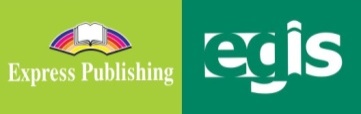 KRYTERIA OCENIANIANEW ENTERPRISE B2+/C1Poziom B2+/C1 wg CEF (ESOKJ)Jadwiga GajdaW S T Ę PPoniższe Kryteria Oceniania są dokumentem szkolnym uzupełniającym i spójnym z Rozkładem Materiału i Planem Wynikowym, na bazie których zostały opracowane. Mogą być punktem wyjścia do przygotowania bardziej ogólnego Przedmiotowego Systemu Oceniania (PSO) lub stanowić element składowy przyjętego Programu Nauczania.W opisie zostały uwzględnione wymagania szczegółowe na oceny pozytywne, z wyjątkiem oceny celującej. Ocenę celującą otrzymuje uczeń, który spełnia kryteria wymagań na ocenę bardzo dobrą i którego wiedza i umiejętności wykraczają poza realizowany materiał. Ocenę niedostateczną otrzymuje uczeń, który nie spełnia szczegółowych wymagań na ocenę dopuszczającą.Poniższe wymagania szczegółowe na poszczególne oceny szkolne zostały opracowane dla wariantu III.1.R (zakres rozszerzony) na III etapie edukacyjnym. Uzyskane wartości procentowe podane przy rozwiązywaniu zadań typowo egzaminacyjnych i znajomości słownictwa umieszczonego w Word List mogą być modyfikowaneW dokumencie uwzględniono również kryteria ocen dotyczące wykonania zadań zawartych w zeszycie ćwiczeń (Workbook – WB) w ramach prac domowych oraz w ramach lekcji powtórzeniowych po każdych trzech rozdziałach (Skills Practice). Poza tym, zgodnie z Rozkładem Materiału – jako opcjonalne – umieszczono wymagania dotyczące wykonania zdań w broszurze Exam Practice Skills (ESP) oraz w dodatkowej publikacji do gramatyki (Grammar Book – GB). Zostawiono także miejsca w testach modułowych po sekcjach A, B, C, D (TEST MODUŁOWY NR 1–4) do uzupełnienia przez nauczyciela, gdyż wymagania na poszczególne oceny są zależne od rodzaju przeprowadzanego sprawdzianu oraz kryteriów ocen sprawdzianów zawartych w PSO. WYMOGI EDUKACYJNE NA POSZCZEGÓLNE OCENY Z JĘZYKA ANGIELSKIEGOKRYTERIA OCENIANIA – New Enterprise B+/C1ROZDZIAŁ (KATEGORIE WYMAGAŃ)OCENA DOPUSZCZAJĄCAOCENA DOSTATECZNAOCENA DOBRAOCENA BARDZO DOBRAUCZEŃ:UCZEŃ:UCZEŃ:UCZEŃ:UCZEŃ:UNIT 1 – DREAM BIGUNIT 1 – DREAM BIGUNIT 1 – DREAM BIGUNIT 1 – DREAM BIGUNIT 1 – DREAM BIG1azna podstawowe słownictwo zw. z dążeniem do celu, spełnianiem ról społecznych, mimo przeciwności losu i niepełnosprawności fizycznej, oraz opisującego osoby, które pokonały swoje fizyczne dysfunkcje, aby osiągnąć cele i być inspiracją dla innych; zna część wyróżnionych słów i zwrotów (np. capable, focus on) oraz kolokacji (np. motivational speaker, achieve goals); rozumie różnicę znaczeniową między znaczną częścią prezentowanych podobnych wyrazów; zna część prezentowanych czasowników złożonych (np. give up) oraz użycie części przyimków w wybranych zwrotach (np. difference between, no point in)ww. wiedzę stosuje w znacznej części prawidłowo w ćwiczeniach leksykalnychzna znaczną część słownictwa zw. z dążeniem do celu, spełnianiem ról społecznych, mimo przeciwności losu i niepełnosprawności fizycznej, oraz opisującego osoby, które pokonały swoje fizyczne dysfunkcje, aby osiągnąć cele i być inspiracją dla innych; zna znaczną część wyróżnionych słów i zwrotów (np. devoted, capable, focus on, take into consideration) oraz kolokacji (np. genetic disorder, achieve goals); rozumie różnicę znaczeniową między większością prezentowanych podobnych wyrazów; zna znaczną część prezentowanych czasowników złożonych (np. give up, work out) oraz użycie znacznej części przyimków w wybranych zwrotach (np. difference between, no point in)ww. wiedzę stosuje na ogół prawidłowo w ćwiczeniach leksykalnychzna większość słownictwa związanego z dążeniem do celu, spełnianiem ról społecznych, mimo przeciwności losu i niepełnosprawności fizycznej, oraz opisującego osoby, które pokonały swoje fizyczne dysfunkcje, aby osiągnąć cele i być inspiracją dla innych; zna większość wyróżnionych słów i zwrotów oraz kolokacji; rozumie różnicę znaczeniową między prezentowanymi podobnymi wyrazami; zna większość prezentowanych czasowników złożonych oraz użycie większości przyimków w wybranych zwrotach ww. wiedzę stosuje w większości prawidłowo w ćwiczeniach leksykalnychzna prawie całe słownictwo związane z dążeniem do celu, spełnianiem ról społecznych, mimo przeciwności losu i niepełnosprawności fizycznej, oraz opisującego osoby, które pokonały swoje fizyczne dysfunkcje, aby osiągnąć cele i być inspiracją dla innych; zna prawie wszystkie wyróżnione słowa i zwroty oraz kolokacje; rozumie różnicę znaczeniową między prezentowanymi podobnymi wyrazami; zna wszystkie prezentowane czasowniki złożone oraz użycie prezentowanych przyimków w wybranych zwrotachww. wiedzę stosuje prawidłowo w ćwiczeniach leksykalnychZNAJOMOŚĆ ŚRODKÓW JĘZYKOWYCH zna podstawowe słownictwo zw. z dążeniem do celu, spełnianiem ról społecznych, mimo przeciwności losu i niepełnosprawności fizycznej, oraz opisującego osoby, które pokonały swoje fizyczne dysfunkcje, aby osiągnąć cele i być inspiracją dla innych; zna część wyróżnionych słów i zwrotów (np. capable, focus on) oraz kolokacji (np. motivational speaker, achieve goals); rozumie różnicę znaczeniową między znaczną częścią prezentowanych podobnych wyrazów; zna część prezentowanych czasowników złożonych (np. give up) oraz użycie części przyimków w wybranych zwrotach (np. difference between, no point in)ww. wiedzę stosuje w znacznej części prawidłowo w ćwiczeniach leksykalnychzna znaczną część słownictwa zw. z dążeniem do celu, spełnianiem ról społecznych, mimo przeciwności losu i niepełnosprawności fizycznej, oraz opisującego osoby, które pokonały swoje fizyczne dysfunkcje, aby osiągnąć cele i być inspiracją dla innych; zna znaczną część wyróżnionych słów i zwrotów (np. devoted, capable, focus on, take into consideration) oraz kolokacji (np. genetic disorder, achieve goals); rozumie różnicę znaczeniową między większością prezentowanych podobnych wyrazów; zna znaczną część prezentowanych czasowników złożonych (np. give up, work out) oraz użycie znacznej części przyimków w wybranych zwrotach (np. difference between, no point in)ww. wiedzę stosuje na ogół prawidłowo w ćwiczeniach leksykalnychzna większość słownictwa związanego z dążeniem do celu, spełnianiem ról społecznych, mimo przeciwności losu i niepełnosprawności fizycznej, oraz opisującego osoby, które pokonały swoje fizyczne dysfunkcje, aby osiągnąć cele i być inspiracją dla innych; zna większość wyróżnionych słów i zwrotów oraz kolokacji; rozumie różnicę znaczeniową między prezentowanymi podobnymi wyrazami; zna większość prezentowanych czasowników złożonych oraz użycie większości przyimków w wybranych zwrotach ww. wiedzę stosuje w większości prawidłowo w ćwiczeniach leksykalnychzna prawie całe słownictwo związane z dążeniem do celu, spełnianiem ról społecznych, mimo przeciwności losu i niepełnosprawności fizycznej, oraz opisującego osoby, które pokonały swoje fizyczne dysfunkcje, aby osiągnąć cele i być inspiracją dla innych; zna prawie wszystkie wyróżnione słowa i zwroty oraz kolokacje; rozumie różnicę znaczeniową między prezentowanymi podobnymi wyrazami; zna wszystkie prezentowane czasowniki złożone oraz użycie prezentowanych przyimków w wybranych zwrotachww. wiedzę stosuje prawidłowo w ćwiczeniach leksykalnychROZUMIENIE WYPOWIEDZI 
I 
PRZETWA-RZANIErozumie znaczną część informacji w tekście i zdaniachrozwiązuje prawidłowo część punktów w zadaniu na wybór wielokrotnystara się uczestniczyć w dyskusji dot. możliwości wykonywania różnych zadań przez bohatera teksturozumie większość informacji w tekście i zdaniachrozwiązuje prawidłowo znaczną część punktów w zadaniu na wybór wielokrotnyuczestniczy w dyskusji dot. możliwości wykonywania różnych zadań przez bohatera tekstu rozumie prawie wszystkie informacje w tekście i zdaniachrozwiązuje prawidłowo większość punktów w zadaniu na wybór wielokrotnyaktywnie uczestniczy w dyskusji dot. możliwości wykonywania różnych zadań przez bohatera teksturozumie wszystkie informacje w tekście i zdaniachrozwiązuje prawidłowo wszystkie punkty w zadaniu na wybór wielokrotnyaktywnie uczestniczy w dyskusji dot. możliwości wykonywania różnych zadań przez bohatera tekstu i potrafi dokonać podsumowania tej dyskusjiTWORZENIE WYPOWIEDZI 
I 
REAGOWANIEumie na ogół poprawnie wyrazić krótką opinię dot. cech osób, które mogą być inspiracją, wzorem dla innych (z użyciem części podanych zwrotów)na ogół poprawnie tworzy zdania z trzema wybranymi kolokacjami i kilkoma wybranymi, wskazanymi wyrazami o podobnym znaczeniu w wypowiedziach ustnych jest w miarę sprawny i swobodny w komunikacji, ale czasami potrzebuje pomocy nauczyciela, posługuje się ograniczonym zasobem środków leksykalno-gramatycznych, liczne błędy czasami zakłócają komunikacjęumie w większości poprawnie wyrazić krótką opinię dot. cech osób, które mogą być inspiracją, wzorem dla innych (z użyciem części podanych zwrotów) na ogół poprawnie tworzy zdania z podanymi kolokacjami i wskazanymi wyrazami o podobnym znaczeniu zbiera informacje, sporządza notatki i przedstawia krótką prezentację nt. wybranej osoby, która pokonała swoje fizyczne dysfunkcje, aby osiągnąć cele i być inspiracją dla innych (ICT)w wypowiedziach ustnych jest w miarę sprawny i swobodny w komunikacji, posługuje się zadowalającym zasobem środków leksykalno-gramatycznych, mimo licznych błędów jest w większości komunikatywnyumie poprawnie wyrazić krótką opinię dot. cech osób, które mogą być inspiracją, wzorem dla innych (z użyciem podanych zwrotów) w większości poprawnie tworzy zdania z podanymi kolokacjami i wskazanymi wyrazami o podobnym znaczeniu zbiera informacje, sporządza notatki i przedstawia prezentację nt. wybranej osoby, która pokonała swoje fizyczne dysfunkcje, aby osiągnąć cele i być inspiracją dla innych (ICT) w wypowiedziach ustnych jest w większości sprawny i swobodny w komunikacji, posługuje się dość szerokim zasobem środków leksykalno-gramatycznych, może popełniać dość liczne błędy, raczej niezakłócające komunikacjiumie poprawnie wyrazić opinię dot. cech osób, które mogą być inspiracją, wzorem dla innych (z użyciem podanych zwrotów) poprawnie tworzy zdania z podanymi kolokacjami i wskazanymi wyrazami o podobnym znaczeniu zbiera informacje, sporządza notatki i przedstawia prezentację nt. wybranej osoby, która pokonała swoje fizyczne dysfunkcje, aby osiągnąć cele i być inspiracją dla innych (ICT) w wypowiedziach ustnych jest sprawny i swobodny w komunikacji, posługuje się szerokim zasobem środków leksykalno-gramatycznych, może popełniać nieliczne błędy, niezakłócające komunikacji WB 1arozwiązuje prawidłowo część prezentowanych zadań rozwiązuje prawidłowo znaczną część prezentowanych zadańrozwiązuje prawidłowo większość prezentowanych zadańrozwiązuje prawidłowo prawie wszystkie prezentowane zadania1bGrammar 
in Usezna podstawowe słownictwo zw. z opisywaniem osób znanych, inspirujących oraz ich osiągnięć; zna użycie czasów teraźniejszych: Present Simple, Present Continuous, Present Perfect, Present Perfect Continuous; zna czasowniki wyrażające stany (stative verbs), w tym różnice znaczeniowe między formami prostymi i ciągłymi czasowników, np. see, think, have; zna użycie czasów przeszłych: Past Simple, Past Continuous, Past Perfect, Past Perfect Continuous oraz konstrukcji used to, would i be/get used to ww. wiedzę i struktury stosuje w znacznej części prawidłowo w ćwiczeniach gramatycznych, w tym w tłumaczeniach fragmentów zdań na język angielski oraz transformacjach zdaniowych zna znaczną część słownictwa zw. z opisywaniem osób znanych, inspirujących oraz ich osiągnięć; zna użycie czasów teraźniejszych: Present Simple, Present Continuous, Present Perfect, Present Perfect Continuous; zna czasowniki wyrażające stany (stative verbs), w tym różnice znaczeniowe między formami prostymi i ciągłymi czasowników, np. see, think, have; zna użycie czasów przeszłych: Past Simple, Past Continuous, Past Perfect, Past Perfect Continuous oraz konstrukcji used to, would i be/get used to ww. wiedzę i struktury stosuje na ogół prawidłowo w ćwiczeniach gramatycznych, w tym w tłumaczeniach fragmentów zdań na język angielski oraz transformacjach zdaniowych zna większość słownictwa zw. z opisywaniem osób znanych, inspirujących oraz ich osiągnięć; zna użycie czasów teraźniejszych: Present Simple, Present Continuous, Present Perfect, Present Perfect Continuous; zna czasowniki wyrażające stany (stative verbs), w tym różnice znaczeniowe między formami prostymi i ciągłymi czasowników, np. see, think, have; zna użycie czasów przeszłych: Past Simple, Past Continuous, Past Perfect, Past Perfect Continuous oraz konstrukcji used to, would i be/get used to ww. wiedzę i struktury stosuje w większości prawidłowo w ćwiczeniach gramatycznych, w tym w tłumaczeniach fragmentów zdań na język angielski oraz transformacjach zdaniowych zna prawie całe słownictwo zw. z opisywaniem osób znanych, inspirujących oraz ich osiągnięć; zna użycie czasów teraźniejszych: Present Simple, Present Continuous, Present Perfect, Present Perfect Continuous; zna czasowniki wyrażające stany (stative verbs), w tym różnice znaczeniowe między formami prostymi i ciągłymi czasowników, np. see, think, have; zna użycie czasów przeszłych: Past Simple, Past Continuous, Past Perfect, Past Perfect Continuous oraz konstrukcji used to, would i be/get used to ww. wiedzę i struktury stosuje prawidłowo w ćwiczeniach gramatycznych, w tym w tłumaczeniach fragmentów zdań na język angielski oraz transformacjach zdaniowych ZNAJOMOŚĆ ŚRODKÓW JĘZYKOWYCHzna podstawowe słownictwo zw. z opisywaniem osób znanych, inspirujących oraz ich osiągnięć; zna użycie czasów teraźniejszych: Present Simple, Present Continuous, Present Perfect, Present Perfect Continuous; zna czasowniki wyrażające stany (stative verbs), w tym różnice znaczeniowe między formami prostymi i ciągłymi czasowników, np. see, think, have; zna użycie czasów przeszłych: Past Simple, Past Continuous, Past Perfect, Past Perfect Continuous oraz konstrukcji used to, would i be/get used to ww. wiedzę i struktury stosuje w znacznej części prawidłowo w ćwiczeniach gramatycznych, w tym w tłumaczeniach fragmentów zdań na język angielski oraz transformacjach zdaniowych zna znaczną część słownictwa zw. z opisywaniem osób znanych, inspirujących oraz ich osiągnięć; zna użycie czasów teraźniejszych: Present Simple, Present Continuous, Present Perfect, Present Perfect Continuous; zna czasowniki wyrażające stany (stative verbs), w tym różnice znaczeniowe między formami prostymi i ciągłymi czasowników, np. see, think, have; zna użycie czasów przeszłych: Past Simple, Past Continuous, Past Perfect, Past Perfect Continuous oraz konstrukcji used to, would i be/get used to ww. wiedzę i struktury stosuje na ogół prawidłowo w ćwiczeniach gramatycznych, w tym w tłumaczeniach fragmentów zdań na język angielski oraz transformacjach zdaniowych zna większość słownictwa zw. z opisywaniem osób znanych, inspirujących oraz ich osiągnięć; zna użycie czasów teraźniejszych: Present Simple, Present Continuous, Present Perfect, Present Perfect Continuous; zna czasowniki wyrażające stany (stative verbs), w tym różnice znaczeniowe między formami prostymi i ciągłymi czasowników, np. see, think, have; zna użycie czasów przeszłych: Past Simple, Past Continuous, Past Perfect, Past Perfect Continuous oraz konstrukcji used to, would i be/get used to ww. wiedzę i struktury stosuje w większości prawidłowo w ćwiczeniach gramatycznych, w tym w tłumaczeniach fragmentów zdań na język angielski oraz transformacjach zdaniowych zna prawie całe słownictwo zw. z opisywaniem osób znanych, inspirujących oraz ich osiągnięć; zna użycie czasów teraźniejszych: Present Simple, Present Continuous, Present Perfect, Present Perfect Continuous; zna czasowniki wyrażające stany (stative verbs), w tym różnice znaczeniowe między formami prostymi i ciągłymi czasowników, np. see, think, have; zna użycie czasów przeszłych: Past Simple, Past Continuous, Past Perfect, Past Perfect Continuous oraz konstrukcji used to, would i be/get used to ww. wiedzę i struktury stosuje prawidłowo w ćwiczeniach gramatycznych, w tym w tłumaczeniach fragmentów zdań na język angielski oraz transformacjach zdaniowych ROZUMIENIEI
TWORZENIE WYPOWIEDZIrozumie znaczną część informacji w krótkim tekście i zdaniach; w miarę poprawnie uzasadnia użycie czasów teraźniejszych i przeszłych w tekście umie w miarę poprawnie przedstawić się jako znana osoba i opisać swoje dokonania (z użyciem zdań w czasach teraźniejszych) i utworzyć pary zdań w czasach Past Simple i Present Perfect z użyciem określeń czasu i z podanymi wyrazami, np. z since, this month, after, until, oraz stara się wyjaśnić różnice znaczeniowe pomiędzy obydwoma zdaniamirozumie większość informacji w krótkim tekście i zdaniach; w większości poprawnie uzasadnia użycie czasów teraźniejszych i przeszłych w tekście umie w większości poprawnie przedstawić się jako znana osoba i opisać swoje dokonania (z użyciem zdań w czasach teraźniejszych) i utworzyć pary zdań w czasach Past Simple i Present Perfect z użyciem określeń czasu i z podanymi wyrazami, np. z since, this month, after, until, oraz wyjaśnić różnice znaczeniowe pomiędzy obydwoma zdaniamirozumie prawie wszystkie informacje w krótkim tekście i zdaniach; poprawnie uzasadnia użycie czasów teraźniejszych i przeszłych w tekście umie poprawnie przedstawić się jako znana osoba i opisać swoje dokonania (z użyciem zdań w czasach teraźniejszych) i utworzyć pary zdań w czasach Past Simple i Present Perfect z użyciem określeń czasu i z podanymi wyrazami, np. z since, this month, after, until, oraz wyjaśnić różnice znaczeniowe pomiędzy obydwoma zdaniamirozumie wszystkie informacje w krótkim tekście i zdaniach; poprawnie uzasadnia użycie czasów teraźniejszych i przeszłych w tekście umie poprawnie przedstawić się jako znana osoba i szczegółowo opisać swoje dokonania (z użyciem zdań w czasach teraźniejszych) i utworzyć pary zdań w czasach Past Simple i Present Perfect z użyciem określeń czasu i z podanymi wyrazami, np. z since, this month, after, until, oraz wyjaśnić różnice znaczeniowe pomiędzy obydwoma zdaniamiWB 1b rozwiązuje prawidłowo część prezentowanych zadańrozwiązuje prawidłowo znaczną część prezentowanych zadańrozwiązuje prawidłowo większość prezentowanych zadańrozwiązuje prawidłowo prawie wszystkie prezentowane zadania1cSkills
in Actionzna część przymiotników opisujących cechy charakteru (np. assertive, stubborn) oraz porównań związanych z opisem osobowości (np. as cold as ice); zna podstawowe słownictwo dot. opisu osoby, która jest dla nas wzorem (jej osobowość, wpływ na nasze życie i nasza postawa wobec niej); zna podstawowe techniki i rodzaj języka charakterystycznego dla artykułów (np. opisy, przykłady, chwytliwy tytuł)ww. wiedzę stosuje w znacznej części poprawnie w praktyce zna znaczną część przymiotników opisujących cechy charakteru (np. assertive, reserved, stubborn) oraz porównań związanych z opisem osobowości (np. as cold as ice, as sly as a fox); zna znaczną część słownictwa dot. opisu osoby, która jest dla nas wzorem (jej osobowość, wpływ na nasze życie i nasza postawa wobec niej); zna podstawowe techniki i rodzaj języka charakterystycznego dla artykułów (np. opisy, przykłady, chwytliwy tytuł)ww. wiedzę stosuje w miarę poprawnie w praktyce zna większość przymiotników opisujących cechy charakteru oraz porównań związanych z opisem osobowości; zna większość słownictwa dot. opisu osoby, która jest dla nas wzorem (jej osobowość, wpływ na nasze życie i nasza postawa wobec niej); zna techniki i rodzaj języka charakterystycznego dla artykułów (opisy, przykłady, barwny język, użycie pytań pośrednich i bezpośrednich, chwytliwy tytuł)  ww. wiedzę stosuje w większości poprawnie w praktyce zna przymiotniki opisujące cechy charakteru oraz porównania związane z opisem osobowości; zna prawie całe słownictwo dot. opisu osoby, która jest dla nas wzorem (jej osobowość, wpływ na nasze życie i nasza postawa wobec niej); zna techniki i rodzaj języka charakterystycznego dla artykułów (opisy, przykłady, barwny język, użycie pytań pośrednich i bezpośrednich, chwytliwy tytuł) ww. wiedzę stosuje poprawnie w praktyce ZNAJOMOŚĆ ŚRODKÓW JĘZYKOWYCHzna część przymiotników opisujących cechy charakteru (np. assertive, stubborn) oraz porównań związanych z opisem osobowości (np. as cold as ice); zna podstawowe słownictwo dot. opisu osoby, która jest dla nas wzorem (jej osobowość, wpływ na nasze życie i nasza postawa wobec niej); zna podstawowe techniki i rodzaj języka charakterystycznego dla artykułów (np. opisy, przykłady, chwytliwy tytuł)ww. wiedzę stosuje w znacznej części poprawnie w praktyce zna znaczną część przymiotników opisujących cechy charakteru (np. assertive, reserved, stubborn) oraz porównań związanych z opisem osobowości (np. as cold as ice, as sly as a fox); zna znaczną część słownictwa dot. opisu osoby, która jest dla nas wzorem (jej osobowość, wpływ na nasze życie i nasza postawa wobec niej); zna podstawowe techniki i rodzaj języka charakterystycznego dla artykułów (np. opisy, przykłady, chwytliwy tytuł)ww. wiedzę stosuje w miarę poprawnie w praktyce zna większość przymiotników opisujących cechy charakteru oraz porównań związanych z opisem osobowości; zna większość słownictwa dot. opisu osoby, która jest dla nas wzorem (jej osobowość, wpływ na nasze życie i nasza postawa wobec niej); zna techniki i rodzaj języka charakterystycznego dla artykułów (opisy, przykłady, barwny język, użycie pytań pośrednich i bezpośrednich, chwytliwy tytuł)  ww. wiedzę stosuje w większości poprawnie w praktyce zna przymiotniki opisujące cechy charakteru oraz porównania związane z opisem osobowości; zna prawie całe słownictwo dot. opisu osoby, która jest dla nas wzorem (jej osobowość, wpływ na nasze życie i nasza postawa wobec niej); zna techniki i rodzaj języka charakterystycznego dla artykułów (opisy, przykłady, barwny język, użycie pytań pośrednich i bezpośrednich, chwytliwy tytuł) ww. wiedzę stosuje poprawnie w praktyce ROZUMIENIE WYPOWIEDZI 
I
PRZETWA-RZANIErozumie znaczną część informacji w tekstach, dialogu i zdaniach; rozwiązuje prawidłowo jeden punkt w zadaniu na wybór wielokrotny (rozumienie ze słuchu); w rozmowie kwalifikacyjnej dot. osobowości kandydata dobiera prawidłowo część odpowiedzi do pytań; w miarę poprawnie analizuje przykładowy artykuł, uzupełnia luki odpowiednimi formami wyrazów podanych w nawiasach (słowotwórstwo) oraz znajduje cechy charakterystyczne dla artykułówrozumie większość informacji w tekstach, dialogu i zdaniach; rozwiązuje prawidłowo jeden punkt w zadaniu na wybór wielokrotny (rozumienie ze słuchu); w rozmowie kwalifikacyjnej dot. osobowości kandydata dobiera prawidłowo większość odpowiedzi do pytań; w większości poprawnie analizuje przykładowy artykuł, uzupełnia luki odpowiednimi formami wyrazów podanych w nawiasach (słowotwórstwo) oraz znajduje cechy charakterystyczne dla artykułówrozumie prawie wszystkie informacje w tekstach, dialogu i zdaniach; rozwiązuje prawidłowo obydwa punkty w zadaniu na wybór wielokrotny (rozumienie ze słuchu); w rozmowie kwalifikacyjnej dot. osobowości kandydata dobiera prawidłowo odpowiedzi do pytań; poprawnie analizuje przykładowy artykuł, uzupełnia luki odpowiednimi formami wyrazów podanych w nawiasach (słowotwórstwo) oraz znajduje cechy charakterystyczne dla artykułówrozumie wszystkie informacje w tekstach, dialogu i zdaniach; rozwiązuje prawidłowo obydwa punkty w zadaniu na wybór wielokrotny (rozumienie ze słuchu); w rozmowie kwalifikacyjnej dot. osobowości kandydata dobiera prawidłowo odpowiedzi do pytań; poprawnie analizuje przykładowy artykuł, uzupełnia luki odpowiednimi formami wyrazów podanych w nawiasach (słowotwórstwo) oraz znajduje cechy charakterystyczne dla artykułówTWORZENIE WYPOWIEDZI 
I 
REAGOWANIEumie w miarę poprawnie krótko opisać swoje wybrane cechy charakteru uczestniczy w redagowaniu rozmowy kwalifikacyjnej dot. osobowości kandydata w oparciu o podane ogłoszenie i pytania; odgrywa jedną z ról i jest na ogół komunikatywnywykonuje poprawnie część punktów w ćwiczeniach przygotowawczych do pisania, m.in. zamienia pytania bezpośrednie na pytania pośrednie i sporządza notatki do wypowiedzi pisemnejzna zasady pisania artykułu i pisze artykuł o osobie, która miała wpływ na nasze życie (na bazie planu i notatek); wypowiedź jest zadowalająca pod względem treści, formy, spójności i logiki, zakres użytych środków językowych jest ograniczony, występują liczne błędy językowe i błędy zapisuumie w większości poprawnie krótko opisać swoje wybrane cechy charakteru uczestniczy w redagowaniu rozmowy kwalifikacyjnej dot. osobowości kandydata w oparciu o podane ogłoszenie i pytania; odgrywa jedną z ról i jest w większości komunikatywnywykonuje poprawnie większość punktów w ćwiczeniach przygotowawczych do pisania, m.in. zamienia pytania bezpośrednie na pytania pośrednie i sporządza notatki do wypowiedzi pisemnejzna zasady pisania artykułu i pisze artykuł o osobie, która miała wpływ na nasze życie (na bazie planu i notatek); wypowiedź jest zadowalająca pod względem treści, formy, spójności i logiki oraz zakresu użytych środków językowych, występują dość liczne błędy językowe i błędy zapisu umie poprawnie opisać swoje wybrane cechy charakteru aktywnie uczestniczy w redagowaniu rozmowy kwalifikacyjnej dot. osobowości kandydata w oparciu o podane ogłoszenie i pytania; odgrywa jedną z ról, jest komunikatywny i swobodny wykonuje poprawnie prawie wszystkie punkty w ćwiczeniach przygotowawczych do pisania, m.in. zamienia pytania bezpośrednie na pytania pośrednie i sporządza notatki do wypowiedzi pisemnejzna zasady pisania artykułu i pisze artykuł o osobie, która miała wpływ na nasze życie (na bazie planu i notatek); wypowiedź jest dobra pod względem treści, formy, spójności i logiki, zakres użytych środków językowych jest dość szeroki, występują raczej nieliczne błędy językowe i błędy zapisuumie poprawnie i szczegółowo opisać swoje wybrane cechy charakteru aktywnie uczestniczy w redagowaniu rozmowy kwalifikacyjnej dot. osobowości kandydata w oparciu o podane ogłoszenie i pytania; potrafi odegrać obydwie role, jest komunikatywny i swobodny wykonuje poprawnie wszystkie punkty w ćwiczeniach przygotowawczych do pisania, m.in. zamienia pytania bezpośrednie na pytania pośrednie i sporządza notatki do wypowiedzi pisemnejzna zasady pisania artykułu i pisze artykuł o osobie, która miała wpływ na nasze życie (na bazie planu i notatek); wypowiedź jest dobra pod względem treści, formy, spójności i logiki, zakres użytych środków językowych jest szeroki, występują nieliczne błędy językowe i błędy zapisuWB1crozwiązuje prawidłowo część prezentowanych zadańrozwiązuje prawidłowo znaczną część prezentowanych zadańrozwiązuje prawidłowo większość prezentowanych zadańrozwiązuje prawidłowo prawie wszystkie prezentowane zadania1 Culture+1 Reviewzna podstawowe słownictwo opisujące inspirujące postaci literackie; zna część wyróżnionych wyrazów i zwrotów (np. support, on one’s own terms, justice)wykonuje prawidłowo część zadań z ćwiczeń powtórzeniowych dot. reakcji językowych, leksyki i gramatyki, uzyskując 40–49% poprawnych odpowiedzizna ok. 40–50% słówek z Word List Unit 1zna znaczną część słownictwa opisującego inspirujące postaci literackie; zna znaczną część wyróżnionych wyrazów i zwrotów (np. support, on one’s own terms, empowering, justice) wykonuje prawidłowo znaczną część zadań z ćwiczeń powtórzeniowych dot. reakcji językowych, leksyki i gramatyki, uzyskując 50–69% poprawnych odpowiedzizna ok. 50–70% słówek z Word List Unit 1zna większość słownictwa opisującego inspirujące postaci literackie; zna większość wyróżnionych wyrazów i zwrotów wykonuje prawidłowo większość zadań z ćwiczeń powtórzeniowych dot. reakcji językowych, leksyki i gramatyki, uzyskując 70–85% poprawnych odpowiedzizna ok. 70–80% słówek z Word List Unit 1zna prawie całe słownictwo opisujące inspirujące postaci literackie; zna wyróżnione wyrazy i zwrotywykonuje prawidłowo prawie wszystkie zadania z ćwiczeń powtórzeniowych dot. reakcji językowych, leksyki i gramatyki, uzyskując ponad 85% poprawnych odpowiedzizna ponad 85% słówek z Word List Unit 1ZNAJOMOŚĆ ŚRODKÓW JĘZYKOWYCHzna podstawowe słownictwo opisujące inspirujące postaci literackie; zna część wyróżnionych wyrazów i zwrotów (np. support, on one’s own terms, justice)wykonuje prawidłowo część zadań z ćwiczeń powtórzeniowych dot. reakcji językowych, leksyki i gramatyki, uzyskując 40–49% poprawnych odpowiedzizna ok. 40–50% słówek z Word List Unit 1zna znaczną część słownictwa opisującego inspirujące postaci literackie; zna znaczną część wyróżnionych wyrazów i zwrotów (np. support, on one’s own terms, empowering, justice) wykonuje prawidłowo znaczną część zadań z ćwiczeń powtórzeniowych dot. reakcji językowych, leksyki i gramatyki, uzyskując 50–69% poprawnych odpowiedzizna ok. 50–70% słówek z Word List Unit 1zna większość słownictwa opisującego inspirujące postaci literackie; zna większość wyróżnionych wyrazów i zwrotów wykonuje prawidłowo większość zadań z ćwiczeń powtórzeniowych dot. reakcji językowych, leksyki i gramatyki, uzyskując 70–85% poprawnych odpowiedzizna ok. 70–80% słówek z Word List Unit 1zna prawie całe słownictwo opisujące inspirujące postaci literackie; zna wyróżnione wyrazy i zwrotywykonuje prawidłowo prawie wszystkie zadania z ćwiczeń powtórzeniowych dot. reakcji językowych, leksyki i gramatyki, uzyskując ponad 85% poprawnych odpowiedzizna ponad 85% słówek z Word List Unit 1ROZUMIENIE WYPOWIEDZI
I 
PRZETWA-RZANIErozumie znaczną część informacji w tekście i zdaniachw miarę poprawnie wyszukuje podstawowe informacje dot. przedstawionych postaci kobiecych, dobiera cytaty do postaci i wykonuje ćwiczenie leksykalnerozumie większość informacji w tekście i zdaniachw większości poprawnie wyszukuje podstawowe informacje dot. przedstawionych postaci kobiecych, dobiera cytaty do postaci i wykonuje ćwiczenie leksykalne rozumie prawie wszystkie informacje w tekście i zdaniachpoprawnie wyszukuje podstawowe informacje dot. przedstawionych postaci kobiecych, dobiera cytaty do postaci i wykonuje ćwiczenie leksykalnerozumie wszystkie informacje w tekście i zdaniachpoprawnie wyszukuje podstawowe informacje dot. przedstawionych postaci kobiecych, dobiera cytaty do postaci i wykonuje ćwiczenie leksykalneTWORZENIE WYPOWIEDZIpotrafi w miarę poprawnie opisać krótko ulubioną postać literacką oraz stara się wyjaśnić funkcję cytatu umieszczonego na początku artykułupotrafi w miarę poprawnie opisać krótko ulubioną postać literacką i jej rolę jako wzorca osobowości oraz wyjaśnić funkcję cytatu umieszczonego na początku artykułu uczestniczy w zbieraniu informacji i sporządzaniu notatek oraz w krótkiej prezentacji wybranych inspirujących męskich postaci literackich (ICT) potrafi w większości poprawnie opisać krótko ulubioną postać literacką i jej rolę jako wzorca osobowości oraz wyjaśnić funkcję cytatu umieszczonego na początku artykułu aktywnie uczestniczy w zbieraniu informacji i sporządzaniu notatek oraz w prezentacji wybranych inspirujących męskich postaci literackich (ICT)potrafi poprawnie opisać krótko ulubioną postać literacką i jej rolę jako wzorca osobowości oraz wyjaśnić funkcję cytatu umieszczonego na początku artykułu aktywnie uczestniczy w zbieraniu informacji i sporządzaniu notatek oraz prowadzi prezentację wybranych inspirujących męskich postaci literackich (ICT)UNIT 1 SKILLS PRACTICErozwiązuje prawidłowo część punktów w zadaniach sprawdzających rozumienie tekstów pisanych, znajomość środków językowych i rozumienie ze słuchu; uzyskuje ogółem 40–49% poprawnych odpowiedzirozwiązuje prawidłowo znaczną część punktów w zadaniach sprawdzających rozumienie tekstów pisanych, znajomość środków językowych i rozumienie ze słuchu; uzyskuje ogółem 50–69% poprawnych odpowiedzirozwiązuje prawidłowo większość punktów w zadaniach sprawdzających rozumienie tekstów pisanych, znajomość środków językowych i rozumienie ze słuchu; uzyskuje ogółem 70–85% poprawnych odpowiedzirozwiązuje prawidłowo prawie wszystkie punkty w zadaniach sprawdzających rozumienie tekstów pisanych, znajomość środków językowych i rozumienie ze słuchu; ogółem ponad 85% poprawnych odpowiedziOPCJONALNIEUNIT 1rozwiązuje prawidłowo część zadań prezentowanych w GB Unit 1uzyskuje 40–49% poprawnych odpowiedzi w zadaniach zawartych w ESP Unit 1korzysta czasami z dodatkowych materiałów, np. digibooka i publikacji do gramatykirozwiązuje prawidłowo znaczną część zadań prezentowanych w GB Unit 1uzyskuje 50–69% poprawnych odpowiedzi w zadaniach zawartych w ESP Unit 1korzysta dość często z dodatkowych materiałów, np. digibooka i publikacji do gramatyki rozwiązuje prawidłowo większość zadań prezentowanych w GB Unit 1uzyskuje 70–85% poprawnych odpowiedzi w zadaniach zawartych w ESP Unit 1korzysta często z dodatkowych materiałów, np. digibooka i publikacji do gramatyki rozwiązuje prawidłowo prawie wszystkie zadania prezentowane w GB Unit 1uzyskuje ponad 85% poprawnych odpowiedzi w zadaniach zawartych w ESP Unit 1korzysta regularnie z dodatkowych materiałów, np. digibooka i publikacji do gramatykiROZDZIAŁ (KATEGORIE WYMAGAŃ)OCENA DOPUSZCZAJĄCAOCENA DOSTATECZNAOCENA DOBRAOCENA BARDZO DOBRAUCZEŃ:UCZEŃ:UCZEŃ:UCZEŃ:UCZEŃ:UNIT 2 – TOUCH OF NATUREUNIT 2 – TOUCH OF NATUREUNIT 2 – TOUCH OF NATUREUNIT 2 – TOUCH OF NATUREUNIT 2 – TOUCH OF NATURE2azna podstawowe słownictwo opisujące wybrane ciała niebieskie, ich znaczenie dla ludzi oraz pochodzenie ich nazw i legendy z nimi związane; zna większość wybranych faktów dot. przestrzeni kosmicznej; zna część wyróżnionych słów i zwrotów (np. fearsome, by heart) oraz kolokacji (np. black hole, celestial bodies, ancient times); rozumie różnicę znaczeniową między znaczną częścią prezentowanych podobnych wyrazów; zna część prezentowanych czasowników złożonych (np. point out) oraz użycie części przyimków w wybranych zwrotach (np. in orbit) ww. wiedzę stosuje w znacznej części prawidłowo w ćwiczeniach leksykalnychzna znaczną część słownictwa opisującego wybrane ciała niebieskie, ich znaczenie dla ludzi oraz pochodzenie ich nazw i legendy z nimi związane; zna wybrane fakty dot. przestrzeni kosmicznej; zna znaczną część wyróżnionych słów i zwrotów (np. fearsome, by heart, hemisphere) oraz kolokacji (np. black hole, full moon, celestial bodies, ancient times); rozumie różnicę znaczeniową między większością prezentowanych podobnych wyrazów; zna znaczną część prezentowanych czasowników złożonych (np. point out, heat up) oraz użycie znacznej części przyimków w wybranych zwrotach (np. beyond the Solar System, in orbit) ww. wiedzę stosuje na ogół prawidłowo w ćwiczeniach leksykalnychzna większość słownictwa opisującego wybrane ciała niebieskie, ich znaczenie dla ludzi oraz pochodzenie ich nazw i legendy z nimi związane; zna wybrane fakty dotyczące przestrzeni kosmicznej; zna większość wyróżnionych słów i zwrotów oraz kolokacji; rozumie różnicę znaczeniową między prezentowanymi podobnymi wyrazami; zna większość prezentowanych czasowników złożonych oraz użycie większości przyimków w wybranych zwrotach ww. wiedzę stosuje w większości prawidłowo w ćwiczeniach leksykalnychzna prawie całe słownictwo opisujące wybrane ciała niebieskie, ich znaczenie dla ludzi oraz pochodzenie ich nazw i legendy z nimi związane; zna wybrane fakty dotyczące przestrzeni kosmicznej; zna wyróżnione słowa i zwroty oraz kolokacje; rozumie różnicę znaczeniową między prezentowanymi podobnymi wyrazami; zna wszystkie prezentowane czasowniki złożone oraz użycie prezentowanych przyimków w wybranych zwrotach ww. wiedzę stosuje prawidłowo w ćwiczeniach leksykalnychZNAJOMOŚĆ ŚRODKÓW JĘZYKOWYCH zna podstawowe słownictwo opisujące wybrane ciała niebieskie, ich znaczenie dla ludzi oraz pochodzenie ich nazw i legendy z nimi związane; zna większość wybranych faktów dot. przestrzeni kosmicznej; zna część wyróżnionych słów i zwrotów (np. fearsome, by heart) oraz kolokacji (np. black hole, celestial bodies, ancient times); rozumie różnicę znaczeniową między znaczną częścią prezentowanych podobnych wyrazów; zna część prezentowanych czasowników złożonych (np. point out) oraz użycie części przyimków w wybranych zwrotach (np. in orbit) ww. wiedzę stosuje w znacznej części prawidłowo w ćwiczeniach leksykalnychzna znaczną część słownictwa opisującego wybrane ciała niebieskie, ich znaczenie dla ludzi oraz pochodzenie ich nazw i legendy z nimi związane; zna wybrane fakty dot. przestrzeni kosmicznej; zna znaczną część wyróżnionych słów i zwrotów (np. fearsome, by heart, hemisphere) oraz kolokacji (np. black hole, full moon, celestial bodies, ancient times); rozumie różnicę znaczeniową między większością prezentowanych podobnych wyrazów; zna znaczną część prezentowanych czasowników złożonych (np. point out, heat up) oraz użycie znacznej części przyimków w wybranych zwrotach (np. beyond the Solar System, in orbit) ww. wiedzę stosuje na ogół prawidłowo w ćwiczeniach leksykalnychzna większość słownictwa opisującego wybrane ciała niebieskie, ich znaczenie dla ludzi oraz pochodzenie ich nazw i legendy z nimi związane; zna wybrane fakty dotyczące przestrzeni kosmicznej; zna większość wyróżnionych słów i zwrotów oraz kolokacji; rozumie różnicę znaczeniową między prezentowanymi podobnymi wyrazami; zna większość prezentowanych czasowników złożonych oraz użycie większości przyimków w wybranych zwrotach ww. wiedzę stosuje w większości prawidłowo w ćwiczeniach leksykalnychzna prawie całe słownictwo opisujące wybrane ciała niebieskie, ich znaczenie dla ludzi oraz pochodzenie ich nazw i legendy z nimi związane; zna wybrane fakty dotyczące przestrzeni kosmicznej; zna wyróżnione słowa i zwroty oraz kolokacje; rozumie różnicę znaczeniową między prezentowanymi podobnymi wyrazami; zna wszystkie prezentowane czasowniki złożone oraz użycie prezentowanych przyimków w wybranych zwrotach ww. wiedzę stosuje prawidłowo w ćwiczeniach leksykalnychROZUMIENIE WYPOWIEDZI 
I 
PRZETWA-RZANIErozumie znaczną część informacji w kwizie, tekście i zdaniachna ogół poprawnie odpowiada na pytania kwizu, wykorzystując utworzone kolokacje; rozwiązuje prawidłowo część punktów w zadaniu na dobór brakujących zdań do lukumie na ogół poprawnie krótko opisać planety w naszym układzie słonecznym rozumie większość informacji w kwizie, tekście i zdaniachw większości poprawnie odpowiada na pytania kwizu, wykorzystując utworzone kolokacje; rozwiązuje prawidłowo znaczną część punktów w zadaniu na dobór brakujących zdań do lukumie w większości poprawnie krótko opisać planety w naszym układzie słonecznym rozumie prawie wszystkie informacje w kwizie, tekście i zdaniachpoprawnie odpowiada na pytania kwizu, wykorzystując utworzone kolokacje; rozwiązuje prawidłowo większość punktów w zadaniu na dobór brakujących zdań do lukumie poprawnie krótko opisać planety w naszym układzie słonecznymrozumie wszystkie informacje w kwizie, tekście i zdaniachpoprawnie odpowiada na pytania kwizu, wykorzystując utworzone kolokacje; rozwiązuje prawidłowo wszystkie punkty w zadaniu na dobór brakujących zdań do lukumie poprawnie opisać planety w naszym układzie słonecznymTWORZENIE WYPOWIEDZI 
I 
REAGOWANIEstara się krótko opisać potencjalną nowoodkrytą planetę i jej nazwę na ogół poprawnie tworzy zdania z trzema wybranymi kolokacjami i kilkoma wybranymi, wskazanymi wyrazami o podobnym znaczeniuuczestniczy w zbieraniu informacji o legendzie związanej z wybranym ciałem niebieskim i jej pisemnym streszczeniu (ICT)w wypowiedziach ustnych jest w miarę sprawny i swobodny w komunikacji, ale czasami potrzebuje pomocy nauczyciela, posługuje się ograniczonym zasobem środków leksykalno-gramatycznych, liczne błędy czasami zakłócają komunikację umie w miarę poprawnie krótko opisać potencjalną nowoodkrytą planetę i jej nazwę na ogół poprawnie tworzy zdania z podanymi kolokacjami i wskazanymi wyrazami o podobnym znaczeniu uczestniczy w zbieraniu informacji o legendzie związanej z wybranym ciałem niebieskim i jej pisemnym streszczeniu oraz przedstawia krótką prezentację na ten temat (ICT) w wypowiedziach ustnych jest na ogół sprawny i swobodny w komunikacji, posługuje się zadowalającym zasobem środków leksykalno-gramatycznych, mimo licznych błędów jest w większości komunikatywnyumie w większości poprawnie krótko opisać potencjalną nowoodkrytą planetę i jej nazwę w większości poprawnie tworzy zdania z podanymi kolokacjami i wskazanymi wyrazami o podobnym znaczeniu aktywnie uczestniczy w zbieraniu informacji o legendzie związanej z wybranym ciałem niebieskim i jej pisemnym streszczeniu i przedstawia krótką prezentację na ten temat (ICT) w wypowiedziach ustnych jest w większości sprawny i swobodny w komunikacji, posługuje się dość szerokim zasobem środków leksykalno-gramatycznych, może popełniać dość liczne błędy, raczej niezakłócające komunikacji  umie poprawnie opisać potencjalną nowoodkrytą planetę i jej nazwępoprawnie tworzy zdania z podanymi kolokacjami i wskazanymi wyrazami o podobnym znaczeniu aktywnie uczestniczy w zbieraniu informacji o legendzie związanej z wybranym ciałem niebieskim i jej pisemnym streszczeniu oraz przedstawia prezentację na ten temat (ICT) w wypowiedziach ustnych jest sprawny i swobodny w komunikacji, posługuje się szerokim zasobem środków leksykalno-gramatycznych, może popełniać nieliczne błędy, niezakłócające komunikacji WB 2arozwiązuje prawidłowo część prezentowanych zadań rozwiązuje prawidłowo znaczną część prezentowanych zadańrozwiązuje prawidłowo większość prezentowanych zadańrozwiązuje prawidłowo prawie wszystkie prezentowane zadania2bGrammar 
in Usezna podstawowe słownictwo opisujące różne wierzenia i wydarzenia związane z ciałami niebieskimi; zna użycie bezokoliczników z to i bez to oraz form czasowników z -ing, w tym różne formy bezokoliczników i czasowników z -ing, np. to be haunting, have lived, having been warned; zna użycie tzw. intensifiers, czyli przysłówków typu: really, very, totally, absolutely itd. z różnymi przymiotnikami ww. wiedzę i struktury stosuje w znacznej części prawidłowo w ćwiczeniach gramatycznych, w tym w transformacjach zdaniowych zna znaczną część słownictwa opisującego różne wierzenia i wydarzenia związane z ciałami niebieskimi; zna użycie bezokoliczników z to i bez to oraz form czasowników z -ing, w tym różne formy bezokoliczników i czasowników z -ing, np. to be haunting, have lived, having been warned; zna użycie tzw. intensifiers, czyli przysłówków typu: really, very, totally, absolutely itd. z różnymi przymiotnikami ww. wiedzę i struktury stosuje na ogół prawidłowo w ćwiczeniach gramatycznych, w tym w transformacjach zdaniowych zna większość słownictwa opisującego różne wierzenia i wydarzenia związane z ciałami niebieskimi; zna użycie bezokoliczników z to i bez to oraz form czasowników z -ing, w tym różne formy bezokoliczników i czasowników z -ing, np. to be haunting, have lived, having been warned; zna użycie tzw. intensifiers, czyli przysłówków typu: really, very, totally, absolutely itd. z różnymi przymiotnikami ww. wiedzę i struktury stosuje w większości prawidłowo w ćwiczeniach gramatycznych, w tym w transformacjach zdaniowych zna prawie całe słownictwo opisujące różne wierzenia i wydarzenia związane z ciałami niebieskimi; zna użycie bezokoliczników z to i bez to oraz form czasowników z -ing, w tym różne formy bezokoliczników i czasowników z -ing, np. to be haunting, have lived, having been warned; zna użycie tzw. intensifiers, czyli przysłówków typu: really, very, totally, absolutely itd. z różnymi przymiotnikami ww. wiedzę i struktury stosuje prawidłowo w ćwiczeniach gramatycznych, w tym w transformacjach zdaniowych ZNAJOMOŚĆ ŚRODKÓW JĘZYKOWYCHzna podstawowe słownictwo opisujące różne wierzenia i wydarzenia związane z ciałami niebieskimi; zna użycie bezokoliczników z to i bez to oraz form czasowników z -ing, w tym różne formy bezokoliczników i czasowników z -ing, np. to be haunting, have lived, having been warned; zna użycie tzw. intensifiers, czyli przysłówków typu: really, very, totally, absolutely itd. z różnymi przymiotnikami ww. wiedzę i struktury stosuje w znacznej części prawidłowo w ćwiczeniach gramatycznych, w tym w transformacjach zdaniowych zna znaczną część słownictwa opisującego różne wierzenia i wydarzenia związane z ciałami niebieskimi; zna użycie bezokoliczników z to i bez to oraz form czasowników z -ing, w tym różne formy bezokoliczników i czasowników z -ing, np. to be haunting, have lived, having been warned; zna użycie tzw. intensifiers, czyli przysłówków typu: really, very, totally, absolutely itd. z różnymi przymiotnikami ww. wiedzę i struktury stosuje na ogół prawidłowo w ćwiczeniach gramatycznych, w tym w transformacjach zdaniowych zna większość słownictwa opisującego różne wierzenia i wydarzenia związane z ciałami niebieskimi; zna użycie bezokoliczników z to i bez to oraz form czasowników z -ing, w tym różne formy bezokoliczników i czasowników z -ing, np. to be haunting, have lived, having been warned; zna użycie tzw. intensifiers, czyli przysłówków typu: really, very, totally, absolutely itd. z różnymi przymiotnikami ww. wiedzę i struktury stosuje w większości prawidłowo w ćwiczeniach gramatycznych, w tym w transformacjach zdaniowych zna prawie całe słownictwo opisujące różne wierzenia i wydarzenia związane z ciałami niebieskimi; zna użycie bezokoliczników z to i bez to oraz form czasowników z -ing, w tym różne formy bezokoliczników i czasowników z -ing, np. to be haunting, have lived, having been warned; zna użycie tzw. intensifiers, czyli przysłówków typu: really, very, totally, absolutely itd. z różnymi przymiotnikami ww. wiedzę i struktury stosuje prawidłowo w ćwiczeniach gramatycznych, w tym w transformacjach zdaniowych ROZUMIENIEI
TWORZENIE WYPOWIEDZIrozumie znaczną część informacji w krótkich tekstach i zdaniach; w miarę poprawnie identyfikuje użyte bezokoliczniki i formy czasowników z -ing i uzasadnia rolę przysłówków podkreślonych w tekścieumie w miarę poprawnie utworzyć zdania z użyciem przymiotników i dodawać do nich tzw. intensifiers oraz stara się utworzyć opowiadanie z użyciem podanych wyrazów i zaczynające się od zdania: We went up the mountain to watch the meteor shower.rozumie większość informacji w krótkich tekstach i zdaniach; w większości poprawnie identyfikuje użyte bezokoliczniki i formy czasowników z -ing i uzasadnia rolę przysłówków podkreślonych w tekścieumie w większości poprawnie utworzyć zdania z użyciem przymiotników i dodawać do nich tzw. intensifiers, w miarę poprawnie tworzy opowiadanie z użyciem podanych wyrazów i zaczynające się od zdania: We went up the mountain to watch the meteor shower. rozumie prawie wszystkie informacje w krótkich tekstach i zdaniach; poprawnie identyfikuje użyte bezokoliczniki i formy czasowników z -ing i uzasadnia rolę przysłówków podkreślonych w tekścieumie poprawnie utworzyć zdania z użyciem przymiotników i dodawać do nich tzw. intensifiers oraz w większości poprawnie tworzy opowiadanie z użyciem podanych wyrazów i zaczynające się od zdania: We went up the mountain to watch the meteor shower.rozumie wszystkie informacje w krótkich tekstach i zdaniach; poprawnie identyfikuje użyte bezokoliczniki i formy czasowników z -ing i uzasadnia rolę przysłówków podkreślonych w tekścieumie poprawnie utworzyć zdania z użyciem przymiotników i dodawać do nich tzw. intensifiers oraz poprawnie tworzy opowiadanie z użyciem podanych wyrazów i zaczynające się od zdania: We went up the mountain to watch the meteor shower.WB 2b rozwiązuje prawidłowo część prezentowanych zadańrozwiązuje prawidłowo znaczną część prezentowanych zadańrozwiązuje prawidłowo większość prezentowanych zadańrozwiązuje prawidłowo prawie wszystkie prezentowane zadania2cSkills
in Actionzna część czasowników związanych z shine (np. beam, sparkle) oraz niektóre idiomy (np. rain or shine); zna podstawowe słownictwo służące do opowiadania o wyjątkowych lub niebezpiecznych wydarzeniach i przeżyciach oraz do wyrażania zdziwienia i zmieszania; zna podstawowe techniki i język stosowane w opowiadaniach: opisy, mowa niezależna i zależna oraz język o znaczeniu przenośnym (porównania i metafory)ww. wiedzę stosuje w znacznej części poprawnie w praktyce zna większość czasowników związanych z shine (np. beam, sparkle, glow) oraz część idiomów (np. rain or shine, knight in shining armour); zna znaczną część słownictwa służącego do opowiadania o wyjątkowych lub niebezpiecznych wydarzeniach i przeżyciach oraz do wyrażania zdziwienia i zmieszania; zna podstawowe techniki i język stosowane w opowiadaniach: opisy, mowa niezależna i zależna oraz język o znaczeniu przenośnym (porównania i metafory) ww. wiedzę stosuje w miarę poprawnie w praktyce zna czasowniki związane z shine (np. beam, sparkle, gleam) oraz większość idiomów (np. rain or shine, knight in shining armour); zna większość słownictwa służącego do opowiadania o wyjątkowych lub niebezpiecznych wydarzeniach i przeżyciach oraz do wyrażania zdziwienia i zmieszania; zna techniki i język stosowane w opowiadaniach: opisy, udramatyzowane zdania, język o znaczeniu przenośnym (metafory, porównania), mowa niezależna i zależna oraz różnorodne czasownikiww. wiedzę stosuje w większości poprawnie w praktyce zna czasowniki związane z shine (np. beam, sparkle, gleam) oraz idiomy (np. rain or shine, knight in shining armour); zna słownictwo służące do opowiadania o wyjątkowych lub niebezpiecznych wydarzeniach i przeżyciach oraz do wyrażania zdziwienia i zmieszania; zna techniki i język stosowane w opowiadaniach: opisy, udramatyzowane zdania, mowa niezależna i zależna, język o znaczeniu przenośnym (porównania i metafory) oraz różnorodne czasownikiww. wiedzę stosuje poprawnie w praktyce ZNAJOMOŚĆ ŚRODKÓW JĘZYKOWYCHzna część czasowników związanych z shine (np. beam, sparkle) oraz niektóre idiomy (np. rain or shine); zna podstawowe słownictwo służące do opowiadania o wyjątkowych lub niebezpiecznych wydarzeniach i przeżyciach oraz do wyrażania zdziwienia i zmieszania; zna podstawowe techniki i język stosowane w opowiadaniach: opisy, mowa niezależna i zależna oraz język o znaczeniu przenośnym (porównania i metafory)ww. wiedzę stosuje w znacznej części poprawnie w praktyce zna większość czasowników związanych z shine (np. beam, sparkle, glow) oraz część idiomów (np. rain or shine, knight in shining armour); zna znaczną część słownictwa służącego do opowiadania o wyjątkowych lub niebezpiecznych wydarzeniach i przeżyciach oraz do wyrażania zdziwienia i zmieszania; zna podstawowe techniki i język stosowane w opowiadaniach: opisy, mowa niezależna i zależna oraz język o znaczeniu przenośnym (porównania i metafory) ww. wiedzę stosuje w miarę poprawnie w praktyce zna czasowniki związane z shine (np. beam, sparkle, gleam) oraz większość idiomów (np. rain or shine, knight in shining armour); zna większość słownictwa służącego do opowiadania o wyjątkowych lub niebezpiecznych wydarzeniach i przeżyciach oraz do wyrażania zdziwienia i zmieszania; zna techniki i język stosowane w opowiadaniach: opisy, udramatyzowane zdania, język o znaczeniu przenośnym (metafory, porównania), mowa niezależna i zależna oraz różnorodne czasownikiww. wiedzę stosuje w większości poprawnie w praktyce zna czasowniki związane z shine (np. beam, sparkle, gleam) oraz idiomy (np. rain or shine, knight in shining armour); zna słownictwo służące do opowiadania o wyjątkowych lub niebezpiecznych wydarzeniach i przeżyciach oraz do wyrażania zdziwienia i zmieszania; zna techniki i język stosowane w opowiadaniach: opisy, udramatyzowane zdania, mowa niezależna i zależna, język o znaczeniu przenośnym (porównania i metafory) oraz różnorodne czasownikiww. wiedzę stosuje poprawnie w praktyce ROZUMIENIE WYPOWIEDZI 
I
PRZETWA-RZANIErozumie znaczną część informacji w tekstach, dialogu i zdaniach; rozwiązuje prawidłowo jeden punkt w zadaniu na wybór wielokrotny (rozumienie ze słuchu); w dialogu zastępuje prawidłowo część przysłówków wyróżnionych w tekście innymi, podanymi; w miarę poprawnie analizuje przykładowe opowiadanie, uzupełnia luki odpowiednimi formami wyrazów podanych w nawiasach (słowotwórstwo)rozumie większość informacji w tekstach, dialogu i zdaniach; rozwiązuje prawidłowo jeden punkt w zadaniu na wybór wielokrotny (rozumienie ze słuchu); w dialogu zastępuje prawidłowo większość przysłówków wyróżnionych w tekście innymi, podanymi; w większości poprawnie analizuje przykładowe opowiadanie, uzupełnia luki odpowiednimi formami wyrazów podanych w nawiasach (słowotwórstwo) oraz wyraża krótką opinię o prezentowanym opowiadaniurozumie prawie wszystkie informacje w tekstach, dialogu i zdaniach; rozwiązuje prawidłowo obydwa punkty w zadaniu na wybór wielokrotny (rozumienie ze słuchu); w dialogu zastępuje prawidłowo przysłówki wyróżnione w tekście innymi, podanymi; poprawnie analizuje przykładowe opowiadanie, uzupełnia luki odpowiednimi formami wyrazów podanych w nawiasach (słowotwórstwo) oraz wyraża krótką opinię o prezentowanym opowiadaniu rozumie wszystkie informacje w tekstach, dialogu i zdaniach; rozwiązuje prawidłowo obydwa punkty w zadaniu na wybór wielokrotny (rozumienie ze słuchu); w dialogu zastępuje prawidłowo przysłówki wyróżnione w tekście innymi, podanymi; poprawnie analizuje przykładowe opowiadanie, uzupełnia luki odpowiednimi formami wyrazów podanych w nawiasach (słowotwórstwo) oraz wyraża opinię o prezentowanym opowiadaniuTWORZENIE WYPOWIEDZI 
I 
REAGOWANIEumie w miarę poprawnie krótko opisać swoje wybrane cechy charakteru uczestniczy w redagowaniu dialogu dot. własnego wyjątkowego przeżycia (w oparciu o model i podane zwroty); odgrywa jedną z ról i jest na ogół komunikatywnywykonuje poprawnie część punktów w ćwiczeniach przygotowawczych do pisania, m.in. analizuje zdania pod kątem użytych porównań i metafor zna zasady pisania opowiadania i pisze opowiadanie zaczynające się od zdania: Nobody knew what the flickering lights in the forest were, so one night Billy and I decided to find out. (na bazie planu i notatek); wypowiedź jest zadowalająca pod względem treści, formy, spójności i logiki, zakres użytych środków językowych jest ograniczony, występują liczne błędy językowe i błędy zapisuumie w większości poprawnie krótko opisać swoje wybrane cechy charakteru uczestniczy w redagowaniu dialogu dot. własnego wyjątkowego przeżycia (w oparciu o model i podane zwroty); odgrywa jedną z ról i jest w większości komunikatywny wykonuje poprawnie większość punktów w ćwiczeniach przygotowawczych do pisania, m.in. analizuje zdania pod kątem użytych porównań i metafor zna zasady pisania opowiadania i pisze opowiadanie zaczynające się od zdania: Nobody knew what the flickering lights in the forest were, so one night Billy and I decided to find out. (na bazie planu i notatek); wypowiedź jest zadowalająca pod względem treści, formy, spójności i logiki oraz zakresu użytych środków językowych, występują dość liczne błędy językowe i błędy zapisu umie poprawnie opisać swoje wybrane cechy charakteru aktywnie uczestniczy w redagowaniu dialogu dot. własnego wyjątkowego przeżycia (w oparciu o model i podane zwroty); odgrywa jedną z ról, jest komunikatywny i swobodny wykonuje poprawnie prawie wszystkie punkty w ćwiczeniach przygotowawczych do pisania, m.in. analizuje zdania pod kątem użytych porównań i metaforzna zasady pisania opowiadania i pisze opowiadanie zaczynające się od zdania: Nobody knew what the flickering lights in the forest were, so one night Billy and I decided to find out. (na bazie planu i notatek); wypowiedź jest dobra pod względem treści, formy, spójności i logiki, zakres użytych środków językowych jest dość szeroki, występują raczej nieliczne błędy językowe i błędy zapisuumie poprawnie i szczegółowo opisać swoje wybrane cechy charakteru aktywnie uczestniczy w redagowaniu dialogu dot. własnego wyjątkowego przeżycia (w oparciu o model i podane zwroty); potrafi odegrać obydwie role, jest komunikatywny i swobodny wykonuje poprawnie wszystkie punkty w ćwiczeniach przygotowawczych do pisania, m.in. analizuje zdania pod kątem użytych porównań i metafor zna zasady pisania opowiadania i pisze opowiadanie zaczynające się od zdania: Nobody knew what the flickering lights in the forest were, so one night Billy and I decided to find out. (na bazie planu i notatek); wypowiedź jest dobra pod względem treści, formy, spójności i logiki, zakres użytych środków językowych jest szeroki, występują nieliczne błędy językowe i błędy zapisuWB2crozwiązuje prawidłowo część prezentowanych zadańrozwiązuje prawidłowo znaczną część prezentowanych zadańrozwiązuje prawidłowo większość prezentowanych zadańrozwiązuje prawidłowo prawie wszystkie prezentowane zadania2 Culture+2 Reviewzna podstawowe słownictwo służące do opisu wybranych miejsc i opowiadania legend z nimi związanych; zna część wyróżnionych wyrazów i zwrotów (np. warrior, cast a spell, buried) wykonuje prawidłowo część zadań z ćwiczeń powtórzeniowych dot. reakcji językowych, leksyki i gramatyki, uzyskując 40–49% poprawnych odpowiedzizna ok. 40–50% słówek z Word List Unit 2zna znaczną część słownictwa służącego do opisu wybranych miejsc i opowiadania legend z nimi związanych; zna znaczną część wyróżnionych wyrazów i zwrotów (np. warrior, cast a spell, reflection) wykonuje prawidłowo znaczną część zadań z ćwiczeń powtórzeniowych dot. reakcji językowych, leksyki i gramatyki, uzyskując 50–69% poprawnych odpowiedzizna ok. 50–70% słówek z Word List Unit 2zna większość słownictwa służącego do opisu wybranych miejsc i opowiadania legend z nimi związanych; zna większość wyróżnionych wyrazów i zwrotów wykonuje prawidłowo większość zadań z ćwiczeń powtórzeniowych dot. reakcji językowych, leksyki i gramatyki, uzyskując 70–85% poprawnych odpowiedzizna ok. 70–80% słówek z Word List Unit 2zna prawie całe słownictwo służące do opisu wybranych miejsc i opowiadania legend z nimi związanych; zna wyróżnione wyrazy i zwrotywykonuje prawidłowo prawie wszystkie zadania z ćwiczeń powtórzeniowych dot. reakcji językowych, leksyki i gramatyki, uzyskując ponad 85% poprawnych odpowiedzizna ponad 85% słówek z Word List Unit 2ZNAJOMOŚĆ ŚRODKÓW JĘZYKOWYCHzna podstawowe słownictwo służące do opisu wybranych miejsc i opowiadania legend z nimi związanych; zna część wyróżnionych wyrazów i zwrotów (np. warrior, cast a spell, buried) wykonuje prawidłowo część zadań z ćwiczeń powtórzeniowych dot. reakcji językowych, leksyki i gramatyki, uzyskując 40–49% poprawnych odpowiedzizna ok. 40–50% słówek z Word List Unit 2zna znaczną część słownictwa służącego do opisu wybranych miejsc i opowiadania legend z nimi związanych; zna znaczną część wyróżnionych wyrazów i zwrotów (np. warrior, cast a spell, reflection) wykonuje prawidłowo znaczną część zadań z ćwiczeń powtórzeniowych dot. reakcji językowych, leksyki i gramatyki, uzyskując 50–69% poprawnych odpowiedzizna ok. 50–70% słówek z Word List Unit 2zna większość słownictwa służącego do opisu wybranych miejsc i opowiadania legend z nimi związanych; zna większość wyróżnionych wyrazów i zwrotów wykonuje prawidłowo większość zadań z ćwiczeń powtórzeniowych dot. reakcji językowych, leksyki i gramatyki, uzyskując 70–85% poprawnych odpowiedzizna ok. 70–80% słówek z Word List Unit 2zna prawie całe słownictwo służące do opisu wybranych miejsc i opowiadania legend z nimi związanych; zna wyróżnione wyrazy i zwrotywykonuje prawidłowo prawie wszystkie zadania z ćwiczeń powtórzeniowych dot. reakcji językowych, leksyki i gramatyki, uzyskując ponad 85% poprawnych odpowiedzizna ponad 85% słówek z Word List Unit 2ROZUMIENIE WYPOWIEDZI
I 
PRZETWA-RZANIErozumie znaczną część informacji w tekście i zdaniachw miarę poprawnie wyszukuje podstawowe informacje w tekście, poprawia zdania, tak aby były zgodne z jego treścią oraz znajduje w tekście porównania i metafory i wykonuje ćwiczenie leksykalne rozumie większość informacji w tekście i zdaniachw większości poprawnie wyszukuje podstawowe informacje w tekście, poprawia zdania, tak aby były zgodne z jego treścią oraz znajduje w tekście porównania i metafory i wykonuje ćwiczenie leksykalnerozumie prawie wszystkie informacje w tekście i zdaniachpoprawnie wyszukuje podstawowe informacje w tekście, poprawia prawie wszystkie zdania, tak aby były zgodne z jego treścią oraz znajduje w tekście porównania i metafory i wykonuje ćwiczenie leksykalnerozumie wszystkie informacje w tekście i zdaniachpoprawnie wyszukuje podstawowe informacje w tekście, poprawia wszystkie zdania, tak aby były zgodne z jego treścią oraz znajduje w tekście porównania i metafory i wykonuje ćwiczenie leksykalneTWORZENIE WYPOWIEDZIuczestniczy w tworzeniu opowiadania zmodyfikowanej legendy poprzez umieszczenie akcji w dzisiejszych czasach uczestniczy w zbieraniu informacji o wybranym miejscu w Polsce i legendzie z nim związanej (ICT)uczestniczy w tworzeniu opowiadania zmodyfikowanej legendy poprzez umieszczenie akcji w dzisiejszych czasach uczestniczy w zbieraniu informacji i pisaniu artykułu o wybranym miejscu w Polsce i legendzie z nim związanej (ICT)wypowiedzi pisemne są zadowalające pod względem treści, formy, spójności i logiki oraz zakresu użytych środków językowych, występują dość liczne błędy językowe i błędy zapisu aktywnie uczestniczy w tworzeniu opowiadania zmodyfikowanej legendy poprzez umieszczenie akcji w dzisiejszych czasach aktywnie uczestniczy w zbieraniu informacji i pisaniu artykułu o wybranym miejscu w Polsce i legendzie z nim związanej (ICT)wypowiedzi pisemne są dobre pod względem treści, formy, spójności i logiki, zakres użytych środków językowych jest dość szeroki, występują raczej nieliczne błędy językowe i błędy zapisu  aktywnie uczestniczy w tworzeniu opowiadania zmodyfikowanej legendy poprzez umieszczenie akcji w dzisiejszych czasach; prezentuje ww. opowiadanie na forum klasy aktywnie uczestniczy w zbieraniu informacji i pisaniu artykułu o wybranym miejscu w Polsce i legendzie z nim związanej (ICT)wypowiedzi pisemne są dobre pod względem treści, formy, spójności i logiki, zakres użytych środków językowych jest szeroki, występują nieliczne błędy językowe i błędy zapisu UNIT 2 SKILLS PRACTICErozwiązuje prawidłowo część punktów w zadaniach sprawdzających rozumienie tekstów pisanych, znajomość środków językowych i rozumienie ze słuchu; uzyskuje ogółem 40–49% poprawnych odpowiedzirozwiązuje prawidłowo znaczną część punktów w zadaniach sprawdzających rozumienie tekstów pisanych, znajomość środków językowych i rozumienie ze słuchu; uzyskuje ogółem 50–69% poprawnych odpowiedzirozwiązuje prawidłowo większość punktów w zadaniach sprawdzających rozumienie tekstów pisanych, znajomość środków językowych i rozumienie ze słuchu; uzyskuje ogółem 70–85% poprawnych odpowiedzirozwiązuje prawidłowo prawie wszystkie punkty w zadaniach sprawdzających rozumienie tekstów pisanych, znajomość środków językowych i rozumienie ze słuchu; uzyskuje ogółem ponad 85% poprawnych odpowiedziOPCJONALNIEUNIT 2rozwiązuje prawidłowo część zadań prezentowanych w GB Unit 2uzyskuje 40–49% poprawnych odpowiedzi w zadaniach zawartych w ESP Unit 2korzysta czasami z dodatkowych materiałów, np. digibooka i publikacji do gramatykirozwiązuje prawidłowo znaczną część zadań prezentowanych w GB Unit 2uzyskuje 50–69% poprawnych odpowiedzi w zadaniach zawartych w ESP Unit 2korzysta dość często z dodatkowych materiałów, np. digibooka i publikacji do gramatyki rozwiązuje prawidłowo większość zadań prezentowanych w GB Unit 2uzyskuje 70–85% poprawnych odpowiedzi w zadaniach zawartych w ESP Unit 2korzysta często z dodatkowych materiałów, np. digibooka i publikacji do gramatyki rozwiązuje prawidłowo prawie wszystkie zadania prezentowane w GB Unit 2uzyskuje ponad 85% poprawnych odpowiedzi w zadaniach zawartych w ESP Unit 2korzysta regularnie z dodatkowych materiałów, np. digibooka i publikacji do gramatykiROZDZIAŁ (KATEGORIE WYMAGAŃ)OCENA DOPUSZCZAJĄCAOCENA DOSTATECZNAOCENA DOBRAOCENA BARDZO DOBRAUCZEŃ:UCZEŃ:UCZEŃ:UCZEŃ:UCZEŃ:UNIT 3– STUFF THAT MATTERSUNIT 3– STUFF THAT MATTERSUNIT 3– STUFF THAT MATTERSUNIT 3– STUFF THAT MATTERSUNIT 3– STUFF THAT MATTERS3azna podstawowe słownictwo związane z modą i opisujące problemy świata mody w powiązaniu z ekologią; zna część wyróżnionych słów i zwrotów (np. scruffy, co-own, from scratch) oraz kolokacji (np. fashion victim, fashion footprint); rozumie różnicę znaczeniową między znaczną częścią prezentowanych podobnych wyrazów; zna część prezentowanych czasowników złożonych (np. try on) oraz użycie części przyimków w wybranych zwrotach (np. dedicated to)ww. wiedzę stosuje w znacznej części prawidłowo w ćwiczeniach leksykalnychzna znaczną część słownictwa związanego z modą i opisującego problemy świata mody w powiązaniu z ekologią; zna znaczną część wyróżnionych słów i zwrotów (np. co-own, sustainable, from scratch) oraz kolokacji (np. fashion victim, garment factory); rozumie różnicę znaczeniową między większością prezentowanych podobnych wyrazów; zna znaczną część prezentowanych czasowników złożonych (np. try on, button up) oraz użycie znacznej części przyimków w wybranych zwrotach (np. made of, dedicated to)ww. wiedzę stosuje na ogół prawidłowo w ćwiczeniach leksykalnychzna większość słownictwa związanego z modą i opisującego problemy świata mody w powiązaniu z ekologią; zna większość wyróżnionych słów i zwrotów oraz kolokacji; rozumie różnicę znaczeniową między większością prezentowanych podobnych wyrazów; zna większość prezentowanych czasowników złożonych oraz użycie większości przyimków w wybranych zwrotach ww. wiedzę stosuje w większości prawidłowo w ćwiczeniach leksykalnychzna prawie całe słownictwo związane z modą i opisujące problemy świata mody w powiązaniu z ekologią; zna wyróżnione słowa i zwroty oraz kolokacje; rozumie różnicę znaczeniową między prezentowanymi podobnymi wyrazami; zna wszystkie prezentowane czasowniki złożone oraz użycie prezentowanych przyimków w wybranych zwrotach ww. wiedzę stosuje prawidłowo w ćwiczeniach leksykalnychZNAJOMOŚĆ ŚRODKÓW JĘZYKOWYCH zna podstawowe słownictwo związane z modą i opisujące problemy świata mody w powiązaniu z ekologią; zna część wyróżnionych słów i zwrotów (np. scruffy, co-own, from scratch) oraz kolokacji (np. fashion victim, fashion footprint); rozumie różnicę znaczeniową między znaczną częścią prezentowanych podobnych wyrazów; zna część prezentowanych czasowników złożonych (np. try on) oraz użycie części przyimków w wybranych zwrotach (np. dedicated to)ww. wiedzę stosuje w znacznej części prawidłowo w ćwiczeniach leksykalnychzna znaczną część słownictwa związanego z modą i opisującego problemy świata mody w powiązaniu z ekologią; zna znaczną część wyróżnionych słów i zwrotów (np. co-own, sustainable, from scratch) oraz kolokacji (np. fashion victim, garment factory); rozumie różnicę znaczeniową między większością prezentowanych podobnych wyrazów; zna znaczną część prezentowanych czasowników złożonych (np. try on, button up) oraz użycie znacznej części przyimków w wybranych zwrotach (np. made of, dedicated to)ww. wiedzę stosuje na ogół prawidłowo w ćwiczeniach leksykalnychzna większość słownictwa związanego z modą i opisującego problemy świata mody w powiązaniu z ekologią; zna większość wyróżnionych słów i zwrotów oraz kolokacji; rozumie różnicę znaczeniową między większością prezentowanych podobnych wyrazów; zna większość prezentowanych czasowników złożonych oraz użycie większości przyimków w wybranych zwrotach ww. wiedzę stosuje w większości prawidłowo w ćwiczeniach leksykalnychzna prawie całe słownictwo związane z modą i opisujące problemy świata mody w powiązaniu z ekologią; zna wyróżnione słowa i zwroty oraz kolokacje; rozumie różnicę znaczeniową między prezentowanymi podobnymi wyrazami; zna wszystkie prezentowane czasowniki złożone oraz użycie prezentowanych przyimków w wybranych zwrotach ww. wiedzę stosuje prawidłowo w ćwiczeniach leksykalnychROZUMIENIE WYPOWIEDZI 
I 
PRZETWA-RZANIErozumie znaczną część informacji w tekstach i zdaniachna ogół poprawnie uzupełnia luki podanymi wyrazami w tekście Did you know?; rozwiązuje prawidłowo część punktów w zadaniu na dobór wielokrotny zdań do części tekstu umie na ogół poprawnie krótko opisać planety w naszym układzie słonecznym rozumie większość informacji w tekstach i zdaniachw większości poprawnie uzupełnia luki podanymi wyrazami w tekście Did you know?; rozwiązuje prawidłowo znaczną część punktów w zadaniu na dobór wielokrotny zdań do części tekstu umie w większości poprawnie krótko opisać planety w naszym układzie słonecznym rozumie prawie wszystkie informacje w tekstach i zdaniachpoprawnie uzupełnia luki podanymi wyrazami w tekście Did you know?; rozwiązuje prawidłowo większość punktów w zadaniu na dobór wielokrotny zdań do części tekstu umie poprawnie krótko opisać planety w naszym układzie słonecznymrozumie wszystkie informacje w tekstach i zdaniachpoprawnie uzupełnia luki podanymi wyrazami w tekście Did you know?; rozwiązuje prawidłowo prawie wszystkie punkty w zadaniu na dobór wielokrotny zdań do części tekstuumie poprawnie opisać planety w naszym układzie słonecznymTWORZENIE WYPOWIEDZI 
I 
REAGOWANIEumie w miarę poprawnie wypowiedzieć się krótko o preferowanym rodzaju ubrań i czym kieruje się przy ich zakupiestara się uczestniczyć w krótkiej dyskusji (na bazie tekstu) dot. własnych możliwości zredukowania złego wpływu mody na środowiskow wypowiedziach ustnych jest w miarę sprawny i swobodny w komunikacji, ale czasami potrzebuje pomocy nauczyciela, posługuje się ograniczonym zasobem środków leksykalno-gramatycznych, liczne błędy czasami zakłócają komunikację na ogół poprawnie tworzy zdania z trzema wybranymi kolokacjami i kilkoma wybranymi, wskazanymi wyrazami o podobnym znaczeniuumie w większości poprawnie wypowiedzieć się krótko o preferowanym rodzaju ubrań i czym kieruje się przy ich zakupieuczestniczy w krótkiej dyskusji (na bazie tekstu) dot. własnych możliwości zredukowania złego wpływu mody na środowiskow wypowiedziach ustnych jest w miarę sprawny i swobodny w komunikacji, posługuje się zadowalającym zasobem środków leksykalno-gramatycznych, mimo licznych błędów jest w większości komunikatywnyna ogół poprawnie tworzy zdania z podanymi kolokacjami i wskazanymi wyrazami o podobnym znaczeniu zbiera informacje, sporządza notatki i tworzy w miarę poprawnie krótki wpis na blogu nt. sposobów podążania za modą bez konieczności niszczenia środowiska (ICT) umie poprawnie wypowiedzieć się krótko o preferowanym rodzaju ubrań i czym kieruje się przy ich zakupieaktywnie uczestniczy w krótkiej dyskusji (na bazie tekstu) dot. własnych możliwości zredukowania złego wpływu mody na środowiskow wypowiedziach ustnych jest w większości sprawny i swobodny w komunikacji, posługuje się dość szerokim zasobem środków leksykalno-gramatycznych, może popełniać dość liczne błędy, raczej niezakłócające komunikacji  w większości poprawnie tworzy zdania z podanymi kolokacjami i wskazanymi wyrazami o podobnym znaczeniu zbiera informacje, sporządza notatki i tworzy w większości poprawnie krótki wpis na blogu nt. sposobów podążania za modą bez konieczności niszczenia środowiska (ICT) umie poprawnie wypowiedzieć się o preferowanym rodzaju ubrań i czym kieruje się przy ich zakupieaktywnie uczestniczy w krótkiej dyskusji (na bazie tekstu) dot. własnych możliwości zredukowania złego wpływu mody na środowiskow wypowiedziach ustnych jest w sprawny i swobodny w komunikacji, posługuje się szerokim zasobem środków leksykalno-gramatycznych, może popełniać nieliczne błędy, niezakłócające komunikacji poprawnie tworzy zdania z podanymi kolokacjami i wskazanymi wyrazami o podobnym znaczeniu zbiera informacje, sporządza notatki i tworzy poprawnie wpis na blogu nt. sposobów podążania za modą bez konieczności niszczenia środowiska (ICT) WB 3arozwiązuje prawidłowo część prezentowanych zadań rozwiązuje prawidłowo znaczną część prezentowanych zadańrozwiązuje prawidłowo większość prezentowanych zadańrozwiązuje prawidłowo prawie wszystkie prezentowane zadania3bGrammar 
in Usezna podstawowe słownictwo opisujące problemy zw. z przemysłem mody i zakupem ubrań online; zna konstrukcje porównawcze, w tym regularne i nieregularne stopniowanie przymiotników i przysłówków, konstrukcje typu: (not) as … as, the least … of/in, the sooner, the better itd.; zna użycie as/like i rozumie różnicę między nimi; zna użycie it/there jako podmiotu w zdaniachww. wiedzę i struktury stosuje w znacznej części prawidłowo w ćwiczeniach gramatycznych, w tym w transformacjach zdaniowych zna znaczną część słownictwa opisującego problemy zw. z przemysłem mody i zakupem ubrań online; zna konstrukcje porównawcze, w tym regularne i nieregularne stopniowanie przymiotników i przysłówków, konstrukcje typu: (not) as … as, the least … of/in, the sooner, the better itd.; zna użycie as/like i rozumie różnicę między nimi; zna użycie it/there jako podmiotu w zdaniachww. wiedzę i struktury stosuje na ogół prawidłowo w ćwiczeniach gramatycznych, w tym w transformacjach zdaniowych zna większość słownictwa opisującego problemy zw. z przemysłem mody i zakupem ubrań online; zna konstrukcje porównawcze, w tym regularne i nieregularne stopniowanie przymiotników i przysłówków, konstrukcje typu: (not) as … as, the least … of/in, the sooner, the better itd.; zna użycie as/like i rozumie różnicę między nimi; zna użycie it/there jako podmiotu w zdaniachww. wiedzę i struktury stosuje w większości prawidłowo w ćwiczeniach gramatycznych, w tym w transformacjach zdaniowych zna prawie całe słownictwo opisujące problemy zw. z przemysłem mody i zakupem ubrań online; zna konstrukcje porównawcze, w tym regularne i nieregularne stopniowanie przymiotników i przysłówków, konstrukcje typu: (not) as … as, the least … of/in, the sooner, the better itd.; zna użycie as/like i rozumie różnicę między nimi; zna użycie it/there jako podmiotu w zdaniachww. wiedzę i struktury stosuje prawidłowo w ćwiczeniach gramatycznych, w tym w transformacjach zdaniowych ZNAJOMOŚĆ ŚRODKÓW JĘZYKOWYCHzna podstawowe słownictwo opisujące problemy zw. z przemysłem mody i zakupem ubrań online; zna konstrukcje porównawcze, w tym regularne i nieregularne stopniowanie przymiotników i przysłówków, konstrukcje typu: (not) as … as, the least … of/in, the sooner, the better itd.; zna użycie as/like i rozumie różnicę między nimi; zna użycie it/there jako podmiotu w zdaniachww. wiedzę i struktury stosuje w znacznej części prawidłowo w ćwiczeniach gramatycznych, w tym w transformacjach zdaniowych zna znaczną część słownictwa opisującego problemy zw. z przemysłem mody i zakupem ubrań online; zna konstrukcje porównawcze, w tym regularne i nieregularne stopniowanie przymiotników i przysłówków, konstrukcje typu: (not) as … as, the least … of/in, the sooner, the better itd.; zna użycie as/like i rozumie różnicę między nimi; zna użycie it/there jako podmiotu w zdaniachww. wiedzę i struktury stosuje na ogół prawidłowo w ćwiczeniach gramatycznych, w tym w transformacjach zdaniowych zna większość słownictwa opisującego problemy zw. z przemysłem mody i zakupem ubrań online; zna konstrukcje porównawcze, w tym regularne i nieregularne stopniowanie przymiotników i przysłówków, konstrukcje typu: (not) as … as, the least … of/in, the sooner, the better itd.; zna użycie as/like i rozumie różnicę między nimi; zna użycie it/there jako podmiotu w zdaniachww. wiedzę i struktury stosuje w większości prawidłowo w ćwiczeniach gramatycznych, w tym w transformacjach zdaniowych zna prawie całe słownictwo opisujące problemy zw. z przemysłem mody i zakupem ubrań online; zna konstrukcje porównawcze, w tym regularne i nieregularne stopniowanie przymiotników i przysłówków, konstrukcje typu: (not) as … as, the least … of/in, the sooner, the better itd.; zna użycie as/like i rozumie różnicę między nimi; zna użycie it/there jako podmiotu w zdaniachww. wiedzę i struktury stosuje prawidłowo w ćwiczeniach gramatycznych, w tym w transformacjach zdaniowych ROZUMIENIEI
TWORZENIE WYPOWIEDZIrozumie znaczną część informacji w krótkich tekstach i zdaniach; w miarę poprawnie analizuje konstrukcje porównawcze w tekście Slow Fashion Forum oraz uzupełnia luki podanymi wyrazami typu: by far, than, least itd. w tekście Buying clothes online tworzy zdania porównujące modę pokolenia dziadków i współczesnej młodzieży (z użyciem podanych par przymiotników, np. patterned/plain, tight/loose) oraz uczestniczy w grze polegającej na tworzeniu zdań z it/there i reagowaniu na nie zdaniami z użyciem drugiego z przedstawionych wyrazów; znaczna część utworzonych zdań jest poprawnarozumie większość informacji w krótkich tekstach i zdaniach; w większości poprawnie analizuje konstrukcje porównawcze w tekście Slow Fashion Forum oraz uzupełnia luki podanymi wyrazami typu: by far, than, least itd. w tekście Buying clothes onlinetworzy zdania porównujące modę pokolenia dziadków i współczesnej młodzieży (z użyciem podanych par przymiotników, np. patterned/plain, tight/loose) oraz uczestniczy w grze polegającej na tworzeniu zdań z it/there i reagowaniu na nie zdaniami z użyciem drugiego z przedstawionych wyrazów; większość utworzonych zdań jest poprawnarozumie prawie wszystkie informacje w krótkich tekstach i zdaniach; poprawnie analizuje konstrukcje porównawcze w tekście Slow Fashion Forum oraz uzupełnia luki podanymi wyrazami typu: by far, than, least itd. w tekście Buying clothes online tworzy zdania porównujące modę pokolenia dziadków i współczesnej młodzieży (z użyciem podanych par przymiotników, np. patterned/plain, tight/loose) oraz uczestniczy w grze polegającej na tworzeniu zdań z it/there i reagowaniu na nie zdaniami z użyciem drugiego z przedstawionych wyrazów; prawie wszystkie utworzone zdania są poprawnerozumie wszystkie informacje w krótkich tekstach i zdaniach; poprawnie analizuje konstrukcje porównawcze w tekście Slow Fashion Forum oraz uzupełnia luki podanymi wyrazami typu: by far, than, least itd. w tekście Buying clothes online tworzy zdania porównujące modę pokolenia dziadków i współczesnej młodzieży (z użyciem podanych par przymiotników, np. patterned/plain, tight/loose) oraz uczestniczy w grze polegającej na tworzeniu zdań z it/there i reagowaniu na nie zdaniami z użyciem drugiego z przedstawionych wyrazów; wszystkie utworzone zdania są poprawneWB 3b rozwiązuje prawidłowo część prezentowanych zadańrozwiązuje prawidłowo znaczną część prezentowanych zadańrozwiązuje prawidłowo większość prezentowanych zadańrozwiązuje prawidłowo prawie wszystkie prezentowane zadania3cSkills
in Actionzna podstawowe słownictwo opisujące ubiór i akcesoria odzieżowe, zna część idiomów zw. z ubraniami (np. roll up one’s sleeves, on a shoestring); zna podstawowe słownictwo służące do dokonywania wyboru przy zakupie ubrań oraz wyrażania wątpliwości, pewności i niepewności; zna podstawowe słownictwo służące do omawiania tematów zw. z modą, w tym roli tzw. influencerów i wpływu ruchów proekologicznych na przemysł mody; zna podstawowe cechy rozprawki omawiającej temat: przedstawienie tezy, omówienie tematu bez podania opinii autora ww. wiedzę stosuje w znacznej części poprawnie w praktyce zna znaczną część słownictwa opisującego ubiór i akcesoria odzieżowe, zna większość prezentowanych idiomów zw. z ubraniami; zna znaczną część słownictwa służącego do dokonywania wyboru przy zakupie ubrań oraz wyrażania wątpliwości, pewności i niepewności; zna znaczną część słownictwa służącego do omawiania tematów zw. z modą, w tym roli tzw. influencerów i wpływu ruchów proekologicznych na przemysł mody; zna podstawowe cechy rozprawki omawiającej temat: przedstawienie tezy, omówienie tematu bez podania opinii autora ww. wiedzę stosuje w miarę poprawnie w praktyce zna większość część słownictwa opisującego ubiór i akcesoria odzieżowe, zna prawie wszystkie prezentowane idiomy zw. z ubraniami; zna większość słownictwa służącego do dokonywania wyboru przy zakupie ubrań oraz wyrażania wątpliwości, pewności i niepewności; zna większość słownictwa służącego do omawiania tematów zw. z modą, w tym roli tzw. influencerów i wpływu ruchów proekologicznych na przemysł mody; zna cechy rozprawki omawiającej temat: przedstawienie tezy, omówienie tematu bez podania opinii autora, stosowanie zdań łączących akapityww. wiedzę stosuje w większości poprawnie w praktyce zna słownictwo opisujące ubiór i akcesoria odzieżowe, zna wszystkie prezentowane idiomy zw. z ubraniami; zna słownictwo służące do dokonywania wyboru przy zakupie ubrań oraz wyrażania wątpliwości, pewności i niepewności; zna słownictwo służące do omawiania tematów zw. z modą, w tym roli tzw. influencerów i wpływu ruchów proekologicznych na przemysł mody; zna cechy rozprawki omawiającej temat: przedstawienie tezy, omówienie tematu bez podania opinii autora, stosowanie zdań łączących akapityww. wiedzę stosuje poprawnie w praktyce ZNAJOMOŚĆ ŚRODKÓW JĘZYKOWYCHzna podstawowe słownictwo opisujące ubiór i akcesoria odzieżowe, zna część idiomów zw. z ubraniami (np. roll up one’s sleeves, on a shoestring); zna podstawowe słownictwo służące do dokonywania wyboru przy zakupie ubrań oraz wyrażania wątpliwości, pewności i niepewności; zna podstawowe słownictwo służące do omawiania tematów zw. z modą, w tym roli tzw. influencerów i wpływu ruchów proekologicznych na przemysł mody; zna podstawowe cechy rozprawki omawiającej temat: przedstawienie tezy, omówienie tematu bez podania opinii autora ww. wiedzę stosuje w znacznej części poprawnie w praktyce zna znaczną część słownictwa opisującego ubiór i akcesoria odzieżowe, zna większość prezentowanych idiomów zw. z ubraniami; zna znaczną część słownictwa służącego do dokonywania wyboru przy zakupie ubrań oraz wyrażania wątpliwości, pewności i niepewności; zna znaczną część słownictwa służącego do omawiania tematów zw. z modą, w tym roli tzw. influencerów i wpływu ruchów proekologicznych na przemysł mody; zna podstawowe cechy rozprawki omawiającej temat: przedstawienie tezy, omówienie tematu bez podania opinii autora ww. wiedzę stosuje w miarę poprawnie w praktyce zna większość część słownictwa opisującego ubiór i akcesoria odzieżowe, zna prawie wszystkie prezentowane idiomy zw. z ubraniami; zna większość słownictwa służącego do dokonywania wyboru przy zakupie ubrań oraz wyrażania wątpliwości, pewności i niepewności; zna większość słownictwa służącego do omawiania tematów zw. z modą, w tym roli tzw. influencerów i wpływu ruchów proekologicznych na przemysł mody; zna cechy rozprawki omawiającej temat: przedstawienie tezy, omówienie tematu bez podania opinii autora, stosowanie zdań łączących akapityww. wiedzę stosuje w większości poprawnie w praktyce zna słownictwo opisujące ubiór i akcesoria odzieżowe, zna wszystkie prezentowane idiomy zw. z ubraniami; zna słownictwo służące do dokonywania wyboru przy zakupie ubrań oraz wyrażania wątpliwości, pewności i niepewności; zna słownictwo służące do omawiania tematów zw. z modą, w tym roli tzw. influencerów i wpływu ruchów proekologicznych na przemysł mody; zna cechy rozprawki omawiającej temat: przedstawienie tezy, omówienie tematu bez podania opinii autora, stosowanie zdań łączących akapityww. wiedzę stosuje poprawnie w praktyce ROZUMIENIE WYPOWIEDZI 
I
PRZETWA-RZANIErozumie znaczną część informacji w tekstach, dialogu i zdaniach; rozwiązuje prawidłowo część punktów w zadaniu na dobór osób do zdań (rozumienie ze słuchu); w dialogu w miarę poprawnie wyszukuje podstawowe informacje; w miarę poprawnie analizuje przykładową rozprawkę i uzupełnia luki odpowiednimi formami wyrazów podanych w nawiasach (słowotwórstwo)rozumie większość informacji w tekstach, dialogu i zdaniach; rozwiązuje prawidłowo znaczną część punktów w zadaniu na dobór osób do zdań (rozumienie ze słuchu); w dialogu w większości poprawnie wyszukuje podstawowe informacje; w większości poprawnie analizuje przykładową rozprawkę i uzupełnia luki odpowiednimi formami wyrazów podanych w nawiasach (słowotwórstwo) rozumie prawie wszystkie informacje w tekstach, dialogu i zdaniach; rozwiązuje prawidłowo większość punktów w zadaniu na dobór osób do zdań (rozumienie ze słuchu); w dialogu poprawnie wyszukuje podstawowe informacje; poprawnie analizuje przykładową rozprawkę i uzupełnia luki odpowiednimi formami wyrazów podanych w nawiasach (słowotwórstwo) rozumie wszystkie informacje w tekstach, dialogu i zdaniach; rozwiązuje prawidłowo wszystkie punkty w zadaniu na dobór osób do zdań (rozumienie ze słuchu); w dialogu poprawnie wyszukuje podstawowe informacje; poprawnie analizuje przykładową rozprawkę i uzupełnia luki odpowiednimi formami wyrazów podanych w nawiasach (słowotwórstwo) TWORZENIE WYPOWIEDZI 
I 
REAGOWANIEw miarę poprawnie wyraża krótką opinię o prezentowanym, preferowanym sposobie ubierania się uczestniczy w redagowaniu dialogu dot. zakupu dżinsów (w oparciu o model, podane zwroty i Fact File o negatywnym wpływie przemysłu mody na środowisko); odgrywa jedną z ról i jest na ogół komunikatywnywykonuje poprawnie część punktów w ćwiczeniach przygotowawczych do pisania: dobiera fragmenty zdań pasujących do siebie i wybiera odpowiedni cytat zna zasady pisania rozprawki i pisze rozprawkę nt. zmian, jakie zaszły w przemyśle mody pod wpływem ruchów proekologicznych (na podstawie podanych zdań, cytatu i planu); wypowiedź jest zadowalająca pod względem treści, formy, spójności i logiki, zakres użytych środków językowych jest ograniczony, występują liczne błędy językowe i błędy zapisuw większości poprawnie wyraża krótką opinię o prezentowanym, preferowanym sposobie ubierania się uczestniczy w redagowaniu dialogu dot. zakupu dżinsów (w oparciu o model, podane zwroty i Fact File o negatywnym wpływie przemysłu mody na środowisko); odgrywa jedną z ról i jest w większości komunikatywny wykonuje poprawnie większość punktów w ćwiczeniach przygotowawczych do pisania: dobiera fragmenty zdań pasujących do siebie i wybiera odpowiedni cytat zna zasady pisania rozprawki i pisze rozprawkę nt. zmian, jakie zaszły w przemyśle mody pod wpływem ruchów proekologicznych (na podstawie podanych zdań, cytatu i planu); wypowiedź jest zadowalająca pod względem treści, formy, spójności i logiki oraz zakresu użytych środków językowych, występują dość liczne błędy językowe i błędy zapisupoprawnie wyraża krótką opinię o prezentowanym, preferowanym sposobie ubierania się aktywnie uczestniczy w redagowaniu dialogu dot. zakupu dżinsów (w oparciu o model, podane zwroty i Fact File o negatywnym wpływie przemysłu mody na środowisko); odgrywa jedną z ról, jest komunikatywny i swobodny wykonuje poprawnie ćwiczenia przygotowawcze do pisania: dobiera fragmenty zdań pasujących do siebie i wybiera odpowiedni cytat zna zasady pisania rozprawki i pisze rozprawkę nt. zmian, jakie zaszły w przemyśle mody pod wpływem ruchów proekologicznych (na podstawie podanych zdań, cytatu i planu); wypowiedź jest dobra pod względem treści, formy, spójności i logiki, zakres użytych środków językowych jest dość szeroki, występują raczej nieliczne błędy językowe i błędy zapisupoprawnie wyraża opinię o prezentowanym, preferowanym sposobie ubierania się aktywnie uczestniczy w redagowaniu dialogu dot. zakupu dżinsów (w oparciu o model, podane zwroty i Fact File o negatywnym wpływie przemysłu mody na środowisko); potrafi odegrać obydwie role, jest komunikatywny i swobodny wykonuje poprawnie ćwiczenia przygotowawcze do pisania: dobiera fragmenty zdań pasujących do siebie i wybiera odpowiedni cytat zna zasady pisania rozprawki i pisze rozprawkę nt. zmian, jakie zaszły w przemyśle mody pod wpływem ruchów proekologicznych (na podstawie podanych zdań, cytatu i planu); wypowiedź jest dobra pod względem treści, formy, spójności i logiki, zakres użytych środków językowych jest szeroki, występują nieliczne błędy językowe i błędy zapisuWB3crozwiązuje prawidłowo część prezentowanych zadańrozwiązuje prawidłowo znaczną część prezentowanych zadańrozwiązuje prawidłowo większość prezentowanych zadańrozwiązuje prawidłowo prawie wszystkie prezentowane zadania3 Culture+3 Reviewzna podstawowe słownictwo opisujące pochodzenie różnych ubrań, w tym tych, które „narodziły się” w USA; zna część wyróżnionych wyrazów i zwrotów (np. must-wear, adorn) wykonuje prawidłowo część zadań z ćwiczeń powtórzeniowych dot. reakcji językowych, leksyki i gramatyki, uzyskując 40–49% poprawnych odpowiedzizna ok. 40–50% słówek z Word List Unit 3zna znaczną część słownictwa opisującego pochodzenie różnych ubrań, w tym tych, które „narodziły się” w USA; zna znaczną część wyróżnionych wyrazów i zwrotów (np. must-wear, utility, adorn) wykonuje prawidłowo znaczną część zadań z ćwiczeń powtórzeniowych dot. reakcji językowych, leksyki i gramatyki, uzyskując 50–69% poprawnych odpowiedzizna ok. 50–70% słówek z Word List Unit 3zna większość słownictwa opisującego pochodzenie różnych ubrań, w tym tych, które „narodziły się” w USA; zna większość wyróżnionych wyrazów i zwrotów wykonuje prawidłowo większość zadań z ćwiczeń powtórzeniowych dot. reakcji językowych, leksyki i gramatyki, uzyskując 70–85% poprawnych odpowiedzizna ok. 70–80% słówek z Word List Unit 3zna prawie całe słownictwo opisujące pochodzenie różnych ubrań, w tym tych, które „narodziły się” w USA; zna wyróżnione wyrazy i zwrotywykonuje prawidłowo prawie wszystkie zadania z ćwiczeń powtórzeniowych dot. reakcji językowych, leksyki i gramatyki, uzyskując ponad 85% poprawnych odpowiedzizna ponad 85% słówek z Word List Unit 3ZNAJOMOŚĆ ŚRODKÓW JĘZYKOWYCHzna podstawowe słownictwo opisujące pochodzenie różnych ubrań, w tym tych, które „narodziły się” w USA; zna część wyróżnionych wyrazów i zwrotów (np. must-wear, adorn) wykonuje prawidłowo część zadań z ćwiczeń powtórzeniowych dot. reakcji językowych, leksyki i gramatyki, uzyskując 40–49% poprawnych odpowiedzizna ok. 40–50% słówek z Word List Unit 3zna znaczną część słownictwa opisującego pochodzenie różnych ubrań, w tym tych, które „narodziły się” w USA; zna znaczną część wyróżnionych wyrazów i zwrotów (np. must-wear, utility, adorn) wykonuje prawidłowo znaczną część zadań z ćwiczeń powtórzeniowych dot. reakcji językowych, leksyki i gramatyki, uzyskując 50–69% poprawnych odpowiedzizna ok. 50–70% słówek z Word List Unit 3zna większość słownictwa opisującego pochodzenie różnych ubrań, w tym tych, które „narodziły się” w USA; zna większość wyróżnionych wyrazów i zwrotów wykonuje prawidłowo większość zadań z ćwiczeń powtórzeniowych dot. reakcji językowych, leksyki i gramatyki, uzyskując 70–85% poprawnych odpowiedzizna ok. 70–80% słówek z Word List Unit 3zna prawie całe słownictwo opisujące pochodzenie różnych ubrań, w tym tych, które „narodziły się” w USA; zna wyróżnione wyrazy i zwrotywykonuje prawidłowo prawie wszystkie zadania z ćwiczeń powtórzeniowych dot. reakcji językowych, leksyki i gramatyki, uzyskując ponad 85% poprawnych odpowiedzizna ponad 85% słówek z Word List Unit 3ROZUMIENIE WYPOWIEDZI
I 
PRZETWA-RZANIErozumie znaczną część informacji w tekście i zdaniachw miarę poprawnie wyszukuje podstawowe informacje w tekście, uzupełnia luki w zdaniach zgodnie z treścią tekstu i wykonuje ćwiczenie leksykalnerozumie większość informacji w tekście i zdaniachw większości poprawnie wyszukuje podstawowe informacje w tekście, uzupełnia luki w zdaniach zgodnie z treścią tekstu i wykonuje ćwiczenie leksykalnerozumie prawie wszystkie informacje w tekście i zdaniachpoprawnie wyszukuje podstawowe informacje w tekście, uzupełnia luki w zdaniach zgodnie z treścią tekstu i wykonuje ćwiczenie leksykalnerozumie wszystkie informacje w tekście i zdaniachpoprawnie wyszukuje podstawowe informacje w tekście, uzupełnia luki w zdaniach zgodnie z treścią tekstu i wykonuje ćwiczenie leksykalneTWORZENIE WYPOWIEDZIstara się uczestniczyć w krótkiej rozmowie dot. osobistej opinii nt. noszenia opisanych ubrańuczestniczy w krótkiej rozmowie dot. osobistej opinii nt. noszenia opisanych ubrań zbiera informacje, sporządza notatki i dokonuje krótkiej prezentacji ubioru pochodzącego z Polski/ innego kraju (ICT)w wypowiedziach ustnych jest w miarę sprawny i swobodny w komunikacji, posługuje się zadowalającym zasobem środków leksykalno-gramatycznych, mimo licznych błędów jest w większości komunikatywnyaktywnie uczestniczy w krótkiej rozmowie dot. osobistej opinii nt. noszenia opisanych ubrań zbiera informacje, sporządza notatki i dokonuje prezentacji ubioru pochodzącego z Polski/ innego kraju (ICT)w wypowiedziach ustnych jest w większości sprawny i swobodny w komunikacji, posługuje się dość szerokim zasobem środków leksykalno-gramatycznych, może popełniać dość liczne błędy, raczej niezakłócające komunikacjiaktywnie uczestniczy w krótkiej rozmowie dot. osobistej opinii nt. noszenia opisanych ubrań zbiera informacje, sporządza notatki i dokonuje szczegółowej prezentacji ubioru pochodzącego z Polski/ innego kraju (ICT)w wypowiedziach ustnych jest w sprawny i swobodny w komunikacji, posługuje się szerokim zasobem środków leksykalno-gramatycznych, może popełniać nieliczne błędy, niezakłócające komunikacjiUNIT 3 SKILLS PRACTICErozwiązuje prawidłowo część punktów w zadaniach sprawdzających rozumienie tekstów pisanych, znajomość środków językowych i rozumienie ze słuchu; uzyskuje ogółem 40–49% poprawnych odpowiedzirozwiązuje prawidłowo znaczną część punktów w zadaniach sprawdzających rozumienie tekstów pisanych, znajomość środków językowych i rozumienie ze słuchu; uzyskuje ogółem 50–69% poprawnych odpowiedzirozwiązuje prawidłowo większość punktów w zadaniach sprawdzających rozumienie tekstów pisanych, znajomość środków językowych i rozumienie ze słuchu; uzyskuje ogółem 70–85% poprawnych odpowiedzirozwiązuje prawidłowo prawie wszystkie punkty w zadaniach sprawdzających rozumienie tekstów pisanych, znajomość środków językowych i rozumienie ze słuchu; ogółem ponad 85% poprawnych odpowiedziOPCJONALNIEUNIT 3rozwiązuje prawidłowo część zadań prezentowanych w GB Unit 3uzyskuje 40–49% poprawnych odpowiedzi w zadaniach zawartych w ESP Unit 3korzysta czasami z dodatkowych materiałów, np. digibooka i publikacji do gramatykirozwiązuje prawidłowo znaczną część zadań prezentowanych w GB Unit 3uzyskuje 50–69% poprawnych odpowiedzi w zadaniach zawartych w ESP Unit 3korzysta dość często z dodatkowych materiałów, np. digibooka i publikacji do gramatyki rozwiązuje prawidłowo większość zadań prezentowanych w GB Unit 3uzyskuje 70–85% poprawnych odpowiedzi w zadaniach zawartych w ESP Unit 3korzysta często z dodatkowych materiałów, np. digibooka i publikacji do gramatyki rozwiązuje prawidłowo prawie wszystkie zadania prezentowane w GB Unit 3uzyskuje ponad 85% poprawnych odpowiedzi w zadaniach zawartych w ESP Unit 3korzysta regularnie z dodatkowych materiałów, np. digibooka i publikacji do gramatykiROZDZIAŁ (KATEGORIE WYMAGAŃ)OCENA DOPUSZCZAJĄCAOCENA DOSTATECZNAOCENA DOBRAOCENA BARDZO DOBRAUCZEŃ:UCZEŃ:UCZEŃ:UCZEŃ:UCZEŃ:A: VALUES  +  PUBLIC SPEAKING SKILLS  +  CLIL  +  SKILLS PRACTICE (WB)A: VALUES  +  PUBLIC SPEAKING SKILLS  +  CLIL  +  SKILLS PRACTICE (WB)A: VALUES  +  PUBLIC SPEAKING SKILLS  +  CLIL  +  SKILLS PRACTICE (WB)A: VALUES  +  PUBLIC SPEAKING SKILLS  +  CLIL  +  SKILLS PRACTICE (WB)A: VALUES  +  PUBLIC SPEAKING SKILLS  +  CLIL  +  SKILLS PRACTICE (WB)Values: Pride+Public Speaking Skillszna podstawowe słownictwo opisujące sposoby wyrażania dumy i problemy z tym związane, w tym część wyróżnionych słów (np. vanity, mortals) zna podstawowe słownictwo służące do tworzenia przemowy z okazji wręczenia nagrody za działania proekologiczne; zna cechy ww. przemowy: zastosowanie właściwego charakteru i języka (poczucie dumy, zachowanie skromności i przekazanie podziękowań) zna ok. 40–50% słownictwa z Word List Values A + Public Speaking Skills Azna znaczną część słownictwa opisującego sposoby wyrażania dumy i problemy z tym związane, w tym większość wyróżnionych słówzna znaczną część słownictwa służącego do tworzenia przemowy z okazji wręczenia nagrody za działania proekologiczne; zna cechy ww. przemowy: zastosowanie właściwego charakteru i języka (poczucie dumy, zachowanie skromności i przekazanie podziękowań) zna ok. 50–70% słownictwa z Word List Values A + Public Speaking Skills Azna większość słownictwa opisującego sposoby wyrażania dumy i problemy z tym związane, w tym wyróżnione słowa zna większość słownictwa służącego do tworzenia przemowy z okazji wręczenia nagrody za działania proekologiczne; zna cechy ww. przemowy: zastosowanie właściwego charakteru i języka (poczucie dumy, zachowanie skromności i przekazanie podziękowań) zna ok. 70–80% słownictwa z Word List Values A + Public Speaking Skills Azna prawie całe słownictwo opisujące sposoby wyrażania dumy i problemy z tym związane, w tym wyróżnione słowa zna słownictwo służące do tworzenia przemowy z okazji wręczenia nagrody za działania proekologiczne; zna cechy ww. przemowy: zastosowanie właściwego charakteru i języka (poczucie dumy, zachowanie skromności i przekazanie podziękowań) zna ponad 85% słownictwa z Word List Values A + Public Speaking Skills AZNAJOMOŚĆ ŚRODKÓW JĘZYKOWYCH zna podstawowe słownictwo opisujące sposoby wyrażania dumy i problemy z tym związane, w tym część wyróżnionych słów (np. vanity, mortals) zna podstawowe słownictwo służące do tworzenia przemowy z okazji wręczenia nagrody za działania proekologiczne; zna cechy ww. przemowy: zastosowanie właściwego charakteru i języka (poczucie dumy, zachowanie skromności i przekazanie podziękowań) zna ok. 40–50% słownictwa z Word List Values A + Public Speaking Skills Azna znaczną część słownictwa opisującego sposoby wyrażania dumy i problemy z tym związane, w tym większość wyróżnionych słówzna znaczną część słownictwa służącego do tworzenia przemowy z okazji wręczenia nagrody za działania proekologiczne; zna cechy ww. przemowy: zastosowanie właściwego charakteru i języka (poczucie dumy, zachowanie skromności i przekazanie podziękowań) zna ok. 50–70% słownictwa z Word List Values A + Public Speaking Skills Azna większość słownictwa opisującego sposoby wyrażania dumy i problemy z tym związane, w tym wyróżnione słowa zna większość słownictwa służącego do tworzenia przemowy z okazji wręczenia nagrody za działania proekologiczne; zna cechy ww. przemowy: zastosowanie właściwego charakteru i języka (poczucie dumy, zachowanie skromności i przekazanie podziękowań) zna ok. 70–80% słownictwa z Word List Values A + Public Speaking Skills Azna prawie całe słownictwo opisujące sposoby wyrażania dumy i problemy z tym związane, w tym wyróżnione słowa zna słownictwo służące do tworzenia przemowy z okazji wręczenia nagrody za działania proekologiczne; zna cechy ww. przemowy: zastosowanie właściwego charakteru i języka (poczucie dumy, zachowanie skromności i przekazanie podziękowań) zna ponad 85% słownictwa z Word List Values A + Public Speaking Skills AROZUMIENIE WYPOWIEDZI 
I 
PRZETWA-RZANIErozumie znaczną część informacji w tekście, prezentacji i zdaniachw miarę prawidłowo wyszukuje podstawowe informacje w tekście, w tym negatywne sposoby wyrażania dumy, oraz dobiera przykłady do opisanych rodzajów dumy i określa ich pozytywny lub negatywny charakter, wyjaśnia część wyróżnionych wyrazów w miarę poprawnie analizuje przykładową prezentację oraz wybiera zdania odpowiednie do użycia w ww. przemowierozumie większość informacji w tekście, prezentacji i zdaniachw większości prawidłowo wyszukuje podstawowe informacje w tekście, w tym negatywne sposoby wyrażania dumy, oraz dobiera przykłady do opisanych rodzajów dumy i określa ich pozytywny lub negatywny charakter, wyjaśnia większość wyróżnionych wyrazów w większości poprawnie analizuje przykładową prezentację oraz wybiera zdania odpowiednie do użycia w ww. przemowierozumie prawie wszystkie informacje tekście, prezentacji i zdaniachprawidłowo wyszukuje podstawowe informacje w tekście, w tym negatywne sposoby wyrażania dumy, oraz dobiera przykłady do opisanych rodzajów dumy i określa ich pozytywny lub negatywny charakter, wyjaśnia prawie wszystkie wyróżnione wyrazy poprawnie analizuje przykładową prezentację oraz wybiera zdania odpowiednie do użycia w ww. przemowierozumie wszystkie informacje w tekście, prezentacji i zdaniachprawidłowo wyszukuje podstawowe informacje w tekście, w tym negatywne sposoby wyrażania dumy, oraz dobiera przykłady do opisanych rodzajów dumy i określa ich pozytywny lub negatywny charakter, wyjaśnia wszystkie wyróżnione wyrazy poprawnie analizuje przykładową prezentację oraz wybiera zdania odpowiednie do użycia w ww. przemowieTWORZENIE WYPOWIEDZI 
I 
REAGOWANIEpotrafi w miarę poprawnie udzielić krótkiej wypowiedzi dot. osobistych osiągnięć i związanego z nimi poczucia dumy; stara się uczestniczyć w dyskusji nt. znaczenia podanych angielskich powiedzeń/przysłów dot. poczucia dumy i podobnych przykładów w języku polskim zbiera informacje, przygotowuje i prezentuje krótką przemowę z okazji wręczenia nagrody za działania proekologiczne w wybranej dziedzinie wiedzy/ w pracy (ICT) w wypowiedziach ustnych jest w miarę sprawny i swobodny w komunikacji, ale czasami potrzebuje pomocy nauczyciela, posługuje się ograniczonym zasobem środków leksykalno-gramatycznych, liczne błędy czasami zakłócają komunikację potrafi w większości poprawnie udzielić krótkiej wypowiedzi dot. osobistych osiągnięć i związanego z nimi poczucia dumy oraz uczestniczy w dyskusji nt. znaczenia podanych angielskich powiedzeń/przysłów dot. poczucia dumy i podobnych przykładów w języku polskim zbiera informacje, przygotowuje i prezentuje przemowę z okazji wręczenia nagrody za działania proekologiczne w wybranej dziedzinie wiedzy/ w pracy (ICT) w wypowiedziach ustnych jest w miarę sprawny i swobodny w komunikacji, posługuje się zadowalającym zasobem środków leksykalno-gramatycznych, mimo licznych błędów jest w większości komunikatywnypotrafi poprawnie udzielić krótkiej wypowiedzi dot. osobistych osiągnięć i związanego z nimi poczucia dumy oraz aktywnie uczestniczy w dyskusji nt. znaczenia podanych angielskich powiedzeń/przysłów dot. poczucia dumy i podobnych przykładów w języku polskim zbiera informacje, przygotowuje i prezentuje przemowę z okazji wręczenia nagrody za działania proekologiczne w wybranej dziedzinie wiedzy/ w pracy (ICT) w wypowiedziach ustnych jest w większości sprawny i swobodny w komunikacji, posługuje się dość szerokim zasobem środków leksykalno-gramatycznych, może popełniać dość liczne błędy, raczej niezakłócające komunikacjipotrafi poprawnie udzielić wyczerpującej wypowiedzi dot. osobistych osiągnięć i związanego z nimi poczucia dumy oraz aktywnie uczestniczy w dyskusji nt. znaczenia podanych angielskich powiedzeń/ przysłów dot. poczucia dumy i podobnych przykładów w języku polskim zbiera informacje, przygotowuje i prezentuje przemowę z okazji wręczenia nagrody za działania proekologiczne w wybranej dziedzinie wiedzy/ w pracy (ICT) w wypowiedziach ustnych jest sprawny i swobodny w komunikacji, posługuje się szerokim zasobem środków leksykalno-gramatycznych, może popełniać nieliczne błędy, niezakłócające komunikacji WB A Revision (Units 1–3)rozwiązuje prawidłowo 40–49% punktów z Vocabulary i Grammar rozwiązuje prawidłowo 50–69% punktów z Vocabulary i Grammarrozwiązuje prawidłowo 70–89% punktów z Vocabulary i Grammarrozwiązuje prawidłowo ponad 90% punktów z Vocabulary i GrammarCLIL: Literature+WB: Skills Practice(Units 1–3)zna podstawowe słownictwo omawiające niektóre aspekty klasycznej powieści na przykładzie The Call of the Wild; zna część wyróżnionych wyrazów (np. vague, peril) zna podstawowe słownictwo opisujące zjawiska astronomiczne, tajemnicze zjawiska i legendy związane z naszym układem słonecznym oraz opisujące wpływ różnych osób na życie i osobowość innych ludzi i opisujące nawyki zw. z zakupamizna znaczną część słownictwa omawiającego niektóre aspekty klasycznej powieści na przykładzie The Call of the Wild; zna znaczną część wyróżnionych wyrazów (np. vague, peril, regression)zna znaczną część słownictwa opisującego zjawiska astronomiczne, tajemnicze zjawiska i legendy związane z naszym układem słonecznym oraz opisującego wpływ różnych osób na życie i osobowość innych ludzi i opisującego nawyki zw. z zakupamizna większość słownictwa omawiającego niektóre aspekty klasycznej powieści na przykładzie The Call of the Wild; zna większość wyróżnionych wyrazów zna większość słownictwa opisującego zjawiska astronomiczne, tajemnicze zjawiska i legendy związane z naszym układem słonecznym oraz opisującego wpływ różnych osób na życie i osobowość innych ludzi i opisującego nawyki zw. z zakupamizna prawie całe słownictwo omawiające niektóre aspekty klasycznej powieści na przykładzie The Call of the Wild; zna wyróżnione wyrazy zna słownictwo opisujące zjawiska astronomiczne, tajemnicze zjawiska i legendy związane z naszym układem słonecznym oraz opisujące wpływ różnych osób na życie i osobowość innych ludzi i opisujące nawyki zw. z zakupamiZNAJOMOŚĆ ŚRODKÓW JĘZYKOWYCHzna podstawowe słownictwo omawiające niektóre aspekty klasycznej powieści na przykładzie The Call of the Wild; zna część wyróżnionych wyrazów (np. vague, peril) zna podstawowe słownictwo opisujące zjawiska astronomiczne, tajemnicze zjawiska i legendy związane z naszym układem słonecznym oraz opisujące wpływ różnych osób na życie i osobowość innych ludzi i opisujące nawyki zw. z zakupamizna znaczną część słownictwa omawiającego niektóre aspekty klasycznej powieści na przykładzie The Call of the Wild; zna znaczną część wyróżnionych wyrazów (np. vague, peril, regression)zna znaczną część słownictwa opisującego zjawiska astronomiczne, tajemnicze zjawiska i legendy związane z naszym układem słonecznym oraz opisującego wpływ różnych osób na życie i osobowość innych ludzi i opisującego nawyki zw. z zakupamizna większość słownictwa omawiającego niektóre aspekty klasycznej powieści na przykładzie The Call of the Wild; zna większość wyróżnionych wyrazów zna większość słownictwa opisującego zjawiska astronomiczne, tajemnicze zjawiska i legendy związane z naszym układem słonecznym oraz opisującego wpływ różnych osób na życie i osobowość innych ludzi i opisującego nawyki zw. z zakupamizna prawie całe słownictwo omawiające niektóre aspekty klasycznej powieści na przykładzie The Call of the Wild; zna wyróżnione wyrazy zna słownictwo opisujące zjawiska astronomiczne, tajemnicze zjawiska i legendy związane z naszym układem słonecznym oraz opisujące wpływ różnych osób na życie i osobowość innych ludzi i opisujące nawyki zw. z zakupamiROZUMIENIE WYPOWIEDZI 
I 
PRZETWA-RZANIErozumie znaczną część informacji w tekstach, dialogach i zdaniachw rozdz. CLIL w części poprawnie udziela odpowiedzi na pytania zgodnie z treścią tekstu oraz rozpoznaje metafory i porównaniastara się uczestniczyć w dyskusji nt. dzikiego instynktu Bucka, bohatera powieści, i jego dalszych losów w rozdz. A (WB) rozwiązuje prawidłowo część punktów w zadaniach na rozumienie tekstu pisanego (zadania na dobór pytań do akapitów i na wybór wielokrotny oraz dobór brakujących zdań do luk w tekście) i na rozumienie ze słuchu (zadania na wybór wielokrotny i dobór osób do zdań) oraz w zadaniach dot. reakcji językowych (dobór i wybór krótkich reakcji, uzupełnianie dialogu podanymi zdaniami); ogółem uzyskuje 40–49% poprawnych odpowiedzirozumie większość informacji w tekstach, dialogach i zdaniachw rozdz. CLIL w miarę poprawnie udziela odpowiedzi na pytania zgodnie z treścią tekstu oraz rozpoznaje metafory i porównaniauczestniczy w dyskusji nt. dzikiego instynktu Bucka, bohatera powieści, i jego dalszych losów; jest w miarę sprawny i swobodny w komunikacji, posługuje się zadowalającym zasobem środków leksykalno-gramatycznych, mimo licznych błędów jest w większości komunikatywnyw rozdz. A (WB) rozwiązuje prawidłowo znaczną część punktów w zadaniach na rozumienie tekstu pisanego (zadania na dobór pytań do akapitów i na wybór wielokrotny oraz dobór brakujących zdań do luk w tekście) i na rozumienie ze słuchu (zadania na wybór wielokrotny i dobór osób do zdań) oraz w zadaniach dot. reakcji językowych (dobór i wybór krótkich reakcji, uzupełnianie dialogu podanymi zdaniami); ogółem uzyskuje 50–69% poprawnych odpowiedzirozumie prawie wszystkie informacje w tekstach, dialogach i zdaniachw rozdz. CLIL w większości poprawnie udziela odpowiedzi na pytania zgodnie z treścią tekstu oraz rozpoznaje metafory i porównaniaaktywnie uczestniczy w dyskusji nt. dzikiego instynktu Bucka, bohatera powieści, i jego dalszych losów; jest w większości sprawny i swobodny w komunikacji, posługuje się dość szerokim zasobem środków leksykalno-gramatycznych, może popełniać dość liczne błędy, raczej niezakłócające komunikacjiw rozdz. A (WB) rozwiązuje prawidłowo większość punktów w zadaniach na rozumienie tekstu pisanego (zadania na dobór pytań do akapitów i na wybór wielokrotny oraz dobór brakujących zdań do luk w tekście) i na rozumienie ze słuchu (zadania na wybór wielokrotny i dobór osób do zdań) oraz w zadaniach dot. reakcji językowych (dobór i wybór krótkich reakcji, uzupełnianie dialogu podanymi zdaniami); ogółem uzyskuje 70–85% poprawnych odpowiedzi rozumie wszystkie informacje w tekstach, dialogach i zdaniachw rozdz. CLIL poprawnie udziela odpowiedzi na pytania zgodnie z treścią tekstu oraz rozpoznaje metafory i porównaniaaktywnie uczestniczy w dyskusji nt. dzikiego instynktu Bucka, bohatera powieści, i jego dalszych losów; jest sprawny i swobodny w komunikacji, posługuje się szerokim zasobem środków leksykalno-gramatycznych, może popełniać nieliczne błędy, niezakłócające komunikacji w rozdz. A (WB) rozwiązuje prawidłowo prawie wszystkie punkty w zadaniach na rozumienie tekstu pisanego (zadania na dobór pytań do akapitów i na wybór wielokrotny oraz dobór brakujących zdań do luk w tekście) i na rozumienie ze słuchu (zadania na wybór wielokrotny i dobór osób do zdań) oraz w zadaniach dot. reakcji językowych (dobór i wybór krótkich reakcji, uzupełnianie dialogu podanymi zdaniami); ogółem uzyskuje ponad 85% poprawnych odpowiedzi TWORZENIE WYPOWIEDZI 
I
REAGOWANIEpisze artykuł o osobie, która może być wzorem dla innych (na bazie planu i notatek), opowiadanie zaczynające się od zdania: Last night, I saw a strange light in the sky on the egde of town near an abandoned factory … i rozprawkę omawiająca temat: W jaki sposób zmiany nawyków zakupowych mogą mieć pozytywny wpływ na środowisko (na bazie podanych notatek)wypowiedzi pisemne są zadowalające pod względem treści, formy, spójności i logiki, zakres użytych środków językowych jest ograniczony, występują liczne błędy językowe i błędy zapisuzbiera informacje o treści prezentowanej książki lub innej klasycznej powieści i w większości poprawnie krótko ją streszcza (ICT)pisze artykuł o osobie, która może być wzorem dla innych (na bazie planu i notatek), opowiadanie zaczynające się od zdania: Last night, I saw a strange light in the sky on the egde of town near an abandoned factory … i rozprawkę omawiająca temat: W jaki sposób zmiany nawyków zakupowych mogą mieć pozytywny wpływ na środowisko (na bazie podanych notatek)wypowiedzi pisemne są zadowalające pod względem treści, formy, spójności i logiki oraz zakresu użytych środków językowych, występują dość liczne błędy językowe i błędy zapisuzbiera informacje o treści prezentowanej książki lub innej klasycznej powieści i poprawnie krótko ją streszcza (ICT)pisze artykuł o osobie, która może być wzorem dla innych (na bazie planu i notatek), opowiadanie zaczynające się od zdania: Last night, I saw a strange light in the sky on the egde of town near an abandoned factory … i rozprawkę omawiająca temat: W jaki sposób zmiany nawyków zakupowych mogą mieć pozytywny wpływ na środowisko (na bazie podanych notatek)wypowiedzi pisemne są dobre pod względem treści, formy, spójności i logiki, zakres użytych środków językowych jest dość szeroki, występują raczej nieliczne błędy językowe i błędy zapisuzbiera informacje o treści prezentowanej książki lub innej klasycznej powieści i ją streszcza (ICT)pisze artykuł o osobie, która może być wzorem dla innych (na bazie planu i notatek), opowiadanie zaczynające się od zdania: Last night, I saw a strange light in the sky on the egde of town near an abandoned factory … i rozprawkę omawiająca temat: W jaki sposób zmiany nawyków zakupowych mogą mieć pozytywny wpływ na środowisko (na bazie podanych notatek)wypowiedzi pisemne są dobre pod względem treści, formy, spójności i logiki, zakres użytych środków językowych jest szeroki, występują nieliczne błędy językowe i błędy zapisuOPCJONALNIEArozwiązuje prawidłowo część zadań prezentowanych w GB Revision Units 1–3korzysta czasami z dodatkowych materiałów, np. digibooka i publikacji do gramatykirozwiązuje prawidłowo znaczną część zadań prezentowanych w GB Revision Units 1–3korzysta dość często z dodatkowych materiałów, np. digibooka i publikacji do gramatykirozwiązuje prawidłowo większość zadań prezentowanych w GB Revision Units 1–3korzysta często z dodatkowych materiałów, np. digibooka i publikacji do gramatykirozwiązuje prawidłowo prawie wszystkie zadania prezentowane w GB Revision Units 1–3korzysta regularnie z dodatkowych materiałów, np. digibooka i publikacji do gramatykiTEST MODUŁOWY NR 1ROZDZIAŁ (KATEGORIE WYMAGAŃ)OCENA DOPUSZCZAJĄCAOCENA DOSTATECZNAOCENA DOBRAOCENA BARDZO DOBRAUCZEŃ:UCZEŃ:UCZEŃ:UCZEŃ:UCZEŃ:UNIT 4 – RESHAPING WORKUNIT 4 – RESHAPING WORKUNIT 4 – RESHAPING WORKUNIT 4 – RESHAPING WORKUNIT 4 – RESHAPING WORK4azna podstawowe słownictwo zw. z umiejętnościami miękkimi potrzebnymi w pracy oraz opisujące zmiany dot. miejsca i warunków pracy w przyszłości; zna część wyróżnionych słów i zwrotów (np. wireless, perk, sales bot) oraz kolokacji (np. lifelong learning, open-plan office); rozumie różnicę znaczeniową między znaczną częścią prezentowanych podobnych wyrazów; zna część prezentowanych czasowników złożonych (np. bring forward) oraz użycie części przyimków w wybranych zwrotach (np. in return)ww. wiedzę stosuje w znacznej części prawidłowo w ćwiczeniach leksykalnychzna znaczną część słownictwa związanego z umiejętnościami miękkimi potrzebnymi w pracy oraz opisującego zmiany dot. miejsca i warunków pracy w przyszłości; zna znaczną część wyróżnionych słów i zwrotów (np. wireless, perk, sales bot, multi-tasking) oraz kolokacji (np. lifelong learning, creative spirit, finishing touches, open-plan office); rozumie różnicę znaczeniową między większością prezentowanych podobnych wyrazów; zna znaczną część prezentowanych czasowników złożonych (np. pull out of, bring forward) oraz użycie znacznej części przyimków w wybranych zwrotach (np. be skilled at, in return) ww. wiedzę stosuje na ogół prawidłowo w ćwiczeniach leksykalnychzna większość słownictwa związanego z umiejętnościami miękkimi potrzebnymi w pracy oraz opisującego zmiany dot. miejsca i warunków pracy w przyszłości; zna większość wyróżnionych słów i zwrotów oraz kolokacji; rozumie różnicę znaczeniową między prezentowanymi podobnymi wyrazami; zna większość prezentowanych czasowników złożonych oraz użycie większości przyimków w wybranych zwrotachww. wiedzę stosuje w większości prawidłowo w ćwiczeniach leksykalnychzna prawie całe słownictwo związane z umiejętnościami miękkimi potrzebnymi w pracy oraz opisujące zmiany dot. miejsca i warunków pracy w przyszłości; zna prawie wszystkie wyróżnione słowa i zwroty oraz kolokacje; rozumie różnicę znaczeniową między prezentowanymi podobnymi wyrazami; zna wszystkie prezentowane czasowniki złożone oraz użycie prezentowanych przyimków w wybranych zwrotachww. wiedzę stosuje prawidłowo w ćwiczeniach leksykalnychZNAJOMOŚĆ ŚRODKÓW JĘZYKOWYCH zna podstawowe słownictwo zw. z umiejętnościami miękkimi potrzebnymi w pracy oraz opisujące zmiany dot. miejsca i warunków pracy w przyszłości; zna część wyróżnionych słów i zwrotów (np. wireless, perk, sales bot) oraz kolokacji (np. lifelong learning, open-plan office); rozumie różnicę znaczeniową między znaczną częścią prezentowanych podobnych wyrazów; zna część prezentowanych czasowników złożonych (np. bring forward) oraz użycie części przyimków w wybranych zwrotach (np. in return)ww. wiedzę stosuje w znacznej części prawidłowo w ćwiczeniach leksykalnychzna znaczną część słownictwa związanego z umiejętnościami miękkimi potrzebnymi w pracy oraz opisującego zmiany dot. miejsca i warunków pracy w przyszłości; zna znaczną część wyróżnionych słów i zwrotów (np. wireless, perk, sales bot, multi-tasking) oraz kolokacji (np. lifelong learning, creative spirit, finishing touches, open-plan office); rozumie różnicę znaczeniową między większością prezentowanych podobnych wyrazów; zna znaczną część prezentowanych czasowników złożonych (np. pull out of, bring forward) oraz użycie znacznej części przyimków w wybranych zwrotach (np. be skilled at, in return) ww. wiedzę stosuje na ogół prawidłowo w ćwiczeniach leksykalnychzna większość słownictwa związanego z umiejętnościami miękkimi potrzebnymi w pracy oraz opisującego zmiany dot. miejsca i warunków pracy w przyszłości; zna większość wyróżnionych słów i zwrotów oraz kolokacji; rozumie różnicę znaczeniową między prezentowanymi podobnymi wyrazami; zna większość prezentowanych czasowników złożonych oraz użycie większości przyimków w wybranych zwrotachww. wiedzę stosuje w większości prawidłowo w ćwiczeniach leksykalnychzna prawie całe słownictwo związane z umiejętnościami miękkimi potrzebnymi w pracy oraz opisujące zmiany dot. miejsca i warunków pracy w przyszłości; zna prawie wszystkie wyróżnione słowa i zwroty oraz kolokacje; rozumie różnicę znaczeniową między prezentowanymi podobnymi wyrazami; zna wszystkie prezentowane czasowniki złożone oraz użycie prezentowanych przyimków w wybranych zwrotachww. wiedzę stosuje prawidłowo w ćwiczeniach leksykalnychROZUMIENIE WYPOWIEDZI 
I 
PRZETWA-RZANIErozumie znaczną część informacji w tekstach i zdaniachrozwiązuje prawidłowo część punktów w zadaniu na dobór brakujących akapitów do luk rozumie większość informacji w tekstach i zdaniachrozwiązuje prawidłowo znaczną część punktów w zadaniu na dobór brakujących akapitów do luk rozumie prawie wszystkie informacje w tekstach i zdaniachrozwiązuje prawidłowo większość punktów w zadaniu na dobór brakujących akapitów do luk leksykalnych rozumie wszystkie informacje w tekstach i zdaniachrozwiązuje prawidłowo wszystkie punkty w zadaniu na dobór brakujących akapitów do luk TWORZENIE WYPOWIEDZI 
I 
REAGOWANIEuczestniczy w dyskusji nt. umiejętności, które będą w przyszłości zwiększać szanse zatrudnienia i o zawodach w przyszłości (tych, które ulegną dezaktualizacji i tych, które zostaną utworzone) oraz stara się uczestniczyć w dyskusji nt. cech idealnego przyszłego pracownikaw wypowiedziach ustnych jest w miarę sprawny i swobodny w komunikacji, ale czasami potrzebuje pomocy nauczyciela, posługuje się ograniczonym zasobem środków leksykalno-gramatycznych, liczne błędy czasami zakłócają komunikacjęna ogół poprawnie tworzy zdania z trzema wybranymi kolokacjami i kilkoma wybranymi, wskazanymi wyrazami o podobnym znaczeniu uczestniczy w dyskusji nt. umiejętności, które będą w przyszłości zwiększać szanse zatrudnienia i o zawodach w przyszłości (tych, które ulegną dezaktualizacji i tych, które zostaną utworzone) oraz w dyskusji nt. cech idealnego przyszłego pracownika w wypowiedziach ustnych jest w miarę sprawny i swobodny w komunikacji, posługuje się zadowalającym zasobem środków leksykalno-gramatycznych, mimo licznych błędów jest w większości komunikatywnyna ogół poprawnie tworzy zdania z podanymi kolokacjami i wskazanymi wyrazami o podobnym znaczeniu na ogół poprawnie pisze krótki tekst wyrażający opinie o zmianach dot. umiejętności zawodowych i wynagrodzenia w przyszłościaktywnie uczestniczy w dyskusji nt. umiejętności, które będą w przyszłości zwiększać szanse zatrudnienia i o zawodach w przyszłości (tych, które ulegną dezaktualizacji i tych, które zostaną utworzone) oraz w dyskusji nt. cech idealnego przyszłego pracownika w wypowiedziach ustnych jest w większości sprawny i swobodny w komunikacji, posługuje się dość szerokim zasobem środków leksykalno-gramatycznych, może popełniać dość liczne błędy, raczej niezakłócające komunikacjiw większości poprawnie tworzy zdania z podanymi kolokacjami i wskazanymi wyrazami o podobnym znaczeniu w większości poprawnie pisze krótki tekst wyrażający opinie o zmianach dot. umiejętności zawodowych i wynagrodzenia w przyszłościaktywnie uczestniczy w dyskusji nt. umiejętności, które będą w przyszłości zwiększać szanse zatrudnienia i o zawodach w przyszłości (tych, które ulegną dezaktualizacji i tych, które zostaną utworzone) oraz w dyskusji nt. cech idealnego przyszłego pracownika; umie dokonać krótkiego podsumowania ww. dyskusji na forum klasyw wypowiedziach ustnych jest sprawny i swobodny w komunikacji, posługuje się szerokim zasobem środków leksykalno-gramatycznych, może popełniać nieliczne błędy, niezakłócające komunikacjipoprawnie tworzy zdania z podanymi kolokacjami i wskazanymi wyrazami o podobnym znaczeniu poprawnie pisze krótki tekst wyrażający opinie o zmianach dot. umiejętności zawodowych i wynagrodzenia w przyszłości WB 4arozwiązuje prawidłowo część prezentowanych zadań rozwiązuje prawidłowo znaczną część prezentowanych zadańrozwiązuje prawidłowo większość prezentowanych zadańrozwiązuje prawidłowo prawie wszystkie prezentowane zadania4bGrammar 
in Usezna podstawowe słownictwo opisujące przyszłe problemy i przewidywania zw. z pracą i edukacją; zna użycie czasów przyszłych, czasów Present Simple, Present Continuous oraz be going to i niektórych innych zwrotów/ konstrukcji (np. be bound to, be about to) służących do wyrażania przyszłości; zna niektóre konstrukcje/ zwroty wyrażające przyszłość z przeszłego punktu widzenia (np. was/were going to); zna podstawowe sposoby wyrażania różnego stopnia pewności dot. przyszłych wydarzeń (np. użycie likely/unlikely, may/might, be certain, definitely) ww. wiedzę i struktury stosuje w znacznej części prawidłowo w ćwiczeniach gramatycznych, w tym w transformacjach zdaniowych zna znaczną część słownictwa opisującego przyszłe problemy i przewidywania zw. z pracą i edukacją; zna użycie czasów przyszłych, czasów Present Simple, Present Continuous oraz be going to i niektórych innych zwrotów/konstrukcji (np. be bound to, be about to) służących do wyrażania przyszłości; zna niektóre konstrukcje/ zwroty wyrażające przyszłość z przeszłego punktu widzenia (np. was/were going to); zna podstawowe sposoby wyrażania różnego stopnia pewności dot. przyszłych wydarzeń (np. użycie likely/unlikely, may/might, be certain, definitely) ww. wiedzę i struktury stosuje na ogół prawidłowo w ćwiczeniach gramatycznych, w tym w transformacjach zdaniowych zna większość słownictwa opisującego przyszłe problemy i przewidywania zw. z pracą i edukacją; zna użycie czasów przyszłych, czasów Present Simple, Present Continuous oraz be going to i innych zwrotów/konstrukcji (np. be bound to, be about to, be due to) służących do wyrażania przyszłości; zna konstrukcje/zwroty wyrażające przyszłość z przeszłego punktu widzenia (np. was/were going to, was on the point of …); zna sposoby wyrażania różnego stopnia pewności dot. przyszłych wydarzeń (np. użycie likely/unlikely, may/might, be certain, definitely, there’s a chance, I doubt) ww. wiedzę i struktury stosuje w większości prawidłowo w ćwiczeniach gramatycznych, w tym w transformacjach zdaniowych zna prawie całe słownictwo opisujące przyszłe problemy i przewidywania zw. z pracą i edukacją; zna użycie czasów przyszłych, czasów Present Simple, Present Continuous oraz be going to i innych zwrotów/konstrukcji (np. be bound to, be about to, be due to) służących do wyrażania przyszłości; zna konstrukcje/zwroty wyrażające przyszłość z przeszłego punktu widzenia (np. was/were going to, was on the point of …); zna sposoby wyrażania różnego stopnia pewności dot. przyszłych wydarzeń (np. użycie likely/unlikely, may/might, be certain, definitely, there’s a chance, I doubt) ww. wiedzę i struktury stosuje prawidłowo w ćwiczeniach gramatycznych, w tym w transformacjach zdaniowych ZNAJOMOŚĆ ŚRODKÓW JĘZYKOWYCHzna podstawowe słownictwo opisujące przyszłe problemy i przewidywania zw. z pracą i edukacją; zna użycie czasów przyszłych, czasów Present Simple, Present Continuous oraz be going to i niektórych innych zwrotów/ konstrukcji (np. be bound to, be about to) służących do wyrażania przyszłości; zna niektóre konstrukcje/ zwroty wyrażające przyszłość z przeszłego punktu widzenia (np. was/were going to); zna podstawowe sposoby wyrażania różnego stopnia pewności dot. przyszłych wydarzeń (np. użycie likely/unlikely, may/might, be certain, definitely) ww. wiedzę i struktury stosuje w znacznej części prawidłowo w ćwiczeniach gramatycznych, w tym w transformacjach zdaniowych zna znaczną część słownictwa opisującego przyszłe problemy i przewidywania zw. z pracą i edukacją; zna użycie czasów przyszłych, czasów Present Simple, Present Continuous oraz be going to i niektórych innych zwrotów/konstrukcji (np. be bound to, be about to) służących do wyrażania przyszłości; zna niektóre konstrukcje/ zwroty wyrażające przyszłość z przeszłego punktu widzenia (np. was/were going to); zna podstawowe sposoby wyrażania różnego stopnia pewności dot. przyszłych wydarzeń (np. użycie likely/unlikely, may/might, be certain, definitely) ww. wiedzę i struktury stosuje na ogół prawidłowo w ćwiczeniach gramatycznych, w tym w transformacjach zdaniowych zna większość słownictwa opisującego przyszłe problemy i przewidywania zw. z pracą i edukacją; zna użycie czasów przyszłych, czasów Present Simple, Present Continuous oraz be going to i innych zwrotów/konstrukcji (np. be bound to, be about to, be due to) służących do wyrażania przyszłości; zna konstrukcje/zwroty wyrażające przyszłość z przeszłego punktu widzenia (np. was/were going to, was on the point of …); zna sposoby wyrażania różnego stopnia pewności dot. przyszłych wydarzeń (np. użycie likely/unlikely, may/might, be certain, definitely, there’s a chance, I doubt) ww. wiedzę i struktury stosuje w większości prawidłowo w ćwiczeniach gramatycznych, w tym w transformacjach zdaniowych zna prawie całe słownictwo opisujące przyszłe problemy i przewidywania zw. z pracą i edukacją; zna użycie czasów przyszłych, czasów Present Simple, Present Continuous oraz be going to i innych zwrotów/konstrukcji (np. be bound to, be about to, be due to) służących do wyrażania przyszłości; zna konstrukcje/zwroty wyrażające przyszłość z przeszłego punktu widzenia (np. was/were going to, was on the point of …); zna sposoby wyrażania różnego stopnia pewności dot. przyszłych wydarzeń (np. użycie likely/unlikely, may/might, be certain, definitely, there’s a chance, I doubt) ww. wiedzę i struktury stosuje prawidłowo w ćwiczeniach gramatycznych, w tym w transformacjach zdaniowych ROZUMIENIEI
TWORZENIE WYPOWIEDZIrozumie znaczną część informacji w krótkich tekstach i zdaniach; w miarę poprawnie identyfikuje czasy wyrażające przyszłość i sytuacje ich użyciaumie w miarę poprawnie udzielić krótkiej wypowiedzi o marzeniach nt. przyszłej kariery zawodowej i spodziewanych osiągnięć w tej dziedzinie oraz w jednym zdaniu rozwinąć 3 wybrane nagłówki prasowe dot. przyszłości (z użyciem różnych konstrukcji i zwrotów)stara się uczestniczyć w dyskusji dot. przewidywań zw. z przyszłością edukacji i szkółrozumie większość informacji w krótkich tekstach i zdaniach; w większości poprawnie identyfikuje czasy wyrażające przyszłość i sytuacje ich użyciaumie w większości poprawnie udzielić krótkiej wypowiedzi o marzeniach nt. przyszłej kariery zawodowej i spodziewanych osiągnięć w tej dziedzinie oraz w jednym zdaniu rozwinąć 4 wybrane nagłówki prasowe dot. przyszłości (z użyciem różnych konstrukcji i zwrotów)uczestniczy w dyskusji dot. przewidywań zw. z przyszłością edukacji i szkółrozumie prawie wszystkie informacje w krótkich tekstach i zdaniach; poprawnie identyfikuje czasy wyrażające przyszłość i sytuacje ich użyciaumie poprawnie udzielić krótkiej wypowiedzi o marzeniach nt. przyszłej kariery zawodowej i spodziewanych osiągnięć w tej dziedzinie oraz w jednym zdaniu rozwinąć 4 wybrane nagłówki prasowe dot. przyszłości (z użyciem różnych konstrukcji i zwrotów)aktywnie uczestniczy w dyskusji dot. przewidywań zw. z przyszłością edukacji i szkółrozumie wszystkie informacje w krótkich tekstach i zdaniach; poprawnie identyfikuje czasy wyrażające przyszłość i sytuacje ich użycia, umie podać własne przykładyumie poprawnie udzielić wypowiedzi o marzeniach nt. przyszłej kariery zawodowej i spodziewanych osiągnięć w tej dziedzinie oraz w jednym zdaniu rozwinąć 6 wybranych nagłówków prasowych dot. przyszłości (z użyciem różnych konstrukcji i zwrotów)aktywnie uczestniczy w dyskusji dot. przewidywań zw. z przyszłością edukacji i szkół, umie dokonać podsumowania ww. dyskusji na forum klasyWB 4b rozwiązuje prawidłowo część prezentowanych zadańrozwiązuje prawidłowo znaczną część prezentowanych zadańrozwiązuje prawidłowo większość prezentowanych zadańrozwiązuje prawidłowo prawie wszystkie prezentowane zadania4cSkills
in Actionzna podstawowe słownictwo opisujące warunki zatrudnienia i inne aspekty zw. z umowami o pracę oraz służące do wyrażania opinii, pytania o opinie i reagowania na nie; zna niektóre prezentowane idiomy dotyczące pracy (np. test the water); zna podstawowe techniki służące do rozpoczynania i kończenia rozprawki opiniotwórczej (np. pytania retoryczne) oraz cechy stylu formalnego (zaawansowane struktury gramatyczne i zwroty łączące)ww. wiedzę stosuje w znacznej części poprawnie w praktyce zna znaczną część słownictwa opisującego warunki zatrudnienia i inne aspekty zw. z umowami o pracę oraz służącego do wyrażania opinii, pytania o opinie i reagowania na nie; zna część prezentowanych idiomów dotyczących pracy (np. pull a few strings, test the water); zna podstawowe techniki służące do rozpoczynania i kończenia rozprawki opiniotwórczej (np. pytania retoryczne) oraz cechy stylu formalnego (zaawansowane struktury gramatyczne i zwroty łączące)ww. wiedzę stosuje w miarę poprawnie w praktyce zna większość słownictwa opisującego warunki zatrudnienia i inne aspekty zw. z umowami o pracę oraz służącego do wyrażania opinii, pytania o opinie i reagowania na nie; zna większość prezentowanych idiomów dotyczących pracy; zna techniki służące do rozpoczynania i kończenia rozprawki opiniotwórczej (pytania retoryczne, opis wyjątkowej sytuacji, przewidywania dot. przyszłości) oraz cechy stylu formalnego (zaawansowane struktury gramatyczne, np. strona bierna, zdania względne i zwroty łączące) ww. wiedzę stosuje w większości poprawnie w praktyce zna prawie całe słownictwo opisujące warunki zatrudnienia i inne aspekty zw. z umowami o pracę oraz służące do wyrażania opinii, pytania o opinie i reagowania na nie; zna prezentowane idiomy dotyczące pracy; zna techniki służące do rozpoczynania i kończenia rozprawki opiniotwórczej (pytania retoryczne, opis wyjątkowej sytuacji, przewidywania dot. przyszłości) oraz cechy stylu formalnego (zaawansowane struktury gramatyczne, np. strona bierna, zdania względne i zwroty łączące) ww. wiedzę stosuje poprawnie w praktyce ZNAJOMOŚĆ ŚRODKÓW JĘZYKOWYCHzna podstawowe słownictwo opisujące warunki zatrudnienia i inne aspekty zw. z umowami o pracę oraz służące do wyrażania opinii, pytania o opinie i reagowania na nie; zna niektóre prezentowane idiomy dotyczące pracy (np. test the water); zna podstawowe techniki służące do rozpoczynania i kończenia rozprawki opiniotwórczej (np. pytania retoryczne) oraz cechy stylu formalnego (zaawansowane struktury gramatyczne i zwroty łączące)ww. wiedzę stosuje w znacznej części poprawnie w praktyce zna znaczną część słownictwa opisującego warunki zatrudnienia i inne aspekty zw. z umowami o pracę oraz służącego do wyrażania opinii, pytania o opinie i reagowania na nie; zna część prezentowanych idiomów dotyczących pracy (np. pull a few strings, test the water); zna podstawowe techniki służące do rozpoczynania i kończenia rozprawki opiniotwórczej (np. pytania retoryczne) oraz cechy stylu formalnego (zaawansowane struktury gramatyczne i zwroty łączące)ww. wiedzę stosuje w miarę poprawnie w praktyce zna większość słownictwa opisującego warunki zatrudnienia i inne aspekty zw. z umowami o pracę oraz służącego do wyrażania opinii, pytania o opinie i reagowania na nie; zna większość prezentowanych idiomów dotyczących pracy; zna techniki służące do rozpoczynania i kończenia rozprawki opiniotwórczej (pytania retoryczne, opis wyjątkowej sytuacji, przewidywania dot. przyszłości) oraz cechy stylu formalnego (zaawansowane struktury gramatyczne, np. strona bierna, zdania względne i zwroty łączące) ww. wiedzę stosuje w większości poprawnie w praktyce zna prawie całe słownictwo opisujące warunki zatrudnienia i inne aspekty zw. z umowami o pracę oraz służące do wyrażania opinii, pytania o opinie i reagowania na nie; zna prezentowane idiomy dotyczące pracy; zna techniki służące do rozpoczynania i kończenia rozprawki opiniotwórczej (pytania retoryczne, opis wyjątkowej sytuacji, przewidywania dot. przyszłości) oraz cechy stylu formalnego (zaawansowane struktury gramatyczne, np. strona bierna, zdania względne i zwroty łączące) ww. wiedzę stosuje poprawnie w praktyce ROZUMIENIE WYPOWIEDZI 
I
PRZETWA-RZANIErozumie znaczną część informacji w tekstach, dialogach i zdaniach; odpowiada w miarę prawidłowo na część pytań w zadaniu na rozumienie ze słuchu; w dialogu dot. umów o pracę dobiera prawidłowo część zwrotów do luk; w miarę poprawnie analizuje przykładową rozprawkę pod kątem stylu i użytych technik oraz uzupełnia znaczną część luk odpowiednimi formami wyrazów podanych w nawiasach (słowotwórstwo)rozumie większość informacji w tekstach, dialogach i zdaniach; odpowiada prawidłowo na część pytań w zadaniu na rozumienie ze słuchu; w dialogu dot. umów o pracę dobiera prawidłowo większość zwrotów do luk; w większości poprawnie analizuje przykładową rozprawkę pod kątem stylu i użytych technik oraz uzupełnia większość luk odpowiednimi formami wyrazów podanych w nawiasach (słowotwórstwo)rozumie prawie wszystkie informacje w tekstach, dialogach i zdaniach; odpowiada prawidłowo na większość pytań w zadaniu na rozumienie ze słuchu; w dialogu dot. umów o pracę dobiera prawidłowo prawie wszystkie zwroty do luk; poprawnie analizuje przykładową rozprawkę pod kątem stylu i użytych technik oraz uzupełnia prawie wszystkie luki odpowiednimi formami wyrazów podanych w nawiasach (słowotwórstwo)rozumie wszystkie informacje w tekstach, dialogach i zdaniach; odpowiada prawidłowo na wszystkie pytania w zadaniu na rozumienie ze słuchu; w dialogu dot. umów o pracę dobiera prawidłowo wszystkie zwroty do luk; poprawnie analizuje przykładową rozprawkę pod kątem stylu i użytych technik oraz uzupełnia wszystkie luki odpowiednimi formami wyrazów podanych w nawiasach (słowotwórstwo)TWORZENIE WYPOWIEDZI 
I 
REAGOWANIEuczestniczy w redagowaniu dialogu dot. pracy zdalnej (w oparciu o model i podane zwroty); odgrywa jedną z ról i jest na ogół komunikatywnywykonuje w miarę poprawnie ćwiczenie przygotowawcze do pisania: uzupełnia tabelkę po wysłuchaniu rozmowy dot. pracy z domu i pracy w biurze zna zasady pisania rozprawki opiniotwórczej i pisze rozprawkę wyrażającą opinię nt. pracy z domu w porównaniu z pracą w biurze lub odwrotnie (w oparciu o notatki i podany plan); wypowiedź jest zadowalająca pod względem treści, formy, spójności i logiki, zakres użytych środków językowych jest ograniczony, występują liczne błędy językowe i błędy zapisuuczestniczy w redagowaniu dialogu dot. pracy zdalnej (w oparciu o model i podane zwroty); odgrywa jedną z ról i jest w większości komunikatywnywykonuje w większości poprawnie ćwiczenie przygotowawcze do pisania: uzupełnia tabelkę po wysłuchaniu rozmowy dot. pracy z domu i pracy w biurze zna zasady pisania rozprawki opiniotwórczej i pisze rozprawkę wyrażającą opinię nt. pracy z domu w porównaniu z pracą w biurze lub odwrotnie (w oparciu o notatki i podany plan); wypowiedź jest zadowalająca pod względem treści, formy, spójności i logiki oraz zakresu użytych środków językowych, występują dość liczne błędy językowe i błędy zapisu aktywnie uczestniczy w redagowaniu dialogu dot. pracy zdalnej (w oparciu o model i podane zwroty); odgrywa jedną z ról, jest komunikatywny i swobodny wykonuje poprawnie ćwiczenie przygotowawcze do pisania: uzupełnia tabelkę po wysłuchaniu rozmowy dot. pracy z domu i pracy w biurze zna zasady pisania rozprawki opiniotwórczej i pisze rozprawkę wyrażającą opinię nt. pracy z domu w porównaniu z pracą w biurze lub odwrotnie (w oparciu o notatki i podany plan); wypowiedź jest dobra pod względem treści, formy, spójności i logiki, zakres użytych środków językowych jest dość szeroki, występują raczej nieliczne błędy językowe i błędy zapisuaktywnie uczestniczy w redagowaniu dialogu dot. pracy zdalnej (w oparciu o model i podane zwroty); potrafi odegrać obydwie role, jest komunikatywny i swobodny wykonuje poprawnie ćwiczenie przygotowawcze do pisania: uzupełnia tabelkę po wysłuchaniu rozmowy dot. pracy z domu i pracy w biurze; podaje także własne argumenty do rozprawki zna zasady pisania rozprawki opiniotwórczej i pisze rozprawkę wyrażającą opinię nt. pracy z domu w porównaniu z pracą w biurze lub odwrotnie (w oparciu o notatki i podany plan); wypowiedź jest dobra pod względem treści, formy, spójności i logiki, zakres użytych środków językowych jest szeroki, występują nieliczne błędy językowe i błędy zapisuWB4crozwiązuje prawidłowo część prezentowanych zadańrozwiązuje prawidłowo znaczną część prezentowanych zadańrozwiązuje prawidłowo większość prezentowanych zadańrozwiązuje prawidłowo prawie wszystkie prezentowane zadania4 Culture+4 Reviewzna podstawowe słownictwo opisujące przedsięwzięcia wybranych znanych osób i ich filozofię sukcesu; zna część wyróżnionych wyrazów i zwrotów (np. venture, rags-to-riches)wykonuje prawidłowo część zadań z ćwiczeń powtórzeniowych dot. reakcji językowych, leksyki i gramatyki, uzyskując 40–49% poprawnych odpowiedzizna ok. 40–50% słówek z Word List Unit 4zna znaczną część słownictwa opisującego przedsięwzięcia wybranych znanych osób i ich filozofię sukcesu; zna znaczną część wyróżnionych wyrazów i zwrotów (np. venture, entrepreneur, rags-to-riches, coincidence) wykonuje prawidłowo znaczną część zadań z ćwiczeń powtórzeniowych dot. reakcji językowych, leksyki i gramatyki, uzyskując 50–69% poprawnych odpowiedzizna ok. 50–70% słówek z Word List Unit 4zna większość słownictwa opisującego przedsięwzięcia wybranych znanych osób i ich filozofię sukcesu; zna większość wyróżnionych wyrazów i zwrotów wykonuje prawidłowo większość zadań z ćwiczeń powtórzeniowych dot. reakcji językowych, leksyki i gramatyki, uzyskując 70–85% poprawnych odpowiedzizna ok. 70–80% słówek z Word List Unit 4zna prawie całe słownictwo opisujące przedsięwzięcia wybranych znanych osób i ich filozofię sukcesu; zna wyróżnione wyrazy i zwrotywykonuje prawidłowo prawie wszystkie zadania z ćwiczeń powtórzeniowych dot. reakcji językowych, leksyki i gramatyki, uzyskując ponad 85% poprawnych odpowiedzizna ponad 85% słówek z Word List Unit 4ZNAJOMOŚĆ ŚRODKÓW JĘZYKOWYCHzna podstawowe słownictwo opisujące przedsięwzięcia wybranych znanych osób i ich filozofię sukcesu; zna część wyróżnionych wyrazów i zwrotów (np. venture, rags-to-riches)wykonuje prawidłowo część zadań z ćwiczeń powtórzeniowych dot. reakcji językowych, leksyki i gramatyki, uzyskując 40–49% poprawnych odpowiedzizna ok. 40–50% słówek z Word List Unit 4zna znaczną część słownictwa opisującego przedsięwzięcia wybranych znanych osób i ich filozofię sukcesu; zna znaczną część wyróżnionych wyrazów i zwrotów (np. venture, entrepreneur, rags-to-riches, coincidence) wykonuje prawidłowo znaczną część zadań z ćwiczeń powtórzeniowych dot. reakcji językowych, leksyki i gramatyki, uzyskując 50–69% poprawnych odpowiedzizna ok. 50–70% słówek z Word List Unit 4zna większość słownictwa opisującego przedsięwzięcia wybranych znanych osób i ich filozofię sukcesu; zna większość wyróżnionych wyrazów i zwrotów wykonuje prawidłowo większość zadań z ćwiczeń powtórzeniowych dot. reakcji językowych, leksyki i gramatyki, uzyskując 70–85% poprawnych odpowiedzizna ok. 70–80% słówek z Word List Unit 4zna prawie całe słownictwo opisujące przedsięwzięcia wybranych znanych osób i ich filozofię sukcesu; zna wyróżnione wyrazy i zwrotywykonuje prawidłowo prawie wszystkie zadania z ćwiczeń powtórzeniowych dot. reakcji językowych, leksyki i gramatyki, uzyskując ponad 85% poprawnych odpowiedzizna ponad 85% słówek z Word List Unit 4ROZUMIENIE WYPOWIEDZI
I 
PRZETWA-RZANIErozumie znaczną część informacji w tekście i zdaniachw miarę poprawnie wyszukuje podstawowe informacje dot. opisanych, znanych osób-przedsiębiorców, dobiera motto do osoby i wykonuje ćwiczenie leksykalnerozumie większość informacji w tekście i zdaniachw większości poprawnie wyszukuje podstawowe informacje dot. opisanych, znanych osób-przedsiębiorców, dobiera motto do osoby i wykonuje ćwiczenie leksykalnerozumie prawie wszystkie informacje w tekście i zdaniachpoprawnie wyszukuje podstawowe informacje dot. opisanych, znanych osób-przedsiębiorców, dobiera motto do osoby i wykonuje ćwiczenie leksykalnerozumie wszystkie informacje w tekście i zdaniachpoprawnie wyszukuje wszystkie podstawowe informacje dot. opisanych, znanych osób-przedsiębiorców, dobiera motto do osoby i wykonuje ćwiczenie leksykalneTWORZENIE WYPOWIEDZIpotrafi w miarę poprawnie opisać krótko osobę, której motto brzmi: Move fast and break things oraz jej sukces (ICT) potrafi w miarę poprawnie opisać osobę, której motto brzmi: Move fast and break things oraz jej sukces (ICT) uczestniczy w zbieraniu informacji i sporządzaniu notatek nt. wybranych osób, które odniosły sukces w Polsce/ w innym kraju (ICT)potrafi w większości poprawnie opisać osobę, której motto brzmi: Move fast and break things oraz jej sukces (ICT)uczestniczy w zbieraniu informacji i sporządzaniu notatek oraz w prezentacji wybranych osób, które odniosły sukces w Polsce/ w innym kraju (ICT)potrafi poprawnie opisać osobę, której motto brzmi: Move fast and break things oraz jej sukces (ICT)aktywnie uczestniczy w zbieraniu informacji i sporządzaniu notatek oraz w prezentacji wybranych osób, które odniosły sukces w Polsce/ w innym kraju (ICT)UNIT 4 SKILLS PRACTICErozwiązuje prawidłowo część punktów w zadaniach sprawdzających rozumienie tekstów pisanych, znajomość środków językowych i rozumienie ze słuchu; uzyskuje ogółem 40–49% poprawnych odpowiedzirozwiązuje prawidłowo znaczną część punktów w zadaniach sprawdzających rozumienie tekstów pisanych, znajomość środków językowych i rozumienie ze słuchu; uzyskuje ogółem 50–69% poprawnych odpowiedzirozwiązuje prawidłowo większość punktów w zadaniach sprawdzających rozumienie tekstów pisanych, znajomość środków językowych i rozumienie ze słuchu; uzyskuje ogółem 70–85% poprawnych odpowiedzirozwiązuje prawidłowo prawie wszystkie punkty w zadaniach sprawdzających rozumienie tekstów pisanych, znajomość środków językowych i rozumienie ze słuchu; ogółem ponad 85% poprawnych odpowiedziOPCJONALNIEUNIT 4rozwiązuje prawidłowo część zadań prezentowanych w GB Unit 4uzyskuje 40–49% poprawnych odpowiedzi w zadaniach zawartych w ESP Unit 4korzysta czasami z dodatkowych materiałów, np. digibooka i publikacji do gramatykirozwiązuje prawidłowo znaczną część zadań prezentowanych w GB Unit 4uzyskuje 50–69% poprawnych odpowiedzi w zadaniach zawartych w ESP Unit 4korzysta dość często z dodatkowych materiałów, np. digibooka i publikacji do gramatyki rozwiązuje prawidłowo większość zadań prezentowanych w GB Unit 4uzyskuje 70–85% poprawnych odpowiedzi w zadaniach zawartych w ESP Unit 4korzysta często z dodatkowych materiałów, np. digibooka i publikacji do gramatyki rozwiązuje prawidłowo prawie wszystkie zadania prezentowane w GB Unit 4uzyskuje ponad 85% poprawnych odpowiedzi w zadaniach zawartych w ESP Unit 4korzysta regularnie z dodatkowych materiałów, np. digibooka i publikacji do gramatykiROZDZIAŁ (KATEGORIE WYMAGAŃ)OCENA DOPUSZCZAJĄCAOCENA DOSTATECZNAOCENA DOBRAOCENA BARDZO DOBRAUCZEŃ:UCZEŃ:UCZEŃ:UCZEŃ:UCZEŃ:UNIT 5 – REBOOTING HAPPINESSUNIT 5 – REBOOTING HAPPINESSUNIT 5 – REBOOTING HAPPINESSUNIT 5 – REBOOTING HAPPINESSUNIT 5 – REBOOTING HAPPINESS5azna podstawowe słownictwo opisujące uczucia i emocje oraz poszukiwanie szczęścia przez wybranych bohaterów filmowych; zna część wyróżnionych słów i zwrotów (np. joyfull, find oneself) oraz kolokacji (np. heal one’s pain, treasure a memory); rozumie różnicę znaczeniową między znaczną częścią prezentowanych podobnych wyrazów; zna część prezentowanych czasowników złożonych (np. tear you apart) oraz użycie części przyimków w wybranych zwrotach (np. on the surface) ww. wiedzę stosuje w znacznej części prawidłowo w ćwiczeniach leksykalnychzna znaczną część słownictwa opisującego uczucia i emocje oraz poszukiwanie szczęścia przez wybranych bohaterów filmowych; zna znaczną część wyróżnionych słów i zwrotów (np. exhilarated, joyfull, adversity, find oneself) oraz kolokacji (np. find the courage, heal one’s pain, treasure a memory); rozumie różnicę znaczeniową między większością prezentowanych podobnych wyrazów; zna znaczną część prezentowanych czasowników złożonych (np. tear you apart, bottle up) oraz użycie znacznej części przyimków w wybranych zwrotach (np. along the way, on the surface)ww. wiedzę stosuje na ogół prawidłowo w ćwiczeniach leksykalnychzna większość słownictwa opisującego uczucia i emocje oraz poszukiwanie szczęścia przez wybranych bohaterów filmowych; zna większość wyróżnionych słów i zwrotów oraz kolokacji; rozumie różnicę znaczeniową między prezentowanymi podobnymi wyrazami; zna większość prezentowanych czasowników złożonych oraz użycie większości przyimków w wybranych zwrotachww. wiedzę stosuje w większości prawidłowo w ćwiczeniach leksykalnychzna prawie całe słownictwo opisujące uczucia i emocje oraz poszukiwanie szczęścia przez wybranych bohaterów filmowych; zna wyróżnione słowa i zwroty oraz kolokacje; rozumie różnicę znaczeniową między prezentowanymi podobnymi wyrazami; zna wszystkie prezentowane czasowniki złożone oraz użycie prezentowanych przyimków w wybranych zwrotach ww. wiedzę stosuje prawidłowo w ćwiczeniach leksykalnychZNAJOMOŚĆ ŚRODKÓW JĘZYKOWYCH zna podstawowe słownictwo opisujące uczucia i emocje oraz poszukiwanie szczęścia przez wybranych bohaterów filmowych; zna część wyróżnionych słów i zwrotów (np. joyfull, find oneself) oraz kolokacji (np. heal one’s pain, treasure a memory); rozumie różnicę znaczeniową między znaczną częścią prezentowanych podobnych wyrazów; zna część prezentowanych czasowników złożonych (np. tear you apart) oraz użycie części przyimków w wybranych zwrotach (np. on the surface) ww. wiedzę stosuje w znacznej części prawidłowo w ćwiczeniach leksykalnychzna znaczną część słownictwa opisującego uczucia i emocje oraz poszukiwanie szczęścia przez wybranych bohaterów filmowych; zna znaczną część wyróżnionych słów i zwrotów (np. exhilarated, joyfull, adversity, find oneself) oraz kolokacji (np. find the courage, heal one’s pain, treasure a memory); rozumie różnicę znaczeniową między większością prezentowanych podobnych wyrazów; zna znaczną część prezentowanych czasowników złożonych (np. tear you apart, bottle up) oraz użycie znacznej części przyimków w wybranych zwrotach (np. along the way, on the surface)ww. wiedzę stosuje na ogół prawidłowo w ćwiczeniach leksykalnychzna większość słownictwa opisującego uczucia i emocje oraz poszukiwanie szczęścia przez wybranych bohaterów filmowych; zna większość wyróżnionych słów i zwrotów oraz kolokacji; rozumie różnicę znaczeniową między prezentowanymi podobnymi wyrazami; zna większość prezentowanych czasowników złożonych oraz użycie większości przyimków w wybranych zwrotachww. wiedzę stosuje w większości prawidłowo w ćwiczeniach leksykalnychzna prawie całe słownictwo opisujące uczucia i emocje oraz poszukiwanie szczęścia przez wybranych bohaterów filmowych; zna wyróżnione słowa i zwroty oraz kolokacje; rozumie różnicę znaczeniową między prezentowanymi podobnymi wyrazami; zna wszystkie prezentowane czasowniki złożone oraz użycie prezentowanych przyimków w wybranych zwrotach ww. wiedzę stosuje prawidłowo w ćwiczeniach leksykalnychROZUMIENIE WYPOWIEDZI 
I 
PRZETWA-RZANIErozumie znaczną część informacji w tekście i zdaniachna ogół poprawnie wyszukuje podstawowe informacje nt. opisywanych filmów i wyrazów/ zwrotów, które wyrażają opinie; rozwiązuje prawidłowo część punktów w zadaniu na dobór wielokrotny zdań do części teksturozumie większość informacji w tekście i zdaniachw większości poprawnie wyszukuje podstawowe informacje nt. opisywanych filmów i wyrazów/ zwrotów, które wyrażają opinie; rozwiązuje prawidłowo znaczną część punktów w zadaniu na dobór wielokrotny zdań do części tekstu rozumie prawie wszystkie informacje w tekście i zdaniachpoprawnie wyszukuje podstawowe informacje nt. opisywanych filmów i wyrazów/zwrotów, które wyrażają opinie; rozwiązuje prawidłowo większość punktów w zadaniu na dobór wielokrotny zdań do części teksturozumie wszystkie informacje w tekście i zdaniachpoprawnie wyszukuje podstawowe informacje nt. opisywanych filmów i wyrazów/zwrotów, które wyrażają opinie; rozwiązuje prawidłowo prawie wszystkie punkty w zadaniu na dobór wielokrotny zdań do części tekstuTWORZENIE WYPOWIEDZI 
I 
REAGOWANIEumie na ogół poprawnie udzielić wypowiedzi dot. odczuć i emocji w trzech podanych sytuacjach hipotetycznych na ogół poprawnie tworzy zdania z czterema wybranymi kolokacjami i kilkoma wybranymi, wskazanymi wyrazami o podobnym znaczeniuuczestniczy w dobieraniu cytatów pasujących do filmów opisanych w tekście w wypowiedziach ustnych jest w miarę sprawny i swobodny w komunikacji, ale czasami potrzebuje pomocy nauczyciela, posługuje się ograniczonym zasobem środków leksykalno-gramatycznych, liczne błędy czasami zakłócają komunikację umie w większości poprawnie udzielić wypowiedzi dot. odczuć i emocji w trzech podanych sytuacjach hipotetycznych na ogół poprawnie tworzy zdania z podanymi kolokacjami i wskazanymi wyrazami o podobnym znaczeniu uczestniczy w dobieraniu cytatów pasujących do filmów opisanych w tekście i w uzasadnianiu tego doboru w wypowiedziach ustnych jest na ogół sprawny i swobodny w komunikacji, posługuje się zadowalającym zasobem środków leksykalno-gramatycznych, mimo licznych błędów jest w większości komunikatywnyw miarę poprawnie pisze krótką recenzję wybranego filmu opartego na prawdziwej historii prezentującej poszukiwanie szczęścia (ICT)umie w większości poprawnie udzielić wypowiedzi dot. odczuć i emocji we wszystkich podanych sytuacjach hipotetycznych w większości poprawnie tworzy zdania z podanymi kolokacjami i wskazanymi wyrazami o podobnym znaczeniu aktywnie uczestniczy w dobieraniu cytatów pasujących do filmów opisanych w tekście i w uzasadnianiu tego doboru w wypowiedziach ustnych jest w większości sprawny i swobodny w komunikacji, posługuje się dość szerokim zasobem środków leksykalno-gramatycznych, może popełniać dość liczne błędy, raczej niezakłócające komunikacji w większości poprawnie pisze krótką recenzję wybranego filmu opartego na prawdziwej historii prezentującej poszukiwanie szczęścia (ICT)umie poprawnie udzielić wypowiedzi dot. odczuć i emocji we wszystkich podanych sytuacjach hipotetycznych poprawnie tworzy zdania z podanymi kolokacjami i wskazanymi wyrazami o podobnym znaczeniu aktywnie uczestniczy w dobieraniu cytatów pasujących do filmów opisanych w tekście i w uzasadnianiu tego doboru, umie dokonać podsumowania pracy w grupie na forum klasy w wypowiedziach ustnych jest sprawny i swobodny w komunikacji, posługuje się szerokim zasobem środków leksykalno-gramatycznych, może popełniać nieliczne błędy, niezakłócające komunikacjipoprawnie pisze krótką recenzję wybranego filmu opartego na prawdziwej historii prezentującej poszukiwanie szczęścia (ICT) WB 5arozwiązuje prawidłowo część prezentowanych zadań rozwiązuje prawidłowo znaczną część prezentowanych zadańrozwiązuje prawidłowo większość prezentowanych zadańrozwiązuje prawidłowo prawie wszystkie prezentowane zadania5bGrammar 
in Usezna podstawowe słownictwo służące do wyrażania umiejętności, konieczności, pewności, możliwości, zakazu i ich braku oraz do dedukowania, udzielania rad, wyrażania próśb i składania ofert; zna użycie czasowników i zwrotów modalnych w odniesieniu do teraźniejszości i przeszłości ww. wiedzę i struktury stosuje w znacznej części prawidłowo w ćwiczeniach gramatycznych, w tym w transformacjach zdaniowych, gramatykalizacjach i w tłumaczeniach fragmentów zdań z języka polskiego na angielski zna znaczną część słownictwa służącego do wyrażania umiejętności, konieczności, pewności, możliwości, zakazu i ich braku oraz do dedukowania, udzielania rad, wyrażania próśb i składania ofert; zna użycie czasowników i zwrotów modalnych w odniesieniu do teraźniejszości i przeszłości ww. wiedzę i struktury stosuje na ogół prawidłowo w ćwiczeniach gramatycznych, w tym w transformacjach zdaniowych, gramatykalizacjach i w tłumaczeniach fragmentów zdań z języka polskiego na angielski zna większość słownictwa służącego do wyrażania umiejętności, konieczności, pewności, możliwości, zakazu i ich braku oraz do dedukowania, udzielania rad, wyrażania próśb i składania ofert; zna użycie czasowników i zwrotów modalnych w odniesieniu do teraźniejszości i przeszłości ww. wiedzę i struktury stosuje w większości prawidłowo w ćwiczeniach gramatycznych, w tym w transformacjach zdaniowych, gramatykalizacjach i w tłumaczeniach fragmentów zdań z języka polskiego na angielski zna prawie całe słownictwo służące do wyrażania umiejętności, konieczności, pewności, możliwości, zakazu i ich braku oraz do dedukowania, udzielania rad, wyrażania próśb i składania ofert; zna użycie czasowników i zwrotów modalnych w odniesieniu do teraźniejszości i przeszłości ww. wiedzę i struktury stosuje prawidłowo w ćwiczeniach gramatycznych, w tym w transformacjach zdaniowych, gramatykalizacjach i w tłumaczeniach fragmentów zdań z języka polskiego na angielski ZNAJOMOŚĆ ŚRODKÓW JĘZYKOWYCHzna podstawowe słownictwo służące do wyrażania umiejętności, konieczności, pewności, możliwości, zakazu i ich braku oraz do dedukowania, udzielania rad, wyrażania próśb i składania ofert; zna użycie czasowników i zwrotów modalnych w odniesieniu do teraźniejszości i przeszłości ww. wiedzę i struktury stosuje w znacznej części prawidłowo w ćwiczeniach gramatycznych, w tym w transformacjach zdaniowych, gramatykalizacjach i w tłumaczeniach fragmentów zdań z języka polskiego na angielski zna znaczną część słownictwa służącego do wyrażania umiejętności, konieczności, pewności, możliwości, zakazu i ich braku oraz do dedukowania, udzielania rad, wyrażania próśb i składania ofert; zna użycie czasowników i zwrotów modalnych w odniesieniu do teraźniejszości i przeszłości ww. wiedzę i struktury stosuje na ogół prawidłowo w ćwiczeniach gramatycznych, w tym w transformacjach zdaniowych, gramatykalizacjach i w tłumaczeniach fragmentów zdań z języka polskiego na angielski zna większość słownictwa służącego do wyrażania umiejętności, konieczności, pewności, możliwości, zakazu i ich braku oraz do dedukowania, udzielania rad, wyrażania próśb i składania ofert; zna użycie czasowników i zwrotów modalnych w odniesieniu do teraźniejszości i przeszłości ww. wiedzę i struktury stosuje w większości prawidłowo w ćwiczeniach gramatycznych, w tym w transformacjach zdaniowych, gramatykalizacjach i w tłumaczeniach fragmentów zdań z języka polskiego na angielski zna prawie całe słownictwo służące do wyrażania umiejętności, konieczności, pewności, możliwości, zakazu i ich braku oraz do dedukowania, udzielania rad, wyrażania próśb i składania ofert; zna użycie czasowników i zwrotów modalnych w odniesieniu do teraźniejszości i przeszłości ww. wiedzę i struktury stosuje prawidłowo w ćwiczeniach gramatycznych, w tym w transformacjach zdaniowych, gramatykalizacjach i w tłumaczeniach fragmentów zdań z języka polskiego na angielski ROZUMIENIEI
TWORZENIE WYPOWIEDZIrozumie znaczną część informacji w krótkim tekście i zdaniach; w miarę poprawnie identyfikuje użycie wyróżnionych czasowników modalnych i określa ich odniesienia czasowe umie w miarę poprawnie udzielić wypowiedzi sterowanych dot. przedstawionych zdjęć (dedukowanie z użyciem can’t, must, may/might/ could) oraz reagować na krótkie wypowiedzi kolegi/koleżanki, używając niektórych wybranych zwrotów modalnych (np. for certain, it is possible/obligatory)rozumie większość informacji w krótkim tekście i zdaniach; w większości poprawnie identyfikuje użycie wyróżnionych czasowników modalnych i określa ich odniesienia czasowe umie w większości poprawnie udzielić wypowiedzi sterowanych dot. przedstawionych zdjęć (dedukowanie z użyciem can’t, must, may/might/could) oraz reagować na krótkie wypowiedzi kolegi/koleżanki, używając kilku wybranych zwrotów modalnych (np. for certain, it is possible/obligatory/ essential)rozumie prawie wszystkie informacje w krótkim tekście i zdaniach; poprawnie identyfikuje użycie wyróżnionych czasowników modalnych i określa ich odniesienia czasowe umie poprawnie udzielić wypowiedzi sterowanych dot. przedstawionych zdjęć (dedukowanie z użyciem can’t, must, may/might/could) oraz reagować na krótkie wypowiedzi kolegi/ koleżanki, używając różnych zwrotów modalnych (np. for certain, it is possible/obligatory/essential, be bound to, be obliged to)rozumie wszystkie informacje w krótkim tekście i zdaniach; poprawnie identyfikuje użycie wyróżnionych czasowników modalnych i określa ich odniesienia czasowe, potrafi podać własne przykładyumie poprawnie udzielić wypowiedzi sterowanych i własnych dot. przedstawionych zdjęć (dedukowanie z użyciem can’t, must, may/might/could) oraz swobodnie reagować na krótkie wypowiedzi kolegi/koleżanki, używając różnych zwrotów modalnych (np. for certain, it’s possible/ obligatory/essential, be bound to, be obliged to, it’s likely/compulsory)WB 5b rozwiązuje prawidłowo część prezentowanych zadańrozwiązuje prawidłowo znaczną część prezentowanych zadańrozwiązuje prawidłowo większość prezentowanych zadańrozwiązuje prawidłowo prawie wszystkie prezentowane zadania5cSkills
in Actionzna podstawowe słownictwo opisujące inteligencję emocjonalną i jej znaczenie w rodzinie i w pracy oraz służące do formułowania próśb o radę, wyrażania empatii, proponowania rozwiązań, przyjmowania i odrzucania propozycji; zna część wyrazów wyróżnionych (np. feedback, resolution) oraz idiomów dotyczących uczuć (np. down in the dumps); zna podstawowe słownictwo i techniki stosowane w rozprawce prezentującej problem emocjonalny, jego przyczyny i sugestie dot. jego rozwiązania: umieszczenie tezy, różne rodzaje wyrazów/ zwrotów łączących, np. To start with, Secondly, Therefore, On the wholeww. wiedzę stosuje w znacznej części poprawnie w praktyce zna znaczną część słownictwa opisującego inteligencję emocjonalną i jej znaczenie w rodzinie i w pracy oraz służącego do formułowania próśb o radę, wyrażania empatii, proponowania rozwiązań, przyjmowania i odrzucania propozycji; zna znaczną część wyrazów wyróżnionych (np. feedback, solver, resolution) oraz idiomów dotyczących uczuć (np. down in the dumps, make one’s blood boil); zna podstawowe słownictwo i techniki stosowane w rozprawce prezentującej problem emocjonalny, jego przyczyny i sugestie dot. jego rozwiązania: umieszczenie tezy, różne rodzaje wyrazów/ zwrotów łączących, np. To start with, Secondly, Therefore, On the whole ww. wiedzę stosuje w miarę poprawnie w praktyce zna większość słownictwa opisującego inteligencję emocjonalną i jej znaczenie w rodzinie i w pracy oraz służącego do formułowania próśb o radę, wyrażania empatii, proponowania rozwiązań, przyjmowania i odrzucania propozycji; zna większość wyrazów wyróżnionych oraz idiomów dotyczących uczuć; zna słownictwo i techniki stosowane w rozprawce prezentującej problem emocjonalny, jego przyczyny i sugestie dot. jego rozwiązania: umieszczenie tezy, sposoby rozpoczynania i zakończenia rozprawki, różne rodzaje wyrazów/ zwrotów łączących, np. To start with, Secondly, Therefore, In this way, On the wholeww. wiedzę stosuje w większości poprawnie w praktyce zna słownictwo opisujące inteligencję emocjonalną i jej znaczenie w rodzinie i w pracy oraz służące do formułowania próśb o radę, wyrażania empatii, proponowania rozwiązań, przyjmowania i odrzucania propozycji; zna większość wyrazów wyróżnionych oraz idiomów dotyczących uczuć; zna słownictwo i techniki stosowane w rozprawce prezentującej problem emocjonalny, jego przyczyny i sugestie dot. jego rozwiązania: umieszczenie tezy, sposoby rozpoczynania i zakończenia rozprawki, różne rodzaje wyrazów/ zwrotów łączących, np. To start with, Secondly, Therefore, In this way, On the whole ww. wiedzę stosuje poprawnie w praktyce ZNAJOMOŚĆ ŚRODKÓW JĘZYKOWYCHzna podstawowe słownictwo opisujące inteligencję emocjonalną i jej znaczenie w rodzinie i w pracy oraz służące do formułowania próśb o radę, wyrażania empatii, proponowania rozwiązań, przyjmowania i odrzucania propozycji; zna część wyrazów wyróżnionych (np. feedback, resolution) oraz idiomów dotyczących uczuć (np. down in the dumps); zna podstawowe słownictwo i techniki stosowane w rozprawce prezentującej problem emocjonalny, jego przyczyny i sugestie dot. jego rozwiązania: umieszczenie tezy, różne rodzaje wyrazów/ zwrotów łączących, np. To start with, Secondly, Therefore, On the wholeww. wiedzę stosuje w znacznej części poprawnie w praktyce zna znaczną część słownictwa opisującego inteligencję emocjonalną i jej znaczenie w rodzinie i w pracy oraz służącego do formułowania próśb o radę, wyrażania empatii, proponowania rozwiązań, przyjmowania i odrzucania propozycji; zna znaczną część wyrazów wyróżnionych (np. feedback, solver, resolution) oraz idiomów dotyczących uczuć (np. down in the dumps, make one’s blood boil); zna podstawowe słownictwo i techniki stosowane w rozprawce prezentującej problem emocjonalny, jego przyczyny i sugestie dot. jego rozwiązania: umieszczenie tezy, różne rodzaje wyrazów/ zwrotów łączących, np. To start with, Secondly, Therefore, On the whole ww. wiedzę stosuje w miarę poprawnie w praktyce zna większość słownictwa opisującego inteligencję emocjonalną i jej znaczenie w rodzinie i w pracy oraz służącego do formułowania próśb o radę, wyrażania empatii, proponowania rozwiązań, przyjmowania i odrzucania propozycji; zna większość wyrazów wyróżnionych oraz idiomów dotyczących uczuć; zna słownictwo i techniki stosowane w rozprawce prezentującej problem emocjonalny, jego przyczyny i sugestie dot. jego rozwiązania: umieszczenie tezy, sposoby rozpoczynania i zakończenia rozprawki, różne rodzaje wyrazów/ zwrotów łączących, np. To start with, Secondly, Therefore, In this way, On the wholeww. wiedzę stosuje w większości poprawnie w praktyce zna słownictwo opisujące inteligencję emocjonalną i jej znaczenie w rodzinie i w pracy oraz służące do formułowania próśb o radę, wyrażania empatii, proponowania rozwiązań, przyjmowania i odrzucania propozycji; zna większość wyrazów wyróżnionych oraz idiomów dotyczących uczuć; zna słownictwo i techniki stosowane w rozprawce prezentującej problem emocjonalny, jego przyczyny i sugestie dot. jego rozwiązania: umieszczenie tezy, sposoby rozpoczynania i zakończenia rozprawki, różne rodzaje wyrazów/ zwrotów łączących, np. To start with, Secondly, Therefore, In this way, On the whole ww. wiedzę stosuje poprawnie w praktyce ROZUMIENIE WYPOWIEDZI 
I
PRZETWA-RZANIErozumie znaczną część informacji w kwizie, tekście, dialogach i zdaniach; uzupełnia prawidłowo znaczną część luk w kwizie oraz rozwiązuje prawidłowo część punktów w zadaniu na wybór wielokrotny (rozumienie ze słuchu); w dialogu dot. sposobów poprawy inteligencji emocjonalnej w rodzinie w miarę poprawnie wyszukuje podstawowe informacje; w miarę poprawnie analizuje przykładową rozprawkę i uzupełnia znaczną część luk odpowiednimi formami wyrazów podanych w nawiasach (słowotwórstwo)rozumie większość informacji w kwizie, tekście, dialogach i zdaniach; uzupełnia prawidłowo większość luk w kwizie oraz rozwiązuje prawidłowo większość punktów w zadaniu na wybór wielokrotny (rozumienie ze słuchu); w dialogu dot. sposobów poprawy inteligencji emocjonalnej w rodzinie w większości poprawnie wyszukuje podstawowe informacje; w większości poprawnie analizuje przykładową rozprawkę i uzupełnia większość luk odpowiednimi formami wyrazów podanych w nawiasach (słowotwórstwo)rozumie prawie wszystkie informacje w kwizie, tekście, dialogach i zdaniach; uzupełnia prawidłowo prawie wszystkie luki w kwizie oraz rozwiązuje prawidłowo prawie wszystkie punkty w zadaniu na wybór wielokrotny (rozumienie ze słuchu); w dialogu dot. sposobów poprawy inteligencji emocjonalnej w rodzinie poprawnie wyszukuje podstawowe informacje; poprawnie analizuje przykładową rozprawkę i uzupełnia prawie wszystkie luki odpowiednimi formami wyrazów podanych w nawiasach (słowotwórstwo)rozumie wszystkie informacje w kwizie, tekście, dialogach i zdaniach; uzupełnia prawidłowo wszystkie luki w kwizie oraz rozwiązuje prawidłowo wszystkie punkty w zadaniu na wybór wielokrotny (rozumienie ze słuchu); w dialogu dot. sposobów poprawy inteligencji emocjonalnej w rodzinie poprawnie wyszukuje podstawowe informacje; poprawnie analizuje przykładową rozprawkę i uzupełnia wszystkie luki odpowiednimi formami wyrazów podanych w nawiasach (słowotwórstwo)TWORZENIE WYPOWIEDZI 
I 
REAGOWANIEuczestniczy w redagowaniu dialogu dot. poprawy inteligencji emocjonalnej w miejscu pracy (w oparciu o model i podane zwroty); odgrywa jedną z ról i jest na ogół komunikatywnywykonuje poprawnie część punktów w ćwiczeniach przygotowawczych do pisania: łączy zdania za pomocą podanych wyrazów/zwrotów i dobiera podane rezultaty do sugestii zna zasady pisania rozprawki prezentującej problem emocjonalny i pisze rozprawkę nt. przyczyn depresji i poczucia beznadziejności oraz sposobów rozwiązania tego problemu; wypowiedź jest zadowalająca pod względem treści, formy, spójności i logiki, zakres użytych środków językowych jest ograniczony, występują liczne błędy językowe i błędy zapisuuczestniczy w redagowaniu dialogu dot. poprawy inteligencji emocjonalnej w miejscu pracy (w oparciu o model i podane zwroty); odgrywa jedną z ról i jest w większości komunikatywny wykonuje poprawnie większość punktów w ćwiczeniach przygotowawczych do pisania: łączy zdania za pomocą podanych wyrazów/ zwrotów i dobiera podane rezultaty do sugestii zna zasady pisania rozprawki prezentującej problem emocjonalny i pisze rozprawkę nt. przyczyn depresji i poczucia beznadziejności oraz sposobów rozwiązania tego problemu; wypowiedź jest zadowalająca pod względem treści, formy, spójności i logiki oraz zakresu użytych środków językowych, występują dość liczne błędy językowe i błędy zapisu aktywnie uczestniczy w redagowaniu dialogu dot. poprawy inteligencji emocjonalnej w miejscu pracy (w oparciu o model i podane zwroty); odgrywa jedną z ról, jest komunikatywny i swobodny wykonuje poprawnie prawie wszystkie punkty w ćwiczeniach przygotowaw. do pisania: łączy zdania za pomocą podanych wyrazów/ zwrotów i dobiera podane rezultaty do sugestii zna zasady pisania rozprawki prezentującej problem emocjonalny i pisze rozprawkę nt. przyczyn depresji i poczucia beznadziejności oraz sposobów rozwiązania tego problemu; wypowiedź jest dobra pod względem treści, formy, spójności i logiki, zakres użytych środków językowych jest dość szeroki, występują raczej nieliczne błędy językowe i błędy zapisuaktywnie uczestniczy w redagowaniu dialogu dot. poprawy inteligencji emocjonalnej w miejscu pracy (w oparciu o model i podane zwroty); potrafi odegrać obydwie role, jest komunikatywny i swobodny wykonuje poprawnie wszystkie punkty w ćwiczeniach przygotowawczych do pisania: łączy zdania za pomocą podanych wyrazów/zwrotów i dobiera podane rezultaty do sugestiizna zasady pisania rozprawki prezentującej problem emocjonalny i pisze rozprawkę nt. przyczyn depresji i poczucia beznadziejności oraz sposobów rozwiązania tego problemu; wypowiedź jest dobra pod względem treści, formy, spójności i logiki, zakres użytych środków językowych jest szeroki, występują nieliczne błędy językowe i błędy zapisuWB5crozwiązuje prawidłowo część prezentowanych zadańrozwiązuje prawidłowo znaczną część prezentowanych zadańrozwiązuje prawidłowo większość prezentowanych zadańrozwiązuje prawidłowo prawie wszystkie prezentowane zadania5 Culture+5 Reviewzna podstawowe słownictwo dot. Deklaracji Niepodległości Stanów Zjednoczonych i praw obywatelskich zawartych w konstytucji polskiej lub innych państw; zna część wyróżnionych wyrazów i zwrotów (np. draft, liberty) wykonuje prawidłowo część zadań z ćwiczeń powtórzeniowych dot. reakcji językowych, leksyki i gramatyki, uzyskując 40–49% poprawnych odpowiedzizna ok. 40–50% słówek z Word List Unit 5zna znaczną część słownictwa dot. Deklaracji Niepodległości Stanów Zjednoczonych i praw obywatelskich zawartych w konstytucji polskiej lub innych państw; zna znaczną część wyróżnionych wyrazów i zwrotów (np.  draft, self-evident, liberty) wykonuje prawidłowo znaczną część zadań z ćwiczeń powtórzeniowych dot. reakcji językowych, leksyki i gramatyki, uzyskując 50–69% poprawnych odpowiedzizna ok. 50–70% słówek z Word List Unit 5zna większość słownictwa dot. Deklaracji Niepodległości Stanów Zjednoczonych i praw obywatelskich zawartych w konstytucji polskiej lub innych państw; zna większość wyróżnionych wyrazów i zwrotówwykonuje prawidłowo większość zadań z ćwiczeń powtórzeniowych dot. reakcji językowych, leksyki i gramatyki, uzyskując 70–85% poprawnych odpowiedzizna ok. 70–80% słówek z Word List Unit 5zna prawie całe słownictwo dot. Deklaracji Niepodległości Stanów Zjednoczonych i praw obywatelskich zawartych w konstytucji polskiej lub innych państw; zna wyróżnione wyrazy i zwrotywykonuje prawidłowo prawie wszystkie zadania z ćwiczeń powtórzeniowych dot. reakcji językowych, leksyki i gramatyki, uzyskując ponad 85% poprawnych odpowiedzizna ponad 85% słówek z Word List Unit 5ZNAJOMOŚĆ ŚRODKÓW JĘZYKOWYCHzna podstawowe słownictwo dot. Deklaracji Niepodległości Stanów Zjednoczonych i praw obywatelskich zawartych w konstytucji polskiej lub innych państw; zna część wyróżnionych wyrazów i zwrotów (np. draft, liberty) wykonuje prawidłowo część zadań z ćwiczeń powtórzeniowych dot. reakcji językowych, leksyki i gramatyki, uzyskując 40–49% poprawnych odpowiedzizna ok. 40–50% słówek z Word List Unit 5zna znaczną część słownictwa dot. Deklaracji Niepodległości Stanów Zjednoczonych i praw obywatelskich zawartych w konstytucji polskiej lub innych państw; zna znaczną część wyróżnionych wyrazów i zwrotów (np.  draft, self-evident, liberty) wykonuje prawidłowo znaczną część zadań z ćwiczeń powtórzeniowych dot. reakcji językowych, leksyki i gramatyki, uzyskując 50–69% poprawnych odpowiedzizna ok. 50–70% słówek z Word List Unit 5zna większość słownictwa dot. Deklaracji Niepodległości Stanów Zjednoczonych i praw obywatelskich zawartych w konstytucji polskiej lub innych państw; zna większość wyróżnionych wyrazów i zwrotówwykonuje prawidłowo większość zadań z ćwiczeń powtórzeniowych dot. reakcji językowych, leksyki i gramatyki, uzyskując 70–85% poprawnych odpowiedzizna ok. 70–80% słówek z Word List Unit 5zna prawie całe słownictwo dot. Deklaracji Niepodległości Stanów Zjednoczonych i praw obywatelskich zawartych w konstytucji polskiej lub innych państw; zna wyróżnione wyrazy i zwrotywykonuje prawidłowo prawie wszystkie zadania z ćwiczeń powtórzeniowych dot. reakcji językowych, leksyki i gramatyki, uzyskując ponad 85% poprawnych odpowiedzizna ponad 85% słówek z Word List Unit 5ROZUMIENIE WYPOWIEDZI
I 
PRZETWA-RZANIErozumie znaczną część informacji w tekście i zdaniachw miarę poprawnie wyszukuje podstawowe informacje w tekście i wykonuje ćwiczenie leksykalne oraz udziela prawidłowych odpowiedzi na znaczną część pytań z US Civics Testrozumie większość informacji w tekście i zdaniachw większości poprawnie wyszukuje podstawowe informacje w tekście i wykonuje ćwiczenie leksykalne oraz udziela prawidłowych odpowiedzi na większość pytań z US Civics Testrozumie prawie wszystkie informacje w tekście i zdaniachpoprawnie wyszukuje podstawowe informacje w tekście i wykonuje ćwiczenie leksykalne oraz udziela prawidłowych odpowiedzi na prawie wszystkie pytania z US Civics Testrozumie wszystkie informacje w tekście i zdaniachpoprawnie wyszukuje podstawowe informacje w tekście i wykonuje ćwiczenie leksykalne oraz udziela prawidłowych odpowiedzi na wszystkie pytania z US Civics TestTWORZENIE WYPOWIEDZIstara się uczestniczyć w dyskusji nt. znaczenia zwrotu the pursuit of happiness, użytego w tekście Deklaracji Niepodległości przez Jeffersona uczestniczy w zbieraniu informacji o konstytucji polskiej lub innego państwa i o prawach obywatelskich w niej zawartych (ICT)uczestniczy w dyskusji nt. znaczenia zwrotu the pursuit of happiness, użytego w tekście Deklaracji Niepodległości przez Jeffersona aktywnie uczestniczy w zbieraniu informacji o konstytucji polskiej lub innego państwa i o prawach obywatelskich w niej zawartych (ICT)aktywnie uczestniczy w dyskusji nt. znaczenia zwrotu the pursuit of happiness, użytego w tekście Deklaracji Niepodległości przez Jeffersona uczestniczy w zbieraniu informacji o konstytucji polskiej lub innego państwa i w prezentacji praw obywatelskich w niej zawartych (ICT)aktywnie uczestniczy w dyskusji nt. znaczenia zwrotu the pursuit of happiness, użytego w tekście Deklaracji Niepodległości przez Jeffersona; potrafi dokonać podsumowania ww. dyskusji na forum klasyaktywnie uczestniczy w zbieraniu informacji o konstytucji polskiej lub innego państwa i w prezentacji praw obywatelskich w niej zawartych (ICT)UNIT 5 SKILLS PRACTICErozwiązuje prawidłowo część punktów w zadaniach sprawdzających rozumienie tekstów pisanych, znajomość środków językowych i rozumienie ze słuchu; uzyskuje ogółem 40–49% poprawnych odpowiedzirozwiązuje prawidłowo znaczną część punktów w zadaniach sprawdzających rozumienie tekstów pisanych, znajomość środków językowych i rozumienie ze słuchu; uzyskuje ogółem 50–69% poprawnych odpowiedzirozwiązuje prawidłowo większość punktów w zadaniach sprawdzających rozumienie tekstów pisanych, znajomość środków językowych i rozumienie ze słuchu; uzyskuje ogółem 70–85% poprawnych odpowiedzirozwiązuje prawidłowo prawie wszystkie punkty w zadaniach sprawdzających rozumienie tekstów pisanych, znajomość środków językowych i rozumienie ze słuchu; uzyskuje ogółem ponad 85% poprawnych odpowiedziOPCJONALNIEUNIT 5rozwiązuje prawidłowo część zadań prezentowanych w GB Unit 5uzyskuje 40–49% poprawnych odpowiedzi w zadaniach zawartych w ESP Unit 5korzysta czasami z dodatkowych materiałów, np. digibooka i publikacji do gramatykirozwiązuje prawidłowo znaczną część zadań prezentowanych w GB Unit 5uzyskuje 50–69% poprawnych odpowiedzi w zadaniach zawartych w ESP Unit 5korzysta dość często z dodatkowych materiałów, np. digibooka i publikacji do gramatyki rozwiązuje prawidłowo większość zadań prezentowanych w GB Unit 5uzyskuje 70–85% poprawnych odpowiedzi w zadaniach zawartych w ESP Unit 5korzysta często z dodatkowych materiałów, np. digibooka i publikacji do gramatyki rozwiązuje prawidłowo prawie wszystkie zadania prezentowane w GB Unit 5uzyskuje ponad 85% poprawnych odpowiedzi w zadaniach zawartych w ESP Unit 5korzysta regularnie z dodatkowych materiałów, np. digibooka i publikacji do gramatykiROZDZIAŁ (KATEGORIE WYMAGAŃ)OCENA DOPUSZCZAJĄCAOCENA DOSTATECZNAOCENA DOBRAOCENA BARDZO DOBRAUCZEŃ:UCZEŃ:UCZEŃ:UCZEŃ:UCZEŃ:UNIT 6 – WHAT’S ON TONIGHT?UNIT 6 – WHAT’S ON TONIGHT?UNIT 6 – WHAT’S ON TONIGHT?UNIT 6 – WHAT’S ON TONIGHT?UNIT 6 – WHAT’S ON TONIGHT?6azna podstawowe słownictwo związane z różnymi formami rozrywki, w tym rozrywki online; zna część wyróżnionych słów i zwrotów (np. slam, digitally generated) oraz kolokacji (np. dress rehearsal, stream a show online); rozumie różnicę znaczeniową między znaczną częścią prezentowanych podobnych wyrazów; zna część prezentowanych czasowników złożonych (np. call off) oraz użycie części przyimków w wybranych zwrotach (np. rely on)ww. wiedzę stosuje w znacznej części prawidłowo w ćwiczeniach leksykalnychzna znaczną część słownictwa związanego z różnymi formami rozrywki, w tym rozrywki online; zna znaczną część wyróżnionych słów i zwrotów (np. slam, life blood, digitally generated) oraz kolokacji (np. dress rehearsal, stream a show online, perform a concert); rozumie różnicę znaczeniową między większością prezentowanych podobnych wyrazów; zna znaczną część prezentowanych czasowników złożonych (np. grow on, call off) oraz użycie znacznej części przyimków w wybranych zwrotach (np. rely on, interfere with) ww. wiedzę stosuje na ogół prawidłowo w ćwiczeniach leksykalnychzna większość słownictwa związanego z różnymi formami rozrywki, w tym rozrywki online; zna większość wyróżnionych słów i zwrotów oraz kolokacji; rozumie różnicę znaczeniową między prezentowanymi podobnymi wyrazami; zna większość prezentowanych czasowników złożonych oraz użycie większości przyimków w wybranych zwrotachww. wiedzę stosuje w większości prawidłowo w ćwiczeniach leksykalnychzna prawie całe słownictwo związane z różnymi formami rozrywki, w tym rozrywki online; zna wyróżnione słowa i zwroty oraz kolokacje; rozumie różnicę znaczeniową między prezentowanymi podobnymi wyrazami; zna wszystkie prezentowane czasowniki złożone oraz użycie prezentowanych przyimków w wybranych zwrotach ww. wiedzę stosuje prawidłowo w ćwiczeniach leksykalnychZNAJOMOŚĆ ŚRODKÓW JĘZYKOWYCH zna podstawowe słownictwo związane z różnymi formami rozrywki, w tym rozrywki online; zna część wyróżnionych słów i zwrotów (np. slam, digitally generated) oraz kolokacji (np. dress rehearsal, stream a show online); rozumie różnicę znaczeniową między znaczną częścią prezentowanych podobnych wyrazów; zna część prezentowanych czasowników złożonych (np. call off) oraz użycie części przyimków w wybranych zwrotach (np. rely on)ww. wiedzę stosuje w znacznej części prawidłowo w ćwiczeniach leksykalnychzna znaczną część słownictwa związanego z różnymi formami rozrywki, w tym rozrywki online; zna znaczną część wyróżnionych słów i zwrotów (np. slam, life blood, digitally generated) oraz kolokacji (np. dress rehearsal, stream a show online, perform a concert); rozumie różnicę znaczeniową między większością prezentowanych podobnych wyrazów; zna znaczną część prezentowanych czasowników złożonych (np. grow on, call off) oraz użycie znacznej części przyimków w wybranych zwrotach (np. rely on, interfere with) ww. wiedzę stosuje na ogół prawidłowo w ćwiczeniach leksykalnychzna większość słownictwa związanego z różnymi formami rozrywki, w tym rozrywki online; zna większość wyróżnionych słów i zwrotów oraz kolokacji; rozumie różnicę znaczeniową między prezentowanymi podobnymi wyrazami; zna większość prezentowanych czasowników złożonych oraz użycie większości przyimków w wybranych zwrotachww. wiedzę stosuje w większości prawidłowo w ćwiczeniach leksykalnychzna prawie całe słownictwo związane z różnymi formami rozrywki, w tym rozrywki online; zna wyróżnione słowa i zwroty oraz kolokacje; rozumie różnicę znaczeniową między prezentowanymi podobnymi wyrazami; zna wszystkie prezentowane czasowniki złożone oraz użycie prezentowanych przyimków w wybranych zwrotach ww. wiedzę stosuje prawidłowo w ćwiczeniach leksykalnychROZUMIENIE WYPOWIEDZI 
I 
PRZETWA-RZANIErozumie znaczną część informacji w tekście i zdaniachrozwiązuje prawidłowo część punktów w zadaniu na wybór wielokrotnystara się uczestniczyć w dyskusji nt.: Online entertainment is no substitute for live entertainment (w oparciu o tekst)rozumie większość informacji w tekście i zdaniachrozwiązuje prawidłowo znaczną część punktów w zadaniu na wybór wielokrotny uczestniczy w dyskusji nt.: Online entertainment is no substitute for live entertainment (w oparciu o tekst)rozumie prawie wszystkie informacje w tekście i zdaniachrozwiązuje prawidłowo większość punktów w zadaniu na wybór wielokrotnyaktywnie uczestniczy w dyskusji nt.: Online entertainment is no substitute for live entertainment (w oparciu o tekst)rozumie wszystkie informacje w tekście i zdaniachrozwiązuje prawidłowo prawie wszystkie punkty w zadaniu na wybór wielokrotny aktywnie uczestniczy w dyskusji nt.: Online entertainment is no substitute for live entertainment (w oparciu o tekst); potrafi przedstawić podsumowanie ww. dyskusji na forum klasyTWORZENIE WYPOWIEDZI 
I 
REAGOWANIEumie w miarę poprawnie wypowiedzieć się krótko o preferowanych formach rozrywkina ogół poprawnie tworzy zdania z trzema wybranymi kolokacjami i kilkoma wybranymi, wskazanymi wyrazami o podobnym znaczeniu stara się uczestniczyć w tworzeniu krótkiego streszczenia tekstu i w dyskusji o zaletach i wadach wybranej rozrywki prezentowanej online oraz w tworzeniu ogłoszenia reklamującego tę formę rozrywki w wypowiedziach ustnych jest w miarę sprawny i swobodny w komunikacji, ale czasami potrzebuje pomocy nauczyciela, posługuje się ograniczonym zasobem środków leksykalno-gramatycznych, liczne błędy czasami zakłócają komunikację umie w większości poprawnie wypowiedzieć się krótko o preferowanych formach rozrywki na ogół poprawnie tworzy zdania z podanymi kolokacjami i wskazanymi wyrazami o podobnym znaczeniu uczestniczy w tworzeniu krótkiego streszczenia tekstu i w dyskusji o zaletach i wadach wybranej rozrywki prezentowanej online oraz w tworzeniu ogłoszenia reklamującego tę formę rozrywki w wypowiedziach ustnych jest w miarę sprawny i swobodny w komunikacji, w wypowiedziach ustnych i pisemnych posługuje się zadowalającym zasobem środków leksykalno-gramatycznych, mimo licznych błędów jest w większości komunikatywnyumie poprawnie wypowiedzieć się o preferowanych formach rozrywki w większości poprawnie tworzy zdania z podanymi kolokacjami i wskazanymi wyrazami o podobnym znaczeniu aktywnie uczestniczy w tworzeniu krótkiego streszczenia tekstu i w dyskusji o zaletach i wadach wybranej rozrywki prezentowanej online oraz w tworzeniu ogłoszenia reklamującego tę formę rozrywki w wypowiedziach ustnych jest w większości sprawny i swobodny w komunikacji, w wypowiedziach ustnych i pisemnych posługuje się dość szerokim zasobem środków leksykalno-gramatycznych, może popełniać dość liczne błędy, raczej niezakłócające komunikacji  umie poprawnie i wyczerpująco wypowiedzieć się o preferowanych formach rozrywki poprawnie tworzy zdania z podanymi kolokacjami i wskazanymi wyrazami o podobnym znaczeniu aktywnie uczestniczy w tworzeniu streszczenia tekstu i w dyskusji o zaletach i wadach wybranej rozrywki prezentowanej online oraz w tworzeniu ogłoszenia reklamującego tę formę rozrywki w wypowiedziach ustnych jest sprawny i swobodny w komunikacji, w wypowiedziach ustnych i pisemnych posługuje się szerokim zasobem środków leksykalno-gramatycznych, może popełniać nieliczne błędy, niezakłócające komunikacji WB 6arozwiązuje prawidłowo część prezentowanych zadań rozwiązuje prawidłowo znaczną część prezentowanych zadańrozwiązuje prawidłowo większość prezentowanych zadańrozwiązuje prawidłowo prawie wszystkie prezentowane zadania6bGrammar 
in Usezna podstawowe słownictwo służące do przedstawiania faktów z dziedziny kultury, rozrywki i nowych technologii; zna użycie strony biernej w różnych czasach oraz zasady zamiany strony czynnej na bierną, w tym z dwoma dopełnieniami w zdaniu, zna konstrukcje bierne osobowe i bezosobowe; zna zasady dot. użycia przedimka the i jego braku przed rzeczownikamiww. wiedzę i struktury stosuje w znacznej części prawidłowo w ćwiczeniach gramatycznych, w tym w transformacjach zdaniowych zna znaczną część słownictwa służącego do przedstawiania faktów z dziedziny kultury, rozrywki i nowych technologii; zna użycie strony biernej w różnych czasach oraz zasady zamiany strony czynnej na bierną, w tym z dwoma dopełnieniami w zdaniu, zna konstrukcje bierne osobowe i bezosobowe; zna zasady dot. użycia przedimka the i jego braku przed rzeczownikamiww. wiedzę i struktury stosuje na ogół prawidłowo w ćwiczeniach gramatycznych, w tym w transformacjach zdaniowych zna większość słownictwa służącego do przedstawiania faktów z dziedziny kultury, rozrywki i nowych technologii; zna użycie strony biernej w różnych czasach oraz zasady zamiany strony czynnej na bierną, w tym z dwoma dopełnieniami w zdaniu, zna konstrukcje bierne osobowe i bezosobowe; zna zasady dot. użycia przedimka the i jego braku przed rzeczownikamiww. wiedzę i struktury stosuje w większości prawidłowo w ćwiczeniach gramatycznych, w tym w transformacjach zdaniowych zna prawie całe słownictwo służące do przedstawiania faktów z dziedziny kultury, rozrywki i nowych technologii; zna użycie strony biernej w różnych czasach oraz zasady zamiany strony czynnej na bierną, w tym z dwoma dopełnieniami w zdaniu, zna konstrukcje bierne osobowe i bezosobowe; zna zasady dot. użycia przedimka the i jego braku przed rzeczownikamiww. wiedzę i struktury stosuje prawidłowo w ćwiczeniach gramatycznych, w tym w transformacjach zdaniowych ZNAJOMOŚĆ ŚRODKÓW JĘZYKOWYCHzna podstawowe słownictwo służące do przedstawiania faktów z dziedziny kultury, rozrywki i nowych technologii; zna użycie strony biernej w różnych czasach oraz zasady zamiany strony czynnej na bierną, w tym z dwoma dopełnieniami w zdaniu, zna konstrukcje bierne osobowe i bezosobowe; zna zasady dot. użycia przedimka the i jego braku przed rzeczownikamiww. wiedzę i struktury stosuje w znacznej części prawidłowo w ćwiczeniach gramatycznych, w tym w transformacjach zdaniowych zna znaczną część słownictwa służącego do przedstawiania faktów z dziedziny kultury, rozrywki i nowych technologii; zna użycie strony biernej w różnych czasach oraz zasady zamiany strony czynnej na bierną, w tym z dwoma dopełnieniami w zdaniu, zna konstrukcje bierne osobowe i bezosobowe; zna zasady dot. użycia przedimka the i jego braku przed rzeczownikamiww. wiedzę i struktury stosuje na ogół prawidłowo w ćwiczeniach gramatycznych, w tym w transformacjach zdaniowych zna większość słownictwa służącego do przedstawiania faktów z dziedziny kultury, rozrywki i nowych technologii; zna użycie strony biernej w różnych czasach oraz zasady zamiany strony czynnej na bierną, w tym z dwoma dopełnieniami w zdaniu, zna konstrukcje bierne osobowe i bezosobowe; zna zasady dot. użycia przedimka the i jego braku przed rzeczownikamiww. wiedzę i struktury stosuje w większości prawidłowo w ćwiczeniach gramatycznych, w tym w transformacjach zdaniowych zna prawie całe słownictwo służące do przedstawiania faktów z dziedziny kultury, rozrywki i nowych technologii; zna użycie strony biernej w różnych czasach oraz zasady zamiany strony czynnej na bierną, w tym z dwoma dopełnieniami w zdaniu, zna konstrukcje bierne osobowe i bezosobowe; zna zasady dot. użycia przedimka the i jego braku przed rzeczownikamiww. wiedzę i struktury stosuje prawidłowo w ćwiczeniach gramatycznych, w tym w transformacjach zdaniowych ROZUMIENIEI
TWORZENIE WYPOWIEDZIrozumie znaczną część informacji w krótkich tekstach i zdaniach; w miarę poprawnie identyfikuje czasy w wyróżnionych formach biernych i dobiera konstrukcje bierne w tekście do podanych zdań w stronie czynnej oraz wstawia przedimek the w odpowiednie luki w tekście i wyjaśnia brak tego przedimka w niektórych lukach uczestniczy w redagowaniu dialogu dot. filmu Selma w oparciu o plakat, podane notatki i z użyciem strony biernej; odgrywa jedną z ról i jest na ogół komunikatywnyrozumie większość informacji w krótkich tekstach i zdaniach; w większości poprawnie identyfikuje czasy w wyróżnionych formach biernych i dobiera konstrukcje bierne w tekście do podanych zdań w stronie czynnej oraz wstawia przedimek the w odpowiednie luki w tekście i wyjaśnia brak tego przedimka w niektórych lukach uczestniczy w redagowaniu dialogu dot. filmu Selma w oparciu o plakat, podane notatki i z użyciem strony biernej; odgrywa jedną z ról, odgrywa jedną z ról i jest w większości komunikatywnyzbiera informacje oraz dokonuje krótkiej, w większości poprawnej prezentacji (z użyciem właściwych przedimków) dwóch wybranych miejsc rozrywki w Polsce (ICT)rozumie prawie wszystkie informacje w krótkich tekstach i zdaniach; poprawnie identyfikuje czasy w wyróżnionych formach biernych i dobiera konstrukcje bierne w tekście do podanych zdań w stronie czynnej oraz wstawia przedimek the w odpowiednie luki w tekście i wyjaśnia brak tego przedimka w niektórych lukachaktywnie uczestniczy w redagowaniu dialogu dot. filmu Selma w oparciu o plakat, podane notatki i z użyciem strony biernej; odgrywa jedną z ról, jest komunikatywny i swobodnyzbiera informacje oraz dokonuje krótkiej, w większości poprawnej prezentacji (z użyciem właściwych przedimków) kilku wybranych miejsc rozrywki w Polsce (ICT)rozumie wszystkie informacje w krótkich tekstach i zdaniach; poprawnie identyfikuje czasy w wyróżnionych formach biernych i dobiera konstrukcje bierne w tekście do podanych zdań w stronie czynnej oraz wstawia przedimek the w odpowiednie luki w tekście i wyjaśnia brak tego przedimka w niektórych lukach; umie podać własne przykładyaktywnie uczestniczy w redagowaniu dialogu dot. filmu Selma w oparciu o plakat, podane notatki i z użyciem strony biernej; potrafi odegrać obydwie role, jest komunikatywny i swobodnyzbiera informacje oraz dokonuje poprawnej prezentacji (z użyciem właściwych przedimków) kilku wybranych miejsc rozrywki w Polsce (ICT) WB 6b rozwiązuje prawidłowo część prezentowanych zadańrozwiązuje prawidłowo znaczną część prezentowanych zadańrozwiązuje prawidłowo większość prezentowanych zadańrozwiązuje prawidłowo prawie wszystkie prezentowane zadania6cSkills
in Actionzna podstawowe słownictwo związane z teatrem i sztukami teatralnymi, w tym niektóre idiomy (np. break a leg) oraz podstawowe słownictwo służące do wyrażania opinii o sztukach teatralnych, w tym recenzowania sztuk teatralnych pokazywanych online; zna podstawowe cechy recenzji: obiektywna ocena różnych aspektów sztuki oraz zwroty rekomendujące (pozytywne i negatywne)ww. wiedzę stosuje w znacznej części poprawnie w praktyce zna znaczną część słownictwa związanego z teatrem i sztukami teatralnymi, w tym część idiomów (np. break a leg, show must go on) oraz znaczną część słownictwa służącego do wyrażania opinii o sztukach teatralnych, w tym recenzowania sztuk teatralnych pokazywanych online; zna podstawowe cechy recenzji: obiektywna ocena różnych aspektów sztuki oraz zwroty rekomendujące (pozytywne i negatywne)ww. wiedzę stosuje w miarę poprawnie w praktyce zna większość słownictwa zw. z teatrem i sztukami teatralnymi, w tym większość prezentowanych idiomów oraz większość słownictwa służącego do wyrażania opinii o sztukach teatralnych, w tym recenzowania sztuk teatralnych pokazywanych online; zna cechy recenzji: obiektywna ocena różnych aspektów sztuki, przy opisie postaci podawanie nazwisk aktorów oraz zwroty rekomendujące (pozytywne i negatywne)ww. wiedzę stosuje w większości poprawnie w praktyce zna słownictwo zw. z teatrem i sztukami teatralnymi, w tym prezentowane idiomy oraz słownictwo służące do wyrażania opinii o sztukach teatralnych, w tym recenzowania sztuk teatralnych pokazywanych online; zna cechy recenzji: obiektywna ocena różnych aspektów sztuki, przy opisie postaci podawanie nazwisk aktorów oraz zwroty rekomendujące (pozytywne i negatywne)ww. wiedzę stosuje poprawnie w praktyce ZNAJOMOŚĆ ŚRODKÓW JĘZYKOWYCHzna podstawowe słownictwo związane z teatrem i sztukami teatralnymi, w tym niektóre idiomy (np. break a leg) oraz podstawowe słownictwo służące do wyrażania opinii o sztukach teatralnych, w tym recenzowania sztuk teatralnych pokazywanych online; zna podstawowe cechy recenzji: obiektywna ocena różnych aspektów sztuki oraz zwroty rekomendujące (pozytywne i negatywne)ww. wiedzę stosuje w znacznej części poprawnie w praktyce zna znaczną część słownictwa związanego z teatrem i sztukami teatralnymi, w tym część idiomów (np. break a leg, show must go on) oraz znaczną część słownictwa służącego do wyrażania opinii o sztukach teatralnych, w tym recenzowania sztuk teatralnych pokazywanych online; zna podstawowe cechy recenzji: obiektywna ocena różnych aspektów sztuki oraz zwroty rekomendujące (pozytywne i negatywne)ww. wiedzę stosuje w miarę poprawnie w praktyce zna większość słownictwa zw. z teatrem i sztukami teatralnymi, w tym większość prezentowanych idiomów oraz większość słownictwa służącego do wyrażania opinii o sztukach teatralnych, w tym recenzowania sztuk teatralnych pokazywanych online; zna cechy recenzji: obiektywna ocena różnych aspektów sztuki, przy opisie postaci podawanie nazwisk aktorów oraz zwroty rekomendujące (pozytywne i negatywne)ww. wiedzę stosuje w większości poprawnie w praktyce zna słownictwo zw. z teatrem i sztukami teatralnymi, w tym prezentowane idiomy oraz słownictwo służące do wyrażania opinii o sztukach teatralnych, w tym recenzowania sztuk teatralnych pokazywanych online; zna cechy recenzji: obiektywna ocena różnych aspektów sztuki, przy opisie postaci podawanie nazwisk aktorów oraz zwroty rekomendujące (pozytywne i negatywne)ww. wiedzę stosuje poprawnie w praktyce ROZUMIENIE WYPOWIEDZI 
I
PRZETWA-RZANIErozumie znaczną część informacji w tekstach, dialogu i zdaniach; w miarę poprawnie odpowiada na większość pytań zgodnie z treścią nagrania (rozumienie ze słuchu), a w dialogu nt. obejrzanego spektaklu teatralnego wyszukuje podstawowe informacje; w miarę poprawnie analizuje przykładową recenzję i uzupełnia znaczną część luk odpowiednimi formami wyrazów podanych w nawiasach (słowotwórstwo)rozumie większość informacji w tekstach, dialogu i zdaniach; w większości poprawnie odpowiada na prawie wszystkie pytania zgodnie z treścią nagrania (rozumienie ze słuchu), a w dialogu nt. obejrzanego spektaklu teatralnego wyszukuje podstawowe informacje; w większości poprawnie analizuje przykładową recenzję i uzupełnia większość luk odpowiednimi formami wyrazów podanych w nawiasach (słowotwórstwo)rozumie prawie wszystkie informacje w tekstach, dialogu i zdaniach; poprawnie odpowiada na prawie wszystkie pytania zgodnie z treścią nagrania (rozumienie ze słuchu), a w dialogu nt. obejrzanego spektaklu teatralnego wyszukuje podstawowe informacje; poprawnie analizuje przykładową recenzję i uzupełnia prawie wszystkie luki odpowiednimi formami wyrazów podanych w nawiasach (słowotwórstwo)rozumie wszystkie informacje w tekstach, dialogu i zdaniach; poprawnie odpowiada na wszystkie pytania zgodnie z treścią nagrania (rozumienie ze słuchu), a w dialogu nt. obejrzanego spektaklu teatralnego wyszukuje podstawowe informacje; poprawnie analizuje przykładową recenzję i uzupełnia wszystkie luki odpowiednimi formami wyrazów podanych w nawiasach (słowotwórstwo)TWORZENIE WYPOWIEDZI 
I 
REAGOWANIEw miarę poprawnie odgrywa dwa krótkie dialogi z użyciem podanych idiomów uczestniczy w redagowaniu dialogu nt. sztuki teatralnej w oparciu o model i podane zwroty; odgrywa jedną z ról i jest na ogół komunikatywnywykonuje w miarę poprawnie ćwiczenie przygotowawcze do pisania: sporządza notatki z rozmowy dwóch osób nt. przedstawienia zna zasady pisania recenzji i pisze recenzję sztuki online (w oparciu o notatki do wysłuchanej rozmowy i podany plan); wypowiedź jest zadowalająca pod względem treści, formy, spójności i logiki, zakres użytych środków językowych jest ograniczony, występują liczne błędy językowe i błędy zapisuw większości poprawnie odgrywa trzy krótkie dialogi z użyciem podanych idiomów uczestniczy w redagowaniu dialogu nt. sztuki teatralnej w oparciu o model i podane zwroty; odgrywa jedną z ról i jest w większości komunikatywny wykonuje w większości poprawnie ćwiczenie przygotowawcze do pisania: sporządza notatki z rozmowy dwóch osób nt. przedstawienia zna zasady pisania recenzji i pisze recenzję sztuki online (w oparciu o notatki do wysłuchanej rozmowy i podany plan); wypowiedź jest zadowalająca pod względem treści, formy, spójności i logiki oraz zakresu użytych środków językowych, występują dość liczne błędy językowe i błędy zapisupoprawnie odgrywa trzy krótkie dialogi z użyciem podanych idiomów aktywnie uczestniczy w redagowaniu dialogu nt. sztuki teatralnej w oparciu o model i podane zwroty; odgrywa jedną z ról, jest komunikatywny i swobodny wykonuje poprawnie ćwiczenie przygotowawcze do pisania: sporządza notatki z rozmowy dwóch osób nt. przedstawienia zna zasady pisania recenzji i pisze recenzję sztuki online (w oparciu o notatki do wysłuchanej rozmowy i podany plan); wypowiedź jest dobra pod względem treści, formy, spójności i logiki, zakres użytych środków językowych jest dość szeroki, występują raczej nieliczne błędy językowe i błędy zapisupoprawnie odgrywa cztery krótkie dialogi z użyciem podanych idiomówaktywnie uczestniczy w redagowaniu dialogu nt. sztuki teatralnej w oparciu o model i podane zwroty; potrafi odegrać obydwie role, jest komunikatywny i swobodny wykonuje poprawnie ćwiczenie przygotowawcze do pisania: sporządza szczegółowe notatki z rozmowy dwóch osób nt. przedstawienia zna zasady pisania recenzji i pisze recenzję sztuki online (w oparciu o notatki do wysłuchanej rozmowy i podany plan); wypowiedź jest dobra pod względem treści, formy, spójności i logiki, zakres użytych środków językowych jest szeroki, występują nieliczne błędy językowe i błędy zapisuWB6crozwiązuje prawidłowo część prezentowanych zadańrozwiązuje prawidłowo znaczną część prezentowanych zadańrozwiązuje prawidłowo większość prezentowanych zadańrozwiązuje prawidłowo prawie wszystkie prezentowane zadania6 Culture+6 Reviewzna podstawowe słownictwo opisujące tradycyjną muzykę irlandzką i polską, w tym źródła jej pochodzenia; zna część wyróżnionych wyrazów i zwrotów (np. trace back, busker) wykonuje prawidłowo część zadań z ćwiczeń powtórzeniowych dot. reakcji językowych, leksyki i gramatyki, uzyskując 40–49% poprawnych odpowiedzizna ok. 40–50% słówek z Word List Unit 6zna znaczną część słownictwa opisującego tradycyjną muzykę irlandzką i polską, w tym źródła jej pochodzenia; zna znaczną część wyróżnionych wyrazów i zwrotów (np. trace back, rhythmic, busker)wykonuje prawidłowo znaczną część zadań z ćwiczeń powtórzeniowych dot. reakcji językowych, leksyki i gramatyki, uzyskując 50–69% poprawnych odpowiedzizna ok. 50–70% słówek z Word List Unit 6zna większość słownictwa opisującego tradycyjną muzykę irlandzką i polską, w tym źródła jej pochodzenia; zna większość wyróżnionych wyrazów i zwrotów wykonuje prawidłowo większość zadań z ćwiczeń powtórzeniowych dot. reakcji językowych, leksyki i gramatyki, uzyskując 70–85% poprawnych odpowiedzizna ok. 70–80% słówek z Word List Unit 6zna prawie całe słownictwo opisujące tradycyjną muzykę irlandzką i polską, w tym źródła jej pochodzenia; zna wyróżnione wyrazy i zwrotywykonuje prawidłowo prawie wszystkie zadania z ćwiczeń powtórzeniowych dot. reakcji językowych, leksyki i gramatyki, uzyskując ponad 85% poprawnych odpowiedzizna ponad 85% słówek z Word List Unit 6ZNAJOMOŚĆ ŚRODKÓW JĘZYKOWYCHzna podstawowe słownictwo opisujące tradycyjną muzykę irlandzką i polską, w tym źródła jej pochodzenia; zna część wyróżnionych wyrazów i zwrotów (np. trace back, busker) wykonuje prawidłowo część zadań z ćwiczeń powtórzeniowych dot. reakcji językowych, leksyki i gramatyki, uzyskując 40–49% poprawnych odpowiedzizna ok. 40–50% słówek z Word List Unit 6zna znaczną część słownictwa opisującego tradycyjną muzykę irlandzką i polską, w tym źródła jej pochodzenia; zna znaczną część wyróżnionych wyrazów i zwrotów (np. trace back, rhythmic, busker)wykonuje prawidłowo znaczną część zadań z ćwiczeń powtórzeniowych dot. reakcji językowych, leksyki i gramatyki, uzyskując 50–69% poprawnych odpowiedzizna ok. 50–70% słówek z Word List Unit 6zna większość słownictwa opisującego tradycyjną muzykę irlandzką i polską, w tym źródła jej pochodzenia; zna większość wyróżnionych wyrazów i zwrotów wykonuje prawidłowo większość zadań z ćwiczeń powtórzeniowych dot. reakcji językowych, leksyki i gramatyki, uzyskując 70–85% poprawnych odpowiedzizna ok. 70–80% słówek z Word List Unit 6zna prawie całe słownictwo opisujące tradycyjną muzykę irlandzką i polską, w tym źródła jej pochodzenia; zna wyróżnione wyrazy i zwrotywykonuje prawidłowo prawie wszystkie zadania z ćwiczeń powtórzeniowych dot. reakcji językowych, leksyki i gramatyki, uzyskując ponad 85% poprawnych odpowiedzizna ponad 85% słówek z Word List Unit 6ROZUMIENIE WYPOWIEDZI
I 
PRZETWA-RZANIErozumie znaczną część informacji w tekście i zdaniachw miarę poprawnie wyszukuje podstawowe informacje o instrumentach muzycznych, uzupełnia luki otwarte w e-mailu i wykonuje ćwiczenie leksykalnerozumie większość informacji w tekście i zdaniachw większości poprawnie wyszukuje podstawowe informacje o instrumentach muzycznych, uzupełnia luki otwarte w e-mailu i wykonuje ćwiczenie leksykalnerozumie prawie wszystkie informacje w tekście i zdaniachpoprawnie wyszukuje podstawowe informacje o instrumentach muzycznych, uzupełnia prawie wszystkie luki otwarte w e-mailu i wykonuje ćwiczenie leksykalnerozumie wszystkie informacje w tekście i zdaniachpoprawnie wyszukuje podstawowe informacje o instrumentach muzycznych, uzupełnia wszystkie luki otwarte w e-mailu i wykonuje ćwiczenie leksykalneTWORZENIE WYPOWIEDZIw miarę poprawnie udziela krótkiej wypowiedzi dot. podobieństw w muzyce irlandzkiej i polskiejw większości poprawnie udziela krótkiej wypowiedzi dot. podobieństw w muzyce irlandzkiej i polskiej uczestniczy w zbieraniu informacji i w krótkiej prezentacji dot. początków polskiej tradycyjnej muzyki (ICT)w wypowiedziach ustnych jest w miarę sprawny i swobodny w komunikacji, posługuje się zadowalającym zasobem środków leksykalno-gramatycznych, mimo licznych błędów jest w większości komunikatywnypoprawnie udziela krótkiej wypowiedzi dot. podobieństw w muzyce irlandzkiej i polskiej uczestniczy w zbieraniu informacji i w krótkiej prezentacji dot. początków polskiej tradycyjnej muzyki (ICT) w wypowiedziach ustnych jest w większości sprawny i swobodny w komunikacji, posługuje się dość szerokim zasobem środków leksykalno-gramatycznych, może popełniać dość liczne błędy, raczej niezakłócające komunikacjipoprawnie udziela wyczerpującej wypowiedzi dot. podobieństw w muzyce irlandzkiej i polskiej uczestniczy w zbieraniu informacji i w prezentacji dot. początków polskiej tradycyjnej muzyki (ICT) w wypowiedziach ustnych jest w sprawny i swobodny w komunikacji, posługuje się szerokim zasobem środków leksykalno-gramatycznych, może popełniać nieliczne błędy, niezakłócające komunikacjiUNIT 6 SKILLS PRACTICErozwiązuje prawidłowo część punktów w zadaniach sprawdzających rozumienie tekstów pisanych, znajomość środków językowych i rozumienie ze słuchu; uzyskuje ogółem 40–49% poprawnych odpowiedzirozwiązuje prawidłowo znaczną część punktów w zadaniach sprawdzających rozumienie tekstów pisanych, znajomość środków językowych i rozumienie ze słuchu; uzyskuje ogółem 50–69% poprawnych odpowiedzirozwiązuje prawidłowo większość punktów w zadaniach sprawdzających rozumienie tekstów pisanych, znajomość środków językowych i rozumienie ze słuchu; uzyskuje ogółem 70–85% poprawnych odpowiedzirozwiązuje prawidłowo prawie wszystkie punkty w zadaniach sprawdzających rozumienie tekstów pisanych, znajomość środków językowych i rozumienie ze słuchu; ogółem ponad 85% poprawnych odpowiedziOPCJONALNIEUNIT 6rozwiązuje prawidłowo część zadań prezentowanych w GB Unit 6uzyskuje 40–49% poprawnych odpowiedzi w zadaniach zawartych w ESP Unit 6korzysta czasami z dodatkowych materiałów, np. digibooka i publikacji do gramatykirozwiązuje prawidłowo znaczną część zadań prezentowanych w GB Unit 6uzyskuje 50–69% poprawnych odpowiedzi w zadaniach zawartych w ESP Unit 6korzysta dość często z dodatkowych materiałów, np. digibooka i publikacji do gramatyki rozwiązuje prawidłowo większość zadań prezentowanych w GB Unit 6uzyskuje 70–85% poprawnych odpowiedzi w zadaniach zawartych w ESP Unit 6korzysta często z dodatkowych materiałów, np. digibooka i publikacji do gramatyki rozwiązuje prawidłowo prawie wszystkie zadania prezentowane w GB Unit 6uzyskuje ponad 85% poprawnych odpowiedzi w zadaniach zawartych w ESP Unit 6korzysta regularnie z dodatkowych materiałów, np. digibooka i publikacji do gramatykiROZDZIAŁ (KATEGORIE WYMAGAŃ)OCENA DOPUSZCZAJĄCAOCENA DOSTATECZNAOCENA DOBRAOCENA BARDZO DOBRAUCZEŃ:UCZEŃ:UCZEŃ:UCZEŃ:UCZEŃ:B: VALUES  +  PUBLIC SPEAKING SKILLS  +  CLIL  +  SKILLS PRACTICE (WB)B: VALUES  +  PUBLIC SPEAKING SKILLS  +  CLIL  +  SKILLS PRACTICE (WB)B: VALUES  +  PUBLIC SPEAKING SKILLS  +  CLIL  +  SKILLS PRACTICE (WB)B: VALUES  +  PUBLIC SPEAKING SKILLS  +  CLIL  +  SKILLS PRACTICE (WB)B: VALUES  +  PUBLIC SPEAKING SKILLS  +  CLIL  +  SKILLS PRACTICE (WB)Values: Empathy+Public Speaking Skillszna podstawowe słownictwo opisujące zachowanie empatyczne w miejscu pracy i w szkole, w tym część wyróżnionych słów (np. withdrawn, commiserations) zna podstawowe słownictwo służące do tworzenia pogadanek inspirujących słuchaczy: jak, pomimo trudności, osiągnąć sukces w pracy i w szkole; zna cechy ww. pogadanek: użycie odniesień do własnych doświadczeń oraz kluczowych zwrotów (np. don’t stay down, you’re not a failure) zna ok. 40–50% słownictwa z Word List Values B + Public Speaking Skills Bzna znaczną część słownictwa opisującego zachowanie empatyczne w miejscu pracy i w szkole, w tym większość wyróżnionych słów zna znaczną część słownictwa służącego do tworzenia pogadanek inspirujących słuchaczy: jak, pomimo trudności, osiągnąć sukces w pracy i w szkole; zna cechy ww. pogadanek: użycie odniesień do własnych doświadczeń oraz kluczowych zwrotów (np. don’t stay down, you’re not a failure) zna ok. 50–70% słownictwa z Word List Values B + Public Speaking Skills Bzna większość słownictwa opisującego zachowanie empatyczne w miejscu pracy i w szkole, w tym wyróżnione słowa zna większość słownictwa służącego do tworzenia pogadanek inspirujących słuchaczy: jak, pomimo trudności, osiągnąć sukces w pracy i w szkole; zna cechy ww. pogadanek: użycie odniesień do własnych doświadczeń oraz kluczowych zwrotów (np. don’t stay down, you’re not a failure, get back up) zna ok. 70–80% słownictwa z Word List Values B + Public Speaking Skills Bzna prawie całe słownictwo opisujące zachowanie empatyczne w miejscu pracy i w szkole, w tym wyróżnione słowa zna słownictwo służące do tworzenia pogadanek inspirujących słuchaczy: jak, pomimo trudności, osiągnąć sukces w pracy i w szkole; zna cechy ww. pogadanek: użycie odniesień do własnych doświadczeń oraz kluczowych zwrotów (np. don’t stay down, you’re not a failure, get back up)zna ponad 85% słownictwa z Word List Values B + Public Speaking Skills BZNAJOMOŚĆ ŚRODKÓW JĘZYKOWYCH zna podstawowe słownictwo opisujące zachowanie empatyczne w miejscu pracy i w szkole, w tym część wyróżnionych słów (np. withdrawn, commiserations) zna podstawowe słownictwo służące do tworzenia pogadanek inspirujących słuchaczy: jak, pomimo trudności, osiągnąć sukces w pracy i w szkole; zna cechy ww. pogadanek: użycie odniesień do własnych doświadczeń oraz kluczowych zwrotów (np. don’t stay down, you’re not a failure) zna ok. 40–50% słownictwa z Word List Values B + Public Speaking Skills Bzna znaczną część słownictwa opisującego zachowanie empatyczne w miejscu pracy i w szkole, w tym większość wyróżnionych słów zna znaczną część słownictwa służącego do tworzenia pogadanek inspirujących słuchaczy: jak, pomimo trudności, osiągnąć sukces w pracy i w szkole; zna cechy ww. pogadanek: użycie odniesień do własnych doświadczeń oraz kluczowych zwrotów (np. don’t stay down, you’re not a failure) zna ok. 50–70% słownictwa z Word List Values B + Public Speaking Skills Bzna większość słownictwa opisującego zachowanie empatyczne w miejscu pracy i w szkole, w tym wyróżnione słowa zna większość słownictwa służącego do tworzenia pogadanek inspirujących słuchaczy: jak, pomimo trudności, osiągnąć sukces w pracy i w szkole; zna cechy ww. pogadanek: użycie odniesień do własnych doświadczeń oraz kluczowych zwrotów (np. don’t stay down, you’re not a failure, get back up) zna ok. 70–80% słownictwa z Word List Values B + Public Speaking Skills Bzna prawie całe słownictwo opisujące zachowanie empatyczne w miejscu pracy i w szkole, w tym wyróżnione słowa zna słownictwo służące do tworzenia pogadanek inspirujących słuchaczy: jak, pomimo trudności, osiągnąć sukces w pracy i w szkole; zna cechy ww. pogadanek: użycie odniesień do własnych doświadczeń oraz kluczowych zwrotów (np. don’t stay down, you’re not a failure, get back up)zna ponad 85% słownictwa z Word List Values B + Public Speaking Skills BROZUMIENIE WYPOWIEDZI 
I 
PRZETWA-RZANIErozumie znaczną część informacji w tekście, pogadance i zdaniachw miarę prawidłowo wyszukuje podstawowe informacje, dobiera pytania do części tekstu oraz wyjaśnia część wyróżnionych wyrazów w miarę poprawnie analizuje przykładową pogadankę oraz znajduje część przykładów odniesień do osobistych doświadczeń i powtarzanych zwrotów kluczowychrozumie większość informacji w tekście, pogadance i zdaniachw większości prawidłowo wyszukuje podstawowe informacje, dobiera pytania do części tekstu oraz wyjaśnia większość wyróżnionych wyrazóww większości poprawnie analizuje przykładową pogadankę oraz znajduje większość przykładów odniesień do osobistych doświadczeń i powtarzanych zwrotów kluczowychrozumie prawie wszystkie informacje tekście, pogadance i zdaniachprawidłowo wyszukuje podstawowe informacje, dobiera pytania do części tekstu oraz wyjaśnia prawie wszystkie wyróżnione wyrazy poprawnie analizuje przykładową pogadankę oraz znajduje prawie wszystkie przykłady odniesień do osobistych doświadczeń i powtarzane zwroty kluczowerozumie wszystkie informacje w tekście, pogadance i zdaniachprawidłowo wyszukuje podstawowe informacje, dobiera pytania do części tekstu oraz wyjaśnia wszystkie wyróżnione wyrazy poprawnie analizuje przykładową pogadankę oraz znajduje wszystkie przykłady odniesień do osobistych doświadczeń i powtarzane zwroty kluczoweTWORZENIE WYPOWIEDZI 
I 
REAGOWANIEpotrafi w miarę poprawnie udzielić krótkiej wypowiedzi nt. opisanych przykładów empatii, które odnoszą się także do sytuacji w szkole przygotowuje i prezentuje pogadankę dla grupy uczniów, którzy mają problemy w szkole (z odniesieniami do własnych doświadczeń); w wypowiedzi jest w miarę sprawny i swobodny w komunikacji, ale czasami potrzebuje pomocy nauczyciela, posługuje się ograniczonym zasobem środków leksykalno-gramatycznych, liczne błędy czasami zakłócają komunikację potrafi w większości poprawnie udzielić krótkiej wypowiedzi nt. opisanych przykładów empatii, które odnoszą się także do sytuacji w szkole pisze w miarę poprawnie e-mail do autorki warsztatów o empatii z podziękowaniami i przykładami zastosowania jej rad przygotowuje i prezentuje pogadankę dla grupy uczniów, którzy mają problemy w szkole (z odniesieniami do własnych doświadczeń); w wypowiedzi jest w miarę sprawny i swobodny w komunikacji, posługuje się zadowalającym zasobem środków leksykalno-gramatycznych, mimo licznych błędów jest w większości komunikatywnypotrafi poprawnie udzielić krótkiej wypowiedzi nt. opisanych przykładów empatii, które odnoszą się także do sytuacji w szkole pisze w większości poprawnie e-mail do autorki warsztatów o empatii z podziękowaniami i przykładami zastosowania jej rad przygotowuje i prezentuje pogadankę dla grupy uczniów, którzy mają problemy w szkole (z odniesieniami do własnych doświadczeń); w wypowiedzi jest w większości sprawny i swobodny w komunikacji, posługuje się dość szerokim zasobem środków leksykalno-gramatycznych, może popełniać dość liczne błędy, raczej niezakłócające komunikacjipotrafi poprawnie udzielić wyczerpującej wypowiedzi nt. opisanych przykładów empatii, które odnoszą się także do sytuacji w szkole pisze poprawnie e-mail do autorki warsztatów o empatii z podziękowaniami i przykładami zastosowania jej rad przygotowuje i prezentuje pogadankę dla grupy uczniów, którzy mają problemy w szkole (z odniesieniami do własnych doświadczeń); w wypowiedzi jest sprawny i swobodny w komunikacji, posługuje się szerokim zasobem środków leksykalno-gramatycznych, może popełniać nieliczne błędy, niezakłócające komunikacji WB    B Revision (Units 4–6)rozwiązuje prawidłowo 40–49% punktów z Vocabulary i Grammar rozwiązuje prawidłowo 50–69% punktów z Vocabulary i Grammarrozwiązuje prawidłowo 70–89% punktów z Vocabulary i Grammarrozwiązuje prawidłowo ponad 90% punktów z Vocabulary i GrammarCLIL: Biology+WB: Skills Practice(Units 4–6)zna podstawowe słownictwo opisujące emocje i części mózgu, które aktywują; zna część wyróżnionych wyrazów (np. complex, trigger)zna podstawowe słownictwo opisujące wybrane filmy (w tym o tematyce zw. z poszukiwaniem własnej drogi i szczęścia przez głównych bohaterów) oraz problemy w pracy zawodowej (w tym zw. z przyuczaniem do zawodu i kształceniem ustawicznym); zna podstawowe słownictwo służące do uzyskiwania i wyrażania opinii nt. pracy i filmów oraz do udzielania rad i okazywania empatiizna znaczną część słownictwa opisującego emocje i części mózgu, które aktywują, oraz reakcje fizyczne z nimi związane; zna znaczną część wyróżnionych wyrazów (np. complex, trigger, avoidance)zna znaczną część słownictwa opisującego wybrane filmy (w tym o tematyce zw. z poszukiwaniem własnej drogi i szczęścia przez bohaterów) oraz problemy w pracy zawodowej (w tym zw. z przyuczaniem do zawodu i kształceniem ustawicznym); zna znaczną część słownictwa służącego do uzyskiwania i wyrażania opinii nt. pracy i filmów oraz do udzielania rad i okazywania empatiizna większość słownictwa opisującego emocje i części mózgu, które aktywują, oraz reakcje fizyczne z nimi związane; zna większość wyróżnionych wyrazów zna większość słownictwa opisującego wybrane filmy (w tym o tematyce zw. z poszukiwaniem własnej drogi i szczęścia przez głównych bohaterów) oraz problemy w pracy zawodowej (w tym zw. z przyuczaniem do zawodu i kształceniem ustawicznym); zna większość słownictwa służącego do uzyskiwania i wyrażania opinii nt. pracy i filmów oraz do udzielania rad i okazywania empatiizna prawie całe słownictwo opisujące emocje i części mózgu, które aktywują, oraz reakcje fizyczne z nimi związane; zna wyróżnione wyrazy zna słownictwo opisujące wybrane filmy (w tym o tematyce zw. z poszukiwaniem własnej drogi i szczęścia przez głównych bohaterów) oraz problemy w pracy zawodowej (w tym zw. z przyuczaniem do zawodu i kształceniem ustawicznym); zna słownictwo służące do uzyskiwania i wyrażania opinii nt. pracy i filmów oraz do udzielania rad i okazywania empatiiZNAJOMOŚĆ ŚRODKÓW JĘZYKOWYCHzna podstawowe słownictwo opisujące emocje i części mózgu, które aktywują; zna część wyróżnionych wyrazów (np. complex, trigger)zna podstawowe słownictwo opisujące wybrane filmy (w tym o tematyce zw. z poszukiwaniem własnej drogi i szczęścia przez głównych bohaterów) oraz problemy w pracy zawodowej (w tym zw. z przyuczaniem do zawodu i kształceniem ustawicznym); zna podstawowe słownictwo służące do uzyskiwania i wyrażania opinii nt. pracy i filmów oraz do udzielania rad i okazywania empatiizna znaczną część słownictwa opisującego emocje i części mózgu, które aktywują, oraz reakcje fizyczne z nimi związane; zna znaczną część wyróżnionych wyrazów (np. complex, trigger, avoidance)zna znaczną część słownictwa opisującego wybrane filmy (w tym o tematyce zw. z poszukiwaniem własnej drogi i szczęścia przez bohaterów) oraz problemy w pracy zawodowej (w tym zw. z przyuczaniem do zawodu i kształceniem ustawicznym); zna znaczną część słownictwa służącego do uzyskiwania i wyrażania opinii nt. pracy i filmów oraz do udzielania rad i okazywania empatiizna większość słownictwa opisującego emocje i części mózgu, które aktywują, oraz reakcje fizyczne z nimi związane; zna większość wyróżnionych wyrazów zna większość słownictwa opisującego wybrane filmy (w tym o tematyce zw. z poszukiwaniem własnej drogi i szczęścia przez głównych bohaterów) oraz problemy w pracy zawodowej (w tym zw. z przyuczaniem do zawodu i kształceniem ustawicznym); zna większość słownictwa służącego do uzyskiwania i wyrażania opinii nt. pracy i filmów oraz do udzielania rad i okazywania empatiizna prawie całe słownictwo opisujące emocje i części mózgu, które aktywują, oraz reakcje fizyczne z nimi związane; zna wyróżnione wyrazy zna słownictwo opisujące wybrane filmy (w tym o tematyce zw. z poszukiwaniem własnej drogi i szczęścia przez głównych bohaterów) oraz problemy w pracy zawodowej (w tym zw. z przyuczaniem do zawodu i kształceniem ustawicznym); zna słownictwo służące do uzyskiwania i wyrażania opinii nt. pracy i filmów oraz do udzielania rad i okazywania empatiiROZUMIENIE WYPOWIEDZI 
I 
PRZETWA-RZANIErozumie znaczną część informacji w tekstach, dialogach i zdaniachw rozdz. CLIL w miarę poprawnie udziela odpowiedzi na większość pytań dot. treści tekstu oraz wyjaśnia część wyróżnionych wyrazów w miarę poprawnie wyjaśnia krótko różnicę pomiędzy emocjami a uczuciami oraz wymienia trzy podstawowe emocje i części mózgu, które aktywują (w oparciu o tekst i rysunek) w rozdz. B (WB) rozwiązuje prawidłowo część punktów w zadaniach na rozumienie tekstu pisanego (zadania na dobór wymienionych informacji do akapitów, na dobór brakujących zdań do luk w tekście i na wybór wielokrotny) i na rozumienie ze słuchu (zadania na dobór rozmówców do opinii, na wybór wielokrotny i na dobór rozmówców do zdań) oraz w zadaniach dot. reakcji językowych (dobór i wybór krótkich reakcji, uzupełnianie dialogu podanymi zdaniami); ogółem uzyskuje 40–49% poprawnych odpowiedzirozumie większość informacji w tekstach, dialogach i zdaniachw rozdz. CLIL w większości poprawnie udziela odpowiedzi na prawie wszystkie pytania dot. treści tekstu oraz wyjaśnia większość wyróżnionych wyrazóww większości poprawnie wyjaśnia krótko różnicę pomiędzy emocjami a uczuciami oraz wymienia cztery podstawowe emocje i części mózgu, które aktywują (w oparciu o tekst i rysunek) w rozdz. B (WB) rozwiązuje prawidłowo znaczną część punktów w zadaniach na rozumienie tekstu pisanego (zadania na dobór wymienionych informacji do akapitów, na dobór brakujących zdań do luk w tekście i na wybór wielokrotny) i na rozumienie ze słuchu (zadania na dobór rozmówców do opinii, na wybór wielokrotny i na dobór rozmówców do zdań) oraz w zadaniach dot. reakcji językowych (dobór i wybór krótkich reakcji, uzupełnianie dialogu podanymi zdaniami); ogółem uzyskuje 50–69% poprawnych odpowiedzirozumie prawie wszystkie informacje w tekstach, dialogach i zdaniachw rozdz. CLIL w większości poprawnie udziela odpowiedzi na wszystkie pytania dot. treści tekstu oraz wyjaśnia prawie wszystkie wyróżnione wyrazypoprawnie wyjaśnia krótko różnicę pomiędzy emocjami a uczuciami oraz wymienia pięć podstawowych emocji i części mózgu, które aktywują (w oparciu o tekst i rysunek) w rozdz. B (WB) rozwiązuje prawidłowo większość punktów w zadaniach na rozumienie tekstu pisanego (zadania na dobór wymienionych informacji do akapitów, na dobór brakujących zdań do luk w tekście i na wybór wielokrotny) i na rozumienie ze słuchu (zadania na dobór rozmówców do opinii, na wybór wielokrotny i na dobór rozmówców do zdań) oraz w zadaniach dot. reakcji językowych (dobór i wybór krótkich reakcji, uzupełnianie dialogu podanymi zdaniami); ogółem uzyskuje 70–85% poprawnych odpowiedzi rozumie wszystkie informacje w tekstach, dialogach i zdaniachw rozdz. CLIL poprawnie udziela odpowiedzi na wszystkie pytania dot. treści tekstu oraz wyjaśnia wszystkie wyróżnione wyrazy poprawnie wyjaśnia różnicę pomiędzy emocjami a uczuciami oraz wymienia wszystkie podstawowe emocje i części mózgu, które aktywują (w oparciu o tekst i rysunek) w rozdz. B (WB) rozwiązuje prawidłowo prawie wszystkie punkty w zadaniach na rozumienie tekstu pisanego (zadania na dobór wymienionych informacji do akapitów, na dobór brakujących zdań do luk w tekście i na wybór wielokrotny) i na rozumienie ze słuchu (zadania na dobór rozmówców do opinii, na wybór wielokrotny i na dobór rozmówców do zdań) oraz w zadaniach dot. reakcji językowych (dobór i wybór krótkich reakcji, uzupełnianie dialogu podanymi zdaniami); ogółem uzyskuje ponad 85% poprawnych odpowiedzi TWORZENIE WYPOWIEDZI 
I
REAGOWANIEpisze recenzję wybranego przedstawienia (na bazie tabeli z własnymi notatkami i podanego planu), rozprawkę prezentującą opinie nt. pracy samodzielnej w porównaniu z pracą w grupie (w oparciu o podane wskazówki) oraz rozprawkę przedstawiającą sposoby zachęcania do pozytywnego myślenia (w oparciu o tabelkę z podanymi wskazówkami)wypowiedzi pisemne są zadowalające pod względem treści, formy, spójności i logiki, zakres użytych środków językowych jest ograniczony, występują liczne błędy językowe i błędy zapisuzbiera informacje i dokonuje w większości poprawnej krótkiej prezentacji dot. reakcji fizycznych związanych z czterema wybranymi podstawowymi emocjami (ICT) pisze recenzję wybranego przedstawienia (na bazie tabeli z własnymi notatkami i podanego planu), rozprawkę prezentującą opinie nt. pracy samodzielnej w porównaniu z pracą w grupie (w oparciu o podane wskazówki) oraz rozprawkę przedstawiającą sposoby zachęcania do pozytywnego myślenia (w oparciu o tabelkę z podanymi wskazówkami)wypowiedzi pisemne są zadowalające pod względem treści, formy, spójności i logiki oraz zakresu użytych środków językowych, występują dość liczne błędy językowe i błędy zapisuzbiera informacje i dokonuje w większości poprawnej prezentacji dot. reakcji fizycznych związanych z sześcioma podstawowymi emocjami (ICT) pisze recenzję wybranego przedstawienia (na bazie tabeli z własnymi notatkami i podanego planu), rozprawkę prezentującą opinie nt. pracy samodzielnej w porównaniu z pracą w grupie (w oparciu o podane wskazówki) oraz rozprawkę przedstawiającą sposoby zachęcania do pozytywnego myślenia (w oparciu o tabelkę z podanymi wskazówkami)wypowiedzi pisemne są dobre pod względem treści, formy, spójności i logiki, zakres użytych środków językowych jest dość szeroki, występują raczej nieliczne błędy językowe i błędy zapisuzbiera informacje i dokonuje poprawnej prezentacji dot. reakcji fizycznych związanych z sześcioma podstawowymi emocjami (ICT) pisze recenzję wybranego przedstawienia (na bazie tabeli z własnymi notatkami i podanego planu), rozprawkę prezentującą opinie nt. pracy samodzielnej w porównaniu z pracą w grupie (w oparciu o podane wskazówki) oraz rozprawkę przedstawiającą sposoby zachęcania do pozytywnego myślenia (w oparciu o tabelkę z podanymi wskazówkami)wypowiedzi pisemne są dobre pod względem treści, formy, spójności i logiki, zakres użytych środków językowych jest szeroki, występują nieliczne błędy językowe i błędy zapisuOPCJONALNIEBrozwiązuje prawidłowo część zadań prezentowanych w GB Revision Units 4–6korzysta czasami z dodatkowych materiałów, np. digibooka i publikacji do gramatykirozwiązuje prawidłowo znaczną część zadań prezentowanych w GB Revision Units 4–6korzysta dość często z dodatkowych materiałów, np. digibooka i publikacji do gramatykirozwiązuje prawidłowo większość zadań prezentowanych w GB Revision Units 4–6korzysta często z dodatkowych materiałów, np. digibooka i publikacji do gramatykirozwiązuje prawidłowo prawie wszystkie zadania prezentowane w GB Revision Units 4–6korzysta regularnie z dodatkowych materiałów, np. digibooka i publikacji do gramatykiTEST MODUŁOWY NR 2ROZDZIAŁ (KATEGORIE WYMAGAŃ)OCENA DOPUSZCZAJĄCAOCENA DOSTATECZNAOCENA DOBRAOCENA BARDZO DOBRAUCZEŃ:UCZEŃ:UCZEŃ:UCZEŃ:UCZEŃ:UNIT 7 – HEALTH IS WEALTHUNIT 7 – HEALTH IS WEALTHUNIT 7 – HEALTH IS WEALTHUNIT 7 – HEALTH IS WEALTHUNIT 7 – HEALTH IS WEALTH7azna podstawowe słownictwo związane ze świadomością prozdrowotną, w tym opisujące rolę suplementów w diecie w porównaniu z naturalnymi składnikami pożywienia; zna część wyróżnionych słów i zwrotów (np. substitute, in the long run, adverse) oraz kolokacji (np. common cold); rozumie różnicę znaczeniową między znaczną częścią prezentowanych podobnych wyrazów; zna część prezentowanych czasowników złożonych (np. pick up) oraz użycie części przyimków w wybranych zwrotach (np. the risk of)ww. wiedzę stosuje w znacznej części prawidłowo w ćwiczeniach leksykalnychzna znaczną część słownictwa związanego ze świadomością prozdrowotną, w tym opisującego rolę suplementów w diecie w porównaniu z naturalnymi składnikami pożywienia; zna znaczną część wyróżnionych słów i zwrotów (np. substitute, in the long run, preventative, adverse) oraz kolokacji (np. common cold, supplement intake); rozumie różnicę znaczeniową między większością prezentowanych podobnych wyrazów; zna znaczną część prezentowanych czasowników złożonych (np. pick up, come down) oraz użycie znacznej części przyimków w wybranych zwrotach (np. the risk of, is accompanied by)ww. wiedzę stosuje na ogół prawidłowo w ćwiczeniach leksykalnychzna większość słownictwa związanego ze świadomością prozdrowotną, w tym opisującego rolę suplementów w diecie w porównaniu z naturalnymi składnikami pożywienia; zna większość wyróżnionych słów i zwrotów oraz kolokacji; rozumie różnicę znaczeniową między prezentowanymi podobnymi wyrazami; zna większość prezentowanych czasowników złożonych oraz użycie większości przyimków w wybranych zwrotachww. wiedzę stosuje w większości prawidłowo w ćwiczeniach leksykalnychzna prawie całe słownictwo związane ze świadomością prozdrowotną, w tym opisujące rolę suplementów w diecie w porównaniu z naturalnymi składnikami pożywienia; zna prawie wszystkie wyróżnione słowa i zwroty oraz kolokacje; rozumie różnicę znaczeniową między prezentowanymi podobnymi wyrazami; zna wszystkie prezentowane czasowniki złożone oraz użycie prezentowanych przyimków w wybranych zwrotachww. wiedzę stosuje prawidłowo w ćwiczeniach leksykalnychZNAJOMOŚĆ ŚRODKÓW JĘZYKOWYCH zna podstawowe słownictwo związane ze świadomością prozdrowotną, w tym opisujące rolę suplementów w diecie w porównaniu z naturalnymi składnikami pożywienia; zna część wyróżnionych słów i zwrotów (np. substitute, in the long run, adverse) oraz kolokacji (np. common cold); rozumie różnicę znaczeniową między znaczną częścią prezentowanych podobnych wyrazów; zna część prezentowanych czasowników złożonych (np. pick up) oraz użycie części przyimków w wybranych zwrotach (np. the risk of)ww. wiedzę stosuje w znacznej części prawidłowo w ćwiczeniach leksykalnychzna znaczną część słownictwa związanego ze świadomością prozdrowotną, w tym opisującego rolę suplementów w diecie w porównaniu z naturalnymi składnikami pożywienia; zna znaczną część wyróżnionych słów i zwrotów (np. substitute, in the long run, preventative, adverse) oraz kolokacji (np. common cold, supplement intake); rozumie różnicę znaczeniową między większością prezentowanych podobnych wyrazów; zna znaczną część prezentowanych czasowników złożonych (np. pick up, come down) oraz użycie znacznej części przyimków w wybranych zwrotach (np. the risk of, is accompanied by)ww. wiedzę stosuje na ogół prawidłowo w ćwiczeniach leksykalnychzna większość słownictwa związanego ze świadomością prozdrowotną, w tym opisującego rolę suplementów w diecie w porównaniu z naturalnymi składnikami pożywienia; zna większość wyróżnionych słów i zwrotów oraz kolokacji; rozumie różnicę znaczeniową między prezentowanymi podobnymi wyrazami; zna większość prezentowanych czasowników złożonych oraz użycie większości przyimków w wybranych zwrotachww. wiedzę stosuje w większości prawidłowo w ćwiczeniach leksykalnychzna prawie całe słownictwo związane ze świadomością prozdrowotną, w tym opisujące rolę suplementów w diecie w porównaniu z naturalnymi składnikami pożywienia; zna prawie wszystkie wyróżnione słowa i zwroty oraz kolokacje; rozumie różnicę znaczeniową między prezentowanymi podobnymi wyrazami; zna wszystkie prezentowane czasowniki złożone oraz użycie prezentowanych przyimków w wybranych zwrotachww. wiedzę stosuje prawidłowo w ćwiczeniach leksykalnychROZUMIENIE WYPOWIEDZI 
I 
PRZETWA-RZANIErozumie znaczną część informacji w tekstach i zdaniachrozwiązuje prawidłowo część punktów w zadaniu na uzupełnianie luk w kwizie podanymi wyrazami oraz w zadaniu na dobór wielokrotny pytań do części tekstu rozumie większość informacji w tekstach i zdaniachrozwiązuje prawidłowo znaczną część punktów w zadaniu na uzupełnianie luk w kwizie podanymi wyrazami oraz w zadaniu na dobór wielokrotny pytań do części tekstu rozumie prawie wszystkie informacje w tekstach i zdaniachrozwiązuje prawidłowo większość punktów w zadaniu na uzupełnianie luk w kwizie podanymi wyrazami oraz w zadaniu na dobór wielokrotny pytań do części tekstu rozumie wszystkie informacje w tekstach i zdaniachrozwiązuje prawidłowo wszystkie punkty w zadaniu na uzupełnianie luk w kwizie podanymi wyrazami oraz w zadaniu na dobór wielokrotny pytań do części tekstu TWORZENIE WYPOWIEDZI 
I 
REAGOWANIEuczestniczy w debacie nt. suplementów w diecie w porównaniu z naturalnymi składnikami pożywienia, w wypowiedzi ustnej jest w miarę sprawny i swobodny w komunikacji, ale czasami potrzebuje pomocy innych, posługuje się ograniczonym zasobem środków leksykalno-gramatycznych, liczne błędy czasami zakłócają komunikacjęna ogół poprawnie tworzy zdania z czterema wybranymi kolokacjami i kilkoma wybranymi, wskazanymi wyrazami o podobnym znaczeniu uczestniczy w debacie nt. suplementów w diecie w porównaniu z naturalnymi składnikami pożywienia, w wypowiedzi ustnej jest w miarę sprawny i swobodny w komunikacji, posługuje się zadowalającym zasobem środków leksykalno-gramatycznych, mimo licznych błędów jest w większości komunikatywnyna ogół poprawnie tworzy zdania z podanymi kolokacjami i wskazanymi wyrazami o podobnym znaczeniu zbiera dodatkowe informacje o suplementach w diecie i pisze na ogół poprawnie krótki tekst na temat ich roli w zdrowej diecie (ICT)aktywnie uczestniczy w debacie nt. suplementów w diecie w porównaniu z naturalnymi składnikami pożywienia, w wypowiedzi ustnej jest w większości sprawny i swobodny w komunikacji, posługuje się dość szerokim zasobem środków leksykalno-gramatycznych, może popełniać dość liczne błędy, raczej niezakłócające komunikacjiw większości poprawnie tworzy zdania z podanymi kolokacjami i wskazanymi wyrazami o podobnym znaczeniu zbiera dodatkowe informacje o suplementach w diecie i pisze w większości poprawnie krótki tekst na temat ich roli w zdrowej diecie (ICT)aktywnie uczestniczy w debacie nt. suplementów w diecie w porównaniu z naturalnymi składnikami pożywienia, umie dokonać krótkiego podsumowania ww. debaty na forum klasy, w wypowiedzi ustnej jest sprawny i swobodny w komunikacji, posługuje się szerokim zasobem środków leksykalno-gramatycznych, może popełniać nieliczne błędy, niezakłócające komunikacjipoprawnie tworzy zdania z podanymi kolokacjami i wskazanymi wyrazami o podobnym znaczeniu zbiera dodatkowe informacje o suplementach w diecie i pisze poprawnie krótki tekst na temat ich roli w zdrowej diecie (ICT)WB 7arozwiązuje prawidłowo część prezentowanych zadań rozwiązuje prawidłowo znaczną część prezentowanych zadańrozwiązuje prawidłowo większość prezentowanych zadańrozwiązuje prawidłowo prawie wszystkie prezentowane zadania7bGrammar 
in Usezna podstawowe słownictwo opisujące różne zabiegi medyczne, w tym z zastosowaniem robotów, oraz opisujące rolę węglowodanów w diecie; zna strukturę i użycie tzw. formy causative; zna zasady użycia słów zastępczych (substitutions), np. one(s) i so, oraz pominięcia słów (ellipsis)ww. wiedzę i struktury stosuje w znacznej części prawidłowo w ćwiczeniach gramatycznych, w tym w transformacjach zdaniowych i tłumaczeniach fragmentów zdań z języka polskiego na angielskizna znaczną część słownictwa opisującego różne zabiegi medyczne, w tym z zastosowaniem robotów, oraz opisującego rolę węglowodanów w diecie; zna strukturę i użycie tzw. formy causative; zna zasady użycia słów zastępczych (substitutions), np. one(s) i so, oraz pominięcia słów (ellipsis) ww. wiedzę i struktury stosuje na ogół prawidłowo w ćwiczeniach gramatycznych, w tym w transformacjach zdaniowych i tłumaczeniach fragmentów zdań z języka polskiego na angielskizna większość słownictwa opisującego różne zabiegi medyczne, w tym z zastosowaniem robotów, oraz opisującego rolę węglowodanów w diecie; zna strukturę i użycie tzw. formy causative; zna zasady użycia słów zastępczych (substitutions), np. one(s) i so, oraz pominięcia słów (ellipsis)ww. wiedzę i struktury stosuje w większości prawidłowo w ćwiczeniach gramatycznych, w tym w transformacjach zdaniowych i tłumaczeniach fragmentów zdań z języka polskiego na angielski zna prawie całe słownictwo opisujące różne zabiegi medyczne, w tym z zastosowaniem robotów, oraz opisujące rolę węglowodanów w diecie; zna strukturę i użycie tzw. formy causative; zna zasady użycia słów zastępczych (substitutions), np. one(s) o so, oraz pominięcia słów (ellipsis)ww. wiedzę i struktury stosuje prawidłowo w ćwiczeniach gramatycznych, w tym w transformacjach zdaniowych i tłumaczeniach fragmentów zdań z języka polskiego na angielski ZNAJOMOŚĆ ŚRODKÓW JĘZYKOWYCHzna podstawowe słownictwo opisujące różne zabiegi medyczne, w tym z zastosowaniem robotów, oraz opisujące rolę węglowodanów w diecie; zna strukturę i użycie tzw. formy causative; zna zasady użycia słów zastępczych (substitutions), np. one(s) i so, oraz pominięcia słów (ellipsis)ww. wiedzę i struktury stosuje w znacznej części prawidłowo w ćwiczeniach gramatycznych, w tym w transformacjach zdaniowych i tłumaczeniach fragmentów zdań z języka polskiego na angielskizna znaczną część słownictwa opisującego różne zabiegi medyczne, w tym z zastosowaniem robotów, oraz opisującego rolę węglowodanów w diecie; zna strukturę i użycie tzw. formy causative; zna zasady użycia słów zastępczych (substitutions), np. one(s) i so, oraz pominięcia słów (ellipsis) ww. wiedzę i struktury stosuje na ogół prawidłowo w ćwiczeniach gramatycznych, w tym w transformacjach zdaniowych i tłumaczeniach fragmentów zdań z języka polskiego na angielskizna większość słownictwa opisującego różne zabiegi medyczne, w tym z zastosowaniem robotów, oraz opisującego rolę węglowodanów w diecie; zna strukturę i użycie tzw. formy causative; zna zasady użycia słów zastępczych (substitutions), np. one(s) i so, oraz pominięcia słów (ellipsis)ww. wiedzę i struktury stosuje w większości prawidłowo w ćwiczeniach gramatycznych, w tym w transformacjach zdaniowych i tłumaczeniach fragmentów zdań z języka polskiego na angielski zna prawie całe słownictwo opisujące różne zabiegi medyczne, w tym z zastosowaniem robotów, oraz opisujące rolę węglowodanów w diecie; zna strukturę i użycie tzw. formy causative; zna zasady użycia słów zastępczych (substitutions), np. one(s) o so, oraz pominięcia słów (ellipsis)ww. wiedzę i struktury stosuje prawidłowo w ćwiczeniach gramatycznych, w tym w transformacjach zdaniowych i tłumaczeniach fragmentów zdań z języka polskiego na angielski ROZUMIENIEI
TWORZENIE WYPOWIEDZIrozumie znaczną część informacji w krótkich tekstach i zdaniach; w miarę poprawnie identyfikuje formy causative oraz przykłady słów zastępczych i pominiętych; w znacznej części poprawnie dokonuje parafrazy tekstu o węglowodanach (z użyciem słów zastępczych i pomijaniem niektórych słów) umie w miarę poprawnie tworzyć pytania dot. tekstu ogłoszenia i udzielać odpowiedzi z użyciem form causative oraz tworzyć zdania i reagować na nie (z użyciem substitution i ellipsis)rozumie większość informacji w krótkich tekstach i zdaniach; w większości poprawnie identyfikuje formy causative oraz przykłady słów zastępczych i pominiętych; na ogół poprawnie dokonuje parafrazy tekstu o węglowodanach (z użyciem słów zastępczych i pomijaniem niektórych słów) umie w większości poprawnie tworzyć pytania dot. tekstu ogłoszenia i udzielać odpowiedzi z użyciem form causative oraz tworzyć zdania i reagować na nie (z użyciem substitution i ellipsis)rozumie prawie wszystkie informacje w krótkich tekstach i zdaniach; poprawnie identyfikuje formy causative oraz przykłady słów zastępczych i pominiętych; w większości poprawnie dokonuje parafrazy tekstu o węglowodanach (z użyciem słów zastępczych i pomijaniem niektórych słów) umie poprawnie tworzyć pytania dot. tekstu ogłoszenia i udzielać odpowiedzi z użyciem form causative oraz tworzyć zdania i reagować na nie (z użyciem substitution i ellipsis)rozumie wszystkie informacje w krótkich tekstach i zdaniach; poprawnie identyfikuje formy causative oraz przykłady słów zastępczych i pominiętych; poprawnie dokonuje parafrazy tekstu o węglowodanach (z użyciem słów zastępczych i pomijaniem niektórych słów)umie poprawnie tworzyć pytania dot. tekstu ogłoszenia i udzielać odpowiedzi z użyciem form causative oraz tworzyć zdania i reagować na nie (z użyciem substitution i ellipsis); podaje własne przykłady ww. strukturWB 7b rozwiązuje prawidłowo część prezentowanych zadańrozwiązuje prawidłowo znaczną część prezentowanych zadańrozwiązuje prawidłowo większość prezentowanych zadańrozwiązuje prawidłowo prawie wszystkie prezentowane zadania7cSkills
in Actionzna podstawowe słownictwo dot. problemów zdrowotnych, w tym niektóre prezentowane idiomy (np. as fit as a fiddle); zna podstawowe słownictwo służące do wyrażania prośby o radę i udzielania rad oraz do wyrażania żalu/współczucia; zna podstawowe słownictwo służące do formułowania wypowiedzi dot. radzenia sobie ze stresem i bezsennością; zna podstawowe techniki stosowane przy pisaniu blogów, np. chwytliwy tytuł, umieszczanie pytań i cytatów, podawanie przykładów, odwołania do odczuć zmysłowych ww. wiedzę stosuje w znacznej części poprawnie w praktyce zna znaczną część słownictwa dot. problemów zdrowotnych, w tym część prezentowanych idiomów (np. as fit as a fiddle, back on one’s feet); zna znaczną część słownictwa służącego do wyrażania prośby o radę i udzielania rad oraz do wyrażania żalu/ współczucia; zna znaczną część słownictwa służącego do formułowania wypowiedzi dot. radzenia sobie ze stresem i bezsennością; zna podstawowe techniki stosowane przy pisaniu blogów, np. chwytliwy tytuł, umieszczanie pytań i cytatów, podawanie przykładów, odwołania do odczuć zmysłowych ww. wiedzę stosuje w miarę poprawnie w praktyce zna większość słownictwa dot. problemów zdrowotnych, w tym większość prezentowanych idiomów; zna większość słownictwa służącego do wyrażania prośby o radę i udzielania rad oraz do wyrażania żalu/współczucia; zna większość słownictwa służącego do formułowania wypowiedzi dot. radzenia sobie ze stresem i bezsennością; zna techniki stosowane przy pisaniu blogów: chwytliwy tytuł, umieszczanie pytań i cytatów, krótkie akapity z podtytułami, podawanie przykładów, metafory, odwołania do odczuć zmysłowychww. wiedzę stosuje w większości poprawnie w praktyce zna prawie całe słownictwo dot. problemów zdrowotnych, w tym prezentowane idiomy; zna prawie całe słownictwo służące do wyrażania prośby o radę i udzielania rad oraz do wyrażania żalu/współczucia; zna prawie całe słownictwo służące do formułowania wypowiedzi dot. radzenia sobie ze stresem i bezsennością; zna techniki stosowane przy pisaniu blogów: chwytliwy tytuł, umieszczanie pytań i cytatów, krótkie akapity z podtytułami, podawanie przykładów, metafory, odwołania do odczuć zmysłowychww. wiedzę stosuje poprawnie w praktyce ZNAJOMOŚĆ ŚRODKÓW JĘZYKOWYCHzna podstawowe słownictwo dot. problemów zdrowotnych, w tym niektóre prezentowane idiomy (np. as fit as a fiddle); zna podstawowe słownictwo służące do wyrażania prośby o radę i udzielania rad oraz do wyrażania żalu/współczucia; zna podstawowe słownictwo służące do formułowania wypowiedzi dot. radzenia sobie ze stresem i bezsennością; zna podstawowe techniki stosowane przy pisaniu blogów, np. chwytliwy tytuł, umieszczanie pytań i cytatów, podawanie przykładów, odwołania do odczuć zmysłowych ww. wiedzę stosuje w znacznej części poprawnie w praktyce zna znaczną część słownictwa dot. problemów zdrowotnych, w tym część prezentowanych idiomów (np. as fit as a fiddle, back on one’s feet); zna znaczną część słownictwa służącego do wyrażania prośby o radę i udzielania rad oraz do wyrażania żalu/ współczucia; zna znaczną część słownictwa służącego do formułowania wypowiedzi dot. radzenia sobie ze stresem i bezsennością; zna podstawowe techniki stosowane przy pisaniu blogów, np. chwytliwy tytuł, umieszczanie pytań i cytatów, podawanie przykładów, odwołania do odczuć zmysłowych ww. wiedzę stosuje w miarę poprawnie w praktyce zna większość słownictwa dot. problemów zdrowotnych, w tym większość prezentowanych idiomów; zna większość słownictwa służącego do wyrażania prośby o radę i udzielania rad oraz do wyrażania żalu/współczucia; zna większość słownictwa służącego do formułowania wypowiedzi dot. radzenia sobie ze stresem i bezsennością; zna techniki stosowane przy pisaniu blogów: chwytliwy tytuł, umieszczanie pytań i cytatów, krótkie akapity z podtytułami, podawanie przykładów, metafory, odwołania do odczuć zmysłowychww. wiedzę stosuje w większości poprawnie w praktyce zna prawie całe słownictwo dot. problemów zdrowotnych, w tym prezentowane idiomy; zna prawie całe słownictwo służące do wyrażania prośby o radę i udzielania rad oraz do wyrażania żalu/współczucia; zna prawie całe słownictwo służące do formułowania wypowiedzi dot. radzenia sobie ze stresem i bezsennością; zna techniki stosowane przy pisaniu blogów: chwytliwy tytuł, umieszczanie pytań i cytatów, krótkie akapity z podtytułami, podawanie przykładów, metafory, odwołania do odczuć zmysłowychww. wiedzę stosuje poprawnie w praktyce ROZUMIENIE WYPOWIEDZI 
I
PRZETWA-RZANIErozumie znaczną część informacji w tekstach, dialogu i zdaniach; rozwiązuje prawidłowo znaczną część punktów w zadaniu na dobór rozmówców do przyczyn problemów zdrowotnych (rozumienie ze słuchu); w dialogu dot. problemu ze zdrowiem w miarę poprawnie określa problem i udzielone rady; w przykładowym wpisie na blogu na ogół poprawnie dobiera tytuły do akapitów, znajduje przykłady odniesień do odczuć zmysłowych oraz uzupełnia znaczną część luk w tekście odpowiednimi formami wyrazów podanych w nawiasach (słowotwórstwo)rozumie większość informacji w tekstach, dialogu i zdaniach; rozwiązuje prawidłowo większość punktów w zadaniu na dobór rozmówców do przyczyn problemów zdrowotnych (rozumienie ze słuchu); w dialogu dot. problemu ze zdrowiem w większości poprawnie określa problem i udzielone rady; w przykładowym wpisie na blogu w większości poprawnie dobiera tytuły do akapitów, znajduje przykłady odniesień do odczuć zmysłowych oraz uzupełnia większość luk w tekście odpowiednimi formami wyrazów podanych w nawiasach (słowotwórstwo)rozumie prawie wszystkie informacje w tekstach, dialogu i zdaniach; rozwiązuje prawidłowo prawie wszystkie punkty w zadaniu na dobór rozmówców do przyczyn problemów zdrowotnych (rozumienie ze słuchu); w dialogu dot. problemu ze zdrowiem poprawnie określa problem i udzielone rady; w przykładowym wpisie na blogu poprawnie dobiera tytuły do akapitów, znajduje przykłady odniesień do odczuć zmysłowych oraz uzupełnia prawie wszystkie luki w tekście odpowiednimi formami wyrazów podanych w nawiasach (słowotwórstwo)rozumie wszystkie informacje w tekstach, dialogu i zdaniach; rozwiązuje prawidłowo wszystkie punkty w zadaniu na dobór rozmówców do przyczyn problemów zdrowotnych (rozumienie ze słuchu); w dialogu dot. problemu ze zdrowiem poprawnie określa problem i udzielone rady; w przykładowym wpisie na blogu poprawnie dobiera tytuły do akapitów, znajduje przykłady odniesień do odczuć zmysłowych oraz uzupełnia wszystkie luki w tekście odpowiednimi formami wyrazów podanych w nawiasach (słowotwórstwo) TWORZENIE WYPOWIEDZI 
I 
REAGOWANIEuczestniczy w redagowaniu dialogu dot. bezsenności: prośba o radę, udzielanie rad, wyrażanie żalu/ współczucia (w oparciu o model i podane zwroty); odgrywa jedną z ról i jest na ogół komunikatywnywykonuje w miarę poprawnie ćwiczenie przygotowawcze do pisania: identyfikuje techniki i odniesienia do zmysłów użyte w podanych zdaniach zna zasady pisania wpisu na blogu i pisze wpis na blogu dot. radzenia sobie z bezsennością (w oparciu o dialog z poprzedniej lekcji i podany plan); wypowiedź jest zadowalająca pod względem treści, formy, spójności i logiki, zakres użytych środków językowych jest ograniczony, występują liczne błędy językowe i błędy zapisu; stara się dokonać ewaluacji pracy kolegi/koleżankiuczestniczy w redagowaniu dialogu dot. bezsenności: prośba o radę, udzielanie rad, wyrażanie żalu/ współczucia (w oparciu o model i podane zwroty); odgrywa jedną z ról i jest w większości komunikatywnywykonuje w większości poprawnie ćwiczenie przygotowawcze do pisania: identyfikuje techniki i odniesienia do zmysłów użyte w podanych zdaniach zna zasady pisania wpisu na blogu i pisze wpis na blogu dot. radzenia sobie z bezsennością (w oparciu o dialog z poprzedniej lekcji i podany plan); wypowiedź jest zadowalająca pod względem treści, formy, spójności i logiki oraz zakresu użytych środków językowych, występują dość liczne błędy językowe i błędy zapisu; potrafi częściowo dokonać ewaluacji pracy kolegi/koleżankiaktywnie uczestniczy w redagowaniu dialogu dot. bezsenności: prośba o radę, udzielanie rad, wyrażanie żalu/ współczucia (w oparciu o model i podane zwroty); odgrywa jedną z ról, jest komunikatywny i swobodnywykonuje poprawnie ćwiczenie przygotowawcze do pisania: identyfikuje techniki i odniesienia do zmysłów użyte w podanych zdaniach zna zasady pisania wpisu na blogu i pisze wpis na blogu dot. radzenia sobie z bezsennością (w oparciu o dialog z poprzedniej lekcji i podany plan); wypowiedź jest dobra pod względem treści, formy, spójności i logiki, zakres użytych środków językowych jest dość szeroki, występują raczej nieliczne błędy językowe i błędy zapisu; potrafi w znacznej części dokonać ewaluacji pracy kolegi/koleżankiaktywnie uczestniczy w redagowaniu dialogu dot. bezsenności: prośba o radę, udzielanie rad, wyrażanie żalu/ współczucia (w oparciu o model i podane zwroty); umie odegrać obydwie role, jest komunikatywny i swobodnywykonuje poprawnie ćwiczenie przygotowawcze do pisania: identyfikuje techniki i odniesienia do zmysłów użyte w podanych zdaniach; podaje własne przykłady zna zasady pisania wpisu na blogu i pisze wpis dot. radzenia sobie z bezsennością (w oparciu o dialog z poprzedniej lekcji i podany plan); wypowiedź jest dobra pod względem treści, formy, spójności i logiki, zakres użytych środków językowych jest szeroki, występują nieliczne błędy językowe i błędy zapisu; dokonuje ewaluacji pracy kolegi/koleżankiWB7crozwiązuje prawidłowo część prezentowanych zadańrozwiązuje prawidłowo znaczną część prezentowanych zadańrozwiązuje prawidłowo większość prezentowanych zadańrozwiązuje prawidłowo prawie wszystkie prezentowane zadania7 Culture+7 Reviewzna podstawowe słownictwo opisujące wybrane ziołowe i inne naturalne leki; zna część wyróżnionych wyrazów i zwrotów (np. bitter, immune system)wykonuje prawidłowo część zadań z ćwiczeń powtórzeniowych dot. reakcji językowych, leksyki i gramatyki, uzyskując 40–49% poprawnych odpowiedzizna ok. 40–50% słówek z Word List Unit 7zna znaczną część słownictwa opisującego wybrane ziołowe i inne naturalne leki; zna znaczną część wyróżnionych wyrazów i zwrotów (np. bitter, simmer, side effect) wykonuje prawidłowo znaczną część zadań z ćwiczeń powtórzeniowych dot. reakcji językowych, leksyki i gramatyki, uzyskując 50–69% poprawnych odpowiedzizna ok. 50–70% słówek z Word List Unit 7zna większość słownictwa opisującego wybrane ziołowe i inne naturalne leki; zna większość wyróżnionych wyrazów i zwrotów wykonuje prawidłowo większość zadań z ćwiczeń powtórzeniowych dot. reakcji językowych, leksyki i gramatyki, uzyskując 70–85% poprawnych odpowiedzizna ok. 70–80% słówek z Word List Unit 7zna prawie całe słownictwo opisujące wybrane ziołowe i inne naturalne leki; zna wyróżnione wyrazy i zwrotywykonuje prawidłowo prawie wszystkie zadania z ćwiczeń powtórzeniowych dot. reakcji językowych, leksyki i gramatyki, uzyskując ponad 85% poprawnych odpowiedzizna ponad 85% słówek z Word List Unit 7ZNAJOMOŚĆ ŚRODKÓW JĘZYKOWYCHzna podstawowe słownictwo opisujące wybrane ziołowe i inne naturalne leki; zna część wyróżnionych wyrazów i zwrotów (np. bitter, immune system)wykonuje prawidłowo część zadań z ćwiczeń powtórzeniowych dot. reakcji językowych, leksyki i gramatyki, uzyskując 40–49% poprawnych odpowiedzizna ok. 40–50% słówek z Word List Unit 7zna znaczną część słownictwa opisującego wybrane ziołowe i inne naturalne leki; zna znaczną część wyróżnionych wyrazów i zwrotów (np. bitter, simmer, side effect) wykonuje prawidłowo znaczną część zadań z ćwiczeń powtórzeniowych dot. reakcji językowych, leksyki i gramatyki, uzyskując 50–69% poprawnych odpowiedzizna ok. 50–70% słówek z Word List Unit 7zna większość słownictwa opisującego wybrane ziołowe i inne naturalne leki; zna większość wyróżnionych wyrazów i zwrotów wykonuje prawidłowo większość zadań z ćwiczeń powtórzeniowych dot. reakcji językowych, leksyki i gramatyki, uzyskując 70–85% poprawnych odpowiedzizna ok. 70–80% słówek z Word List Unit 7zna prawie całe słownictwo opisujące wybrane ziołowe i inne naturalne leki; zna wyróżnione wyrazy i zwrotywykonuje prawidłowo prawie wszystkie zadania z ćwiczeń powtórzeniowych dot. reakcji językowych, leksyki i gramatyki, uzyskując ponad 85% poprawnych odpowiedzizna ponad 85% słówek z Word List Unit 7ROZUMIENIE WYPOWIEDZI
I 
PRZETWA-RZANIErozumie znaczną część informacji w tekście i zdaniachw miarę poprawnie wyszukuje podstawowe informacje w tekście i uzupełnia poprawnie znaczną część luk w streszczeniu w języku angielskimrozumie większość informacji w tekście i zdaniachw większości poprawnie wyszukuje podstawowe informacje w tekście i uzupełnia poprawnie większość luk w streszczeniu w języku angielskimrozumie prawie wszystkie informacje w tekście i zdaniachpoprawnie wyszukuje podstawowe informacje w tekście i uzupełnia poprawnie prawie wszystkie luki w streszczeniu w języku angielskimrozumie wszystkie informacje w tekście i zdaniachpoprawnie wyszukuje podstawowe informacje w tekście i uzupełnia poprawnie wszystkie luki w streszczeniu w języku angielskimTWORZENIE WYPOWIEDZIstara się uczestniczyć w debacie pt. Herbal medicine is preferable to traditional medicineuczestniczy w debacie pt. Herbal medicine is preferable to traditional medicine uczestniczy w zbieraniu informacji i krótkiej prezentacji naturalnych leków stosowanych w Polsce (ICT) w wypowiedziach ustnych jest w miarę sprawny i swobodny w komunikacji, posługuje się zadowalającym zasobem środków leksykalno-gramatycznych, mimo licznych błędów jest w większości komunikatywnyaktywnie uczestniczy w debacie pt. Herbal medicine is preferable to traditional medicine uczestniczy w zbieraniu informacji i prezentacji naturalnych leków stosowanych w Polsce (ICT)w wypowiedziach ustnych jest w większości sprawny i swobodny w komunikacji, posługuje się dość szerokim zasobem środków leksykalno-gramatycznych, może popełniać dość liczne błędy, raczej niezakłócające komunikacjiaktywnie uczestniczy w debacie pt. Herbal medicine is preferable to traditional medicine; potrafi dokonać podsumowania ww. debaty na forum klasyaktywnie uczestniczy w zbieraniu informacji i prezentacji naturalnych leków stosowanych w Polsce (ICT)w wypowiedziach ustnych jest sprawny i swobodny w komunikacji, posługuje się szerokim zasobem środków leksykalno-gramatycznych, może popełniać nieliczne błędy, niezakłócające komunikacjiUNIT 7 SKILLS PRACTICErozwiązuje prawidłowo część punktów w zadaniach sprawdzających rozumienie tekstów pisanych, znajomość środków językowych i rozumienie ze słuchu w połączeniu z reakcjami językowymi; uzyskuje ogółem 40–49% poprawnych odpowiedzirozwiązuje prawidłowo znaczną część punktów w zadaniach sprawdzających rozumienie tekstów pisanych, znajomość środków językowych i rozumienie ze słuchu w połączeniu z reakcjami językowymi; uzyskuje ogółem 50–69% poprawnych odpowiedzirozwiązuje prawidłowo większość punktów w zadaniach sprawdzających rozumienie tekstów pisanych, znajomość środków językowych i rozumienie ze słuchu w połączeniu z reakcjami językowymi; uzyskuje ogółem 70–85% poprawnych odpowiedzirozwiązuje prawidłowo prawie wszystkie punkty w zadaniach sprawdzających rozumienie tekstów pisanych, znajomość środków językowych i rozumienie ze słuchu w połączeniu z reakcjami językowymi; ogółem ponad 85% poprawnych odpowiedziOPCJONALNIEUNIT 7rozwiązuje prawidłowo część zadań prezentowanych w GB Unit 7uzyskuje 40–49% poprawnych odpowiedzi w zadaniach zawartych w ESP Unit 7korzysta czasami z dodatkowych materiałów, np. digibooka i publikacji do gramatykirozwiązuje prawidłowo znaczną część zadań prezentowanych w GB Unit 7uzyskuje 50–69% poprawnych odpowiedzi w zadaniach zawartych w ESP Unit 7korzysta dość często z dodatkowych materiałów, np. digibooka i publikacji do gramatyki rozwiązuje prawidłowo większość zadań prezentowanych w GB Unit 7uzyskuje 70–85% poprawnych odpowiedzi w zadaniach zawartych w ESP Unit 7korzysta często z dodatkowych materiałów, np. digibooka i publikacji do gramatyki rozwiązuje prawidłowo prawie wszystkie zadania prezentowane w GB Unit 7uzyskuje ponad 85% poprawnych odpowiedzi w zadaniach zawartych w ESP Unit 7korzysta regularnie z dodatkowych materiałów, np. digibooka i publikacji do gramatykiROZDZIAŁ (KATEGORIE WYMAGAŃ)OCENA DOPUSZCZAJĄCAOCENA DOSTATECZNAOCENA DOBRAOCENA BARDZO DOBRAUCZEŃ:UCZEŃ:UCZEŃ:UCZEŃ:UCZEŃ:UNIT 8 – DROP BY DROPUNIT 8 – DROP BY DROPUNIT 8 – DROP BY DROPUNIT 8 – DROP BY DROPUNIT 8 – DROP BY DROP8azna podstawowe słownictwo opisujące wybrane problemy współczesnego świata, w tym związane ze środowiskiem naturalnym; zna część wyróżnionych słów i zwrotów (np. exhaustion, virtuous circle) oraz kolokacji (np. water scarcity, arid desert); rozumie różnicę znaczeniową między znaczną częścią prezentowanych podobnych wyrazów; zna część prezentowanych czasowników złożonych (np. come up with) oraz użycie części przyimków w wybranych zwrotach (np. contribute to) ww. wiedzę stosuje w znacznej części prawidłowo w ćwiczeniach leksykalnychzna znaczną część słownictwa opisującego wybrane problemy współczesnego świata, w tym związane ze środowiskiem naturalnym; zna znaczną część wyróżnionych słów i zwrotów (np. vicinity, exhaustion, virtuous circle, spill over) oraz kolokacji (np. water scarcity, crop failure, arid desert); rozumie różnicę znaczeniową między większością prezentowanych podobnych wyrazów; zna znaczną część prezentowanych czasowników złożonych (np. wipe out, come up with) oraz użycie znacznej części przyimków w wybranych zwrotach (np. contribute to, side by side) ww. wiedzę stosuje na ogół prawidłowo w ćwiczeniach leksykalnychzna większość słownictwa opisującego wybrane problemy współczesnego świata, w tym związane ze środowiskiem naturalnym; zna większość wyróżnionych słów i zwrotów oraz kolokacji; rozumie różnicę znaczeniową między prezentowanymi podobnymi wyrazami; zna większość prezentowanych czasowników złożonych oraz użycie większości przyimków w wybranych zwrotach ww. wiedzę stosuje w większości prawidłowo w ćwiczeniach leksykalnychzna prawie całe słownictwo opisujące wybrane problemy współczesnego świata, w tym związane ze środowiskiem naturalnym; zna wyróżnione słowa i zwroty oraz kolokacje; rozumie różnicę znaczeniową między prezentowanymi podobnymi wyrazami; zna wszystkie prezentowane czasowniki złożone oraz użycie prezentowanych przyimków w wybranych zwrotach ww. wiedzę stosuje prawidłowo w ćwiczeniach leksykalnychZNAJOMOŚĆ ŚRODKÓW JĘZYKOWYCH zna podstawowe słownictwo opisujące wybrane problemy współczesnego świata, w tym związane ze środowiskiem naturalnym; zna część wyróżnionych słów i zwrotów (np. exhaustion, virtuous circle) oraz kolokacji (np. water scarcity, arid desert); rozumie różnicę znaczeniową między znaczną częścią prezentowanych podobnych wyrazów; zna część prezentowanych czasowników złożonych (np. come up with) oraz użycie części przyimków w wybranych zwrotach (np. contribute to) ww. wiedzę stosuje w znacznej części prawidłowo w ćwiczeniach leksykalnychzna znaczną część słownictwa opisującego wybrane problemy współczesnego świata, w tym związane ze środowiskiem naturalnym; zna znaczną część wyróżnionych słów i zwrotów (np. vicinity, exhaustion, virtuous circle, spill over) oraz kolokacji (np. water scarcity, crop failure, arid desert); rozumie różnicę znaczeniową między większością prezentowanych podobnych wyrazów; zna znaczną część prezentowanych czasowników złożonych (np. wipe out, come up with) oraz użycie znacznej części przyimków w wybranych zwrotach (np. contribute to, side by side) ww. wiedzę stosuje na ogół prawidłowo w ćwiczeniach leksykalnychzna większość słownictwa opisującego wybrane problemy współczesnego świata, w tym związane ze środowiskiem naturalnym; zna większość wyróżnionych słów i zwrotów oraz kolokacji; rozumie różnicę znaczeniową między prezentowanymi podobnymi wyrazami; zna większość prezentowanych czasowników złożonych oraz użycie większości przyimków w wybranych zwrotach ww. wiedzę stosuje w większości prawidłowo w ćwiczeniach leksykalnychzna prawie całe słownictwo opisujące wybrane problemy współczesnego świata, w tym związane ze środowiskiem naturalnym; zna wyróżnione słowa i zwroty oraz kolokacje; rozumie różnicę znaczeniową między prezentowanymi podobnymi wyrazami; zna wszystkie prezentowane czasowniki złożone oraz użycie prezentowanych przyimków w wybranych zwrotach ww. wiedzę stosuje prawidłowo w ćwiczeniach leksykalnychROZUMIENIE WYPOWIEDZI 
I 
PRZETWA-RZANIErozumie znaczną część informacji w tekście i zdaniachna ogół poprawnie wyszukuje problemy globalne wymienione w tekście oraz rozwiązuje prawidłowo część punktów w zadaniu na dobór nagłówków do części teksturozumie większość informacji w tekście i zdaniachw większości poprawnie wyszukuje problemy globalne wymienione w tekście oraz rozwiązuje prawidłowo znaczną część punktów w zadaniu na dobór nagłówków do części tekstu rozumie prawie wszystkie informacje w tekście i zdaniachpoprawnie wyszukuje problemy globalne wymienione w tekście oraz rozwiązuje prawidłowo większość punktów w zadaniu na dobór nagłówków do części teksturozumie wszystkie informacje w tekście i zdaniachpoprawnie wyszukuje problemy globalne wymienione w tekście oraz rozwiązuje prawidłowo wszystkie punkty w zadaniu na dobór nagłówków do części tekstuTWORZENIE WYPOWIEDZI 
I 
REAGOWANIEuczestniczy w krótkiej dyskusji o najpoważniejszych globalnych problemach oraz stara się uczestniczyć w dyskusji nt. postawy rolników wobec projektu ekologicznego opisanego w tekście na ogół poprawnie tworzy zdania z trzema wybranymi kolokacjami i kilkoma wybranymi, wskazanymi wyrazami o podobnym znaczeniuzbiera informacje i dokonuje na ogół poprawnie krótkiej prezentacji wybranego problemu w kraju oraz sposobów walki z nim (ICT) w wypowiedziach ustnych jest w miarę sprawny i swobodny w komunikacji, ale czasami potrzebuje pomocy nauczyciela, posługuje się ograniczonym zasobem środków leksykalno-gramatycznych, liczne błędy czasami zakłócają komunikację uczestniczy w krótkiej dyskusji o najpoważniejszych globalnych problemach oraz w dyskusji nt. postawy rolników wobec projektu ekologicznego opisanego w tekście na ogół poprawnie tworzy zdania z podanymi kolokacjami i wskazanymi wyrazami o podobnym znaczeniu zbiera informacje i dokonuje w większości poprawnie krótkiej prezentacji wybranego problemu w kraju oraz sposobów walki z nim (ICT) w wypowiedziach ustnych jest na ogół sprawny i swobodny w komunikacji, posługuje się zadowalającym zasobem środków leksykalno-gramatycznych, mimo licznych błędów jest w większości komunikatywnyaktywnie uczestniczy w krótkiej dyskusji o najpoważniejszych globalnych problemach oraz w dyskusji nt. postawy rolników wobec projektu ekologicznego opisanego w tekście w większości poprawnie tworzy zdania z podanymi kolokacjami i wskazanymi wyrazami o podobnym znaczeniu zbiera informacje i dokonuje w większości poprawnie prezentacji wybranego problemu w kraju oraz sposobów walki z nim (ICT) w wypowiedziach ustnych jest w większości sprawny i swobodny w komunikacji, posługuje się dość szerokim zasobem środków leksykalno-gramatycznych, może popełniać dość liczne błędy, raczej niezakłócające komunikacji aktywnie uczestniczy w krótkiej dyskusji o najpoważniejszych globalnych problemach oraz w dyskusji nt. postawy rolników wobec projektu ekologicznego opisanego w tekście; umie dokonać podsumowania ww. dyskusji na forum klasy poprawnie tworzy zdania z podanymi kolokacjami i wskazanymi wyrazami o podobnym znaczeniu zbiera informacje i dokonuje poprawnie prezentacji wybranego problemu w kraju oraz sposobów walki z nim (ICT)w wypowiedziach ustnych jest sprawny i swobodny w komunikacji, posługuje się szerokim zasobem środków leksykalno-gramatycznych, może popełniać nieliczne błędy, niezakłócające komunikacjiWB 8arozwiązuje prawidłowo część prezentowanych zadań rozwiązuje prawidłowo znaczną część prezentowanych zadańrozwiązuje prawidłowo większość prezentowanych zadańrozwiązuje prawidłowo prawie wszystkie prezentowane zadania8bGrammar 
in Usezna podstawowe słownictwo opisujące sytuacje hipotetyczne dot. głównie problemów ekologicznych i zastosowania nowych technologii; zna strukturę i użycie trybów warunkowych typu 0–3 i mieszanych oraz zwroty o znaczeniu hipotetycznym (np. in case, but for) ww. wiedzę i struktury stosuje w znacznej części prawidłowo w ćwiczeniach gramatycznych, w tym w transformacjach zdaniowych i w tłumaczeniach zdań z języka angielskiego na polskizna znaczną część słownictwa opisującego sytuacje hipotetyczne dot. głównie problemów ekologicznych i zastosowania nowych technologii; zna strukturę i użycie trybów warunkowych typu 0–3 i mieszanych oraz zwroty o znaczeniu hipotetycznym (np. in case, but for)ww. wiedzę i struktury stosuje na ogół prawidłowo w ćwiczeniach gramatycznych, w tym w transformacjach zdaniowych i w tłumaczeniach zdań z języka angielskiego na polskizna większość słownictwa opisującego sytuacje hipotetyczne dot. głównie problemów ekologicznych i zastosowania nowych technologii; zna strukturę i użycie trybów warunkowych typu 0–3 i mieszanych oraz zwroty o znaczeniu hipotetycznym (np. in case, but for, assuming) ww. wiedzę i struktury stosuje w większości prawidłowo w ćwiczeniach gramat., w tym w transformacjach zdaniowych i w tłumaczeniach zdań z języka angielskiego na polski zna prawie całe słownictwo opisujące sytuacje hipotetyczne dot. głównie problemów ekologicznych i zastosowania nowych technologii; zna strukturę i użycie trybów warunkowych typu 0–3 i mieszanych oraz zwroty o znaczeniu hipotetycznym (np. in case, but for, assuming) ww. wiedzę i struktury stosuje prawidłowo w ćwiczeniach gramat., w tym w transformacjach zdaniowych i w tłumaczeniach zdań z języka angielskiego na polskiZNAJOMOŚĆ ŚRODKÓW JĘZYKOWYCHzna podstawowe słownictwo opisujące sytuacje hipotetyczne dot. głównie problemów ekologicznych i zastosowania nowych technologii; zna strukturę i użycie trybów warunkowych typu 0–3 i mieszanych oraz zwroty o znaczeniu hipotetycznym (np. in case, but for) ww. wiedzę i struktury stosuje w znacznej części prawidłowo w ćwiczeniach gramatycznych, w tym w transformacjach zdaniowych i w tłumaczeniach zdań z języka angielskiego na polskizna znaczną część słownictwa opisującego sytuacje hipotetyczne dot. głównie problemów ekologicznych i zastosowania nowych technologii; zna strukturę i użycie trybów warunkowych typu 0–3 i mieszanych oraz zwroty o znaczeniu hipotetycznym (np. in case, but for)ww. wiedzę i struktury stosuje na ogół prawidłowo w ćwiczeniach gramatycznych, w tym w transformacjach zdaniowych i w tłumaczeniach zdań z języka angielskiego na polskizna większość słownictwa opisującego sytuacje hipotetyczne dot. głównie problemów ekologicznych i zastosowania nowych technologii; zna strukturę i użycie trybów warunkowych typu 0–3 i mieszanych oraz zwroty o znaczeniu hipotetycznym (np. in case, but for, assuming) ww. wiedzę i struktury stosuje w większości prawidłowo w ćwiczeniach gramat., w tym w transformacjach zdaniowych i w tłumaczeniach zdań z języka angielskiego na polski zna prawie całe słownictwo opisujące sytuacje hipotetyczne dot. głównie problemów ekologicznych i zastosowania nowych technologii; zna strukturę i użycie trybów warunkowych typu 0–3 i mieszanych oraz zwroty o znaczeniu hipotetycznym (np. in case, but for, assuming) ww. wiedzę i struktury stosuje prawidłowo w ćwiczeniach gramat., w tym w transformacjach zdaniowych i w tłumaczeniach zdań z języka angielskiego na polskiROZUMIENIEI
TWORZENIE WYPOWIEDZIrozumie znaczną część informacji w krótkich tekstach i zdaniach; w miarę poprawnie identyfikuje zdania w trybach warunkowych i określa sytuacje dot. ich użycia umie w miarę poprawnie utworzyć zdania w trybach warunkowych do podanych sytuacji oraz utworzyć zdania warunkowe mieszane z użyciem trzech podanych zestawów czasownikówrozumie większość informacji w krótkich tekstach i zdaniach; w większości poprawnie identyfikuje zdania w trybach warunkowych i określa sytuacje dot. ich użycia umie w większości poprawnie utworzyć zdania w trybach warunkowych do podanych sytuacji oraz utworzyć zdania warunkowe mieszane z użyciem większości podanych zestawów czasownikówumie na ogół poprawnie dokończyć opowiadanie z użyciem zwrotów o znaczeniu hipotetycznymrozumie prawie wszystkie informacje w krótkich tekstach i zdaniach; poprawnie identyfikuje zdania w trybach warunkowych i określa sytuacje dot. ich użyciaumie poprawnie utworzyć zdania w trybach warunkowych do podanych sytuacji oraz utworzyć zdania warunkowe mieszane z użyciem prawie wszystkich podanych zestawów czasownikówumie w większości poprawnie dokończyć opowiadanie z użyciem zwrotów o znaczeniu hipotetycznymrozumie wszystkie informacje w krótkich tekstach i zdaniach; poprawnie identyfikuje zdania w trybach warunkowych i określa sytuacje dot. ich użycia, potrafi podać własne przykładyumie poprawnie utworzyć zdania w trybach warunkowych do podanych sytuacji i utworzyć zdania warunkowe mieszane z użyciem wszystkich podanych zestawów czasownikówumie poprawnie dokończyć opowiadanie z użyciem zwrotów o znaczeniu hipotetycznymWB 8b rozwiązuje prawidłowo część prezentowanych zadańrozwiązuje prawidłowo znaczną część prezentowanych zadańrozwiązuje prawidłowo większość prezentowanych zadańrozwiązuje prawidłowo prawie wszystkie prezentowane zadania8cSkills
in Actionzna podstawowe słownictwo dot. problemów społecznych, w tym niektóre idiomy z rzeczownikiem water (np. like a fish out of water); zna podstawowe słownictwo służące do zgłaszania propozycji i podawania spodziewanych rezultatów, przyjmowania i odrzucania propozycji, w tym propozycji dot. rozwiązywania wybranych problemów społecznych i ekologicznych; zna podstawowe techniki używane w pisemnych propozycjach: uzasadnianie propozycji przez podawanie spodziewanych rezultatów, styl formalny ww. wiedzę stosuje w znacznej części poprawnie w praktyce zna znaczną część słownictwa dot. problemów społecznych, w tym znaczną część idiomów z rzeczownikiem water (np. like a fish out of water, in hot water); zna znaczną część słownictwa służącego do zgłaszania propozycji i podawania spodziewanych rezultatów, przyjmowania i odrzucania propozycji, w tym propozycji dot. rozwiązywania wybranych problemów społecznych i ekologicznych; zna podstawowe techniki używane w pisemnych propozycjach: uzasadnianie propozycji przez podawanie spodziewanych rezultatów, styl formalny ww. wiedzę stosuje w miarę poprawnie w praktyce zna większość słownictwa dot. problemów społecznych, w tym większość idiomów z rzeczownikiem water; zna większość słownictwa służącego do zgłaszania propozycji i podawania spodziewanych rezultatów, przyjmowania i odrzucania propozycji, w tym propozycji dot. rozwiązywania wybranych problemów społecznych i ekologicznych; zna techniki używane w pisemnych propozycjach: podtytuły do akapitów, uzasadnianie propozycji przez podawanie spodziewanych rezultatów, nakłanianie do działania w podsumowaniu, styl formalnyww. wiedzę stosuje w większości poprawnie w praktyce zna słownictwo dot. problemów społecznych, w tym wszystkie idiomy z rzeczownikiem water; zna słownictwo służące do zgłaszania propozycji i podawania spodziewanych rezultatów, przyjmowania i odrzucania propozycji, w tym propozycji dot. rozwiązywania wybranych problemów społecznych i ekologicznych; zna techniki używane w pisemnych propozycjach: podtytuły do akapitów, uzasadnianie propozycji przez podawanie spodziewanych rezultatów, nakłanianie do działania w podsumowaniu, styl formalnyww. wiedzę stosuje poprawnie w praktyce ZNAJOMOŚĆ ŚRODKÓW JĘZYKOWYCHzna podstawowe słownictwo dot. problemów społecznych, w tym niektóre idiomy z rzeczownikiem water (np. like a fish out of water); zna podstawowe słownictwo służące do zgłaszania propozycji i podawania spodziewanych rezultatów, przyjmowania i odrzucania propozycji, w tym propozycji dot. rozwiązywania wybranych problemów społecznych i ekologicznych; zna podstawowe techniki używane w pisemnych propozycjach: uzasadnianie propozycji przez podawanie spodziewanych rezultatów, styl formalny ww. wiedzę stosuje w znacznej części poprawnie w praktyce zna znaczną część słownictwa dot. problemów społecznych, w tym znaczną część idiomów z rzeczownikiem water (np. like a fish out of water, in hot water); zna znaczną część słownictwa służącego do zgłaszania propozycji i podawania spodziewanych rezultatów, przyjmowania i odrzucania propozycji, w tym propozycji dot. rozwiązywania wybranych problemów społecznych i ekologicznych; zna podstawowe techniki używane w pisemnych propozycjach: uzasadnianie propozycji przez podawanie spodziewanych rezultatów, styl formalny ww. wiedzę stosuje w miarę poprawnie w praktyce zna większość słownictwa dot. problemów społecznych, w tym większość idiomów z rzeczownikiem water; zna większość słownictwa służącego do zgłaszania propozycji i podawania spodziewanych rezultatów, przyjmowania i odrzucania propozycji, w tym propozycji dot. rozwiązywania wybranych problemów społecznych i ekologicznych; zna techniki używane w pisemnych propozycjach: podtytuły do akapitów, uzasadnianie propozycji przez podawanie spodziewanych rezultatów, nakłanianie do działania w podsumowaniu, styl formalnyww. wiedzę stosuje w większości poprawnie w praktyce zna słownictwo dot. problemów społecznych, w tym wszystkie idiomy z rzeczownikiem water; zna słownictwo służące do zgłaszania propozycji i podawania spodziewanych rezultatów, przyjmowania i odrzucania propozycji, w tym propozycji dot. rozwiązywania wybranych problemów społecznych i ekologicznych; zna techniki używane w pisemnych propozycjach: podtytuły do akapitów, uzasadnianie propozycji przez podawanie spodziewanych rezultatów, nakłanianie do działania w podsumowaniu, styl formalnyww. wiedzę stosuje poprawnie w praktyce ROZUMIENIE WYPOWIEDZI 
I
PRZETWA-RZANIErozumie znaczną część informacji w tekstach, dialogu i zdaniach; uzupełnia prawidłowo znaczną część luk w krótkim tekście podanymi wyrazami oraz rozwiązuje prawidłowo część punktów w zadaniu na dobór zdań do rozmówców (rozumienie ze słuchu); w dialogu dot. jazdy pod wpływem alkoholu w miarę poprawnie wyszukuje podstawowe informacje; w miarę poprawnie analizuje przykładową pisemną propozycję i uzupełnia znaczną część luk odpowiednimi formami wyrazów podanych w nawiasach (słowotwórstwo)rozumie większość informacji w tekstach, dialogu i zdaniach; uzupełnia prawidłowo większość luk w krótkim tekście podanymi wyrazami oraz rozwiązuje prawidłowo większość punktów w zadaniu na dobór zdań do rozmówców (rozumienie ze słuchu); w dialogu dot. jazdy pod wpływem alkoholu w większości poprawnie wyszukuje podstawowe informacje; w większości poprawnie analizuje przykładową pisemną propozycję i uzupełnia większość luk odpowiednimi formami wyrazów podanych w nawiasach (słowotwórstwo)rozumie prawie wszystkie informacje w tekstach, dialogu i zdaniach; uzupełnia prawidłowo prawie wszystkie luki w krótkim tekście podanymi wyrazami oraz rozwiązuje prawidłowo prawie wszystkie punkty w zadaniu na dobór zdań do rozmówców (rozumienie ze słuchu); w dialogu dot. jazdy pod wpływem alkoholu poprawnie wyszukuje podstawowe informacje; poprawnie analizuje przykładową pisemną propozycję i uzupełnia prawie wszystkie luki odpowiednimi formami wyrazów podanych w nawiasach (słowotwórstwo)rozumie wszystkie informacje w tekstach, dialogu i zdaniach; uzupełnia prawidłowo wszystkie luki w krótkim tekście podanymi wyrazami oraz rozwiązuje prawidłowo wszystkie punkty w zadaniu na dobór zdań do rozmówców (rozumienie ze słuchu); w dialogu dot. jazdy pod wpływem alkoholu poprawnie wyszukuje podstawowe informacje; poprawnie analizuje przykładową pisemną propozycję i uzupełnia wszystkie luki odpowiednimi formami wyrazów podanych w nawiasach (słowotwórstwo)TWORZENIE WYPOWIEDZI 
I 
REAGOWANIEuczestniczy w redagowaniu dialogu dot. korków w ruchu drogowym (w oparciu o model i podane zwroty); odgrywa jedną z ról i jest na ogół komunikatywny wykonuje w miarę poprawnie ćwiczenie przygotowawcze do pisania: dobiera propozycje do uzasadnień/ spodziewanych rezultatówzna zasady pisania propozycji i pisze propozycje dot. zmniejszenia wpływu szkoły na lokalne środowisko; wypowiedź jest zadowalająca pod względem treści, formy, spójności i logiki, zakres użytych środków językowych jest ograniczony, występują liczne błędy językowe i błędy zapisu; stara się dokonać ewaluacji pracy kolegi/koleżankiuczestniczy w redagowaniu dialogu dot. korków w ruchu drogowym (w oparciu o model i podane zwroty); odgrywa jedną z ról i jest w większości komunikatywny wykonuje w większości poprawnie ćwiczenie przygotowawcze do pisania: dobiera propozycje do uzasadnień/ spodziewanych rezultatów zna zasady pisania propozycji i pisze propozycje dot. zmniejszenia wpływu szkoły na lokalne środowisko; wypowiedź jest zadowalająca pod względem treści, formy, spójności i logiki oraz zakresu użytych środków językowych, występują dość liczne błędy językowe i błędy zapisu; potrafi częściowo dokonać ewaluacji pracy kolegi/koleżanki aktywnie uczestniczy w redagowaniu dialogu dot. korków w ruchu drogowym (w oparciu o model i podane zwroty); odgrywa jedną z ról, jest komunikatywny i swobodny wykonuje poprawnie ćwiczenie przygotowawcze do pisania: dobiera propozycje do uzasadnień/ spodziewanych rezultatówzna zasady pisania propozycji i pisze propozycje dot. zmniejszenia wpływu szkoły na lokalne środowisko; wypowiedź jest dobra pod względem treści, formy, spójności i logiki, zakres użytych środków językowych jest dość szeroki, występują raczej nieliczne błędy językowe i błędy zapisu; potrafi w znacznej części dokonać ewaluacji pracy kolegi/koleżankiaktywnie uczestniczy w redagowaniu dialogu dot. korków w ruchu drogowym (w oparciu o model i podane zwroty); potrafi odegrać obydwie role, jest komunikatywny i swobodnywykonuje poprawnie ćwiczenie przygotowawcze do pisania: dobiera propozycje do uzasadnień/ spodziewanych rezultatów; podaje własne propozycje i uzasadnieniazna zasady pisania propozycji i pisze propozycje dot. zmniejszenia wpływu szkoły na lokalne środowisko; wypowiedź jest dobra pod względem treści, formy, spójności i logiki, zakres użytych środków językowych jest szeroki, występują nieliczne błędy językowe i błędy zapisu; dokonuje ewaluacji pracy kolegi/koleżankiWB8crozwiązuje prawidłowo część prezentowanych zadańrozwiązuje prawidłowo znaczną część prezentowanych zadańrozwiązuje prawidłowo większość prezentowanych zadańrozwiązuje prawidłowo prawie wszystkie prezentowane zadania8 Culture+8 Reviewzna podstawowe słownictwo dot. możliwości pracy jako woluntariusz, w tym w ramach tzw. gap year; zna część wyróżnionych wyrazów i zwrotów (np. wellbeing, square mile) wykonuje prawidłowo część zadań z ćwiczeń powtórzeniowych dot. reakcji językowych, leksyki i gramatyki, uzyskując 40–49% poprawnych odpowiedzizna ok. 40–50% słówek z Word List Unit 8zna znaczną część słownictwa opisującego możliwości pracy jako woluntariusz, w tym w ramach tzw. gap year; zna znaczną część wyróżnionych wyrazów i zwrotów (np.  defer, wellbeing, angle, square mile) wykonuje prawidłowo znaczną część zadań z ćwiczeń powtórzeniowych dot. reakcji językowych, leksyki i gramatyki, uzyskując 50–69% poprawnych odpowiedzizna ok. 50–70% słówek z Word List Unit 8zna większość słownictwa opisującego możliwości pracy jako woluntariusz, w tym w ramach tzw. gap year; zna większość wyróżnionych wyrazów i zwrotów wykonuje prawidłowo większość zadań z ćwiczeń powtórzeniowych dot. reakcji językowych, leksyki i gramatyki, uzyskując 70–85% poprawnych odpowiedzizna ok. 70–80% słówek z Word List Unit 8zna prawie całe słownictwo opisujące możliwości pracy jako woluntariusz, w tym w ramach tzw. gap year; zna wyróżnione wyrazy i zwrotywykonuje prawidłowo prawie wszystkie zadania z ćwiczeń powtórzeniowych dot. reakcji językowych, leksyki i gramatyki, uzyskując ponad 85% poprawnych odpowiedzizna ponad 85% słówek z Word List Unit 8ZNAJOMOŚĆ ŚRODKÓW JĘZYKOWYCHzna podstawowe słownictwo dot. możliwości pracy jako woluntariusz, w tym w ramach tzw. gap year; zna część wyróżnionych wyrazów i zwrotów (np. wellbeing, square mile) wykonuje prawidłowo część zadań z ćwiczeń powtórzeniowych dot. reakcji językowych, leksyki i gramatyki, uzyskując 40–49% poprawnych odpowiedzizna ok. 40–50% słówek z Word List Unit 8zna znaczną część słownictwa opisującego możliwości pracy jako woluntariusz, w tym w ramach tzw. gap year; zna znaczną część wyróżnionych wyrazów i zwrotów (np.  defer, wellbeing, angle, square mile) wykonuje prawidłowo znaczną część zadań z ćwiczeń powtórzeniowych dot. reakcji językowych, leksyki i gramatyki, uzyskując 50–69% poprawnych odpowiedzizna ok. 50–70% słówek z Word List Unit 8zna większość słownictwa opisującego możliwości pracy jako woluntariusz, w tym w ramach tzw. gap year; zna większość wyróżnionych wyrazów i zwrotów wykonuje prawidłowo większość zadań z ćwiczeń powtórzeniowych dot. reakcji językowych, leksyki i gramatyki, uzyskując 70–85% poprawnych odpowiedzizna ok. 70–80% słówek z Word List Unit 8zna prawie całe słownictwo opisujące możliwości pracy jako woluntariusz, w tym w ramach tzw. gap year; zna wyróżnione wyrazy i zwrotywykonuje prawidłowo prawie wszystkie zadania z ćwiczeń powtórzeniowych dot. reakcji językowych, leksyki i gramatyki, uzyskując ponad 85% poprawnych odpowiedzizna ponad 85% słówek z Word List Unit 8ROZUMIENIE WYPOWIEDZI
I 
PRZETWA-RZANIErozumie znaczną część informacji w tekście i zdaniachw miarę poprawnie określa znaczenie podanych danych cyfrowych oraz wykonuje zadanie na dobór wielokrotny zdań do części tekstu i ćwiczenie leksykalnerozumie większość informacji w tekście i zdaniachw większości poprawnie określa znaczenie podanych danych cyfrowych oraz wykonuje zadanie na dobór wielokrotny zdań do części tekstu i ćwiczenie leksykalne rozumie prawie wszystkie informacje w tekście i zdaniachpoprawnie określa znaczenie podanych danych cyfrowych oraz wykonuje prawie wszystkie punkty w zadaniu na dobór wielokrotny zdań do części tekstu i ćwiczeniu leksykalnymrozumie wszystkie informacje w tekście i zdaniachpoprawnie określa znaczenie podanych danych cyfrowych oraz wykonuje wszystkie punkty w zadaniu na dobór wielokrotny zdań do części tekstu i ćwiczeniu leksykalnym  TWORZENIE WYPOWIEDZIstara się uczestniczyć w dyskusji (na bazie tekstu) dot. wyboru pracy jako woluntariusz w UKuczestniczy w zbieraniu informacji o możliwości pracy jako woluntariusz w Polsce/ w innym kraju (ICT)uczestniczy w dyskusji (na bazie tekstu) dot. wyboru pracy jako woluntariusz w UK uczestniczy w zbieraniu informacji o możliwości pracy jako woluntariusz w Polsce/ w innym kraju i w krótkiej prezentacji zachęcającej do zgłoszenia się na to stanowisko (ICT) aktywnie uczestniczy w dyskusji (na bazie tekstu) dot. wyboru pracy jako woluntariusz w UKaktywnie uczestniczy w zbieraniu informacji o możliwości pracy jako woluntariusz w Polsce/ w innym kraju i w krótkiej prezentacji zachęcającej do zgłoszenia się na to stanowisko (ICT)  aktywnie uczestniczy w dyskusji (na bazie tekstu) dot. wyboru pracy jako woluntariusz w UK; potrafi dokonać podsumowania ww. dyskusji na forum klasy aktywnie uczestniczy w zbieraniu informacji o możliwości pracy jako woluntariusz w Polsce/ w innym kraju i w prezentacji zachęcającej do zgłoszenia się na to stanowisko (ICT)UNIT 8 SKILLS PRACTICErozwiązuje prawidłowo część punktów w zadaniach sprawdzających rozumienie tekstów pisanych, znajomość środków językowych i rozumienie ze słuchu; uzyskuje ogółem 40–49% poprawnych odpowiedzirozwiązuje prawidłowo znaczną część punktów w zadaniach sprawdzających rozumienie tekstów pisanych, znajomość środków językowych i rozumienie ze słuchu; uzyskuje ogółem 50–69% poprawnych odpowiedzirozwiązuje prawidłowo większość punktów w zadaniach sprawdzających rozumienie tekstów pisanych, znajomość środków językowych i rozumienie ze słuchu; uzyskuje ogółem 70–85% poprawnych odpowiedzirozwiązuje prawidłowo prawie wszystkie punkty w zadaniach sprawdzających rozumienie tekstów pisanych, znajomość środków językowych i rozumienie ze słuchu; uzyskuje ogółem ponad 85% poprawnych odpowiedziOPCJONALNIEUNIT 8rozwiązuje prawidłowo część zadań prezentowanych w GB Unit 8uzyskuje 40–49% poprawnych odpowiedzi w zadaniach zawartych w ESP Unit 8korzysta czasami z dodatkowych materiałów, np. digibooka i publikacji do gramatykirozwiązuje prawidłowo znaczną część zadań prezentowanych w GB Unit 8uzyskuje 50–69% poprawnych odpowiedzi w zadaniach zawartych w ESP Unit 8korzysta dość często z dodatkowych materiałów, np. digibooka i publikacji do gramatyki rozwiązuje prawidłowo większość zadań prezentowanych w GB Unit 8uzyskuje 70–85% poprawnych odpowiedzi w zadaniach zawartych w ESP Unit 8korzysta często z dodatkowych materiałów, np. digibooka i publikacji do gramatyki rozwiązuje prawidłowo prawie wszystkie zadania prezentowane w GB Unit 8uzyskuje ponad 85% poprawnych odpowiedzi w zadaniach zawartych w ESP Unit 8korzysta regularnie z dodatkowych materiałów, np. digibooka i publikacji do gramatykiROZDZIAŁ (KATEGORIE WYMAGAŃ)OCENA DOPUSZCZAJĄCAOCENA DOSTATECZNAOCENA DOBRAOCENA BARDZO DOBRAUCZEŃ:UCZEŃ:UCZEŃ:UCZEŃ:UCZEŃ:UNIT 9 – CONFLICTING OPINIONSUNIT 9 – CONFLICTING OPINIONSUNIT 9 – CONFLICTING OPINIONSUNIT 9 – CONFLICTING OPINIONSUNIT 9 – CONFLICTING OPINIONS9azna podstawowe słownictwo opisujące problemy zw. z pobytem za granicą (studia, praca) i sposoby radzenia sobie z nimi; zna część wyróżnionych słów i zwrotów (np. home-swap, assimilation) oraz kolokacji (np. anxious state); rozumie różnicę znaczeniową między znaczną częścią prezentowanych podobnych wyrazów; zna część prezentowanych czasowników złożonych (np. take in) oraz użycie części przyimków w wybranych zwrotach (np. regardless of)ww. wiedzę stosuje w znacznej części prawidłowo w ćwiczeniach leksykalnychzna znaczną część słownictwa opisującego problemy zw. z pobytem za granicą (studia, praca) i sposoby radzenia sobie z nimi; zna znaczną część wyróżnionych słów i zwrotów (np. build up, home-swap, assimilation, lingua franca) oraz kolokacji (np. anxious state, long-term commitment); rozumie różnicę znaczeniową między większością prezentowanych podobnych wyrazów; zna znaczną część prezentowanych czasowników złożonych (np. take in, set aside) oraz użycie znacznej części przyimków w wybranych zwrotach (np. regardless of, in case) ww. wiedzę stosuje na ogół prawidłowo w ćwiczeniach leksykalnychzna większość słownictwa opisującego problemy zw. z pobytem za granicą (studia, praca) i sposoby radzenia sobie z nimi; zna większość wyróżnionych słów i zwrotów oraz kolokacji; rozumie różnicę znaczeniową między prezentowanymi podobnymi wyrazami; zna większość prezentowanych czasowników złożonych oraz użycie większości przyimków w wybranych zwrotach ww. wiedzę stosuje w większości prawidłowo w ćwiczeniach leksykalnychzna prawie całe słownictwo opisujące problemy zw. z pobytem za granicą (studia, praca) i sposoby radzenia sobie z nimi; zna wyróżnione słowa i zwroty oraz kolokacje; rozumie różnicę znaczeniową między prezentowanymi podobnymi wyrazami; zna wszystkie prezentowane czasowniki złożone oraz użycie prezentowanych przyimków w wybranych zwrotach ww. wiedzę stosuje prawidłowo w ćwiczeniach leksykalnychZNAJOMOŚĆ ŚRODKÓW JĘZYKOWYCH zna podstawowe słownictwo opisujące problemy zw. z pobytem za granicą (studia, praca) i sposoby radzenia sobie z nimi; zna część wyróżnionych słów i zwrotów (np. home-swap, assimilation) oraz kolokacji (np. anxious state); rozumie różnicę znaczeniową między znaczną częścią prezentowanych podobnych wyrazów; zna część prezentowanych czasowników złożonych (np. take in) oraz użycie części przyimków w wybranych zwrotach (np. regardless of)ww. wiedzę stosuje w znacznej części prawidłowo w ćwiczeniach leksykalnychzna znaczną część słownictwa opisującego problemy zw. z pobytem za granicą (studia, praca) i sposoby radzenia sobie z nimi; zna znaczną część wyróżnionych słów i zwrotów (np. build up, home-swap, assimilation, lingua franca) oraz kolokacji (np. anxious state, long-term commitment); rozumie różnicę znaczeniową między większością prezentowanych podobnych wyrazów; zna znaczną część prezentowanych czasowników złożonych (np. take in, set aside) oraz użycie znacznej części przyimków w wybranych zwrotach (np. regardless of, in case) ww. wiedzę stosuje na ogół prawidłowo w ćwiczeniach leksykalnychzna większość słownictwa opisującego problemy zw. z pobytem za granicą (studia, praca) i sposoby radzenia sobie z nimi; zna większość wyróżnionych słów i zwrotów oraz kolokacji; rozumie różnicę znaczeniową między prezentowanymi podobnymi wyrazami; zna większość prezentowanych czasowników złożonych oraz użycie większości przyimków w wybranych zwrotach ww. wiedzę stosuje w większości prawidłowo w ćwiczeniach leksykalnychzna prawie całe słownictwo opisujące problemy zw. z pobytem za granicą (studia, praca) i sposoby radzenia sobie z nimi; zna wyróżnione słowa i zwroty oraz kolokacje; rozumie różnicę znaczeniową między prezentowanymi podobnymi wyrazami; zna wszystkie prezentowane czasowniki złożone oraz użycie prezentowanych przyimków w wybranych zwrotach ww. wiedzę stosuje prawidłowo w ćwiczeniach leksykalnychROZUMIENIE WYPOWIEDZI 
I 
PRZETWA-RZANIErozumie znaczną część informacji w tekście i zdaniachw miarę poprawnie wyszukuje podstawowe informacje w tekście (problemy zw. ze studiowaniem i pracą za granicą); rozwiązuje prawidłowo część punktów w zadaniu na dobór wielokrotny zdań do części teksturozumie większość informacji w tekście i zdaniachw większości poprawnie wyszukuje podstawowe informacje w tekście (problemy zw. ze studiowaniem i pracą za granicą); rozwiązuje prawidłowo znaczną część punktów w zadaniu na dobór wielokrotny zdań do części teksturozumie prawie wszystkie informacje w tekście i zdaniachpoprawnie wyszukuje podstawowe informacje w tekście (problemy zw. ze studiowaniem i pracą za granicą); rozwiązuje prawidłowo większość punktów w zadaniu na dobór wielokrotny zdań do części teksturozumie wszystkie informacje w tekście i zdaniachpoprawnie wyszukuje podstawowe informacje w tekście (problemy zw. ze studiowaniem i pracą za granicą); rozwiązuje prawidłowo prawie wszystkie punkty w zadaniu na dobór wielokrotny zdań do części tekstu TWORZENIE WYPOWIEDZI 
I 
REAGOWANIEna ogół poprawnie tworzy zdania z trzema wybranymi kolokacjami i kilkoma wybranymi, wskazanymi wyrazami o podobnym znaczeniu uczestniczy w dyskusji dot. pozytywnych i negatywnych aspektów studiowania za granicą oraz stara się uczestniczyć w dyskusji (w oparciu o tekst i własne przemyślenia) o sposobach przezwyciężenia problemów zw. z przeprowadzką za granicę w wypowiedziach ustnych jest w miarę sprawny i swobodny w komunikacji, ale czasami potrzebuje pomocy nauczyciela, posługuje się ograniczonym zasobem środków leksykalno-gramatycznych, liczne błędy czasami zakłócają komunikację na ogół poprawnie tworzy zdania z podanymi kolokacjami i wskazanymi wyrazami o podobnym znaczeniu uczestniczy w dyskusji dot. pozytywnych i negatywnych aspektów studiowania za granicą oraz dyskusji (w oparciu o tekst i własne przemyślenia) o sposobach przezwyciężenia problemów zw. z przeprowadzką za granicę w wypowiedziach ustnych jest w miarę sprawny i swobodny w komunikacji, w wypowiedziach ustnych i pisemnych posługuje się zadowalającym zasobem środków leksykalno-gramatycznych, mimo licznych błędów jest w większości komunikatywnyumie na ogół poprawnie napisać krótki tekst udzielający rad w odpowiedzi na wpis na forum dot. studiowania w UKw większości poprawnie tworzy zdania z podanymi kolokacjami i wskazanymi wyrazami o podobnym znaczeniu aktywnie uczestniczy w dyskusji dot. pozytywnych i negatywnych aspektów studiowania za granicą oraz dyskusji (w oparciu o tekst i własne przemyślenia) o sposobach przezwyciężenia problemów zw. z przeprowadzką za granicę w wypowiedziach ustnych jest w większości sprawny i swobodny w komunikacji, w wypowiedziach ustnych i pisemnych posługuje się dość szerokim zasobem środków leksykalno-gramatycznych, może popełniać dość liczne błędy, raczej niezakłócające komunikacjiumie w większości poprawnie napisać krótki tekst udzielający rad w odpowiedzi na wpis na forum dot. studiowania w UK poprawnie tworzy zdania z podanymi kolokacjami i wskazanymi wyrazami o podobnym znaczeniu aktywnie uczestniczy w dyskusji dot. pozytywnych i negatywnych aspektów studiowania za granicą oraz dyskusji (w oparciu o tekst i własne przemyślenia) o sposobach przezwyciężenia problemów zw. z przeprowadzką za granicę; potrafi podsumować ww. dyskusje na forum klasy w wypowiedziach ustnych jest sprawny i swobodny w komunikacji, w wypowiedziach ustnych i pisemnych posługuje się szerokim zasobem środków leksykalno-gramatycznych, może popełniać nieliczne błędy, niezakłócające komunikacjiumie poprawnie napisać krótki tekst udzielający rad w odpowiedzi na wpis na forum dot. studiowania w UK WB 9arozwiązuje prawidłowo część prezentowanych zadań rozwiązuje prawidłowo znaczną część prezentowanych zadańrozwiązuje prawidłowo większość prezentowanych zadańrozwiązuje prawidłowo prawie wszystkie prezentowane zadania9bGrammar 
in Usezna podstawowe słownictwo służące do wyrażania życzeń niemożliwych do spełnienia i opisywania sytuacji hipotetycznych dot. teraźniejszości i przeszłości; zna strukturę i użycie konstrukcji z wish, if only, konstrukcje wyrażające sytuacje teraźniejsze i przeszłe niemożliwe do spełnienia: tryby warunkowe 2 i 3, would rather, as if/as though, it’s timeww. wiedzę i struktury stosuje w znacznej części prawidłowo w ćwiczeniach gramatycznych, w tym w transformacjach zdaniowych i tłumaczeniach fragmentów zdań z języka polskiego na angielskizna znaczną część słownictwa służącego do wyrażania życzeń niemożliwych do spełnienia i opisywania sytuacji hipotetycznych dot. teraźniejszości i przeszłości; zna strukturę i użycie konstrukcji z wish, if only, konstrukcje wyrażające sytuacje teraźniejsze i przeszłe niemożliwe do spełnienia: tryby warunkowe 2 i 3, would rather, as if/as though, it’s time ww. wiedzę i struktury stosuje na ogół prawidłowo w ćwiczeniach gramatycznych, w tym w transformacjach zdaniowych i tłumaczeniach fragmentów zdań z języka polskiego na angielskizna większość słownictwa służącego do wyrażania życzeń niemożliwych do spełnienia i opisywania sytuacji hipotetycznych dot. teraźniejszości i przeszłości; zna strukturę i użycie konstrukcji z wish, if only, konstrukcje wyrażające sytuacje teraźniejsze i przeszłe niemożliwe do spełnienia: tryby warunkowe 2 i 3, would rather, as if/as though, it’s time ww. wiedzę i struktury stosuje w większości prawidłowo w ćwiczeniach gramatycznych, w tym w transformacjach zdaniowych i tłumaczeniach fragmentów zdań z języka polskiego na angielskizna prawie całe słownictwo służące do wyrażania życzeń niemożliwych do spełnienia i opisywania sytuacji hipotetycznych dot. teraźniejszości i przeszłości; zna strukturę i użycie konstrukcji z wish, if only, konstrukcje wyrażające sytuacje teraźniejsze i przeszłe niemożliwe do spełnienia: tryby warunkowe 2 i 3, would rather, as if/as though, it’s time ww. wiedzę i struktury stosuje prawidłowo w ćwiczeniach gramatycznych, w tym w transformacjach zdaniowych i tłumaczeniach fragmentów zdań z języka polskiego na angielski ZNAJOMOŚĆ ŚRODKÓW JĘZYKOWYCHzna podstawowe słownictwo służące do wyrażania życzeń niemożliwych do spełnienia i opisywania sytuacji hipotetycznych dot. teraźniejszości i przeszłości; zna strukturę i użycie konstrukcji z wish, if only, konstrukcje wyrażające sytuacje teraźniejsze i przeszłe niemożliwe do spełnienia: tryby warunkowe 2 i 3, would rather, as if/as though, it’s timeww. wiedzę i struktury stosuje w znacznej części prawidłowo w ćwiczeniach gramatycznych, w tym w transformacjach zdaniowych i tłumaczeniach fragmentów zdań z języka polskiego na angielskizna znaczną część słownictwa służącego do wyrażania życzeń niemożliwych do spełnienia i opisywania sytuacji hipotetycznych dot. teraźniejszości i przeszłości; zna strukturę i użycie konstrukcji z wish, if only, konstrukcje wyrażające sytuacje teraźniejsze i przeszłe niemożliwe do spełnienia: tryby warunkowe 2 i 3, would rather, as if/as though, it’s time ww. wiedzę i struktury stosuje na ogół prawidłowo w ćwiczeniach gramatycznych, w tym w transformacjach zdaniowych i tłumaczeniach fragmentów zdań z języka polskiego na angielskizna większość słownictwa służącego do wyrażania życzeń niemożliwych do spełnienia i opisywania sytuacji hipotetycznych dot. teraźniejszości i przeszłości; zna strukturę i użycie konstrukcji z wish, if only, konstrukcje wyrażające sytuacje teraźniejsze i przeszłe niemożliwe do spełnienia: tryby warunkowe 2 i 3, would rather, as if/as though, it’s time ww. wiedzę i struktury stosuje w większości prawidłowo w ćwiczeniach gramatycznych, w tym w transformacjach zdaniowych i tłumaczeniach fragmentów zdań z języka polskiego na angielskizna prawie całe słownictwo służące do wyrażania życzeń niemożliwych do spełnienia i opisywania sytuacji hipotetycznych dot. teraźniejszości i przeszłości; zna strukturę i użycie konstrukcji z wish, if only, konstrukcje wyrażające sytuacje teraźniejsze i przeszłe niemożliwe do spełnienia: tryby warunkowe 2 i 3, would rather, as if/as though, it’s time ww. wiedzę i struktury stosuje prawidłowo w ćwiczeniach gramatycznych, w tym w transformacjach zdaniowych i tłumaczeniach fragmentów zdań z języka polskiego na angielski ROZUMIENIEI
TWORZENIE WYPOWIEDZIrozumie znaczną część informacji w krótkich tekstach i zdaniach; w miarę poprawnie identyfikuje i analizuje konstrukcje z wish, if only oraz wyrażające tzw. unreal present/past uczestniczy w następujących ćwiczeniach: kończenie zdań z użyciem I wish, If only, wymiana zdań dot. różnych aspektów życia, których nie możemy, ale chcielibyśmy zmienić, oraz kończenie zdań typu: If I were you …, I’d rather you didn’t … itd. i reagowanie na nie; częściowo poprawnie tworzy ww. zdaniarozumie większość informacji w krótkich tekstach i zdaniach; w większości poprawnie identyfikuje i analizuje konstrukcje z wish, if only oraz wyrażające tzw. unreal present/ past uczestniczy w następujących ćwiczeniach: kończenie zdań z użyciem I wish, If only, wymiana zdań dot. różnych aspektów życia, których nie możemy, ale chcielibyśmy zmienić, oraz kończenie zdań typu: If I were you …, I’d rather you didn’t … itd. i reagowanie na nie; na ogół poprawnie tworzy ww. zdaniarozumie prawie wszystkie informacje w krótkich tekstach i zdaniach; poprawnie identyfikuje i analizuje konstrukcje z wish, if only oraz wyrażające tzw. unreal present/past aktywnie uczestniczy w następujących ćwiczeniach: kończenie zdań z użyciem I wish, If only, wymiana zdań dot. różnych aspektów życia, których nie możemy, ale chcielibyśmy zmienić, oraz kończenie zdań typu: If I were you …, I’d rather you didn’t … itd. i reagowanie na nie; w większości poprawnie tworzy ww. zdaniarozumie wszystkie informacje w krótkich tekstach i zdaniach; poprawnie identyfikuje i analizuje konstrukcje z wish, if only oraz wyrażające tzw. unreal present/past; umie podać własne przykładyaktywnie uczestniczy w następujących ćwiczeniach: kończenie zdań z użyciem I wish, If only, wymiana zdań dot. różnych aspektów życia, których nie możemy, ale chcielibyśmy zmienić, oraz kończenie zdań typu: If I were you …, I’d rather you didn’t … itd. i reagowanie na nie; poprawnie tworzy ww. zdaniaWB 9b rozwiązuje prawidłowo część prezentowanych zadańrozwiązuje prawidłowo znaczną część prezentowanych zadańrozwiązuje prawidłowo większość prezentowanych zadańrozwiązuje prawidłowo prawie wszystkie prezentowane zadania9cSkills
in Actionzna podstawowe słownictwo związane z konfliktami w pracy i w szkole, w tym niektóre prezentowane idiomy (np. step on one’s toes) oraz podstawowe słownictwo służące do wyrażania i przyjmowania przeprosin, uzasadniania swojego zachowania; zna podstawowe techniki stosowane w formalnych przeprosinach: przedstawienie sytuacji/problemu, wyrażenie przeprosin, grzecznościowy ton wypowiedzi ww. wiedzę stosuje w znacznej części poprawnie w praktyce zna znaczną część słownictwa związanego z konfliktami w pracy i w szkole, w tym część prezentowanych idiomów (np. pick holes in, step on one’s toes) oraz znaczną część słownictwa służącego do wyrażania i przyjmowania przeprosin, uzasadniania swojego zachowania; zna podstawowe techniki stosowane w formalnych przeprosinach: przedstawienie sytuacji/ problemu, wyrażenie przeprosin, grzecznościowy ton wypowiedzi ww. wiedzę stosuje w miarę poprawnie w praktyce zna większość słownictwa związanego z konfliktami w pracy i w szkole, w tym większość prezentowanych idiomów oraz większość słownictwa służącego do wyrażania i przyjmowania przeprosin, uzasadniania swojego zachowania; zna techniki stosowane w formalnych przeprosinach: przedstawienie sytuacji/ problemu i podjęcia stosownych działań, wyrażenie przeprosin, grzecznościowy ton wypowiedzi, unikanie subiektywizmu ww. wiedzę stosuje w większości poprawnie w praktyce zna słownictwo związane z konfliktami w pracy i w szkole, w tym wszystkie prezentowane idiomy oraz słownictwo służące do wyrażania i przyjmowania przeprosin, uzasadniania swojego zachowania; zna techniki stosowane w formalnych przeprosinach: przedstawienie sytuacji/ problemu i podjęcia stosownych działań, wyrażenie przeprosin, grzecznościowy ton wypowiedzi, unikanie subiektywizmu ww. wiedzę stosuje poprawnie w praktyce ZNAJOMOŚĆ ŚRODKÓW JĘZYKOWYCHzna podstawowe słownictwo związane z konfliktami w pracy i w szkole, w tym niektóre prezentowane idiomy (np. step on one’s toes) oraz podstawowe słownictwo służące do wyrażania i przyjmowania przeprosin, uzasadniania swojego zachowania; zna podstawowe techniki stosowane w formalnych przeprosinach: przedstawienie sytuacji/problemu, wyrażenie przeprosin, grzecznościowy ton wypowiedzi ww. wiedzę stosuje w znacznej części poprawnie w praktyce zna znaczną część słownictwa związanego z konfliktami w pracy i w szkole, w tym część prezentowanych idiomów (np. pick holes in, step on one’s toes) oraz znaczną część słownictwa służącego do wyrażania i przyjmowania przeprosin, uzasadniania swojego zachowania; zna podstawowe techniki stosowane w formalnych przeprosinach: przedstawienie sytuacji/ problemu, wyrażenie przeprosin, grzecznościowy ton wypowiedzi ww. wiedzę stosuje w miarę poprawnie w praktyce zna większość słownictwa związanego z konfliktami w pracy i w szkole, w tym większość prezentowanych idiomów oraz większość słownictwa służącego do wyrażania i przyjmowania przeprosin, uzasadniania swojego zachowania; zna techniki stosowane w formalnych przeprosinach: przedstawienie sytuacji/ problemu i podjęcia stosownych działań, wyrażenie przeprosin, grzecznościowy ton wypowiedzi, unikanie subiektywizmu ww. wiedzę stosuje w większości poprawnie w praktyce zna słownictwo związane z konfliktami w pracy i w szkole, w tym wszystkie prezentowane idiomy oraz słownictwo służące do wyrażania i przyjmowania przeprosin, uzasadniania swojego zachowania; zna techniki stosowane w formalnych przeprosinach: przedstawienie sytuacji/ problemu i podjęcia stosownych działań, wyrażenie przeprosin, grzecznościowy ton wypowiedzi, unikanie subiektywizmu ww. wiedzę stosuje poprawnie w praktyce ROZUMIENIE WYPOWIEDZI 
I
PRZETWA-RZANIErozumie znaczną część informacji w tekstach, dialogach i zdaniach; uzupełnia poprawnie część luk w krótkim tekście oraz rozwiązuje poprawnie jeden punkt w zadaniu na wybór wielokrotny (rozumienie ze słuchu), a w rozmowie trzech osób dot. konfliktu w pracy w miarę poprawnie wyszukuje podstawowe informacje; w miarę poprawnie analizuje przykładowy e-mail z formalnymi przeprosinami i uzupełnia prawidłowo znaczną część luk odpowiednimi formami wyrazów podanych w nawiasach (słowotwórstwo)rozumie większość informacji w tekstach, dialogach i zdaniach; uzupełnia poprawnie znaczną część luk w krótkim tekście oraz rozwiązuje poprawnie jeden punkt w zadaniu na wybór wielokrotny (rozumienie ze słuchu), a w rozmowie trzech osób dot. konfliktu w pracy w większości poprawnie wyszukuje podstawowe informacje; w większości poprawnie analizuje przykładowy e-mail z formalnymi przeprosinami i uzupełnia prawidłowo większość luk odpowiednimi formami wyrazów podanych w nawiasach (słowotwórstwo)rozumie prawie wszystkie informacje w tekstach, dialogach i zdaniach; uzupełnia poprawnie większość luk w krótkim tekście oraz rozwiązuje poprawnie obydwa punkty w zadaniu na wybór wielokrotny (rozumienie ze słuchu), a w rozmowie trzech osób dot. konfliktu w pracy poprawnie wyszukuje podstawowe informacje; poprawnie analizuje przykładowy e-mail z formalnymi przeprosinami i uzupełnia prawidłowo prawie wszystkie luki odpowiednimi formami wyrazów podanych w nawiasach (słowotwórstwo)rozumie wszystkie informacje w tekstach, dialogach i zdaniach; uzupełnia poprawnie wszystkie luki w krótkim tekście oraz rozwiązuje poprawnie obydwa punkty w zadaniu na wybór wielokrotny (rozumienie ze słuchu), a w rozmowie trzech osób dot. konfliktu w pracy poprawnie wyszukuje podstawowe informacje; poprawnie analizuje przykładowy e-mail z formalnymi przeprosinami i uzupełnia prawidłowo wszystkie luki odpowiednimi formami wyrazów podanych w nawiasach (słowotwórstwo)TWORZENIE WYPOWIEDZI 
I 
REAGOWANIEuczestniczy w redagowaniu rozmowy pomiędzy nauczycielem (jako mediatorem) i dwoma uczniami dot. ich konfliktu w szkole (w oparciu o model i podane zwroty); odgrywa jedną z ról i jest na ogół komunikatywnywykonuje w miarę poprawnie ćwiczenie przygotowawcze do pisania: zamiana nieformalnych zdań z przeprosinami na zdania formalne poprzez dobór zwrotów zna zasady pisania formalnych przeprosin i pisze formalne przeprosiny skierowane do nauczyciela, a dotyczące niewłaściwego zachowania na zajęciach zdalnych w stosunku do kolegi (na bazie podanego planu); wypowiedź jest zadowalająca pod względem treści, formy, spójności i logiki, zakres użytych środków językowych jest ograniczony, występują liczne błędy językowe i błędy zapisuuczestniczy w redagowaniu rozmowy pomiędzy nauczycielem (jako mediatorem) i dwoma uczniami dot. ich konfliktu w szkole (w oparciu o model i podane zwroty); odgrywa jedną z ról i jest w większości komunikatywny wykonuje w większości poprawnie ćwiczenie przygotowawcze do pisania: zamiana nieformalnych zdań z przeprosinami na zdania formalne poprzez dobór zwrotów zna zasady pisania formalnych przeprosin i pisze formalne przeprosiny skierowane do nauczyciela, a dotyczące niewłaściwego zachowania na zajęciach zdalnych w stosunku do kolegi (na bazie podanego planu); wypowiedź jest zadowalająca pod względem treści, formy, spójności i logiki oraz zakresu użytych środków językowych, występują dość liczne błędy językowe i błędy zapisu; potrafi częściowo dokonać ewaluacji pracy kolegi/koleżankiaktywnie uczestniczy w redagowaniu rozmowy pomiędzy nauczycielem (jako mediatorem) i dwoma uczniami dot. ich konfliktu w szkole (w oparciu o model i podane zwroty); odgrywa jedną z ról, jest komunikatywny i swobodny wykonuje poprawnie ćwiczenie przygotowawcze do pisania: zamiana nieformalnych zdań z przeprosinami na zdania formalne poprzez dobór zwrotów zna zasady pisania formalnych przeprosin i pisze formalne przeprosiny skierowane do nauczyciela, a dotyczące niewłaściwego zachowania na zajęciach zdalnych w stosunku do kolegi (na bazie podanego planu); wypowiedź jest dobra pod względem treści, formy, spójności i logiki, zakres użytych środków językowych jest dość szeroki, występują raczej nieliczne błędy językowe i błędy zapisu; potrafi w znacznej części dokonać ewaluacji pracy kolegi/koleżankiaktywnie uczestniczy w redagowaniu rozmowy pomiędzy nauczycielem (jako mediatorem) i dwoma uczniami dot. ich konfliktu w szkole (w oparciu o model i podane zwroty); potrafi odegrać role ucznia i mediatora, jest komunikatywny i swobodnywykonuje poprawnie ćwiczenie przygotowawcze do pisania: zamiana nieformalnych zdań z przeprosinami na zdania formalne poprzez dobór zwrotów; podaje własne przykłady zna zasady pisania formalnych przeprosin i pisze formalne przeprosiny skierowane do nauczyciela, a dotyczące niewłaściwego zachowania na zajęciach zdalnych w stosunku do kolegi (na bazie podanego planu); wypowiedź jest dobra pod względem treści, formy, spójności i logiki, zakres użytych środków językowych jest szeroki, występują nieliczne błędy językowe i błędy zapisu; dokonuje ewaluacji pracy kolegi/koleżankiWB9crozwiązuje prawidłowo część prezentowanych zadańrozwiązuje prawidłowo znaczną część prezentowanych zadańrozwiązuje prawidłowo większość prezentowanych zadańrozwiązuje prawidłowo prawie wszystkie prezentowane zadania9 Culture+9 Reviewzna podstawowe słownictwo opisujące organizacje pomagające w uzyskaniu stypendiów zagranicznych; zna część wyróżnionych wyrazów i zwrotów (np. establish, grant) wykonuje prawidłowo część zadań z ćwiczeń powtórzeniowych dot. reakcji językowych, leksyki i gramatyki, uzyskując 40–49% poprawnych odpowiedzizna ok. 40–50% słówek z Word List Unit 9zna znaczną część słownictwa opisującego organizacje pomagające w uzyskaniu stypendiów zagranicznych; zna znaczną część wyróżnionych wyrazów i zwrotów (np. establish, grant, credentials)wykonuje prawidłowo znaczną część zadań z ćwiczeń powtórzeniowych dot. reakcji językowych, leksyki i gramatyki, uzyskując 50–69% poprawnych odpowiedzizna ok. 50–70% słówek z Word List Unit 9zna większość słownictwa opisującego organizacje pomagające w uzyskaniu stypendiów zagranicznych; zna większość wyróżnionych wyrazów i zwrotówwykonuje prawidłowo większość zadań z ćwiczeń powtórzeniowych dot. reakcji językowych, leksyki i gramatyki, uzyskując 70–85% poprawnych odpowiedzizna ok. 70–80% słówek z Word List Unit 9zna prawie całe słownictwo opisujące organizacje pomagające w uzyskaniu stypendiów zagranicznych; zna wyróżnione wyrazy i zwrotywykonuje prawidłowo prawie wszystkie zadania z ćwiczeń powtórzeniowych dot. reakcji językowych, leksyki i gramatyki, uzyskując ponad 85% poprawnych odpowiedzizna ponad 85% słówek z Word List Unit 9ZNAJOMOŚĆ ŚRODKÓW JĘZYKOWYCHzna podstawowe słownictwo opisujące organizacje pomagające w uzyskaniu stypendiów zagranicznych; zna część wyróżnionych wyrazów i zwrotów (np. establish, grant) wykonuje prawidłowo część zadań z ćwiczeń powtórzeniowych dot. reakcji językowych, leksyki i gramatyki, uzyskując 40–49% poprawnych odpowiedzizna ok. 40–50% słówek z Word List Unit 9zna znaczną część słownictwa opisującego organizacje pomagające w uzyskaniu stypendiów zagranicznych; zna znaczną część wyróżnionych wyrazów i zwrotów (np. establish, grant, credentials)wykonuje prawidłowo znaczną część zadań z ćwiczeń powtórzeniowych dot. reakcji językowych, leksyki i gramatyki, uzyskując 50–69% poprawnych odpowiedzizna ok. 50–70% słówek z Word List Unit 9zna większość słownictwa opisującego organizacje pomagające w uzyskaniu stypendiów zagranicznych; zna większość wyróżnionych wyrazów i zwrotówwykonuje prawidłowo większość zadań z ćwiczeń powtórzeniowych dot. reakcji językowych, leksyki i gramatyki, uzyskując 70–85% poprawnych odpowiedzizna ok. 70–80% słówek z Word List Unit 9zna prawie całe słownictwo opisujące organizacje pomagające w uzyskaniu stypendiów zagranicznych; zna wyróżnione wyrazy i zwrotywykonuje prawidłowo prawie wszystkie zadania z ćwiczeń powtórzeniowych dot. reakcji językowych, leksyki i gramatyki, uzyskując ponad 85% poprawnych odpowiedzizna ponad 85% słówek z Word List Unit 9ROZUMIENIE WYPOWIEDZI
I 
PRZETWA-RZANIErozumie znaczną część informacji w tekście i zdaniachw miarę poprawnie odpowiada na pytania dot. treści tekstu i wykonuje ćwiczenie leksykalne oraz uzupełnia prawidłowo znaczną część luk w ogłoszeniu dot. opisanej fundacjirozumie większość informacji w tekście i zdaniachw większości poprawnie odpowiada na pytania dot. treści tekstu i wykonuje ćwiczenie leksykalne oraz uzupełnia prawidłowo większość luk w ogłoszeniu dot. opisanej fundacjirozumie prawie wszystkie informacje w tekście i zdaniachpoprawnie odpowiada na pytania dot. treści tekstu i wykonuje ćwiczenie leksykalne oraz uzupełnia prawidłowo prawie wszystkie luki w ogłoszeniu dot. opisanej fundacjirozumie wszystkie informacje w tekście i zdaniachpoprawnie odpowiada na pytania dot. treści tekstu i wykonuje ćwiczenie leksykalne oraz uzupełnia prawidłowo wszystkie luki w ogłoszeniu dot. opisanej fundacjiTWORZENIE WYPOWIEDZIstara się uczestniczyć w dyskusji dot. znaczenia takich organizacji, jak Fulbright Foundation uczestniczy w zbieraniu informacji o organizacji w Polsce/ w innym kraju pomagającej w uzyskaniu stypendiów zagranicznych (ICT)uczestniczy w dyskusji dot. znaczenia takich organizacji, jak Fulbright Foundation uczestniczy w zbieraniu informacji i krótkiej prezentacji organizacji w Polsce/ w innym kraju pomagającej w uzyskaniu stypendiów zagranicznych (ICT)w wypowiedziach ustnych jest w miarę sprawny i swobodny w komunikacji, posługuje się zadowalającym zasobem środków leksykalno-gramatycznych, mimo licznych błędów jest w większości komunikatywnyaktywnie uczestniczy w dyskusji dot. znaczenia takich organizacji, jak Fulbright Foundation uczestniczy w zbieraniu informacji i prezentacji organizacji w Polsce/ w innym kraju pomagającej w uzyskaniu stypendiów zagranicznych (ICT) w wypowiedziach ustnych jest w większości sprawny i swobodny w komunikacji, posługuje się dość szerokim zasobem środków leksykalno-gramatycznych, może popełniać dość liczne błędy, raczej niezakłócające komunikacjiaktywnie uczestniczy w dyskusji dot. znaczenia takich organizacji, jak Fulbright Foundation; potrafi dokonać podsumowania ww. dyskusji n forum klasyaktywnie uczestniczy w zbieraniu informacji i prezentacji organizacji w Polsce/ w innym kraju pomagającej w uzyskaniu stypendiów zagranicznych (ICT) w wypowiedziach ustnych jest w sprawny i swobodny w komunikacji, posługuje się szerokim zasobem środków leksykalno-gramatycznych, może popełniać nieliczne błędy, niezakłócające komunikacjiUNIT 9SKILLS PRACTICErozwiązuje prawidłowo część punktów w zadaniach sprawdzających rozumienie tekstów pisanych i znajomość środków językowych; uzyskuje ogółem 40–49% poprawnych odpowiedzirozwiązuje prawidłowo znaczną część punktów w zadaniach sprawdzających rozumienie tekstów pisanych i znajomość środków językowych; uzyskuje ogółem 50–69% poprawnych odpowiedzirozwiązuje prawidłowo większość punktów w zadaniach sprawdzających rozumienie tekstów pisanych i znajomość środków językowych; uzyskuje ogółem 70–85% poprawnych odpowiedzirozwiązuje prawidłowo prawie wszystkie punkty w zadaniach sprawdzających rozumienie tekstów pisanych i znajomość środków językowych; ogółem ponad 85% poprawnych odpowiedziOPCJONALNIEUNIT 9rozwiązuje prawidłowo część zadań prezentowanych w GB Unit 9uzyskuje 40–49% poprawnych odpowiedzi w zadaniach zawartych w ESP Unit 9korzysta czasami z dodatkowych materiałów, np. digibooka i publikacji do gramatykirozwiązuje prawidłowo znaczną część zadań prezentowanych w GB Unit 9uzyskuje 50–69% poprawnych odpowiedzi w zadaniach zawartych w ESP Unit 9korzysta dość często z dodatkowych materiałów, np. digibooka i publikacji do gramatyki rozwiązuje prawidłowo większość zadań prezentowanych w GB Unit 9uzyskuje 70–85% poprawnych odpowiedzi w zadaniach zawartych w ESP Unit 9korzysta często z dodatkowych materiałów, np. digibooka i publikacji do gramatyki rozwiązuje prawidłowo prawie wszystkie zadania prezentowane w GB Unit 9uzyskuje ponad 85% poprawnych odpowiedzi w zadaniach zawartych w ESP Unit 9korzysta regularnie z dodatkowych materiałów, np. digibooka i publikacji do gramatykiROZDZIAŁ (KATEGORIE WYMAGAŃ)OCENA DOPUSZCZAJĄCAOCENA DOSTATECZNAOCENA DOBRAOCENA BARDZO DOBRAUCZEŃ:UCZEŃ:UCZEŃ:UCZEŃ:UCZEŃ:C: VALUES  +  PUBLIC SPEAKING SKILLS  +  CLIL  +  SKILLS PRACTICE (WB)C: VALUES  +  PUBLIC SPEAKING SKILLS  +  CLIL  +  SKILLS PRACTICE (WB)C: VALUES  +  PUBLIC SPEAKING SKILLS  +  CLIL  +  SKILLS PRACTICE (WB)C: VALUES  +  PUBLIC SPEAKING SKILLS  +  CLIL  +  SKILLS PRACTICE (WB)C: VALUES  +  PUBLIC SPEAKING SKILLS  +  CLIL  +  SKILLS PRACTICE (WB)Values: Forgiveness+Public Speaking Skillszna podstawowe słownictwo opisujące znaczenie przebaczenia w relacjach międzyludzkich, w tym część wyróżnionych słów (np. grudge, anchor rope)zna podstawowe słownictwo służące do tworzenia przemówień dot. zbierania funduszy na cele charytatywne oraz podstawowe techniki stosowane w ww. wystąpieniach: odwołania do emocji słuchaczy (bezpośrednie lub poprzez opowiadanie), przedstawienie efektów dotacjizna ok. 40–50% słownictwa z Word List Values C + Public Speaking Skills Czna znaczną część słownictwa opisującego znaczenie przebaczenia w relacjach międzyludzkich, w tym znaczną część wyróżnionych słów (np. grudge, anchor rope, err) zna znaczną część słownictwa służącego do tworzenia przemówień dot. zbierania funduszy na cele charytatywne oraz podstawowe techniki stosowane w ww. wystąpieniach: odwołania do emocji słuchaczy (bezpośrednie lub poprzez opowiadanie), przedstawienie efektów dotacjizna ok. 50–70% słownictwa z Word List Values C + Public Speaking Skills Czna większość słownictwa opisującego znaczenie przebaczenia w relacjach międzyludzkich, w tym większość wyróżnionych słów zna większość słownictwa służącego do tworzenia przemówień dot. zbierania funduszy na cele charytatywne oraz techniki stosowane w ww. wystąpieniach: odwołania do emocji słuchaczy (bezpośrednie/ personalne, poprzez opowiadanie lub emocjonalny język), przedstawienie efektów dotacji (natychmiastowych i długofalowych)zna ok. 70–80% słownictwa z Word List Values C + Public Speaking Skills Czna prawie całe słownictwo opisujące znaczenie przebaczenia w relacjach międzyludzkich, w tym wyróżnione słowa zna słownictwo służące do tworzenia przemówień dot. zbierania funduszy na cele charytatywne oraz techniki stosowane w ww. wystąpieniach: odwołania do emocji słuchaczy (bezpośrednie/personalne, poprzez opowiadanie lub emocjonalny język), przedstawienie efektów dotacji (natychmiastowych i długofalowych)zna ponad 85% słownictwa z Word List Values C + Public Speaking Skills CZNAJOMOŚĆ ŚRODKÓW JĘZYKOWYCH zna podstawowe słownictwo opisujące znaczenie przebaczenia w relacjach międzyludzkich, w tym część wyróżnionych słów (np. grudge, anchor rope)zna podstawowe słownictwo służące do tworzenia przemówień dot. zbierania funduszy na cele charytatywne oraz podstawowe techniki stosowane w ww. wystąpieniach: odwołania do emocji słuchaczy (bezpośrednie lub poprzez opowiadanie), przedstawienie efektów dotacjizna ok. 40–50% słownictwa z Word List Values C + Public Speaking Skills Czna znaczną część słownictwa opisującego znaczenie przebaczenia w relacjach międzyludzkich, w tym znaczną część wyróżnionych słów (np. grudge, anchor rope, err) zna znaczną część słownictwa służącego do tworzenia przemówień dot. zbierania funduszy na cele charytatywne oraz podstawowe techniki stosowane w ww. wystąpieniach: odwołania do emocji słuchaczy (bezpośrednie lub poprzez opowiadanie), przedstawienie efektów dotacjizna ok. 50–70% słownictwa z Word List Values C + Public Speaking Skills Czna większość słownictwa opisującego znaczenie przebaczenia w relacjach międzyludzkich, w tym większość wyróżnionych słów zna większość słownictwa służącego do tworzenia przemówień dot. zbierania funduszy na cele charytatywne oraz techniki stosowane w ww. wystąpieniach: odwołania do emocji słuchaczy (bezpośrednie/ personalne, poprzez opowiadanie lub emocjonalny język), przedstawienie efektów dotacji (natychmiastowych i długofalowych)zna ok. 70–80% słownictwa z Word List Values C + Public Speaking Skills Czna prawie całe słownictwo opisujące znaczenie przebaczenia w relacjach międzyludzkich, w tym wyróżnione słowa zna słownictwo służące do tworzenia przemówień dot. zbierania funduszy na cele charytatywne oraz techniki stosowane w ww. wystąpieniach: odwołania do emocji słuchaczy (bezpośrednie/personalne, poprzez opowiadanie lub emocjonalny język), przedstawienie efektów dotacji (natychmiastowych i długofalowych)zna ponad 85% słownictwa z Word List Values C + Public Speaking Skills CROZUMIENIE WYPOWIEDZI 
I 
PRZETWA-RZANIErozumie znaczną część informacji w tekście, przemówieniu i zdaniachw miarę prawidłowo wyszukuje podstawowe informacje oraz udziela odpowiedzi na większość pytań dot. treści tekstu i wyjaśnia znaczną część wyróżnionych wyrazów w miarę poprawnie analizuje przykładową przemowę oraz znajduje przykłady próśb o dotacje w tekścierozumie większość informacji w tekście, przemówieniu i zdaniachw większości prawidłowo wyszukuje podstawowe informacje oraz udziela odpowiedzi na prawie wszystkie pytania dot. treści tekstu i wyjaśnia większość wyróżnionych wyrazów w większości poprawnie analizuje przykładową przemowę oraz znajduje przykłady próśb o dotacje w tekścierozumie prawie wszystkie informacje tekście, przemówieniu i zdaniachprawidłowo wyszukuje podstawowe informacje oraz udziela odpowiedzi na prawie wszystkie pytania dot. treści tekstu i wyjaśnia prawie wszystkie wyróżnione wyrazy poprawnie analizuje przykładową przemowę oraz znajduje przykłady próśb o dotacje w tekście rozumie wszystkie informacje w tekście, przemówieniu i zdaniachprawidłowo wyszukuje podstawowe informacje oraz udziela odpowiedzi na wszystkie pytania dot. treści tekstu i wyjaśnia wszystkie wyróżnione wyrazy poprawnie analizuje przykładową przemowę oraz znajduje przykłady próśb o dotacje w tekście i podaje własne przykładyTWORZENIE WYPOWIEDZI 
I 
REAGOWANIEpotrafi w miarę poprawnie udzielić krótkiej wypowiedzi dot. urazy uczestniczy w zbieraniu informacji dot. lokalnej organizacji zajmującej się problemem bezdomności (ICT) i prezentuje przemówienie dot. zbierania funduszy na budowę schroniska dla bezdomnych (w oparciu o zebrane informacje)w wypowiedzi jest w miarę sprawny i swobodny w komunikacji, ale czasami potrzebuje pomocy nauczyciela, posługuje się ograniczonym zasobem środków leksykalno-gramatycznych, liczne błędy czasami zakłócają komunikację potrafi w większości poprawnie udzielić krótkiej wypowiedzi dot. urazy zbiera informacje i dokonuje krótkiej w większości poprawnej prezentacji postaci historycznej lub fikcyjnej, która nas zainspirowała, gdyż potrafiła wybaczyć ciężkie przewinienia (ICT)uczestniczy w zbieraniu informacji dot. lokalnej organizacji zajmującej się problemem bezdomności (ICT) i prezentuje przemówienie dot. zbierania funduszy na budowę schroniska dla bezdomnych (w oparciu o zebrane informacje)w wypowiedziach jest w miarę sprawny i swobodny w komunikacji, posługuje się zadowalającym zasobem środków leksykalno-gramatycznych, mimo licznych błędów jest w większości komunikatywnypotrafi poprawnie udzielić krótkiej wypowiedzi dot. urazy zbiera informacje i dokonuje krótkiej poprawnej prezentacji postaci historycznej lub fikcyjnej, która nas zainspirowała, gdyż potrafiła wybaczyć ciężkie przewinienia (ICT)aktywnie uczestniczy w zbieraniu informacji dot. lokalnej organizacji zajmującej się problemem bezdomności (ICT) i prezentuje przemówienie dot. zbierania funduszy na budowę schroniska dla bezdomnych (w oparciu o zebrane informacje)w wypowiedziach jest w większości sprawny i swobodny w komunikacji, posługuje się dość szerokim zasobem środków leksykalno-gramatycznych, może popełniać dość liczne błędy, raczej niezakłócające komunikacjipotrafi poprawnie udzielić wyczerpującej wypowiedzi dot. urazy zbiera informacje i dokonuje poprawnej prezentacji postaci historycznej lub fikcyjnej, która nas zainspirowała, gdyż potrafiła wybaczyć ciężkie przewinienia (ICT)aktywnie uczestniczy w zbieraniu informacji dot. lokalnej organizacji zajmującej się problemem bezdomności (ICT) i prezentuje przemówienie dot. zbierania funduszy na budowę schroniska dla bezdomnych (w oparciu o zebrane informacje)w wypowiedziach jest sprawny i swobodny w komunikacji, posługuje się szerokim zasobem środków leksykalno-gramatycznych, może popełniać nieliczne błędy, niezakłócające komunikacji WBC Revision (Units 7–9)rozwiązuje prawidłowo 40–49% punktów z Vocabulary i Grammar rozwiązuje prawidłowo 50–69% punktów z Vocabulary i Grammarrozwiązuje prawidłowo 70–89% punktów z Vocabulary i Grammarrozwiązuje prawidłowo ponad 90% punktów z Vocabulary i GrammarCLIL: PSHE+WB: Skills Practice(Units 7–9)zna podstawowe słownictwo opisujące znaczenie pozytywnego myślenia i wady negatywnego myślenia; zna znaczną część wyróżnionych wyrazów i zwrotów (np. assess, comfort zone) zna podstawowe słownictwo prezentujące różne opinie o sztucznej inteligencji i jej wpływie na życie ludzi w przyszłości oraz służące do udzielania rad dot. problemów ze snem, zgłaszania różnych propozycji i przeprosin; zna podstawowe słownictwo opisujące wybrane problemy zdrowotne i sposoby radzenia sobie z trądzikiem, wybrane problemy społeczne i propozycje dot. ograniczenia przestępczości w centrum miasta oraz służące do omawiania konfliktu w pracy i wyrażania formalnych, pisemnych przeprosin zw. z konfliktem w pracyzna znaczną część słownictwa opisującego znaczenie pozytywnego myślenia i wady negatywnego myślenia; zna znaczną część wyróżnionych wyrazów (np. assess, overwhelming, comfort zone)zna znaczną część słownictwa prezentującego różne opinie o sztucznej inteligencji i jej wpływie na życie ludzi w przyszłości oraz służącego do udzielania rad dot. problemów ze snem, zgłaszania różnych propozycji i przeprosin; zna znaczną część słownictwa opisującego wybrane problemy zdrowotne i sposoby radzenia sobie z trądzikiem, wybrane problemy społeczne i propozycje dot. ograniczenia przestępczości w centrum miasta oraz służącego do omawiania konfliktu w pracy i wyrażania formalnych, pisemnych przeprosin zw. z konfliktem w pracyzna większość słownictwa opisującego znaczenie pozytywnego myślenia i wady negatywnego myślenia; zna większość wyróżnionych wyrazów i zwrotów zna większość słownictwa prezentującego różne opinie o sztucznej inteligencji i jej wpływie na życie ludzi w przyszłości oraz służącego do udzielania rad dot. problemów ze snem, zgłaszania różnych propozycji i przeprosin; zna większość słownictwa opisującego wybrane problemy zdrowotne i sposoby radzenia sobie z trądzikiem, wybrane problemy społeczne i propozycje dot. ograniczenia przestępczości w centrum miasta oraz służącego do omawiania konfliktu w pracy i wyrażania formalnych, pisemnych przeprosin zw. z konfliktem w pracyzna prawie całe słownictwo opisujące znaczenie pozytywnego myślenia i wady negatywnego myślenia; zna wyróżnione wyrazy i zwroty zna słownictwo prezentujące różne opinie o sztucznej inteligencji i jej wpływie na życie ludzi w przyszłości oraz służące do udzielania rad dot. problemów ze snem, zgłaszania różnych propozycji i przeprosin; zna słownictwo opisujące wybrane problemy zdrowotne i sposoby radzenia sobie z trądzikiem, wybrane problemy społeczne i propozycje dot. ograniczenia przestępczości w centrum miasta oraz służące do omawiania konfliktu w pracy i wyrażania formalnych, pisemnych przeprosin zw. z konfliktem w pracyZNAJOMOŚĆ ŚRODKÓW JĘZYKOWYCHzna podstawowe słownictwo opisujące znaczenie pozytywnego myślenia i wady negatywnego myślenia; zna znaczną część wyróżnionych wyrazów i zwrotów (np. assess, comfort zone) zna podstawowe słownictwo prezentujące różne opinie o sztucznej inteligencji i jej wpływie na życie ludzi w przyszłości oraz służące do udzielania rad dot. problemów ze snem, zgłaszania różnych propozycji i przeprosin; zna podstawowe słownictwo opisujące wybrane problemy zdrowotne i sposoby radzenia sobie z trądzikiem, wybrane problemy społeczne i propozycje dot. ograniczenia przestępczości w centrum miasta oraz służące do omawiania konfliktu w pracy i wyrażania formalnych, pisemnych przeprosin zw. z konfliktem w pracyzna znaczną część słownictwa opisującego znaczenie pozytywnego myślenia i wady negatywnego myślenia; zna znaczną część wyróżnionych wyrazów (np. assess, overwhelming, comfort zone)zna znaczną część słownictwa prezentującego różne opinie o sztucznej inteligencji i jej wpływie na życie ludzi w przyszłości oraz służącego do udzielania rad dot. problemów ze snem, zgłaszania różnych propozycji i przeprosin; zna znaczną część słownictwa opisującego wybrane problemy zdrowotne i sposoby radzenia sobie z trądzikiem, wybrane problemy społeczne i propozycje dot. ograniczenia przestępczości w centrum miasta oraz służącego do omawiania konfliktu w pracy i wyrażania formalnych, pisemnych przeprosin zw. z konfliktem w pracyzna większość słownictwa opisującego znaczenie pozytywnego myślenia i wady negatywnego myślenia; zna większość wyróżnionych wyrazów i zwrotów zna większość słownictwa prezentującego różne opinie o sztucznej inteligencji i jej wpływie na życie ludzi w przyszłości oraz służącego do udzielania rad dot. problemów ze snem, zgłaszania różnych propozycji i przeprosin; zna większość słownictwa opisującego wybrane problemy zdrowotne i sposoby radzenia sobie z trądzikiem, wybrane problemy społeczne i propozycje dot. ograniczenia przestępczości w centrum miasta oraz służącego do omawiania konfliktu w pracy i wyrażania formalnych, pisemnych przeprosin zw. z konfliktem w pracyzna prawie całe słownictwo opisujące znaczenie pozytywnego myślenia i wady negatywnego myślenia; zna wyróżnione wyrazy i zwroty zna słownictwo prezentujące różne opinie o sztucznej inteligencji i jej wpływie na życie ludzi w przyszłości oraz służące do udzielania rad dot. problemów ze snem, zgłaszania różnych propozycji i przeprosin; zna słownictwo opisujące wybrane problemy zdrowotne i sposoby radzenia sobie z trądzikiem, wybrane problemy społeczne i propozycje dot. ograniczenia przestępczości w centrum miasta oraz służące do omawiania konfliktu w pracy i wyrażania formalnych, pisemnych przeprosin zw. z konfliktem w pracyROZUMIENIE WYPOWIEDZI 
I 
PRZETWA-RZANIErozumie znaczną część informacji w tekstach, dialogach i zdaniachw rozdz. CLIL w miarę poprawnie wyszukuje informacje o wadach negatywnego myślenia, poprawnie uzupełnia znaczną część zdań zgodnie z treścią tekstu oraz wyjaśnia część wyróżnionych wyrazów w rozdz. A (WB) rozwiązuje prawidłowo część punktów w zadaniach na rozumienie tekstu pisanego (zadania na dobór wielokrotny zdań do części tekstu, odpowiedzi na pytania zgodnie z treścią tekstu i dobór nagłówków do akapitów) i na rozumienie ze słuchu (zadania na dobór rozmówców do zdań, na dobór rozmówców do problemów i na wybór wielokrotny) oraz w zadaniach dot. reakcji językowych (dobór i wybór krótkich reakcji, uzupełnianie dialogu podanymi zdaniami); ogółem uzyskuje 40–49% poprawnych odpowiedzirozumie większość informacji w tekstach, dialogach i zdaniachw rozdz. CLIL w większości poprawnie wyszukuje informacje o wadach negatywnego myślenia, poprawnie uzupełnia większość zdań zgodnie z treścią tekstu oraz wyjaśnia większość wyróżnionych wyrazów w rozdz. A (WB) rozwiązuje prawidłowo znaczną część punktów w zadaniach na rozumienie tekstu pisanego (zadania na dobór wielokrotny zdań do części tekstu, odpowiedzi na pytania zgodnie z treścią tekstu i dobór nagłówków do akapitów) i na rozumienie ze słuchu (zadania na dobór rozmówców do zdań, na dobór rozmówców do problemów i na wybór wielokrotny) oraz w zadaniach dot. reakcji językowych (dobór i wybór krótkich reakcji, uzupełnianie dialogu podanymi zdaniami); ogółem uzyskuje 50–69% poprawnych odpowiedzirozumie prawie wszystkie informacje w tekstach, dialogach i zdaniachw rozdz. CLIL w większości poprawnie wyszukuje informacje o wadach negatywnego myślenia, uzupełnia prawie wszystkie zdania zgodnie z treścią tekstu oraz wyjaśnia prawie wszystkie wyróżnione wyrazyw rozdz. A (WB) rozwiązuje prawidłowo większość punktów w zadaniach na rozumienie tekstu pisanego (zadania na dobór wielokrotny zdań do części tekstu, odpowiedzi na pytania zgodnie z treścią tekstu i dobór nagłówków do akapitów) i na rozumienie ze słuchu (zadania na dobór rozmówców do zdań, na dobór rozmówców do problemów i na wybór wielokrotny) oraz w zadaniach dot. reakcji językowych (dobór i wybór krótkich reakcji, uzupełnianie dialogu podanymi zdaniami); ogółem uzyskuje 70–85% poprawnych odpowiedzi rozumie wszystkie informacje w tekstach, dialogach i zdaniachw rozdz. CLIL poprawnie wyszukuje informacje o wadach negatywnego myślenia, uzupełnia wszystkie zdania zgodnie z treścią tekstu oraz wyjaśnia wyróżnione wyrazyw rozdz. A (WB) rozwiązuje prawidłowo prawie wszystkie punkty w zadaniach na rozumienie tekstu pisanego (zadania na dobór wielokrotny zdań do części tekstu, odpowiedzi na pytania zgodnie z treścią tekstu i dobór nagłówków do akapitów) i na rozumienie ze słuchu (zadania na dobór rozmówców do zdań, na dobór rozmówców do problemów i na wybór wielokrotny) oraz w zadaniach dot. reakcji językowych (dobór i wybór krótkich reakcji, uzupełnianie dialogu podanymi zdaniami); ogółem uzyskuje ponad 85% poprawnych odpowiedzi TWORZENIE WYPOWIEDZI 
I
REAGOWANIEw miarę poprawnie udziela krótkiej wypowiedzi dot. własnych przykładów negatywnego myślenia pisze wpis na blogu o tym, jak poradzić sobie z trądzikiem (na bazie podanych notatek i planu), pisze propozycję skierowaną do lokalnego samorządu dot. sposobów ograniczenia przestępczości w centrum miasta (w oparciu o podane nagłówki i wskazówki) oraz formalny e-mail z przeprosinami dot. opisanego konfliktu w pracy (w oparciu o podane notatki i plan) wypowiedzi pisemne są zadowalające pod względem treści, formy, spójności i logiki, zakres użytych środków językowych jest ograniczony, występują liczne błędy językowe i błędy zapisuw większości poprawnie udziela krótkiej wypowiedzi dot. własnych przykładów negatywnego myślenia zbiera informacje i dokonuje w większości poprawnej krótkiej prezentacji dot. sposobów zmiany negatywnego myślenia (ICT)pisze wpis na blogu o tym, jak poradzić sobie z trądzikiem (na bazie podanych notatek i planu), pisze propozycję skierowaną do lokalnego samorządu dot. sposobów ograniczenia przestępczości w centrum miasta (w oparciu o podane nagłówki i wskazówki) oraz formalny e-mail z przeprosinami dot. opisanego konfliktu w pracy (w oparciu o podane notatki i plan)wypowiedzi pisemne są zadowalające pod względem treści, formy, spójności i logiki oraz zakresu użytych środków językowych, występują dość liczne błędy językowe i błędy zapisupoprawnie udziela krótkiej wypowiedzi dot. własnych przykładów negatywnego myśleniazbiera informacje i dokonuje poprawnej krótkiej prezentacji dot. sposobów zmiany negatywnego myślenia (ICT) pisze wpis na blogu o tym, jak poradzić sobie z trądzikiem (na bazie podanych notatek i planu), pisze propozycję skierowaną do lokalnego samorządu dot. sposobów ograniczenia przestępczości w centrum miasta (w oparciu o podane nagłówki i wskazówki) oraz formalny e-mail z przeprosinami dot. opisanego konfliktu w pracy (w oparciu o podane notatki i plan) wypowiedzi pisemne są dobre pod względem treści, formy, spójności i logiki, zakres użytych środków językowych jest dość szeroki, występują raczej nieliczne błędy językowe i błędy zapisupoprawnie udziela wyczerpującej wypowiedzi dot. własnych przykładów negatywnego myśleniazbiera informacje i dokonuje poprawnej wyczerpującej prezentacji dot. sposobów zmiany negatywnego myślenia (ICT) pisze wpis na blogu o tym, jak poradzić sobie z trądzikiem (na bazie podanych notatek i planu), pisze propozycję skierowaną do lokalnego samorządu dot. sposobów ograniczenia przestępczości w centrum miasta (w oparciu o podane nagłówki i wskazówki) oraz formalny e-mail z przeprosinami dot. opisanego konfliktu w pracy (w oparciu o podane notatki i plan) wypowiedzi pisemne są dobre pod względem treści, formy, spójności i logiki, zakres użytych środków językowych jest szeroki, występują nieliczne błędy językowe i błędy zapisuOPCJONALNIECrozwiązuje prawidłowo część zadań prezentowanych w GB Revision Units 7–9korzysta czasami z dodatkowych materiałów, np. digibooka i publikacji do gramatykirozwiązuje prawidłowo znaczną część zadań prezentowanych w GB Revision Units 7–9korzysta dość często z dodatkowych materiałów, np. digibooka i publikacji do gramatykirozwiązuje prawidłowo większość zadań prezentowanych w GB Revision Units 7–9korzysta często z dodatkowych materiałów, np. digibooka i publikacji do gramatykirozwiązuje prawidłowo prawie wszystkie zadania prezentowane w GB Revision Units 7–9korzysta regularnie z dodatkowych materiałów, np. digibooka i publikacji do gramatykiTEST MODUŁOWY NR 3ROZDZIAŁ (KATEGORIE WYMAGAŃ)OCENA DOPUSZCZAJĄCAOCENA DOSTATECZNAOCENA DOBRAOCENA BARDZO DOBRAUCZEŃ:UCZEŃ:UCZEŃ:UCZEŃ:UCZEŃ:UNIT 10 – IT’S MY RIGHT!UNIT 10 – IT’S MY RIGHT!UNIT 10 – IT’S MY RIGHT!UNIT 10 – IT’S MY RIGHT!UNIT 10 – IT’S MY RIGHT!10azna podstawowe słownictwo opisujące prawa konsumenta, w tym dotyczące zakupów online, zarówno w wybranym kraju, jak i w skali globalnej; zna część wyróżnionych słów i zwrotów (np. take the strain, faulty, fraud) oraz kolokacji (np. domestic shopper); rozumie różnicę znaczeniową między znaczną częścią prezentowanych podobnych wyrazów; zna część prezentowanych czasowników złożonych (np. figure out) oraz użycie części przyimków w wybranych zwrotach (np. be on guard)ww. wiedzę stosuje w znacznej części prawidłowo w ćwiczeniach leksykalnychzna znaczną część słownictwa opisującego prawa konsumenta, w tym dotyczącego zakupów online, zarówno w wybranym kraju, jak i w skali globalnej; zna znaczną część wyróżnionych słów i zwrotów (np. take the strain, faulty, fraud, evolve) oraz kolokacji (np. domestic shopper, hazardous goods); rozumie różnicę znaczeniową między większością prezentowanych podobnych wyrazów; zna znaczną część prezentowanych czasowników złożonych (np. figure out, stand up to) oraz użycie znacznej części przyimków w wybranych zwrotach (np. lead to, be on guard)ww. wiedzę stosuje na ogół prawidłowo w ćwiczeniach leksykalnychzna większość słownictwa opisującego prawa konsumenta, w tym dotyczącego zakupów online, zarówno w wybranym kraju, jak i w skali globalnej; zna większość wyróżnionych słów i zwrotów oraz kolokacji; rozumie różnicę znaczeniową między prezentowanymi podobnymi wyrazami; zna większość prezentowanych czasowników złożonych oraz użycie większości przyimków w wybranych zwrotachww. wiedzę stosuje w większości prawidłowo w ćwiczeniach leksykalnychzna prawie całe słownictwo opisujące prawa konsumenta, w tym dotyczące zakupów online, zarówno w wybranym kraju, jak i w skali globalnej; zna prawie wszystkie wyróżnione słowa i zwroty oraz kolokacje; rozumie różnicę znaczeniową między prezentowanymi podobnymi wyrazami; zna wszystkie prezentowane czasowniki złożone oraz użycie prezentowanych przyimków w wybranych zwrotachww. wiedzę stosuje prawidłowo w ćwiczeniach leksykalnychZNAJOMOŚĆ ŚRODKÓW JĘZYKOWYCH zna podstawowe słownictwo opisujące prawa konsumenta, w tym dotyczące zakupów online, zarówno w wybranym kraju, jak i w skali globalnej; zna część wyróżnionych słów i zwrotów (np. take the strain, faulty, fraud) oraz kolokacji (np. domestic shopper); rozumie różnicę znaczeniową między znaczną częścią prezentowanych podobnych wyrazów; zna część prezentowanych czasowników złożonych (np. figure out) oraz użycie części przyimków w wybranych zwrotach (np. be on guard)ww. wiedzę stosuje w znacznej części prawidłowo w ćwiczeniach leksykalnychzna znaczną część słownictwa opisującego prawa konsumenta, w tym dotyczącego zakupów online, zarówno w wybranym kraju, jak i w skali globalnej; zna znaczną część wyróżnionych słów i zwrotów (np. take the strain, faulty, fraud, evolve) oraz kolokacji (np. domestic shopper, hazardous goods); rozumie różnicę znaczeniową między większością prezentowanych podobnych wyrazów; zna znaczną część prezentowanych czasowników złożonych (np. figure out, stand up to) oraz użycie znacznej części przyimków w wybranych zwrotach (np. lead to, be on guard)ww. wiedzę stosuje na ogół prawidłowo w ćwiczeniach leksykalnychzna większość słownictwa opisującego prawa konsumenta, w tym dotyczącego zakupów online, zarówno w wybranym kraju, jak i w skali globalnej; zna większość wyróżnionych słów i zwrotów oraz kolokacji; rozumie różnicę znaczeniową między prezentowanymi podobnymi wyrazami; zna większość prezentowanych czasowników złożonych oraz użycie większości przyimków w wybranych zwrotachww. wiedzę stosuje w większości prawidłowo w ćwiczeniach leksykalnychzna prawie całe słownictwo opisujące prawa konsumenta, w tym dotyczące zakupów online, zarówno w wybranym kraju, jak i w skali globalnej; zna prawie wszystkie wyróżnione słowa i zwroty oraz kolokacje; rozumie różnicę znaczeniową między prezentowanymi podobnymi wyrazami; zna wszystkie prezentowane czasowniki złożone oraz użycie prezentowanych przyimków w wybranych zwrotachww. wiedzę stosuje prawidłowo w ćwiczeniach leksykalnychROZUMIENIE WYPOWIEDZI 
I 
PRZETWA-RZANIErozumie znaczną część informacji w tekstach i zdaniachrozwiązuje prawidłowo część punktów w zadaniu na uzupełnianie luk w krótkim tekście podanymi wyrazami oraz w zadaniu na wybór wielokrotny rozumie większość informacji w tekstach i zdaniachrozwiązuje prawidłowo znaczną część punktów w zadaniu na uzupełnianie luk w krótkim tekście podanymi wyrazami oraz w zadaniu na wybór wielokrotny rozumie prawie wszystkie informacje w tekstach i zdaniachrozwiązuje prawidłowo większość punktów w zadaniu na uzupełnianie luk w krótkim tekście podanymi wyrazami oraz w zadaniu na wybór wielokrotnyrozumie wszystkie informacje w tekstach i zdaniachrozwiązuje prawidłowo wszystkie punkty w zadaniu na uzupełnianie luk w krótkim tekście podanymi wyrazami oraz w zadaniu na wybór wielokrotny TWORZENIE WYPOWIEDZI 
I 
REAGOWANIEw miarę poprawnie udziela krótkiej wypowiedzi o sytuacji, w której naruszono jego prawa konsumenckie i o tym, jakie działania podjął oraz opisuje krótko zakup, z którego nie był zadowolony w wypowiedziach ustnych jest w miarę sprawny i swobodny w komunikacji, ale czasami potrzebuje pomocy innych, posługuje się ograniczonym zasobem środków leksykalno-gramatycznych, liczne błędy czasami zakłócają komunikacjęna ogół poprawnie tworzy zdania z trzema wybranymi kolokacjami i kilkoma wybranymi, wskazanymi wyrazami o podobnym znaczeniu w większości poprawnie udziela krótkiej wypowiedzi o sytuacji, w której naruszono jego prawa konsumenckie i o tym, jakie działania podjął oraz opisuje krótko zakup, z którego nie był zadowolonyw wypowiedziach ustnych jest w miarę sprawny i swobodny w komunikacji, posługuje się zadowalającym zasobem środków leksykalno-gramatycznych, mimo licznych błędów jest w większości komunikatywny na ogół poprawnie tworzy zdania z podanymi kolokacjami i wskazanymi wyrazami o podobnym znaczeniu zbiera informacje i pisze na ogół poprawnie krótki tekst przedstawiający prawa konsumenta dot. zakupów online w Polsce (ICT)poprawnie udziela krótkiej wypowiedzi o sytuacji, w której naruszono jego prawa konsumenckie i o tym, jakie działania podjął oraz opisuje krótko zakup, z którego nie był zadowolony w wypowiedziach ustnych jest w większości sprawny i swobodny w komunikacji, posługuje się dość szerokim zasobem środków leksykalno-gramatycznych, może popełniać dość liczne błędy, raczej niezakłócające komunikacji w większości poprawnie tworzy zdania z podanymi kolokacjami i wskazanymi wyrazami o podobnym znaczeniu zbiera informacje i pisze w większości poprawnie krótki tekst przedstawiający prawa konsumenta dot. zakupów online w Polsce (ICT)poprawnie udziela wyczerpującej wypowiedzi o sytuacji, w której naruszono jego prawa konsumenckie i o tym, jakie działania podjął oraz opisuje wyczerpująco zakup, z którego nie był zadowolonyw wypowiedziach ustnych jest sprawny i swobodny w komunikacji, posługuje się szerokim zasobem środków leksykalno-gramatycznych, może popełniać nieliczne błędy, niezakłócające komunikacjipoprawnie tworzy zdania z podanymi kolokacjami i wskazanymi wyrazami o podobnym znaczeniu zbiera informacje i pisze poprawnie krótki tekst przedstawiający prawa konsumenta dot. zakupów online w Polsce (ICT)WB 10arozwiązuje prawidłowo część prezentowanych zadań rozwiązuje prawidłowo znaczną część prezentowanych zadańrozwiązuje prawidłowo większość prezentowanych zadańrozwiązuje prawidłowo prawie wszystkie prezentowane zadania10bGrammar 
in Usezna podstawowe słownictwo opisujące problemy zw. z prawami autorskimi w Internecie; zna strukturę i użycie mowy zależnej (twierdzenia, pytania, prośby, rozkazy), w tym czasowniki modalne i wprowadzająceww. wiedzę i struktury stosuje w znacznej części prawidłowo w ćwiczeniach gramatycznych, w tym w transformacjach zdaniowych polegających na zamianie mowy niezależnej na zależną i odwrotnie zna znaczną część słownictwa opisującego problemy zw. z prawami autorskimi w Internecie; zna strukturę i użycie mowy zależnej (twierdzenia, pytania, prośby, rozkazy), w tym czasowniki modalne i wprowadzająceww. wiedzę i struktury stosuje na ogół prawidłowo w ćwiczeniach gramatycznych, w tym w transformacjach zdaniowych polegających na zamianie mowy niezależnej na zależną i odwrotniezna większość słownictwa opisującego problemy zw. z prawami autorskimi w Internecie; zna strukturę i użycie mowy zależnej (twierdzenia, pytania, prośby, rozkazy), w tym czasowniki modalne i wprowadzająceww. wiedzę i struktury stosuje w większości prawidłowo w ćwiczeniach gramatycznych, w tym w transformacjach zdaniowych polegających na zamianie mowy niezależnej na zależną i odwrotniezna prawie całe słownictwo opisujące problemy zw. z prawami autorskimi w Internecie; zna strukturę i użycie mowy zależnej (twierdzenia, pytania, prośby, rozkazy), w tym czasowniki modalne i wprowadzająceww. wiedzę i struktury stosuje prawidłowo w ćwiczeniach gramatycznych, w tym w transformacjach zdaniowych polegających na zamianie mowy niezależnej na zależną i odwrotnieZNAJOMOŚĆ ŚRODKÓW JĘZYKOWYCHzna podstawowe słownictwo opisujące problemy zw. z prawami autorskimi w Internecie; zna strukturę i użycie mowy zależnej (twierdzenia, pytania, prośby, rozkazy), w tym czasowniki modalne i wprowadzająceww. wiedzę i struktury stosuje w znacznej części prawidłowo w ćwiczeniach gramatycznych, w tym w transformacjach zdaniowych polegających na zamianie mowy niezależnej na zależną i odwrotnie zna znaczną część słownictwa opisującego problemy zw. z prawami autorskimi w Internecie; zna strukturę i użycie mowy zależnej (twierdzenia, pytania, prośby, rozkazy), w tym czasowniki modalne i wprowadzająceww. wiedzę i struktury stosuje na ogół prawidłowo w ćwiczeniach gramatycznych, w tym w transformacjach zdaniowych polegających na zamianie mowy niezależnej na zależną i odwrotniezna większość słownictwa opisującego problemy zw. z prawami autorskimi w Internecie; zna strukturę i użycie mowy zależnej (twierdzenia, pytania, prośby, rozkazy), w tym czasowniki modalne i wprowadzająceww. wiedzę i struktury stosuje w większości prawidłowo w ćwiczeniach gramatycznych, w tym w transformacjach zdaniowych polegających na zamianie mowy niezależnej na zależną i odwrotniezna prawie całe słownictwo opisujące problemy zw. z prawami autorskimi w Internecie; zna strukturę i użycie mowy zależnej (twierdzenia, pytania, prośby, rozkazy), w tym czasowniki modalne i wprowadzająceww. wiedzę i struktury stosuje prawidłowo w ćwiczeniach gramatycznych, w tym w transformacjach zdaniowych polegających na zamianie mowy niezależnej na zależną i odwrotnieROZUMIENIEI
TWORZENIE WYPOWIEDZIrozumie znaczną część informacji w krótkich tekstach i zdaniach; w miarę poprawnie znajduje w mowie zależnej ekwiwalenty podanych zdań cytowanych i analizuje je pod kątem wprowadzonych zmian umie w miarę poprawnie zamienić zrelacjonowany dialog w mowie zależnej na mowę niezależną uczestniczy w prowadzeniu dialogu dot. praw autorskich w Internecie rozumie większość informacji w krótkich tekstach i zdaniach; w większości poprawnie znajduje w mowie zależnej ekwiwalenty podanych zdań cytowanych i analizuje je pod kątem wprowadzonych zmian umie w większości poprawnie zamienić zrelacjonowany dialog w mowie zależnej na mowę niezależnąuczestniczy w prowadzeniu dialogu dot. praw autorskich w Internecie lub potrafi taki dialog w znacznej części poprawnie zrelacjonowaćrozumie prawie wszystkie informacje w krótkich tekstach i zdaniach; poprawnie znajduje w mowie zależnej ekwiwalenty podanych zdań cytowanych i analizuje je pod kątem wprowadzonych zmian umie poprawnie zamienić zrelacjonowany dialog w mowie zależnej na mowę niezależną, może popełnić drobne błędyaktywnie uczestniczy w prowadzeniu dialogu dot. praw autorskich w Internecie lub potrafi taki dialog w większości poprawnie zrelacjonować rozumie wszystkie informacje w krótkich tekstach i zdaniach; poprawnie znajduje w mowie zależnej ekwiwalenty podanych zdań cytowanych i analizuje je pod kątem wprowadzonych zmian umie poprawnie zamienić zrelacjonowany dialog w mowie zależnej na mowę niezależnąaktywnie uczestniczy w prowadzeniu dialogu dot. praw autorskich w Internecie i potrafi taki dialog poprawnie zrelacjonować WB 10b rozwiązuje prawidłowo część prezentowanych zadańrozwiązuje prawidłowo znaczną część prezentowanych zadańrozwiązuje prawidłowo większość prezentowanych zadańrozwiązuje prawidłowo prawie wszystkie prezentowane zadania10cSkills
in Actionzna podstawowe słownictwo dot. praw człowieka, w tym zw. z zatrudnieniem i edukacją, zna niektóre prezentowane idiomy z przymiotnikiem right (np. on the right track); zna podstawowe słownictwo służące do prezentacji przyczyn i skutków różnych sytuacji społecznych (np. niższej płacy kobiet i mniejszego zainteresowania amerykańskich uczniów pracą dorywczą) oraz rozwiązań społecznych (np. parytetów płacowych i bezpłatnej edukacji); zna podstawowe techniki stosowane w rozprawkach tzw. przyczynowo-skutkowych: styl formalny, przykłady opisywanych przyczyn i skutków, słowa/zwroty łączące, np. As a result, …, Consequently, … ww. wiedzę stosuje w znacznej części poprawnie w praktyce zna znaczną część słownictwa dot. praw człowieka, w tym zw. z zatrudnieniem i edukacją, zna część prezentowanych idiomów z przymiotnikiem right (np. right as rain, on the right track); zna znaczną część słownictwa służącego do prezentacji przyczyn i skutków różnych sytuacji społecznych (np. niższej płacy kobiet i mniejszego zainteresowania amerykańskich uczniów pracą dorywczą) oraz rozwiązań społecznych (np. parytetów płacowych i bezpłatnej edukacji); zna podstawowe techniki stosowane w rozprawkach tzw. przyczynowo-skutkowych: styl formalny, przykłady opisywanych przyczyn i skutków, słowa/zwroty łączące, np. As a result, …, Consequently, … ww. wiedzę stosuje w miarę poprawnie w praktyce zna większość słownictwa dot. praw człowieka, w tym zw. z zatrudnieniem i edukacją, zna większość prezentowanych idiomów z przymiotnikiem right; zna większość słownictwa służącego do prezentacji przyczyn i skutków różnych sytuacji społecznych (np. niższej płacy kobiet i mniejszego zainteresowania amerykańskich uczniów pracą dorywczą) oraz rozwiązań społecznych (np. parytetów płacowych i bezpłatnej edukacji); zna techniki stosowane w rozprawkach tzw. przyczynowo-skutkowych: styl formalny, przykłady/ uzasadnienie opisywanych przyczyn i skutków, słowa/zwroty łączące, np. The first reason is …, As a result, …, Because of that,… , Consequently, … ww. wiedzę stosuje w większości poprawnie w praktyce zna prawie całe słownictwo dot. praw człowieka, w tym zw. z zatrudnieniem i edukacją, zna prezentowane idiomy z przymiotnikiem right; zna słownictwo służące do prezentacji przyczyn i skutków różnych sytuacji  społecznych (np. niższej płacy kobiet i mniejszego zainteresowania amerykańskich uczniów pracą dorywczą) oraz rozwiązań społecznych (np. parytetów płacowych i bezpłatnej edukacji); zna techniki stosowane w rozprawkach tzw. przyczynowo-skutkowych: styl formalny, przykłady/uzasadnienie opisywanych przyczyn i skutków, słowa/zwroty łączące, np. The first reason is …, As a result, …, Because of that,… , Consequently, …ww. wiedzę stosuje poprawnie w praktyce ZNAJOMOŚĆ ŚRODKÓW JĘZYKOWYCHzna podstawowe słownictwo dot. praw człowieka, w tym zw. z zatrudnieniem i edukacją, zna niektóre prezentowane idiomy z przymiotnikiem right (np. on the right track); zna podstawowe słownictwo służące do prezentacji przyczyn i skutków różnych sytuacji społecznych (np. niższej płacy kobiet i mniejszego zainteresowania amerykańskich uczniów pracą dorywczą) oraz rozwiązań społecznych (np. parytetów płacowych i bezpłatnej edukacji); zna podstawowe techniki stosowane w rozprawkach tzw. przyczynowo-skutkowych: styl formalny, przykłady opisywanych przyczyn i skutków, słowa/zwroty łączące, np. As a result, …, Consequently, … ww. wiedzę stosuje w znacznej części poprawnie w praktyce zna znaczną część słownictwa dot. praw człowieka, w tym zw. z zatrudnieniem i edukacją, zna część prezentowanych idiomów z przymiotnikiem right (np. right as rain, on the right track); zna znaczną część słownictwa służącego do prezentacji przyczyn i skutków różnych sytuacji społecznych (np. niższej płacy kobiet i mniejszego zainteresowania amerykańskich uczniów pracą dorywczą) oraz rozwiązań społecznych (np. parytetów płacowych i bezpłatnej edukacji); zna podstawowe techniki stosowane w rozprawkach tzw. przyczynowo-skutkowych: styl formalny, przykłady opisywanych przyczyn i skutków, słowa/zwroty łączące, np. As a result, …, Consequently, … ww. wiedzę stosuje w miarę poprawnie w praktyce zna większość słownictwa dot. praw człowieka, w tym zw. z zatrudnieniem i edukacją, zna większość prezentowanych idiomów z przymiotnikiem right; zna większość słownictwa służącego do prezentacji przyczyn i skutków różnych sytuacji społecznych (np. niższej płacy kobiet i mniejszego zainteresowania amerykańskich uczniów pracą dorywczą) oraz rozwiązań społecznych (np. parytetów płacowych i bezpłatnej edukacji); zna techniki stosowane w rozprawkach tzw. przyczynowo-skutkowych: styl formalny, przykłady/ uzasadnienie opisywanych przyczyn i skutków, słowa/zwroty łączące, np. The first reason is …, As a result, …, Because of that,… , Consequently, … ww. wiedzę stosuje w większości poprawnie w praktyce zna prawie całe słownictwo dot. praw człowieka, w tym zw. z zatrudnieniem i edukacją, zna prezentowane idiomy z przymiotnikiem right; zna słownictwo służące do prezentacji przyczyn i skutków różnych sytuacji  społecznych (np. niższej płacy kobiet i mniejszego zainteresowania amerykańskich uczniów pracą dorywczą) oraz rozwiązań społecznych (np. parytetów płacowych i bezpłatnej edukacji); zna techniki stosowane w rozprawkach tzw. przyczynowo-skutkowych: styl formalny, przykłady/uzasadnienie opisywanych przyczyn i skutków, słowa/zwroty łączące, np. The first reason is …, As a result, …, Because of that,… , Consequently, …ww. wiedzę stosuje poprawnie w praktyce ROZUMIENIE WYPOWIEDZI 
I
PRZETWA-RZANIErozumie znaczną część informacji w tekstach, dialogach i zdaniach; rozwiązuje prawidłowo znaczną część punktów w zadaniu na uzupełnianie luk w krótkim tekście podanymi wyrazami oraz w zadaniu na uzupełnianie luk w streszczeniu nagrania (rozumienie ze słuchu); w dialogu dot. problemu niższej płacy kobiet w miarę poprawnie określa przedstawione przyczyny i skutki tej sytuacji; w przykładowej rozprawce w miarę poprawnie analizuje opisane przyczyny i skutki parytetów płacowych oraz uzupełnia znaczną część luk w tekście odpowiednimi formami wyrazów podanych w nawiasach (słowotwórstwo)rozumie większość informacji w tekstach, dialogach i zdaniach; rozwiązuje prawidłowo większość punktów w zadaniu na uzupełnianie luk w krótkim tekście podanymi wyrazami oraz w zadaniu na uzupełnianie luk w streszczeniu nagrania (rozumienie ze słuchu); w dialogu dot. problemu niższej płacy kobiet w większości poprawnie określa przedstawione przyczyny i skutki tej sytuacji; w przykładowej rozprawce w większości poprawnie analizuje opisane przyczyny i skutki parytetów płacowych oraz uzupełnia większość luk w tekście odpowiednimi formami wyrazów podanych w nawiasach (słowotwórstwo)rozumie prawie wszystkie informacje w tekstach, dialogach i zdaniach; rozwiązuje prawidłowo prawie wszystkie punkty w zadaniu na uzupełnianie luk w krótkim tekście podanymi wyrazami oraz w zadaniu na uzupełnianie luk w streszczeniu nagrania (rozumienie ze słuchu); w dialogu dot. problemu niższej płacy kobiet poprawnie określa przedstawione przyczyny i skutki tej sytuacji; w przykładowej rozprawce poprawnie analizuje opisane przyczyny i skutki parytetów płacowych oraz uzupełnia prawie wszystkie luki w tekście odpowiednimi formami wyrazów podanych w nawiasach (słowotwórstwo)rozumie wszystkie informacje w tekstach, dialogach i zdaniach; rozwiązuje prawidłowo wszystkie punkty w zadaniu na uzupełnianie luk w krótkim tekście podanymi wyrazami oraz w zadaniu na uzupełnianie luk w streszczeniu nagrania (rozumienie ze słuchu); w dialogu dot. problemu niższej płacy kobiet poprawnie określa przedstawione przyczyny i skutki tej sytuacji; w przykładowej rozprawce poprawnie analizuje opisane przyczyny i skutki parytetów płacowych oraz uzupełnia wszystkie luki w tekście odpowiednimi formami wyrazów podanych w nawiasach (słowotwórstwo) TWORZENIE WYPOWIEDZI 
I 
REAGOWANIEw większości poprawnie określa rodzaj przedstawionych praw człowieka i podaje 1 własny przykładuczestniczy w redagowaniu dialogu dot. problemu mniejszego zainteresowania amerykańskich uczniów pracą dorywczą: podawanie przyczyn i skutków (w oparciu o podaną tabelę i zwroty); odgrywa jedną z ról i jest na ogół komunikatywnywykonuje w miarę poprawnie ćwiczenie przygotowawcze do pisania: uzupełnia tabelę po wysłuchaniu rozmowy nt. przyczyn i skutków wprowadzenia bezpłatnej edukacji zna zasady pisania rozprawki i pisze rozprawkę dot. bezpłatnej edukacji (w oparciu o nagranie i podany plan); wypowiedź jest zadowalająca pod względem treści, formy, spójności i logiki, zakres użytych środków językowych jest ograniczony, występują liczne błędy językowe i błędy zapisu; stara się dokonać ewaluacji pracy kolegi/koleżankiw większości poprawnie określa rodzaj przedstawionych praw człowieka i podaje 2–3 własne przykłady uczestniczy w redagowaniu dialogu dot. problemu mniejszego zainteresowania amerykańskich uczniów pracą dorywczą: podawanie przyczyn i skutków (w oparciu o podaną tabelę i zwroty); odgrywa jedną z ról i jest w większości komunikatywnywykonuje w większości poprawnie ćwiczenie przygotowawcze do pisania: uzupełnia tabelę po wysłuchaniu rozmowy nt. przyczyn i skutków wprowadzenia bezpłatnej edukacjizna zasady pisania rozprawki i pisze rozprawkę dot. bezpłatnej edukacji (w oparciu o nagranie i podany plan); wypowiedź jest zadowalająca pod względem treści, formy, spójności i logiki oraz zakresu użytych środków językowych, występują dość liczne błędy językowe i błędy zapisu; potrafi częściowo dokonać ewaluacji pracy kolegi/koleżankipoprawnie określa rodzaj przedstawionych praw człowieka i podaje 2–3 własne przykłady aktywnie uczestniczy w redagowaniu dialogu dot. problemu mniejszego zainteresowania amerykańskich uczniów pracą dorywczą: podawanie przyczyn i skutków (w oparciu o podaną tabelę i zwroty); odgrywa jedną z ról, jest komunikatywny i swobodny wykonuje poprawnie ćwiczenie przygotowawcze do pisania: uzupełnia tabelę po wysłuchaniu rozmowy nt. przyczyn i skutków wprowadzenia bezpłatnej edukacjizna zasady pisania rozprawki i pisze rozprawkę dot. bezpłatnej edukacji (w oparciu o nagranie i podany plan); wypowiedź jest dobra pod względem treści, formy, spójności i logiki, zakres użytych środków językowych jest dość szeroki, występują raczej nieliczne błędy językowe i błędy zapisu; potrafi w znacznej części dokonać ewaluacji pracy kolegi/koleżankipoprawnie określa rodzaj przedstawionych praw człowieka i podaje kilka własnych przykładów aktywnie uczestniczy w redagowaniu dialogu dot. problemu mniejszego zainteresowania amerykańskich uczniów pracą dorywczą: podawanie przyczyn i skutków (w oparciu o podaną tabelę i zwroty); umie odegrać obydwie role, jest komunikatywny i swobodny wykonuje poprawnie ćwiczenie przygotowawcze do pisania: uzupełnia tabelę po wysłuchaniu rozmowy nt. przyczyn i skutków wprowadzenia bezpłatnej edukacji; dodaje własne przykłady zna zasady pisania rozprawki i pisze rozprawkę dot. bezpłatnej edukacji (w oparciu o nagranie i podany plan); wypowiedź jest dobra pod względem treści, formy, spójności i logiki, zakres użytych środków językowych jest szeroki, występują nieliczne błędy językowe i błędy zapisu; dokonuje ewaluacji pracy kolegi/koleżankiWB10crozwiązuje prawidłowo część prezentowanych zadańrozwiązuje prawidłowo znaczną część prezentowanych zadańrozwiązuje prawidłowo większość prezentowanych zadańrozwiązuje prawidłowo prawie wszystkie prezentowane zadania10 Culture+10 Reviewzna podstawowe słownictwo opisujące organizacje konsumenckie w UK i w Polsce, w tym część wyróżnionych wyrazów (np. initially, subscriber) wykonuje prawidłowo część zadań z ćwiczeń powtórzeniowych dot. reakcji językowych, leksyki i gramatyki, uzyskując 40–49% poprawnych odpowiedzizna ok. 40–50% słówek z Word List Unit 10zna znaczną część słownictwa opisującego organizacje konsumenckie w UK i w Polsce, w tym znaczną część wyróżnionych wyrazów (np. initially, subscriber, preserve) wykonuje prawidłowo znaczną część zadań z ćwiczeń powtórzeniowych dot. reakcji językowych, leksyki i gramatyki, uzyskując 50–69% poprawnych odpowiedzizna ok. 50–70% słówek z Word List Unit 10zna większość słownictwa opisującego organizacje konsumenckie w UK i w Polsce, w tym większość wyróżnionych wyrazówwykonuje prawidłowo większość zadań z ćwiczeń powtórzeniowych dot. reakcji językowych, leksyki i gramatyki, uzyskując 70–85% poprawnych odpowiedzizna ok. 70–80% słówek z Word List Unit 10zna prawie całe słownictwo opisujące organizacje konsumenckie w UK i w Polsce, w tym wyróżnione wyrazywykonuje prawidłowo prawie wszystkie zadania z ćwiczeń powtórzeniowych dot. reakcji językowych, leksyki i gramatyki, uzyskując ponad 85% poprawnych odpowiedzizna ponad 85% słówek z Word List Unit 10ZNAJOMOŚĆ ŚRODKÓW JĘZYKOWYCHzna podstawowe słownictwo opisujące organizacje konsumenckie w UK i w Polsce, w tym część wyróżnionych wyrazów (np. initially, subscriber) wykonuje prawidłowo część zadań z ćwiczeń powtórzeniowych dot. reakcji językowych, leksyki i gramatyki, uzyskując 40–49% poprawnych odpowiedzizna ok. 40–50% słówek z Word List Unit 10zna znaczną część słownictwa opisującego organizacje konsumenckie w UK i w Polsce, w tym znaczną część wyróżnionych wyrazów (np. initially, subscriber, preserve) wykonuje prawidłowo znaczną część zadań z ćwiczeń powtórzeniowych dot. reakcji językowych, leksyki i gramatyki, uzyskując 50–69% poprawnych odpowiedzizna ok. 50–70% słówek z Word List Unit 10zna większość słownictwa opisującego organizacje konsumenckie w UK i w Polsce, w tym większość wyróżnionych wyrazówwykonuje prawidłowo większość zadań z ćwiczeń powtórzeniowych dot. reakcji językowych, leksyki i gramatyki, uzyskując 70–85% poprawnych odpowiedzizna ok. 70–80% słówek z Word List Unit 10zna prawie całe słownictwo opisujące organizacje konsumenckie w UK i w Polsce, w tym wyróżnione wyrazywykonuje prawidłowo prawie wszystkie zadania z ćwiczeń powtórzeniowych dot. reakcji językowych, leksyki i gramatyki, uzyskując ponad 85% poprawnych odpowiedzizna ponad 85% słówek z Word List Unit 10ROZUMIENIE WYPOWIEDZI
I 
PRZETWA-RZANIErozumie znaczną część informacji w tekście i zdaniachw miarę poprawnie wyszukuje podstawowe informacje w tekście w powiązaniu z przedstawionymi ilustracjami, uzupełnia luki w streszczeniu tekstu i wyjaśnia część wyróżnionych wyrazówrozumie większość informacji w tekście i zdaniachw większości poprawnie wyszukuje podstawowe informacje w tekście w powiązaniu z przedstawionymi ilustracjami, uzupełnia luki w streszczeniu tekstu i wyjaśnia większość wyróżnionych wyrazówrozumie prawie wszystkie informacje w tekście i zdaniachpoprawnie wyszukuje podstawowe informacje w tekście w powiązaniu z przedstawionymi ilustracjami, uzupełnia luki w streszczeniu tekstu i wyjaśnia prawie wszystkie wyróżnione wyrazyrozumie wszystkie informacje w tekście i zdaniachpoprawnie wyszukuje podstawowe informacje w tekście w powiązaniu z przedstawionymi ilustracjami, uzupełnia luki w streszczeniu tekstu i wyjaśnia wszystkie wyróżnione wyrazy TWORZENIE WYPOWIEDZIwyraża w miarę poprawnie krótką opinię o znaczeniu utworzenia stowarzyszenia konsumentów w UKwyraża w większości poprawnie krótką opinię o znaczeniu utworzenia stowarzyszenia konsumentów w UK uczestniczy w zbieraniu informacji i krótkiej prezentacji organizacji konsumenckiej w Polsce/ w innym kraju (ICT) w wypowiedziach ustnych jest w miarę sprawny i swobodny w komunikacji, posługuje się zadowalającym zasobem środków leksykalno-gramatycznych, mimo licznych błędów jest w większości komunikatywnywyraża poprawnie krótką opinię o znaczeniu utworzenia stowarzyszenia konsumentów w UK uczestniczy w zbieraniu informacji i prezentacji organizacji konsumenckiej w Polsce/ w innym kraju (ICT)w wypowiedziach ustnych jest w większości sprawny i swobodny w komunikacji, posługuje się dość szerokim zasobem środków leksykalno-gramatycznych, może popełniać dość liczne błędy, raczej niezakłócające komunikacjiwyraża poprawnie opinię o znaczeniu utworzenia stowarzyszenia konsumentów w UK aktywnie uczestniczy w zbieraniu informacji i prezentacji organizacji konsumenckiej w Polsce/ w innym kraju (ICT)w wypowiedziach ustnych jest sprawny i swobodny w komunikacji, posługuje się szerokim zasobem środków leksykalno-gramatycznych, może popełniać nieliczne błędy, niezakłócające komunikacjiUNIT 10 SKILLS PRACTICErozwiązuje prawidłowo część punktów w zadaniach sprawdzających rozumienie tekstów pisanych i znajomość środków; uzyskuje ogółem 40–49% poprawnych odpowiedzirozwiązuje prawidłowo znaczną część punktów w zadaniach sprawdzających rozumienie tekstów pisanych i znajomość środków językowych; uzyskuje ogółem 50–69% poprawnych odpowiedzirozwiązuje prawidłowo większość punktów w zadaniach sprawdzających rozumienie tekstów pisanych i znajomość środków językowych; uzyskuje ogółem 70–85% poprawnych odpowiedzirozwiązuje prawidłowo prawie wszystkie punkty w zadaniach sprawdzających rozumienie tekstów pisanych i znajomość środków językowych; ogółem ponad 85% poprawnych odpowiedziOPCJONALNIEUNIT 10rozwiązuje prawidłowo część zadań prezentowanych w GB Unit 10uzyskuje 40–49% poprawnych odpowiedzi w zadaniach zawartych w ESP Unit 10korzysta czasami z dodatkowych materiałów, np. digibooka i publikacji do gramatykirozwiązuje prawidłowo znaczną część zadań prezentowanych w GB Unit 10uzyskuje 50–69% poprawnych odpowiedzi w zadaniach zawartych w ESP Unit 10korzysta dość często z dodatkowych materiałów, np. digibooka i publikacji do gramatyki rozwiązuje prawidłowo większość zadań prezentowanych w GB Unit 10uzyskuje 70–85% poprawnych odpowiedzi w zadaniach zawartych w ESP Unit 10korzysta często z dodatkowych materiałów, np. digibooka i publikacji do gramatyki rozwiązuje prawidłowo prawie wszystkie zadania prezentowane w GB Unit 10uzyskuje ponad 85% poprawnych odpowiedzi w zadaniach zawartych w ESP Unit 10korzysta regularnie z dodatkowych materiałów, np. digibooka i publikacji do gramatykiROZDZIAŁ (KATEGORIE WYMAGAŃ)OCENA DOPUSZCZAJĄCAOCENA DOSTATECZNAOCENA DOBRAOCENA BARDZO DOBRAUCZEŃ:UCZEŃ:UCZEŃ:UCZEŃ:UCZEŃ:UNIT 11 – HITTING THE TARGETUNIT 11 – HITTING THE TARGETUNIT 11 – HITTING THE TARGETUNIT 11 – HITTING THE TARGETUNIT 11 – HITTING THE TARGET11azna podstawowe słownictwo opisujące sportową postawę zawodników, którzy mogą być wzorem do naśladowania; zna część wyróżnionych słów i zwrotów (np. display, integrity, to some extent) oraz kolokacji (np. receive a penalty); rozumie różnicę znaczeniową między znaczną częścią prezentowanych podobnych wyrazów; zna część prezentowanych czasowników złożonych (np. try out for) oraz użycie części przyimków w wybranych zwrotach (np. at any cost) ww. wiedzę stosuje w znacznej części prawidłowo w ćwiczeniach leksykalnychzna znaczną część słownictwa opisującego sportową postawę zawodników, którzy mogą być wzorem do naśladowania; zna znaczną część wyróżnionych słów i zwrotów (np. display, cover up, integrity, to some extent) oraz kolokacji (np. receive a penalty, health supplement); rozumie różnicę znaczeniową między większością prezentowanych podobnych wyrazów; zna znaczną część prezentowanych czasowników złożonych (np. try out for, cool down) oraz użycie znacznej części przyimków w wybranych zwrotach (at any cost, result in)ww. wiedzę stosuje na ogół prawidłowo w ćwiczeniach leksykalnychzna większość słownictwa opisującego sportową postawę zawodników, którzy mogą być wzorem do naśladowania; zna większość wyróżnionych słów i zwrotów oraz kolokacji; rozumie różnicę znaczeniową między prezentowanymi podobnymi wyrazami; zna większość prezentowanych czasowników złożonych oraz użycie większości przyimków w wybranych zwrotach ww. wiedzę stosuje w większości prawidłowo w ćwiczeniach leksykalnychzna prawie całe słownictwo opisujące sportową postawę zawodników, którzy mogą być wzorem do naśladowania; zna wyróżnione słowa i zwroty oraz kolokacje; rozumie różnicę znaczeniową między prezentowanymi podobnymi wyrazami; zna wszystkie prezentowane czasowniki złożone oraz użycie prezentowanych przyimków w wybranych zwrotach ww. wiedzę stosuje prawidłowo w ćwiczeniach leksykalnychZNAJOMOŚĆ ŚRODKÓW JĘZYKOWYCH zna podstawowe słownictwo opisujące sportową postawę zawodników, którzy mogą być wzorem do naśladowania; zna część wyróżnionych słów i zwrotów (np. display, integrity, to some extent) oraz kolokacji (np. receive a penalty); rozumie różnicę znaczeniową między znaczną częścią prezentowanych podobnych wyrazów; zna część prezentowanych czasowników złożonych (np. try out for) oraz użycie części przyimków w wybranych zwrotach (np. at any cost) ww. wiedzę stosuje w znacznej części prawidłowo w ćwiczeniach leksykalnychzna znaczną część słownictwa opisującego sportową postawę zawodników, którzy mogą być wzorem do naśladowania; zna znaczną część wyróżnionych słów i zwrotów (np. display, cover up, integrity, to some extent) oraz kolokacji (np. receive a penalty, health supplement); rozumie różnicę znaczeniową między większością prezentowanych podobnych wyrazów; zna znaczną część prezentowanych czasowników złożonych (np. try out for, cool down) oraz użycie znacznej części przyimków w wybranych zwrotach (at any cost, result in)ww. wiedzę stosuje na ogół prawidłowo w ćwiczeniach leksykalnychzna większość słownictwa opisującego sportową postawę zawodników, którzy mogą być wzorem do naśladowania; zna większość wyróżnionych słów i zwrotów oraz kolokacji; rozumie różnicę znaczeniową między prezentowanymi podobnymi wyrazami; zna większość prezentowanych czasowników złożonych oraz użycie większości przyimków w wybranych zwrotach ww. wiedzę stosuje w większości prawidłowo w ćwiczeniach leksykalnychzna prawie całe słownictwo opisujące sportową postawę zawodników, którzy mogą być wzorem do naśladowania; zna wyróżnione słowa i zwroty oraz kolokacje; rozumie różnicę znaczeniową między prezentowanymi podobnymi wyrazami; zna wszystkie prezentowane czasowniki złożone oraz użycie prezentowanych przyimków w wybranych zwrotach ww. wiedzę stosuje prawidłowo w ćwiczeniach leksykalnychROZUMIENIE WYPOWIEDZI 
I 
PRZETWA-RZANIErozumie znaczną część informacji w tekście i zdaniachuzupełnia prawidłowo znaczną część luk w krótkim tekście podanymi wyrazami i na ogół poprawnie wskazuje treści dot. sportowej postawy i uzależnienia od sportu; rozwiązuje prawidłowo część punktów w zadaniu na wybór wielokrotnyrozumie większość informacji w tekście i zdaniachuzupełnia prawidłowo większość luk w krótkim tekście podanymi wyrazami i w większości poprawnie wskazuje treści dot. sportowej postawy i uzależnienia od sportu; rozwiązuje prawidłowo znaczną część punktów w zadaniu na wybór wielokrotnyrozumie prawie wszystkie informacje w tekście i zdaniachuzupełnia prawidłowo prawie wszystkie luki w krótkim tekście podanymi wyrazami i poprawnie wskazuje treści dot. sportowej postawy i uzależnienia od sportu; rozwiązuje prawidłowo większość punktów w zadaniu na wybór wielokrotnyrozumie wszystkie informacje w tekście i zdaniachuzupełnia prawidłowo wszystkie luki w krótkim tekście podanymi wyrazami i poprawnie wskazuje treści dot. sportowej postawy i uzależnienia od sportu; rozwiązuje prawidłowo wszystkie punkty w zadaniu na wybór wielokrotnyTWORZENIE WYPOWIEDZI 
I 
REAGOWANIEna ogół poprawnie tworzy zdania z trzema wybranymi kolokacjami i kilkoma wybranymi, wskazanymi wyrazami o podobnym znaczeniupotrafi na ogół poprawnie wyrazić krótką opinię dot. zachowania bohatera tekstu oraz utworzyć krótką listę zasad sportowca, który jest wzorem do naśladowania w wypowiedziach jest w miarę sprawny i swobodny w komunikacji, ale czasami potrzebuje pomocy innych, posługuje się ograniczonym zasobem środków leksykalno-gramatycznych, liczne błędy czasami zakłócają komunikację na ogół poprawnie tworzy zdania z podanymi kolokacjami i wskazanymi wyrazami o podobnym znaczeniu potrafi w większości poprawnie wyrazić krótką opinię dot. zachowania bohatera tekstu oraz utworzyć krótką listę zasad sportowca, który jest wzorem do naśladowaniaw wypowiedziach jest w miarę sprawny i swobodny w komunikacji, posługuje się zadowalającym zasobem środków leksykalno-gramatycznych, mimo licznych błędów jest w większości komunikatywny w większości poprawnie tworzy zdania z podanymi kolokacjami i wskazanymi wyrazami o podobnym znaczeniu potrafi poprawnie wyrazić krótką opinię dot. zachowania bohatera tekstu oraz utworzyć krótką listę zasad sportowca, który jest wzorem do naśladowaniaw wypowiedziach jest w większości sprawny i swobodny w komunikacji, posługuje się dość szerokim zasobem środków leksykalno-gramatycznych, może popełniać dość liczne błędy, raczej niezakłócające komunikacji poprawnie tworzy zdania z podanymi kolokacjami i wskazanymi wyrazami o podobnym znaczeniu potrafi poprawnie wyrazić opinię dot. zachowania bohatera tekstu oraz utworzyć listę zasad sportowca, który jest wzorem do naśladowania w wypowiedziach jest sprawny i swobodny w komunikacji, posługuje się szerokim zasobem środków leksykalno-gramatycznych, może popełniać nieliczne błędy, niezakłócające komunikacjiWB 11arozwiązuje prawidłowo część prezentowanych zadań rozwiązuje prawidłowo znaczną część prezentowanych zadańrozwiązuje prawidłowo większość prezentowanych zadańrozwiązuje prawidłowo prawie wszystkie prezentowane zadania11bGrammar 
in Usezna podstawowe słownictwo zw. ze sportem i wydarzeniami sportowymi; zna strukturę i użycie zdań podrzędnych: względnych, czasowych, rezultatu, przyczyny, celu, miejsca, przyzwolenia, imiesłowowych równoważników zdań; zna strukturę i użycie zdań wykrzyknikowych i zdań rozszczepionych, tzw. cleft sentences ww. wiedzę i struktury stosuje w znacznej części prawidłowo w ćwiczeniach gramatycznych, w tym w transformacjach zdaniowych i tłumaczeniach fragmentów zdań z języka polskiego na angielskizna znaczną część słownictwa zw. ze sportem i wydarzeniami sportowymi; zna strukturę i użycie zdań podrzędnych: względnych, czasowych, rezultatu, przyczyny, celu, miejsca, przyzwolenia, imiesłowowych równoważników zdań; zna strukturę i użycie zdań wykrzyknikowych i zdań rozszczepionych, tzw. cleft sentences ww. wiedzę i struktury stosuje na ogół prawidłowo w ćwiczeniach gramatycznych, w tym w transformacjach zdaniowych i tłumaczeniach fragmentów zdań z języka polskiego na angielskizna większość słownictwa zw. ze sportem i wydarzeniami sportowymi; zna strukturę i użycie zdań podrzędnych: względnych, czasowych, rezultatu, przyczyny, celu, miejsca, przyzwolenia, imiesłowowych równoważników zdań; zna strukturę i użycie zdań wykrzyknikowych i zdań rozszczepionych, tzw. cleft sentences ww. wiedzę i struktury stosuje w większości prawidłowo w ćwiczeniach gramatycznych, w tym w transformacjach zdaniowych i tłumaczeniach fragmentów zdań z języka polskiego na angielskizna prawie całe słownictwo zw. ze sportem i wydarzeniami sportowymi; zna strukturę i użycie zdań podrzędnych: względnych, czasowych, rezultatu, przyczyny, celu, miejsca, przyzwolenia, imiesłowowych równoważników zdań; zna strukturę i użycie zdań wykrzyknikowych i zdań rozszczepionych, tzw. cleft sentences ww. wiedzę i struktury stosuje prawidłowo w ćwiczeniach gramatycznych, w tym w transformacjach zdaniowych i tłumaczeniach fragmentów zdań z języka polskiego na angielskiZNAJOMOŚĆ ŚRODKÓW JĘZYKOWYCHzna podstawowe słownictwo zw. ze sportem i wydarzeniami sportowymi; zna strukturę i użycie zdań podrzędnych: względnych, czasowych, rezultatu, przyczyny, celu, miejsca, przyzwolenia, imiesłowowych równoważników zdań; zna strukturę i użycie zdań wykrzyknikowych i zdań rozszczepionych, tzw. cleft sentences ww. wiedzę i struktury stosuje w znacznej części prawidłowo w ćwiczeniach gramatycznych, w tym w transformacjach zdaniowych i tłumaczeniach fragmentów zdań z języka polskiego na angielskizna znaczną część słownictwa zw. ze sportem i wydarzeniami sportowymi; zna strukturę i użycie zdań podrzędnych: względnych, czasowych, rezultatu, przyczyny, celu, miejsca, przyzwolenia, imiesłowowych równoważników zdań; zna strukturę i użycie zdań wykrzyknikowych i zdań rozszczepionych, tzw. cleft sentences ww. wiedzę i struktury stosuje na ogół prawidłowo w ćwiczeniach gramatycznych, w tym w transformacjach zdaniowych i tłumaczeniach fragmentów zdań z języka polskiego na angielskizna większość słownictwa zw. ze sportem i wydarzeniami sportowymi; zna strukturę i użycie zdań podrzędnych: względnych, czasowych, rezultatu, przyczyny, celu, miejsca, przyzwolenia, imiesłowowych równoważników zdań; zna strukturę i użycie zdań wykrzyknikowych i zdań rozszczepionych, tzw. cleft sentences ww. wiedzę i struktury stosuje w większości prawidłowo w ćwiczeniach gramatycznych, w tym w transformacjach zdaniowych i tłumaczeniach fragmentów zdań z języka polskiego na angielskizna prawie całe słownictwo zw. ze sportem i wydarzeniami sportowymi; zna strukturę i użycie zdań podrzędnych: względnych, czasowych, rezultatu, przyczyny, celu, miejsca, przyzwolenia, imiesłowowych równoważników zdań; zna strukturę i użycie zdań wykrzyknikowych i zdań rozszczepionych, tzw. cleft sentences ww. wiedzę i struktury stosuje prawidłowo w ćwiczeniach gramatycznych, w tym w transformacjach zdaniowych i tłumaczeniach fragmentów zdań z języka polskiego na angielskiROZUMIENIEI
TWORZENIE WYPOWIEDZIrozumie znaczną część informacji w krótkich tekstach i zdaniach; w miarę poprawnie określa rodzaje wyróżnionych zdań i wyszukuje imiesłowy w tekścieumie w znacznej części poprawnie kontynuować krótkie wypowiedzi dot. sportu z użyciem wybranych zdań podrzędnych oraz utworzyć zdania dot. sportu i przekształcić zdania tworzone przez kolegę/koleżankę na zdania rozszczepione z emfaząstara się uczestniczyć w tworzeniu opowiadania sterowanego z użyciem imiesłowowych równoważników zdań i podanych notatekrozumie większość informacji w krótkich tekstach i zdaniach; w większości poprawnie określa rodzaje wyróżnionych zdań i wyszukuje imiesłowy w tekścieumie w miarę poprawnie kontynuować krótkie wypowiedzi dot. sportu z użyciem wybranych zdań podrzędnych oraz utworzyć zdania dot. sportu i przekształcić zdania tworzone przez kolegę/koleżankę na zdania rozszczepione z emfazą uczestniczy w tworzeniu opowiadania sterowanego z użyciem imiesłowowych równoważników zdań i podanych notatekrozumie prawie wszystkie informacje w krótkich tekstach i zdaniach; poprawnie określa rodzaje wyróżnionych zdań i wyszukuje imiesłowy w tekście umie w większości poprawnie kontynuować krótkie wypowiedzi dot. sportu z użyciem wybranych zdań podrzędnych oraz utworzyć zdania dot. sportu i przekształcić zdania tworzone przez kolegę/koleżankę na zdania rozszczepione z emfazą aktywnie uczestniczy w tworzeniu opowiadania sterowanego z użyciem imiesłowowych równoważników zdań i podanych notatekrozumie wszystkie informacje w krótkich tekstach i zdaniach; poprawnie określa rodzaje wyróżnionych zdań i wyszukuje imiesłowy w tekście, potrafi podać własne przykładyumie poprawnie kontynuować krótkie wypowiedzi dot. sportu z użyciem wybranych zdań podrzędnych oraz utworzyć zdania dot. sportu i przekształcić zdania tworzone przez kolegę/koleżankę na zdania rozszczepione z emfazą aktywnie uczestniczy w tworzeniu opowiadania sterowanego z użyciem imiesłowowych równoważników zdań i podanych notatek; prezentuje ww. opowiadanie na forum klasyWB 11b rozwiązuje prawidłowo część prezentowanych zadańrozwiązuje prawidłowo znaczną część prezentowanych zadańrozwiązuje prawidłowo większość prezentowanych zadańrozwiązuje prawidłowo prawie wszystkie prezentowane zadania11cSkills
in Actionzna podstawowe słownictwo dot. aktywnego i nieaktywnego stylu życia, w tym część idiomów zw. ze zdrowiem i utrzymaniem kondycji fizycznej (np. as fresh as a daisy); zna podstawowe słownictwo służące do prowadzenia dialogów dot. zalet i wad nagrań i aplikacji treningowych; zna podstawowe słownictwo służące do tworzenia sprawozdań dot. tematyki sportowej i podstawowe techniki stosowane w sprawozdaniach: podawanie faktów, rekomendacje, tytuł tekstu, styl formalny (pełne formy czasowników, formalne słowa/zwroty łączące, rozbudowane zdania)ww. wiedzę stosuje w znacznej części poprawnie w praktyce zna znaczną część słownictwa dot. aktywnego i nieaktywnego stylu życia, w tym znaczną część idiomów zw. ze zdrowiem i utrzymaniem kondycji fizycznej (np. as fresh as a daisy, out of shape); zna znaczną część słownictwa służącego do prowadzenia dialogów dot. zalet i wad nagrań i aplikacji treningowych; zna znaczną część słownictwa służącego do tworzenia sprawozdań dot. tematyki sportowej i podstawowe techniki stosowane w sprawozdaniach: podawanie faktów, rekomendacje, tytuł tekstu, styl formalny (pełne formy czasowników, formalne słowa/zwroty łączące, rozbudowane zdania)ww. wiedzę stosuje w miarę poprawnie w praktyce zna większość słownictwa dot. aktywnego i nieaktywnego stylu życia, w tym większość idiomów zw. ze zdrowiem i utrzymaniem kondycji fizycznej; zna większość słownictwa służącego do prowadzenia dialogów dot. zalet i wad nagrań i aplikacji treningowych; zna większość słownictwa służącego do tworzenia sprawozdań dot. tematyki sportowej i techniki stosowane w sprawozdaniach: podawanie faktów, ocena sytuacji przez autora, rekomendacje, tytuł i podział tekstu na sekcje z nagłówkami, styl formalny (pełne formy czasowników, formalne słowa/zwroty łączące, rozbudowane zdania i wyszukane słownictwo, użycie strony biernej)ww. wiedzę stosuje w większości poprawnie w praktyce zna słownictwo dot. aktywnego i nieaktywnego stylu życia, w tym wszystkie idiomy zw. ze zdrowiem i utrzymaniem kondycji fizycznej; zna słownictwo służące do prowadzenia dialogów dot. zalet i wad nagrań i aplikacji treningowych; zna słownictwo służące do tworzenia sprawozdań dot. tematyki sportowej i techniki stosowane w sprawozdaniach: podawanie faktów, ocena sytuacji przez autora, rekomendacje, tytuł i podział tekstu na sekcje z nagłówkami, styl formalny (pełne formy czasowników, formalne słowa/zwroty łączące, rozbudowane zdania i wyszukane słownictwo, użycie strony biernej)ww. wiedzę stosuje poprawnie w praktyce ZNAJOMOŚĆ ŚRODKÓW JĘZYKOWYCHzna podstawowe słownictwo dot. aktywnego i nieaktywnego stylu życia, w tym część idiomów zw. ze zdrowiem i utrzymaniem kondycji fizycznej (np. as fresh as a daisy); zna podstawowe słownictwo służące do prowadzenia dialogów dot. zalet i wad nagrań i aplikacji treningowych; zna podstawowe słownictwo służące do tworzenia sprawozdań dot. tematyki sportowej i podstawowe techniki stosowane w sprawozdaniach: podawanie faktów, rekomendacje, tytuł tekstu, styl formalny (pełne formy czasowników, formalne słowa/zwroty łączące, rozbudowane zdania)ww. wiedzę stosuje w znacznej części poprawnie w praktyce zna znaczną część słownictwa dot. aktywnego i nieaktywnego stylu życia, w tym znaczną część idiomów zw. ze zdrowiem i utrzymaniem kondycji fizycznej (np. as fresh as a daisy, out of shape); zna znaczną część słownictwa służącego do prowadzenia dialogów dot. zalet i wad nagrań i aplikacji treningowych; zna znaczną część słownictwa służącego do tworzenia sprawozdań dot. tematyki sportowej i podstawowe techniki stosowane w sprawozdaniach: podawanie faktów, rekomendacje, tytuł tekstu, styl formalny (pełne formy czasowników, formalne słowa/zwroty łączące, rozbudowane zdania)ww. wiedzę stosuje w miarę poprawnie w praktyce zna większość słownictwa dot. aktywnego i nieaktywnego stylu życia, w tym większość idiomów zw. ze zdrowiem i utrzymaniem kondycji fizycznej; zna większość słownictwa służącego do prowadzenia dialogów dot. zalet i wad nagrań i aplikacji treningowych; zna większość słownictwa służącego do tworzenia sprawozdań dot. tematyki sportowej i techniki stosowane w sprawozdaniach: podawanie faktów, ocena sytuacji przez autora, rekomendacje, tytuł i podział tekstu na sekcje z nagłówkami, styl formalny (pełne formy czasowników, formalne słowa/zwroty łączące, rozbudowane zdania i wyszukane słownictwo, użycie strony biernej)ww. wiedzę stosuje w większości poprawnie w praktyce zna słownictwo dot. aktywnego i nieaktywnego stylu życia, w tym wszystkie idiomy zw. ze zdrowiem i utrzymaniem kondycji fizycznej; zna słownictwo służące do prowadzenia dialogów dot. zalet i wad nagrań i aplikacji treningowych; zna słownictwo służące do tworzenia sprawozdań dot. tematyki sportowej i techniki stosowane w sprawozdaniach: podawanie faktów, ocena sytuacji przez autora, rekomendacje, tytuł i podział tekstu na sekcje z nagłówkami, styl formalny (pełne formy czasowników, formalne słowa/zwroty łączące, rozbudowane zdania i wyszukane słownictwo, użycie strony biernej)ww. wiedzę stosuje poprawnie w praktyce ROZUMIENIE WYPOWIEDZI 
I
PRZETWA-RZANIErozumie znaczną część informacji w tekstach, dialogu i zdaniach; uzupełnia prawidłowo znaczną część luk w krótkim tekście podanymi wyrazami oraz rozwiązuje prawidłowo część punktów w zadaniu na dobór zdań do rozmówców (rozumienie ze słuchu); w dialogu dot. nagrań treningu online w miarę poprawnie wyszukuje podstawowe informacje; w miarę poprawnie dobiera nagłówki do akapitów i wyszukuje przykłady stylu formalnego w przykładowym sprawozdaniu oraz uzupełnia znaczną część luk odpowiednimi formami wyrazów podanych w nawiasach (słowotwórstwo)rozumie większość informacji w tekstach, dialogu i zdaniach; uzupełnia prawidłowo większość luk w krótkim tekście podanymi wyrazami oraz rozwiązuje prawidłowo większość punktów w zadaniu na dobór zdań do rozmówców (rozumienie ze słuchu); w dialogu dot. nagrań treningu online w większości poprawnie wyszukuje podstawowe informacje; w większości poprawnie dobiera nagłówki do akapitów i wyszukuje przykłady stylu formalnego w przykładowym sprawozdaniu oraz uzupełnia większość luk odpowiednimi formami wyrazów podanych w nawiasach (słowotwórstwo)rozumie prawie wszystkie informacje w tekstach, dialogu i zdaniach; uzupełnia prawidłowo prawie wszystkie luki w krótkim tekście podanymi wyrazami oraz rozwiązuje prawidłowo prawie wszystkie punkty w zadaniu na dobór zdań do rozmówców (rozumienie ze słuchu); w dialogu dot. nagrań treningu online poprawnie wyszukuje podstawowe informacje; poprawnie dobiera nagłówki do akapitów i wyszukuje przykłady stylu formalnego w przykładowym sprawozdaniu oraz uzupełnia prawie wszystkie luki odpowiednimi formami wyrazów podanych w nawiasach (słowotwórstwo)rozumie wszystkie informacje w tekstach, dialogu i zdaniach; uzupełnia prawidłowo wszystkie luki w krótkim tekście podanymi wyrazami oraz rozwiązuje prawidłowo wszystkie punkty w zadaniu na dobór zdań do rozmówców (rozumienie ze słuchu); w dialogu dot. nagrań treningu online poprawnie wyszukuje podstawowe informacje; poprawnie dobiera nagłówki do akapitów i wyszukuje przykłady stylu formalnego w przykładowym sprawozdaniu oraz uzupełnia wszystkie luki odpowiednimi formami wyrazów podanych w nawiasach (słowotwórstwo)TWORZENIE WYPOWIEDZI 
I 
REAGOWANIEumie w miarę poprawnie udzielić krótkiej wypowiedzi nt. swojego stylu życia i ewentualnych koniecznych zmian uczestniczy w redagowaniu dialogu dot. aplikacji treningowych (omawianie zalet i wad, wyrażanie wątpliwości) w oparciu o podane wskazówki i zwroty; odgrywa jedną z ról i jest na ogół komunikatywny wykonuje w miarę poprawnie ćwiczenie przygotowawcze do pisania: uzupełnia notatki zgodnie z treścią rozmowy nt. uczestnictwa nastolatków w klubach sportowych w Oxfordziezna zasady pisania sprawozdania i pisze sprawozdanie pt. Teenage membership at sports clubs in Oxford (w oparciu o nagranie i podany plan); wypowiedź jest zadowalająca pod względem treści, formy, spójności i logiki, zakres użytych środków językowych jest ograniczony, występują liczne błędy językowe i błędy zapisu; stara się dokonać ewaluacji pracy kolegi/koleżankiumie w większości poprawnie udzielić krótkiej wypowiedzi nt. swojego stylu życia i ewentualnych koniecznych zmian uczestniczy w redagowaniu dialogu dot. aplikacji treningowych (omawianie zalet i wad, wyrażanie wątpliwości) w oparciu o podane wskazówki i zwroty; odgrywa jedną z ról i jest w większości komunikatywny wykonuje w większości poprawnie ćwiczenie przygotowawcze do pisania: uzupełnia notatki zgodnie z treścią rozmowy nt. uczestnictwa nastolatków w klubach sportowych w Oxfordziezna zasady pisania sprawozdania i pisze sprawozdanie pt. Teenage membership at sports clubs in Oxford (w oparciu o nagranie i podany plan); wypowiedź jest zadowalająca pod względem treści, formy, spójności i logiki oraz zakresu użytych środków językowych, występują dość liczne błędy językowe i błędy zapisu; potrafi częściowo dokonać ewaluacji pracy kolegi/koleżanki umie poprawnie udzielić wypowiedzi nt. swojego stylu życia i ewentualnych koniecznych zmian aktywnie uczestniczy w redagowaniu dialogu dot. aplikacji treningowych (omawianie zalet i wad, wyrażanie wątpliwości) w oparciu o podane wskazówki i zwroty; odgrywa jedną z ról, jest komunikatywny i swobodny wykonuje poprawnie ćwiczenie przygotowawcze do pisania: uzupełnia notatki zgodnie z treścią rozmowy nt. uczestnictwa nastolatków w klubach sportowych w Oxfordzie zna zasady pisania sprawozdania i pisze sprawozdanie pt. Teenage membership at sports clubs in Oxford (w oparciu o nagranie, własne pomysły i podany plan); wypowiedź jest dobra pod względem treści, formy, spójności i logiki, zakres użytych środków językowych jest dość szeroki, występują raczej nieliczne błędy językowe i błędy zapisu; potrafi w znacznej części dokonać ewaluacji pracy kolegi/koleżankiumie poprawnie udzielić wyczerpującej wypowiedzi nt. swojego stylu życia i ewentualnych koniecznych zmian aktywnie uczestniczy w redagowaniu dialogu dot. aplikacji treningowych (omawianie zalet i wad, wyrażanie wątpliwości) w oparciu o podane wskazówki i zwroty; potrafi odegrać obydwie role, jest komunikatywny i swobodny wykonuje poprawnie ćwiczenie przygotowawcze do pisania: uzupełnia notatki zgodnie z treścią rozmowy nt. uczestnictwa nastolatków w klubach sportowych w Oxfordzie; podaje własne pomysłyzna zasady pisania sprawozdania i pisze sprawozdanie pt. Teenage membership at sports clubs in Oxford (w oparciu o nagranie, własne pomysły i podany plan); wypowiedź jest dobra pod względem treści, formy, spójności i logiki, zakres użytych środków językowych jest szeroki, występują nieliczne błędy językowe i błędy zapisu; dokonuje ewaluacji pracy kolegi/koleżankiWB11crozwiązuje prawidłowo część prezentowanych zadańrozwiązuje prawidłowo znaczną część prezentowanych zadańrozwiązuje prawidłowo większość prezentowanych zadańrozwiązuje prawidłowo prawie wszystkie prezentowane zadania11 Culture+11 Reviewzna podstawowe słownictwo opisujące historię wybranych wydarzeń sportowych (w tym turnieju tenisowego Australian Open) i wpływu pandemii 2020/21 na ich organizację; zna część wyróżnionych wyrazów (np. forerunner, praised) wykonuje prawidłowo część zadań z ćwiczeń powtórzeniowych dot. reakcji językowych, leksyki i gramatyki, uzyskując 40–49% poprawnych odpowiedzizna ok. 40–50% słówek z Word List Unit 11zna znaczną część słownictwa opisującego historię wybranych wydarzeń sportowych (w tym turnieju tenisowego Australian Open) i wpływu pandemii 2020/21 na ich organizację; zna znaczną część wyróżnionych wyrazów (np. forerunner, praised, precaution)wykonuje prawidłowo znaczną część zadań z ćwiczeń powtórzeniowych dot. reakcji językowych, leksyki i gramatyki, uzyskując 50–69% poprawnych odpowiedzizna ok. 50–70% słówek z Word List Unit 11zna większość słownictwa opisującego historię wybranych wydarzeń sportowych (w tym turnieju tenisowego Australian Open) i wpływu pandemii 2020/21 na ich organizację; zna większość wyróżnionych wyrazów wykonuje prawidłowo większość zadań z ćwiczeń powtórzeniowych dot. reakcji językowych, leksyki i gramatyki, uzyskując 70–85% poprawnych odpowiedzizna ok. 70–80% słówek z Word List Unit 11zna prawie całe słownictwo opisujące historię wybranych wydarzeń sportowych (w tym turnieju tenisowego Australian Open) i wpływu pandemii 2020/21 na ich organizację; zna wyróżnione wyrazy wykonuje prawidłowo prawie wszystkie zadania z ćwiczeń powtórzeniowych dot. reakcji językowych, leksyki i gramatyki, uzyskując ponad 85% poprawnych odpowiedzizna ponad 85% słówek z Word List Unit 11ZNAJOMOŚĆ ŚRODKÓW JĘZYKOWYCHzna podstawowe słownictwo opisujące historię wybranych wydarzeń sportowych (w tym turnieju tenisowego Australian Open) i wpływu pandemii 2020/21 na ich organizację; zna część wyróżnionych wyrazów (np. forerunner, praised) wykonuje prawidłowo część zadań z ćwiczeń powtórzeniowych dot. reakcji językowych, leksyki i gramatyki, uzyskując 40–49% poprawnych odpowiedzizna ok. 40–50% słówek z Word List Unit 11zna znaczną część słownictwa opisującego historię wybranych wydarzeń sportowych (w tym turnieju tenisowego Australian Open) i wpływu pandemii 2020/21 na ich organizację; zna znaczną część wyróżnionych wyrazów (np. forerunner, praised, precaution)wykonuje prawidłowo znaczną część zadań z ćwiczeń powtórzeniowych dot. reakcji językowych, leksyki i gramatyki, uzyskując 50–69% poprawnych odpowiedzizna ok. 50–70% słówek z Word List Unit 11zna większość słownictwa opisującego historię wybranych wydarzeń sportowych (w tym turnieju tenisowego Australian Open) i wpływu pandemii 2020/21 na ich organizację; zna większość wyróżnionych wyrazów wykonuje prawidłowo większość zadań z ćwiczeń powtórzeniowych dot. reakcji językowych, leksyki i gramatyki, uzyskując 70–85% poprawnych odpowiedzizna ok. 70–80% słówek z Word List Unit 11zna prawie całe słownictwo opisujące historię wybranych wydarzeń sportowych (w tym turnieju tenisowego Australian Open) i wpływu pandemii 2020/21 na ich organizację; zna wyróżnione wyrazy wykonuje prawidłowo prawie wszystkie zadania z ćwiczeń powtórzeniowych dot. reakcji językowych, leksyki i gramatyki, uzyskując ponad 85% poprawnych odpowiedzizna ponad 85% słówek z Word List Unit 11ROZUMIENIE WYPOWIEDZI
I 
PRZETWA-RZANIErozumie znaczną część informacji w tekście i zdaniachw miarę poprawnie wyszukuje podstawowe informacje w tekście oraz wykonuje zadanie na dobór nagłówków do akapitów i wyjaśnia znaczną część wyróżnionych wyrazówrozumie większość informacji w tekście i zdaniachw większości poprawnie wyszukuje podstawowe informacje w tekście oraz wykonuje zadanie na dobór nagłówków do akapitów i wyjaśnia większość wyróżnionych wyrazówrozumie prawie wszystkie informacje w tekście i zdaniachpoprawnie wyszukuje podstawowe informacje w tekście oraz wykonuje zadanie na dobór nagłówków do akapitów i wyjaśnia prawie wszystkie wyróżnione wyrazyrozumie wszystkie informacje w tekście i zdaniachpoprawnie wyszukuje podstawowe informacje w tekście oraz wykonuje zadanie na dobór nagłówków do akapitów i wyjaśnia wszystkie wyróżnione wyrazyTWORZENIE WYPOWIEDZIstara się uczestniczyć w dyskusji (na bazie tekstu) nt. konieczności odwołania imprez sportowych z powodu pandemii uczestniczy w dyskusji (na bazie tekstu) nt. konieczności odwołania imprez sportowych z powodu pandemii zbiera informacje i prezentuje w większości poprawnie krótką historię wybranego wydarzenia sportowego w Polsce/ w innym kraju oraz wpływu pandemii 2020/21 na jego organizację (ICT)aktywnie uczestniczy w dyskusji (na bazie tekstu) nt. konieczności odwołania imprez sportowych z powodu pandemii zbiera informacje i prezentuje poprawnie krótką historię wybranego wydarzenia sportowego w Polsce/ w innym kraju oraz wpływu pandemii 2020/21 na jego organizację (ICT)aktywnie uczestniczy w dyskusji (na bazie tekstu) nt. konieczności odwołania imprez sportowych z powodu pandemii; potrafi dokonać podsumowania ww. dyskusji na forum klasy zbiera informacje i prezentuje poprawnie wyczerpującą historię wybranego wydarzenia sportowego w Polsce/ w innym kraju oraz wpływu pandemii 2020/21 na jego organizację (ICT)UNIT 11 SKILLS PRACTICErozwiązuje prawidłowo część punktów w zadaniach sprawdzających rozumienie tekstów pisanych i rozumienie ze słuchu; uzyskuje ogółem 40–49% poprawnych odpowiedzirozwiązuje prawidłowo znaczną część punktów w zadaniach sprawdzających rozumienie tekstów pisanych i rozumienie ze słuchu; uzyskuje ogółem 50–69% poprawnych odpowiedzirozwiązuje prawidłowo większość punktów w zadaniach sprawdzających rozumienie tekstów pisanych i rozumienie ze słuchu; uzyskuje ogółem 70–85% poprawnych odpowiedzirozwiązuje prawidłowo prawie wszystkie punkty w zadaniach sprawdzających rozumienie tekstów pisanych i rozumienie ze słuchu; uzyskuje ogółem ponad 85% poprawnych odpowiedziOPCJONALNIEUNIT 11rozwiązuje prawidłowo część zadań prezentowanych w GB Unit 11uzyskuje 40–49% poprawnych odpowiedzi w zadaniach zawartych w ESP Unit 11korzysta czasami z dodatkowych materiałów, np. digibooka i publikacji do gramatykirozwiązuje prawidłowo znaczną część zadań prezentowanych w GB Unit 11uzyskuje 50–69% poprawnych odpowiedzi w zadaniach zawartych w ESP Unit 11korzysta dość często z dodatkowych materiałów, np. digibooka i publikacji do gramatyki rozwiązuje prawidłowo większość zadań prezentowanych w GB Unit 11uzyskuje 70–85% poprawnych odpowiedzi w zadaniach zawartych w ESP Unit 11korzysta często z dodatkowych materiałów, np. digibooka i publikacji do gramatyki rozwiązuje prawidłowo prawie wszystkie zadania prezentowane w GB Unit 11uzyskuje ponad 85% poprawnych odpowiedzi w zadaniach zawartych w ESP Unit 11korzysta regularnie z dodatkowych materiałów, np. digibooka i publikacji do gramatykiROZDZIAŁ (KATEGORIE WYMAGAŃ)OCENA DOPUSZCZAJĄCAOCENA DOSTATECZNAOCENA DOBRAOCENA BARDZO DOBRAUCZEŃ:UCZEŃ:UCZEŃ:UCZEŃ:UCZEŃ:UNIT 12 – A WORLD OF CHANGEUNIT 12 – A WORLD OF CHANGEUNIT 12 – A WORLD OF CHANGEUNIT 12 – A WORLD OF CHANGEUNIT 12 – A WORLD OF CHANGE12azna podstawowe słownictwo zw. z tematyką dotyczącą państwa i społeczeństwa, w tym ze zjawiskiem glokalizacji; zna część wyróżnionych słów i zwrotów (np. illiteracy, interest rate, empower) oraz kolokacji (np. multinational company); rozumie różnicę znaczeniową między znaczną częścią prezentowanych podobnych wyrazów; zna część prezentowanych czasowników złożonych (np. stand up for) oraz użycie części przyimków w wybranych zwrotach (np. hand in hand)ww. wiedzę stosuje w znacznej części prawidłowo w ćwiczeniach leksykalnychzna znaczną część słownictwa zw. z tematyką dotyczącą państwa i społeczeństwa, w tym ze zjawiskiem glokalizacji; zna znaczną część wyróżnionych słów i zwrotów (np. illiteracy, empower, mortality, interest rate) oraz kolokacji (np. multinational company, financial relief); rozumie różnicę znaczeniową między większością prezentowanych podobnych wyrazów; zna znaczną część prezentowanych czasowników złożonych (np. stand up for, put forward) oraz użycie znacznej części przyimków w wybranych zwrotach (np. hand in hand, vaccinate against)ww. wiedzę stosuje na ogół prawidłowo w ćwiczeniach leksykalnychzna większość słownictwa zw. z tematyką dotyczącą państwa i społeczeństwa, w tym ze zjawiskiem glokalizacji; zna większość wyróżnionych słów i zwrotów oraz kolokacji; rozumie różnicę znaczeniową między prezentowanymi podobnymi wyrazami; zna większość prezentowanych czasowników złożonych oraz użycie większości przyimków w wybranych zwrotach ww. wiedzę stosuje w większości prawidłowo w ćwiczeniach leksykalnychzna prawie całe słownictwo zw. z tematyką dotyczącą państwa i społeczeństwa, w tym ze zjawiskiem glokalizacji; zna wyróżnione słowa i zwroty oraz kolokacje; rozumie różnicę znaczeniową między prezentowanymi podobnymi wyrazami; zna wszystkie prezentowane czasowniki złożone oraz użycie prezentowanych przyimków w wybranych zwrotach ww. wiedzę stosuje prawidłowo w ćwiczeniach leksykalnychZNAJOMOŚĆ ŚRODKÓW JĘZYKOWYCH zna podstawowe słownictwo zw. z tematyką dotyczącą państwa i społeczeństwa, w tym ze zjawiskiem glokalizacji; zna część wyróżnionych słów i zwrotów (np. illiteracy, interest rate, empower) oraz kolokacji (np. multinational company); rozumie różnicę znaczeniową między znaczną częścią prezentowanych podobnych wyrazów; zna część prezentowanych czasowników złożonych (np. stand up for) oraz użycie części przyimków w wybranych zwrotach (np. hand in hand)ww. wiedzę stosuje w znacznej części prawidłowo w ćwiczeniach leksykalnychzna znaczną część słownictwa zw. z tematyką dotyczącą państwa i społeczeństwa, w tym ze zjawiskiem glokalizacji; zna znaczną część wyróżnionych słów i zwrotów (np. illiteracy, empower, mortality, interest rate) oraz kolokacji (np. multinational company, financial relief); rozumie różnicę znaczeniową między większością prezentowanych podobnych wyrazów; zna znaczną część prezentowanych czasowników złożonych (np. stand up for, put forward) oraz użycie znacznej części przyimków w wybranych zwrotach (np. hand in hand, vaccinate against)ww. wiedzę stosuje na ogół prawidłowo w ćwiczeniach leksykalnychzna większość słownictwa zw. z tematyką dotyczącą państwa i społeczeństwa, w tym ze zjawiskiem glokalizacji; zna większość wyróżnionych słów i zwrotów oraz kolokacji; rozumie różnicę znaczeniową między prezentowanymi podobnymi wyrazami; zna większość prezentowanych czasowników złożonych oraz użycie większości przyimków w wybranych zwrotach ww. wiedzę stosuje w większości prawidłowo w ćwiczeniach leksykalnychzna prawie całe słownictwo zw. z tematyką dotyczącą państwa i społeczeństwa, w tym ze zjawiskiem glokalizacji; zna wyróżnione słowa i zwroty oraz kolokacje; rozumie różnicę znaczeniową między prezentowanymi podobnymi wyrazami; zna wszystkie prezentowane czasowniki złożone oraz użycie prezentowanych przyimków w wybranych zwrotach ww. wiedzę stosuje prawidłowo w ćwiczeniach leksykalnychROZUMIENIE WYPOWIEDZI 
I 
PRZETWA-RZANIErozumie znaczną część informacji w tekście i zdaniachw miarę poprawnie określa pojęcie glokalizacji i uzupełnia prawidłowo część luk w tekście podanymi akapitami rozumie większość informacji w tekście i zdaniachw większości poprawnie określa pojęcie glokalizacji i uzupełnia prawidłowo znaczną część luk w tekście podanymi akapitami rozumie prawie wszystkie informacje w tekście i zdaniachpoprawnie określa pojęcie glokalizacji i uzupełnia prawidłowo prawie wszystkie luki w tekście podanymi akapitami rozumie wszystkie informacje w tekście i zdaniachpoprawnie określa pojęcie glokalizacji i uzupełnia prawidłowo wszystkie luki w tekście podanymi akapitamiTWORZENIE WYPOWIEDZI 
I 
REAGOWANIEna ogół poprawnie tworzy zdania z czterema wybranymi kolokacjami i kilkoma wybranymi, wskazanymi wyrazami o podobnym znaczeniu w miarę poprawnie udziela krótkiej wypowiedzi (jako producent jedwabiu) o pomocy udzielonej jemu i jego rodzinie (w oparciu o treść tekstu) oraz pisze krótkie streszczenie tekstuw wypowiedzi ustnej jest w miarę sprawny i swobodny w komunikacji, ale czasami potrzebuje pomocy nauczyciela, posługuje się ograniczonym zasobem środków leksykalno-gramatycznych, liczne błędy czasami zakłócają komunikację na ogół poprawnie tworzy zdania z podanymi kolokacjami i wskazanymi wyrazami o podobnym znaczeniu w większości poprawnie udziela krótkiej wypowiedzi (jako producent jedwabiu) o pomocy udzielonej jemu i jego rodzinie (w oparciu o treść tekstu) oraz pisze krótkie streszczenie tekstuzbiera informacje i dokonuje w miarę poprawnie prezentacji dot. wybranego biznesu, który odniósł sukces dzięki mikrofinansowaniu (ICT)w wypowiedziach ustnych jest w miarę sprawny i swobodny w komunikacji, w wypowiedziach ustnych i pisemnych posługuje się zadowalającym zasobem środków leksykalno-gramatycznych, mimo licznych błędów jest w większości komunikatywnyw większości poprawnie tworzy zdania z podanymi kolokacjami i wskazanymi wyrazami o podobnym znaczeniu poprawnie udziela krótkiej wypowiedzi (jako producent jedwabiu) o pomocy udzielonej jemu i jego rodzinie (w oparciu o treść tekstu) oraz pisze krótkie streszczenie tekstu zbiera informacje i dokonuje w większości poprawnie prezentacji dot. wybranego biznesu, który odniósł sukces dzięki mikrofinansowaniu (ICT)w wypowiedziach ustnych jest w większości sprawny i swobodny w komunikacji, w wypowiedziach ustnych i pisemnych posługuje się dość szerokim zasobem środków leksykalno-gramatycznych, może popełniać dość liczne błędy, raczej niezakłócające komunikacjipoprawnie tworzy zdania z podanymi kolokacjami i wskazanymi wyrazami o podobnym znaczeniu poprawnie udziela wyczerpującej wypowiedzi (jako producent jedwabiu) o pomocy udzielonej jemu i jego rodzinie (w oparciu o treść tekstu) oraz pisze streszczenie tekstuzbiera informacje i dokonuje poprawnie prezentacji dot. wybranego biznesu, który odniósł sukces dzięki mikrofinansowaniu (ICT)w wypowiedziach ustnych jest w sprawny i swobodny w komunikacji, w wypowiedziach ustnych i pisemnych posługuje się szerokim zasobem środków leksykalno-gramatycznych, może popełniać nieliczne błędy, niezakłócające komunikacjiWB 12arozwiązuje prawidłowo część prezentowanych zadań rozwiązuje prawidłowo znaczną część prezentowanych zadańrozwiązuje prawidłowo większość prezentowanych zadańrozwiązuje prawidłowo prawie wszystkie prezentowane zadania12bGrammar 
in Usezna podstawowe słownictwo zw. z różnymi zasadami, prawami i problemami społecznymi; zna znaczenie i użycie określeń typu: neither, either, both, every, each, none, all, whole, another, other, these, those, its, their itp., zna strukturę i użycie inwersji typu: No sooner … than …, Not until …, Only after …, Should I …, Were I … itp., zna zasady dodawania emfazy przez użycie do/does/did i zwrotów typu: The truth is …, The trouble is … itp., zna użycie zwrotów typu: I guess …, It looks like …, sort of … itp. w celu podkreślenia niejasności/ niepewności (vague language)ww. wiedzę i struktury stosuje w znacznej części prawidłowo w ćwiczeniach gramatycznych, w tym w transformacjach zdaniowych zna znaczną część słownictwa zw. z różnymi zasadami, prawami i problemami społecznymi; zna znaczenie i użycie określeń typu: neither, either, both, every, each, none, all, whole, another, other, these, those, its, their itp., zna strukturę i użycie inwersji typu: No sooner … than …, Not until …, Only after …, Should I …, Were I … itp., zna zasady dodawania emfazy przez użycie do/does/did i zwrotów typu: The truth is …, The trouble is … itp., zna użycie zwrotów typu: I guess …, It looks like …, sort of … itp. w celu podkreślenia niejasności/ niepewności (vague language)ww. wiedzę i struktury stosuje na ogół prawidłowo w ćwiczeniach gramatycznych, w tym w transformacjach zdaniowych zna większość słownictwa zw. z różnymi zasadami, prawami i problemami społecznymi; zna znaczenie i użycie określeń typu: neither, either, both, every, each, none, all, whole, another, other, these, those, its, their itp., zna strukturę i użycie inwersji typu: No sooner … than …, Not until …, Only after …, Should I …, Were I … itp., zna zasady dodawania emfazy przez użycie do/does/did i zwrotów typu: The truth is …, The trouble is … itp., zna użycie zwrotów typu: I guess …, It looks like …, sort of … itp. w celu podkreślenia niejasności/ niepewności (vague language) ww. wiedzę i struktury stosuje w większości prawidłowo w ćwiczeniach gramatycznych, w tym w transformacjach zdaniowych zna prawie całe słownictwo zw. z różnymi zasadami, prawami i problemami społecznymi; zna znaczenie i użycie określeń typu: neither, either, both, every, each, none, all, whole, another, other, these, those, its, their itp., zna strukturę i użycie inwersji typu: No sooner … than …, Not until …, Only after …, Should I …, Were I … itp., zna zasady dodawania emfazy przez użycie do/does/did i zwrotów typu: The truth is …, The trouble is … itp., zna użycie zwrotów typu: I guess …, It looks like …, sort of … itp. w celu podkreślenia niejasności/ niepewności (vague language) ww. wiedzę i struktury stosuje prawidłowo w ćwiczeniach gramatycznych, w tym w transformacjach zdaniowych ZNAJOMOŚĆ ŚRODKÓW JĘZYKOWYCHzna podstawowe słownictwo zw. z różnymi zasadami, prawami i problemami społecznymi; zna znaczenie i użycie określeń typu: neither, either, both, every, each, none, all, whole, another, other, these, those, its, their itp., zna strukturę i użycie inwersji typu: No sooner … than …, Not until …, Only after …, Should I …, Were I … itp., zna zasady dodawania emfazy przez użycie do/does/did i zwrotów typu: The truth is …, The trouble is … itp., zna użycie zwrotów typu: I guess …, It looks like …, sort of … itp. w celu podkreślenia niejasności/ niepewności (vague language)ww. wiedzę i struktury stosuje w znacznej części prawidłowo w ćwiczeniach gramatycznych, w tym w transformacjach zdaniowych zna znaczną część słownictwa zw. z różnymi zasadami, prawami i problemami społecznymi; zna znaczenie i użycie określeń typu: neither, either, both, every, each, none, all, whole, another, other, these, those, its, their itp., zna strukturę i użycie inwersji typu: No sooner … than …, Not until …, Only after …, Should I …, Were I … itp., zna zasady dodawania emfazy przez użycie do/does/did i zwrotów typu: The truth is …, The trouble is … itp., zna użycie zwrotów typu: I guess …, It looks like …, sort of … itp. w celu podkreślenia niejasności/ niepewności (vague language)ww. wiedzę i struktury stosuje na ogół prawidłowo w ćwiczeniach gramatycznych, w tym w transformacjach zdaniowych zna większość słownictwa zw. z różnymi zasadami, prawami i problemami społecznymi; zna znaczenie i użycie określeń typu: neither, either, both, every, each, none, all, whole, another, other, these, those, its, their itp., zna strukturę i użycie inwersji typu: No sooner … than …, Not until …, Only after …, Should I …, Were I … itp., zna zasady dodawania emfazy przez użycie do/does/did i zwrotów typu: The truth is …, The trouble is … itp., zna użycie zwrotów typu: I guess …, It looks like …, sort of … itp. w celu podkreślenia niejasności/ niepewności (vague language) ww. wiedzę i struktury stosuje w większości prawidłowo w ćwiczeniach gramatycznych, w tym w transformacjach zdaniowych zna prawie całe słownictwo zw. z różnymi zasadami, prawami i problemami społecznymi; zna znaczenie i użycie określeń typu: neither, either, both, every, each, none, all, whole, another, other, these, those, its, their itp., zna strukturę i użycie inwersji typu: No sooner … than …, Not until …, Only after …, Should I …, Were I … itp., zna zasady dodawania emfazy przez użycie do/does/did i zwrotów typu: The truth is …, The trouble is … itp., zna użycie zwrotów typu: I guess …, It looks like …, sort of … itp. w celu podkreślenia niejasności/ niepewności (vague language) ww. wiedzę i struktury stosuje prawidłowo w ćwiczeniach gramatycznych, w tym w transformacjach zdaniowych ROZUMIENIEI
TWORZENIE WYPOWIEDZIrozumie znaczną część informacji w krótkim tekście i zdaniach; w miarę poprawnie analizuje zdania z inwersją i użycie określeń typu: each, alluczestniczy w następujących ćwiczeniach: zaczynanie i kończenie zdań z użyciem inwersji, układanie zdań z użyciem podanych określeń typu: both, each, these, whole itd., tworzenie zdań i dodawanie do nich emfazy lub zwrotów podkreślających niepewność; częściowo poprawnie tworzy ww. zdaniarozumie większość informacji w krótkim tekście i zdaniach; w większości poprawnie analizuje zdania z inwersją i użycie określeń typu: each, all uczestniczy w następujących ćwiczeniach: zaczynanie i kończenie zdań z użyciem inwersji, układanie zdań z użyciem podanych określeń typu: both, each, these, whole itd., tworzenie zdań i dodawanie do nich emfazy lub zwrotów podkreślających niepewność; na ogół poprawnie tworzy ww. zdaniarozumie prawie wszystkie informacje krótkim tekście i zdaniach; poprawnie analizuje zdania z inwersją i użycie określeń typu: each, all aktywnie uczestniczy w następujących ćwiczeniach: zaczynanie i kończenie zdań z użyciem inwersji, układanie zdań z użyciem podanych określeń typu: both, each, these, whole itd., tworzenie zdań i dodawanie do nich emfazy lub zwrotów podkreślających niepewność; w większości poprawnie tworzy ww. zdaniarozumie wszystkie informacje w krótkim tekście i zdaniach; poprawnie analizuje zdania z inwersją i użycie określeń typu: each, all; umie podać własne przykładyaktywnie uczestniczy w następujących ćwiczeniach: zaczynanie i kończenie zdań z użyciem inwersji, układanie zdań z użyciem podanych określeń typu: both, each, these, whole itd., tworzenie zdań i dodawanie do nich emfazy lub zwrotów podkreślających niepewność; poprawnie tworzy ww. zdaniaWB 12b rozwiązuje prawidłowo część prezentowanych zadańrozwiązuje prawidłowo znaczną część prezentowanych zadańrozwiązuje prawidłowo większość prezentowanych zadańrozwiązuje prawidłowo prawie wszystkie prezentowane zadania12cSkills
in Actionzna podstawowe słownictwo dot. zmian społecznych, w tym zw. z omawianiem zalet i wad stosowania transakcji bezgotówkowych i korzystania z bankowości internetowej, zna część idiomów zw. ze zmianą (np. turn over a new leaf); zna podstawowe słownictwo służące do omawiania problemów społeczno-ekonomicznych (modernizacja i globalizacja) w formie rozprawek typu „za i przeciw”; zna podstawowe techniki stosowane w ww. rozprawkach: obiektywne podawanie przeciwstawnych argumentów, prezentowanie na końcu własnej opinii ww. wiedzę stosuje w znacznej części poprawnie w praktyce zna znaczną część słownictwa dot. zmian społecznych, w tym zw. z omawianiem zalet i wad stosowania transakcji bezgotówkowych i korzystania z bankowości internetowej, zna znaczną część idiomów zw. ze zmianą (np. kick the habit, turn over a new leaf); zna znaczną część słownictwa służącego do omawiania problemów społeczno-ekonomicznych (modernizacja i globalizacja) w formie rozprawek typu „za i przeciw”; zna podstawowe techniki stosowane w ww. rozprawkach: obiektywne podawanie przeciwstawnych argumentów, prezentowanie na końcu własnej opinii ww. wiedzę stosuje w miarę poprawnie w praktyce zna większość słownictwa dot. zmian społecznych, w tym zw. z omawianiem zalet i wad stosowania transakcji bezgotówkowych i korzystania z bankowości internetowej, zna większość idiomów zw. ze zmianą; zna większość słownictwa służącego do omawiania problemów społeczno-ekonomicznych (modernizacja i globalizacja) w formie rozprawek typu „za i przeciw”; zna techniki stosowane w ww. rozprawkach: formułowanie tematu, aby przyciągnąć czytelnika, obiektywne podawanie przeciwstawnych argumentów, prezentowanie na końcu własnej opinii ww. wiedzę stosuje w większości poprawnie w praktyce zna słownictwo dot. zmian społecznych, w tym zw. z omawianiem zalet i wad stosowania transakcji bezgotówkowych i korzystania z bankowości internetowej, zna wszystkie idiomy zw. ze zmianą; zna słownictwo służące do omawiania problemów społeczno-ekonomicznych (modernizacja i globalizacja) w formie rozprawek typu „za i przeciw”; zna techniki stosowane w ww. rozprawkach: formułowanie tematu, aby przyciągnąć czytelnika, obiektywne podawanie przeciwstawnych argumentów, prezentowanie na końcu własnej opinii ww. wiedzę stosuje poprawnie w praktyce ZNAJOMOŚĆ ŚRODKÓW JĘZYKOWYCHzna podstawowe słownictwo dot. zmian społecznych, w tym zw. z omawianiem zalet i wad stosowania transakcji bezgotówkowych i korzystania z bankowości internetowej, zna część idiomów zw. ze zmianą (np. turn over a new leaf); zna podstawowe słownictwo służące do omawiania problemów społeczno-ekonomicznych (modernizacja i globalizacja) w formie rozprawek typu „za i przeciw”; zna podstawowe techniki stosowane w ww. rozprawkach: obiektywne podawanie przeciwstawnych argumentów, prezentowanie na końcu własnej opinii ww. wiedzę stosuje w znacznej części poprawnie w praktyce zna znaczną część słownictwa dot. zmian społecznych, w tym zw. z omawianiem zalet i wad stosowania transakcji bezgotówkowych i korzystania z bankowości internetowej, zna znaczną część idiomów zw. ze zmianą (np. kick the habit, turn over a new leaf); zna znaczną część słownictwa służącego do omawiania problemów społeczno-ekonomicznych (modernizacja i globalizacja) w formie rozprawek typu „za i przeciw”; zna podstawowe techniki stosowane w ww. rozprawkach: obiektywne podawanie przeciwstawnych argumentów, prezentowanie na końcu własnej opinii ww. wiedzę stosuje w miarę poprawnie w praktyce zna większość słownictwa dot. zmian społecznych, w tym zw. z omawianiem zalet i wad stosowania transakcji bezgotówkowych i korzystania z bankowości internetowej, zna większość idiomów zw. ze zmianą; zna większość słownictwa służącego do omawiania problemów społeczno-ekonomicznych (modernizacja i globalizacja) w formie rozprawek typu „za i przeciw”; zna techniki stosowane w ww. rozprawkach: formułowanie tematu, aby przyciągnąć czytelnika, obiektywne podawanie przeciwstawnych argumentów, prezentowanie na końcu własnej opinii ww. wiedzę stosuje w większości poprawnie w praktyce zna słownictwo dot. zmian społecznych, w tym zw. z omawianiem zalet i wad stosowania transakcji bezgotówkowych i korzystania z bankowości internetowej, zna wszystkie idiomy zw. ze zmianą; zna słownictwo służące do omawiania problemów społeczno-ekonomicznych (modernizacja i globalizacja) w formie rozprawek typu „za i przeciw”; zna techniki stosowane w ww. rozprawkach: formułowanie tematu, aby przyciągnąć czytelnika, obiektywne podawanie przeciwstawnych argumentów, prezentowanie na końcu własnej opinii ww. wiedzę stosuje poprawnie w praktyce ROZUMIENIE WYPOWIEDZI 
I
PRZETWA-RZANIErozumie znaczną część informacji w tekstach, dialogu i zdaniach; uzupełnia poprawnie część luk w zdaniach zgodnie z treścią nagrania (rozumienie ze słuchu), a w dialogu dot. szerokiego stosowania transakcji bezgotówkowych w miarę poprawnie wyszukuje podstawowe informacje; w miarę poprawnie analizuje przykładową rozprawkę pod kątem zastosowanych technik i uzupełnia prawidłowo znaczną część luk odpowiednimi formami wyrazów podanych w nawiasach (słowotwórstwo)rozumie większość informacji w tekstach, dialogu i zdaniach; uzupełnia poprawnie znaczną część luk w zdaniach zgodnie z treścią nagrania (rozumienie ze słuchu), a w dialogu dot. szerokiego stosowania transakcji bezgotówkowych w większości poprawnie wyszukuje podstawowe informacje; w większości poprawnie analizuje przykładową rozprawkę pod kątem zastosowanych technik i uzupełnia prawidłowo większość luk odpowiednimi formami wyrazów podanych w nawiasach (słowotwórstwo)rozumie prawie wszystkie informacje w tekstach, dialogu i zdaniach; uzupełnia poprawnie prawie wszystkie luki w zdaniach zgodnie z treścią nagrania (rozumienie ze słuchu), a dialogu dot. szerokiego stosowania transakcji bezgotówkowych poprawnie wyszukuje podstawowe informacje; poprawnie analizuje przykładową rozprawkę pod kątem zastosowanych technik i uzupełnia prawidłowo prawie wszystkie luki odpowiednimi formami wyrazów podanych w nawiasach (słowotwórstwo)rozumie wszystkie informacje w tekstach, dialogu i zdaniach; uzupełnia poprawnie wszystkie luki w zdaniach zgodnie z treścią nagrania (rozumienie ze słuchu), a dialogu dot. szerokiego stosowania transakcji bezgotówkowych poprawnie wyszukuje podstawowe informacje; poprawnie analizuje przykładową rozprawkę pod kątem zastosowanych technik i uzupełnia prawidłowo wszystkie luki odpowiednimi formami wyrazów podanych w nawiasach (słowotwórstwo)TWORZENIE WYPOWIEDZI 
I 
REAGOWANIEw miarę poprawnie udziela krótkiej wypowiedzi (w oparciu o podane przykłady i własne przemyślenia) nt. najistotniejszych zmian społecznych uczestniczy w redagowaniu dialogu dot. korzystania z bankowości internetowej (omawianie zalet i wad, przyznawanie racji/ częściowej racji) w oparciu o podane wskazówki i zwroty; odgrywa jedną z ról i jest na ogół komunikatywnywykonuje w miarę poprawnie ćwiczenie przygotowawcze do pisania: analizuje podane argumenty oraz uzasadnia je/ podaje przykładyzna zasady pisania rozprawki „za i przeciw” i pisze rozprawkę dot. globalizacji (na bazie notatek i podanego planu); wypowiedź jest zadowalająca pod względem treści, formy, spójności i logiki, zakres użytych środków językowych jest ograniczony, występują liczne błędy językowe i błędy zapisuw większości poprawnie udziela krótkiej wypowiedzi (w oparciu o podane przykłady i własne przemyślenia) nt. najistotniejszych zmian społecznych uczestniczy w redagowaniu dialogu dot. korzystania z bankowości internetowej (omawianie zalet i wad, przyznawanie racji/ częściowej racji) w oparciu o podane wskazówki i zwroty; odgrywa jedną z ról i jest w większości komunikatywny wykonuje w większości poprawnie ćwiczenie przygotowawcze do pisania: analizuje podane argumenty oraz uzasadnia je/ podaje przykłady zna zasady pisania rozprawki „za i przeciw” i pisze rozprawkę dot. globalizacji (na bazie notatek i podanego planu); wypowiedź jest zadowalająca pod względem treści, formy, spójności i logiki oraz zakresu użytych środków językowych, występują dość liczne błędy językowe i błędy zapisu; potrafi częściowo dokonać ewaluacji pracy kolegi/koleżankipoprawnie udziela krótkiej wypowiedzi (w oparciu o podane przykłady i własne przemyślenia) nt. najistotniejszych zmian społecznych aktywnie uczestniczy w redagowaniu dialogu dot. korzystania z bankowości internetowej (omawianie zalet i wad, przyznawanie racji/ częściowej racji) w oparciu o podane wskazówki i zwroty; odgrywa jedną z ról, jest komunikatywny i swobodny wykonuje poprawnie ćwiczenie przygotowawcze do pisania: analizuje podane argumenty oraz uzasadnia je/ podaje przykłady zna zasady pisania rozprawki „za i przeciw” i pisze rozprawkę dot. globalizacji (na bazie notatek i podanego planu); wypowiedź jest dobra pod względem treści, formy, spójności i logiki, zakres użytych środków językowych jest dość szeroki, występują raczej nieliczne błędy językowe i błędy zapisu; potrafi w znacznej części dokonać ewaluacji pracy kolegi/koleżankipoprawnie udziela wyczerpującej wypowiedzi (w oparciu o podane przykłady i własne przemyślenia) nt. najistotniejszych zmian społecznych aktywnie uczestniczy w redagowaniu dialogu dot. korzystania z bankowości internetowej (omawianie zalet i wad, przyznawanie racji/ częściowej racji) w oparciu o podane wskazówki i zwroty; potrafi odegrać role ucznia i mediatora, jest komunikatywny i swobodny wykonuje poprawnie ćwiczenie przygotowawcze do pisania: analizuje podane argumenty oraz uzasadnia je/ podaje przykłady; podaje własne argumenty zna zasady pisania rozprawki „za i przeciw” i pisze rozprawkę dot. globalizacji (na bazie notatek i podanego planu); wypowiedź jest dobra pod względem treści, formy, spójności i logiki, zakres użytych środków językowych jest szeroki, występują nieliczne błędy językowe i błędy zapisu; dokonuje ewaluacji pracy kolegi/koleżankiWB12crozwiązuje prawidłowo część prezentowanych zadańrozwiązuje prawidłowo znaczną część prezentowanych zadańrozwiązuje prawidłowo większość prezentowanych zadańrozwiązuje prawidłowo prawie wszystkie prezentowane zadania12 Culture+12 Reviewzna podstawowe słownictwo opisujące wybrane inspirujące osoby, które miały wpływ na zmiany społeczne; zna część wyróżnionych wyrazów i zwrotów (np. impact, go on strike, passive resistence)wykonuje prawidłowo część zadań z ćwiczeń powtórzeniowych dot. reakcji językowych, leksyki i gramatyki, uzyskując 40–49% poprawnych odpowiedzizna ok. 40–50% słówek z Word List Unit 12zna znaczną część słownictwa opisującego wybrane inspirujące osoby, które miały wpływ na zmiany społeczne; zna znaczną część wyróżnionych wyrazów i zwrotów (np. impact, passive resistence, partition)wykonuje prawidłowo znaczną część zadań z ćwiczeń powtórzeniowych dot. reakcji językowych, leksyki i gramatyki, uzyskując 50–69% poprawnych odpowiedzizna ok. 50–70% słówek z Word List Unit 12zna większość słownictwa opisującego wybrane inspirujące osoby, które miały wpływ na zmiany społeczne; zna większość wyróżnionych wyrazów i zwrotówwykonuje prawidłowo większość zadań z ćwiczeń powtórzeniowych dot. reakcji językowych, leksyki i gramatyki, uzyskując 70–85% poprawnych odpowiedzizna ok. 70–80% słówek z Word List Unit 12zna prawie całe słownictwo opisujące wybrane inspirujące osoby, które miały wpływ na zmiany społeczne; zna wyróżnione wyrazy i zwrotywykonuje prawidłowo prawie wszystkie zadania z ćwiczeń powtórzeniowych dot. reakcji językowych, leksyki i gramatyki, uzyskując ponad 85% poprawnych odpowiedzizna ponad 85% słówek z Word List Unit 12ZNAJOMOŚĆ ŚRODKÓW JĘZYKOWYCHzna podstawowe słownictwo opisujące wybrane inspirujące osoby, które miały wpływ na zmiany społeczne; zna część wyróżnionych wyrazów i zwrotów (np. impact, go on strike, passive resistence)wykonuje prawidłowo część zadań z ćwiczeń powtórzeniowych dot. reakcji językowych, leksyki i gramatyki, uzyskując 40–49% poprawnych odpowiedzizna ok. 40–50% słówek z Word List Unit 12zna znaczną część słownictwa opisującego wybrane inspirujące osoby, które miały wpływ na zmiany społeczne; zna znaczną część wyróżnionych wyrazów i zwrotów (np. impact, passive resistence, partition)wykonuje prawidłowo znaczną część zadań z ćwiczeń powtórzeniowych dot. reakcji językowych, leksyki i gramatyki, uzyskując 50–69% poprawnych odpowiedzizna ok. 50–70% słówek z Word List Unit 12zna większość słownictwa opisującego wybrane inspirujące osoby, które miały wpływ na zmiany społeczne; zna większość wyróżnionych wyrazów i zwrotówwykonuje prawidłowo większość zadań z ćwiczeń powtórzeniowych dot. reakcji językowych, leksyki i gramatyki, uzyskując 70–85% poprawnych odpowiedzizna ok. 70–80% słówek z Word List Unit 12zna prawie całe słownictwo opisujące wybrane inspirujące osoby, które miały wpływ na zmiany społeczne; zna wyróżnione wyrazy i zwrotywykonuje prawidłowo prawie wszystkie zadania z ćwiczeń powtórzeniowych dot. reakcji językowych, leksyki i gramatyki, uzyskując ponad 85% poprawnych odpowiedzizna ponad 85% słówek z Word List Unit 12ROZUMIENIE WYPOWIEDZI
I 
PRZETWA-RZANIErozumie znaczną część informacji w tekście i zdaniachw miarę poprawnie wyszukuje podstawowe informacje w tekście, uzupełnia prawidłowo część luk w streszczeniu tekstu i wyjaśnia znaczną część wyróżnionych wyrazówrozumie większość informacji w tekście i zdaniachw większości poprawnie wyszukuje podstawowe informacje w tekście, uzupełnia prawidłowo większość luk w streszczeniu tekstu i wyjaśnia większość wyróżnionych wyrazówrozumie prawie wszystkie informacje w tekście i zdaniachpoprawnie wyszukuje podstawowe informacje w tekście, uzupełnia prawidłowo prawie wszystkie luki w streszczeniu tekstu i wyjaśnia prawie wszystkie wyróżnione wyrazyrozumie wszystkie informacje w tekście i zdaniachpoprawnie wyszukuje podstawowe informacje w tekście, uzupełnia prawidłowo wszystkie luki w streszczeniu tekstu i wyjaśnia wszystkie wyróżnione wyrazyTWORZENIE WYPOWIEDZIstara się uczestniczyć w dyskusji nt. sposobów wpływania na zmiany społeczno-polityczne przez zwykłych obywateli uczestniczy w zbieraniu informacji o historycznej postaci kobiecej polskiej/ z innego kraju, która zainspirowała zmiany społeczno-polityczne w Polsce/ w innym kraju (ICT)uczestniczy w dyskusji nt. sposobów wpływania na zmiany społeczno-polityczne przez zwykłych obywateli uczestniczy w zbieraniu informacji i krótkiej prezentacji historycznej postaci kobiecej polskiej/ z innego kraju, która zainspirowała zmiany społeczno-polityczne w Polsce/ w innym kraju (ICT) w wypowiedziach ustnych jest w miarę sprawny i swobodny w komunikacji, posługuje się zadowalającym zasobem środków leksykalno-gramatycznych, mimo licznych błędów jest w większości komunikatywnyaktywnie uczestniczy w dyskusji nt. sposobów wpływania na zmiany społeczno-polityczne przez zwykłych obywateli uczestniczy w zbieraniu informacji i prezentacji historycznej postaci kobiecej polskiej/ z innego kraju, która zainspirowała zmiany społeczno-polityczne w Polsce/ w innym kraju (ICT)w wypowiedziach ustnych jest w większości sprawny i swobodny w komunikacji, posługuje się dość szerokim zasobem środków leksykalno-gramatycznych, może popełniać dość liczne błędy, raczej niezakłócające komunikacjiaktywnie uczestniczy w dyskusji nt. sposobów wpływania na zmiany społeczno-polityczne przez zwykłych obywateli; dokonuje podsumowania ww. dyskusji na forum klasyaktywnie uczestniczy w zbieraniu informacji i prezentacji historycznej postaci kobiecej polskiej/ z innego kraju, która zainspirowała zmiany społeczno-polityczne w Polsce/ w innym kraju (ICT)w wypowiedziach ustnych jest w sprawny i swobodny w komunikacji, posługuje się szerokim zasobem środków leksykalno-gramatycznych, może popełniać nieliczne błędy, niezakłócające komunikacjiUNIT 12SKILLS PRACTICErozwiązuje prawidłowo część punktów w zadaniach sprawdzających rozumienie tekstów pisanych, znajomość środków językowych i rozumienie ze słuchu; uzyskuje ogółem 40–49% poprawnych odpowiedzirozwiązuje prawidłowo znaczną część punktów w zadaniach sprawdzających rozumienie tekstów pisanych, znajomość środków językowych i rozumienie ze słuchu; uzyskuje ogółem 50–69% poprawnych odpowiedzirozwiązuje prawidłowo większość punktów w zadaniach sprawdzających rozumienie tekstów pisanych, znajomość środków językowych i rozumienie ze słuchu; uzyskuje ogółem 70–85% poprawnych odpowiedzirozwiązuje prawidłowo prawie wszystkie punkty w zadaniach sprawdzających rozumienie tekstów pisanych, znajomość środków językowych i rozumienie ze słuchu; ogółem ponad 85% poprawnych odpowiedziOPCJONALNIEUNIT 12rozwiązuje prawidłowo część zadań prezentowanych w GB Unit 12uzyskuje 40–49% poprawnych odpowiedzi w zadaniach zawartych w ESP Unit 12korzysta czasami z dodatkowych materiałów, np. digibooka i publikacji do gramatykirozwiązuje prawidłowo znaczną część zadań prezentowanych w GB Unit 12uzyskuje 50–69% poprawnych odpowiedzi w zadaniach zawartych w ESP Unit 12korzysta dość często z dodatkowych materiałów, np. digibooka i publikacji do gramatyki rozwiązuje prawidłowo większość zadań prezentowanych w GB Unit 12uzyskuje 70–85% poprawnych odpowiedzi w zadaniach zawartych w ESP Unit 12korzysta często z dodatkowych materiałów, np. digibooka i publikacji do gramatyki rozwiązuje prawidłowo prawie wszystkie zadania prezentowane w GB Unit 12uzyskuje ponad 85% poprawnych odpowiedzi w zadaniach zawartych w ESP Unit 12korzysta regularnie z dodatkowych materiałów, np. digibooka i publikacji do gramatykiROZDZIAŁ (KATEGORIE WYMAGAŃ)OCENA DOPUSZCZAJĄCAOCENA DOSTATECZNAOCENA DOBRAOCENA BARDZO DOBRAUCZEŃ:UCZEŃ:UCZEŃ:UCZEŃ:UCZEŃ:D: VALUES  +  PUBLIC SPEAKING SKILLS  +  CLIL  +  SKILLS PRACTICE (WB)D: VALUES  +  PUBLIC SPEAKING SKILLS  +  CLIL  +  SKILLS PRACTICE (WB)D: VALUES  +  PUBLIC SPEAKING SKILLS  +  CLIL  +  SKILLS PRACTICE (WB)D: VALUES  +  PUBLIC SPEAKING SKILLS  +  CLIL  +  SKILLS PRACTICE (WB)D: VALUES  +  PUBLIC SPEAKING SKILLS  +  CLIL  +  SKILLS PRACTICE (WB)Values: Self-motivation+Public Speaking Skillszna podstawowe słownictwo opisujące znaczenie motywacji wewnętrznej w pracy i w innych dziedzinach życia, w tym część wyróżnionych słów i zwrotów (np. superior, inner drive)zna podstawowe słownictwo służące do tworzenia przemówień, których celem jest nakłonienie do działania w sprawach społecznych oraz zna podstawowe techniki stosowane w ww. przemowach: wyjaśnienie problemu, przedstawienie rozwiązań i wezwanie do działania zna ok. 40–50% słownictwa z Word List Values D + Public Speaking Skills Dznaczną część słownictwa opisującego znaczenie motywacji wewnętrznej w pracy i w innych dziedzinach życia, w tym znaczną część wyróżnionych słów i zwrotów (np. superior, inner drive, assume)zna znaczną część słownictwa służącego do tworzenia przemówień, których celem jest nakłonienie do działania w sprawach społecznych oraz zna podstawowe techniki stosowane w ww. przemowach: wyjaśnienie problemu, przedstawienie rozwiązań i wezwanie do działaniazna ok. 50–70% słownictwa z Word List Values D + Public Speaking Skills Dzna większość słownictwa opisującego znaczenie motywacji wewnętrznej w pracy i w innych dziedzinach życia, w tym większość wyróżnionych słów i zwrotów zna większość słownictwa służącego do tworzenia przemówień, których celem jest nakłonienie do działania w sprawach społecznych oraz zna techniki stosowane w ww. przemowach: wyjaśnienie problemu, przedstawienie rozwiązań i wezwanie do działania, mocne, inspirujące zdania/zwroty, tzw. sound biteszna ok. 70–80% słownictwa z Word List Values D + Public Speaking Skills Dzna prawie całe słownictwo opisujące znaczenie motywacji wewnętrznej w pracy i w innych dziedzinach życia, w tym wyróżnione słowa i zwrotyzna słownictwo służące do tworzenia przemówień, których celem jest nakłonienie do działania w sprawach społecznych oraz zna techniki stosowane w ww. przemowach: wyjaśnienie problemu, przedstawienie rozwiązań i wezwanie do działania, mocne, inspirujące zdania/zwroty, tzw. sound biteszna ponad 85% słownictwa z Word List Values D + Public Speaking Skills DZNAJOMOŚĆ ŚRODKÓW JĘZYKOWYCH zna podstawowe słownictwo opisujące znaczenie motywacji wewnętrznej w pracy i w innych dziedzinach życia, w tym część wyróżnionych słów i zwrotów (np. superior, inner drive)zna podstawowe słownictwo służące do tworzenia przemówień, których celem jest nakłonienie do działania w sprawach społecznych oraz zna podstawowe techniki stosowane w ww. przemowach: wyjaśnienie problemu, przedstawienie rozwiązań i wezwanie do działania zna ok. 40–50% słownictwa z Word List Values D + Public Speaking Skills Dznaczną część słownictwa opisującego znaczenie motywacji wewnętrznej w pracy i w innych dziedzinach życia, w tym znaczną część wyróżnionych słów i zwrotów (np. superior, inner drive, assume)zna znaczną część słownictwa służącego do tworzenia przemówień, których celem jest nakłonienie do działania w sprawach społecznych oraz zna podstawowe techniki stosowane w ww. przemowach: wyjaśnienie problemu, przedstawienie rozwiązań i wezwanie do działaniazna ok. 50–70% słownictwa z Word List Values D + Public Speaking Skills Dzna większość słownictwa opisującego znaczenie motywacji wewnętrznej w pracy i w innych dziedzinach życia, w tym większość wyróżnionych słów i zwrotów zna większość słownictwa służącego do tworzenia przemówień, których celem jest nakłonienie do działania w sprawach społecznych oraz zna techniki stosowane w ww. przemowach: wyjaśnienie problemu, przedstawienie rozwiązań i wezwanie do działania, mocne, inspirujące zdania/zwroty, tzw. sound biteszna ok. 70–80% słownictwa z Word List Values D + Public Speaking Skills Dzna prawie całe słownictwo opisujące znaczenie motywacji wewnętrznej w pracy i w innych dziedzinach życia, w tym wyróżnione słowa i zwrotyzna słownictwo służące do tworzenia przemówień, których celem jest nakłonienie do działania w sprawach społecznych oraz zna techniki stosowane w ww. przemowach: wyjaśnienie problemu, przedstawienie rozwiązań i wezwanie do działania, mocne, inspirujące zdania/zwroty, tzw. sound biteszna ponad 85% słownictwa z Word List Values D + Public Speaking Skills DROZUMIENIE WYPOWIEDZI 
I 
PRZETWA-RZANIErozumie znaczną część informacji w tekście, przemówieniu i zdaniachw miarę prawidłowo określa pojęcie motywacji wewnętrznej i jej znaczenie w pracy, odpowiada na znaczną część pytań dot. treści tekstu i wyjaśnia znaczną część wyróżnionych wyrazów w miarę poprawnie analizuje przykładową przemowę pod kątem nadawcy, odbiorcy, celu wypowiedzi i zastosowanego językarozumie większość informacji w tekście, przemówieniu i zdaniachw większości prawidłowo określa pojęcie motywacji wewnętrznej i jej znaczenie w pracy, odpowiada na większość pytań dot. treści tekstu i wyjaśnia większość wyróżnionych wyrazów w większości poprawnie analizuje przykładową przemowę pod kątem nadawcy, odbiorcy, celu wypowiedzi i zastosowanego językarozumie prawie wszystkie informacje tekście, przemówieniu i zdaniachprawidłowo określa pojęcie motywacji wewnętrznej i jej znaczenie w pracy, odpowiada na prawie wszystkie pytania dot. treści tekstu i wyjaśnia prawie wszystkie wyróżnione wyrazy poprawnie analizuje przykładową przemowę pod kątem nadawcy, odbiorcy, celu wypowiedzi i zastosowanego językarozumie wszystkie informacje w tekście, przemówieniu i zdaniachprawidłowo określa pojęcie motywacji wewnętrznej i jej znaczenie w pracy, odpowiada na wszystkie pytania dot. treści tekstu i wyjaśnia wszystkie wyróżnione wyrazy poprawnie analizuje przykładową przemowę pod kątem nadawcy, odbiorcy, celu wypowiedzi i zastosowanego języka; podaje własne przykłady tzw. sound bitesTWORZENIE WYPOWIEDZI 
I 
REAGOWANIEstara się uczestniczyć w dyskusji nt. znaczenia motywacji wewnętrznej w innych dziedzinach życia uczestniczy w dyskusji i zbieraniu informacji (ICT) nt. problemów wandalizmu, graffiti i śmiecenia na terenie szkoły oraz prezentuje przemowę apelującą o podjęcie działań mających na celu wyeliminowanie wandalizmu i zaśmiecania terenu szkoływ wypowiedzi jest w miarę sprawny i swobodny w komunikacji, ale czasami potrzebuje pomocy nauczyciela, posługuje się ograniczonym zasobem środków leksykalno-gramatycznych, liczne błędy czasami zakłócają komunikację uczestniczy w dyskusji nt. znaczenia motywacji wewnętrznej w innych dziedzinach życia zbiera informacje i udziela krótkiej w większości poprawnej wypowiedzi dot. przykładów motywacji wewnętrznej umieszczonych w podaniu o pracę w handlu (ICT)uczestniczy w dyskusji i zbieraniu informacji (ICT) nt. problemów wandalizmu, graffiti i śmiecenia na terenie szkoły oraz prezentuje przemowę apelującą o podjęcie działań mających na celu wyeliminowanie wandalizmu i zaśmiecania terenu szkoływ wypowiedziach ustnych jest w miarę sprawny i swobodny w komunikacji, posługuje się zadowalającym zasobem środków leksykalno-gramatycznych, mimo licznych błędów jest w większości komunikatywnyaktywnie uczestniczy w dyskusji nt. znaczenia motywacji wewnętrznej w innych dziedzinach życia zbiera informacje i udziela krótkiej poprawnej wypowiedzi dot. przykładów motywacji wewnętrznej umieszczonych w podaniu o pracę w handlu (ICT) aktywnie uczestniczy w dyskusji i zbieraniu informacji (ICT) nt. problemów wandalizmu, graffiti i śmiecenia na terenie szkoły oraz prezentuje przemowę apelującą o podjęcie działań mających na celu wyeliminowanie wandalizmu i zaśmiecania terenu szkoływ wypowiedziach ustnych jest w większości sprawny i swobodny w komunikacji, posługuje się dość szerokim zasobem środków leksykalno-gramatycznych, może popełniać dość liczne błędy, raczej niezakłócające komunikacjiaktywnie uczestniczy w dyskusji nt. znaczenia motywacji wewnętrznej w innych dziedzinach życia; dokonuje podsumowania ww. dyskusji na forum klasyzbiera informacje i udziela wyczerpującej poprawnej wypowiedzi dot. przykładów motywacji wewnętrznej umieszczonych w podaniu o pracę w handlu (ICT) aktywnie uczestniczy w dyskusji i zbieraniu informacji (ICT) nt. problemów wandalizmu, graffiti i śmiecenia na terenie szkoły oraz prezentuje przemowę apelującą o podjęcie działań mających na celu wyeliminowanie wandalizmu i zaśmiecania terenu szkoływ wypowiedziach ustnych jest sprawny i swobodny w komunikacji, posługuje się szerokim zasobem środków leksykalno-gramatycznych, może popełniać nieliczne błędy, niezakłócające komunikacji WB  D Revision (Units 10–12)rozwiązuje prawidłowo 40–49% punktów z Vocabulary i Grammar rozwiązuje prawidłowo 50–69% punktów z Vocabulary i Grammarrozwiązuje prawidłowo 70–89% punktów z Vocabulary i Grammarrozwiązuje prawidłowo ponad 90% punktów z Vocabulary i GrammarCLIL: History+WB: Skills Practice(Units 10–12)zna podstawowe słownictwo opisujące działalność Martina Luthera Kinga i jej znaczenie w walce o prawa dla społeczności afroamerykańskiej; zna część wyróżnionych wyrazów i zwrotów (np. resistance, social activist)zna podstawowe słownictwo opisujące prawa konsumenckie w dobie cyfryzacji oraz służące do omawiania problemu używania kart i aplikacji telefonicznych jako metod płatności i do wyrażania opinii na różne tematy społeczne i ekonomiczne; zna podstawowe słownictwo służące do omawiania problemu nierównych płac dla kobiet i mężczyzn i dążenia do ich zrównania, do omawiania zjawiska wpływu znanych osób aktywnych w Internecie na sprzedaż produktów (influencer marketing), do omawiania zalet i wad myślenia i działania lokalnego w kontraście do globalnego oraz dot. korzystania z porad zdrowotnych przez nastolatkówzna znaczną część słownictwa opisującego działalność Martina Luthera Kinga i jej znaczenie w walce o prawa dla społeczności afroamerykańskiej; zna znaczną część wyróżnionych wyrazów i zwrotów (np. resistance, manifesto, social acivist)zna znaczną część słownictwa opisującego prawa konsumenckie w dobie cyfryzacji oraz służącego do omawiania problemu używania kart i aplikacji telefonicznych jako metod płatności i do wyrażania opinii na różne tematy społeczne i ekonomiczne; zna znaczną część słownictwa służącego do omawiania problemu nierównych płac dla kobiet i mężczyzn i dążenia do ich zrównania, do omawiania zjawiska wpływu znanych osób aktywnych w Internecie na sprzedaż produktów (influencer marketing), do omawiania zalet i wad myślenia i działania lokalnego w kontraście do globalnego oraz dot. korzystania z porad zdrowotnych przez nastolatkówzna większość słownictwa opisującego działalność Martina Luthera Kinga i jej znaczenie w walce o prawa dla społeczności afroamerykańskiej; zna większość wyróżnionych wyrazów i zwrotów zna większość słownictwa opisującego prawa konsumenckie w dobie cyfryzacji oraz służącego do omawiania problemu używania kart i aplikacji telefonicznych jako metod płatności i do wyrażania opinii na różne tematy społeczne i ekonomiczne; zna większość słownictwa służącego do omawiania problemu nierównych płac dla kobiet i mężczyzn i dążenia do ich zrównania, do omawiania zjawiska wpływu znanych osób aktywnych w Internecie na sprzedaż produktów (influencer marketing), do omawiania zalet i wad myślenia i działania lokalnego w kontraście do globalnego oraz dot. korzystania z porad zdrowotnych przez nastolatkówzna prawie całe słownictwo opisujące działalność Martina Luthera Kinga i jej znaczenie w walce o prawa dla społeczności afroamerykańskiej; zna wyróżnione wyrazy i zwroty zna słownictwo opisujące prawa konsumenckie w dobie cyfryzacji oraz służące do omawiania problemu używania kart i aplikacji telefonicznych jako metod płatności i do wyrażania opinii na różne tematy społeczne i ekonomiczne; zna słownictwo służące do omawiania problemu nierównych płac dla kobiet i mężczyzn i dążenia do ich zrównania, do omawiania zjawiska wpływu znanych osób aktywnych w Internecie na sprzedaż produktów (influencer marketing), do omawiania zalet i wad myślenia i działania lokalnego w kontraście do globalnego oraz dot. korzystania z porad zdrowotnych przez nastolatkówZNAJOMOŚĆ ŚRODKÓW JĘZYKOWYCHzna podstawowe słownictwo opisujące działalność Martina Luthera Kinga i jej znaczenie w walce o prawa dla społeczności afroamerykańskiej; zna część wyróżnionych wyrazów i zwrotów (np. resistance, social activist)zna podstawowe słownictwo opisujące prawa konsumenckie w dobie cyfryzacji oraz służące do omawiania problemu używania kart i aplikacji telefonicznych jako metod płatności i do wyrażania opinii na różne tematy społeczne i ekonomiczne; zna podstawowe słownictwo służące do omawiania problemu nierównych płac dla kobiet i mężczyzn i dążenia do ich zrównania, do omawiania zjawiska wpływu znanych osób aktywnych w Internecie na sprzedaż produktów (influencer marketing), do omawiania zalet i wad myślenia i działania lokalnego w kontraście do globalnego oraz dot. korzystania z porad zdrowotnych przez nastolatkówzna znaczną część słownictwa opisującego działalność Martina Luthera Kinga i jej znaczenie w walce o prawa dla społeczności afroamerykańskiej; zna znaczną część wyróżnionych wyrazów i zwrotów (np. resistance, manifesto, social acivist)zna znaczną część słownictwa opisującego prawa konsumenckie w dobie cyfryzacji oraz służącego do omawiania problemu używania kart i aplikacji telefonicznych jako metod płatności i do wyrażania opinii na różne tematy społeczne i ekonomiczne; zna znaczną część słownictwa służącego do omawiania problemu nierównych płac dla kobiet i mężczyzn i dążenia do ich zrównania, do omawiania zjawiska wpływu znanych osób aktywnych w Internecie na sprzedaż produktów (influencer marketing), do omawiania zalet i wad myślenia i działania lokalnego w kontraście do globalnego oraz dot. korzystania z porad zdrowotnych przez nastolatkówzna większość słownictwa opisującego działalność Martina Luthera Kinga i jej znaczenie w walce o prawa dla społeczności afroamerykańskiej; zna większość wyróżnionych wyrazów i zwrotów zna większość słownictwa opisującego prawa konsumenckie w dobie cyfryzacji oraz służącego do omawiania problemu używania kart i aplikacji telefonicznych jako metod płatności i do wyrażania opinii na różne tematy społeczne i ekonomiczne; zna większość słownictwa służącego do omawiania problemu nierównych płac dla kobiet i mężczyzn i dążenia do ich zrównania, do omawiania zjawiska wpływu znanych osób aktywnych w Internecie na sprzedaż produktów (influencer marketing), do omawiania zalet i wad myślenia i działania lokalnego w kontraście do globalnego oraz dot. korzystania z porad zdrowotnych przez nastolatkówzna prawie całe słownictwo opisujące działalność Martina Luthera Kinga i jej znaczenie w walce o prawa dla społeczności afroamerykańskiej; zna wyróżnione wyrazy i zwroty zna słownictwo opisujące prawa konsumenckie w dobie cyfryzacji oraz służące do omawiania problemu używania kart i aplikacji telefonicznych jako metod płatności i do wyrażania opinii na różne tematy społeczne i ekonomiczne; zna słownictwo służące do omawiania problemu nierównych płac dla kobiet i mężczyzn i dążenia do ich zrównania, do omawiania zjawiska wpływu znanych osób aktywnych w Internecie na sprzedaż produktów (influencer marketing), do omawiania zalet i wad myślenia i działania lokalnego w kontraście do globalnego oraz dot. korzystania z porad zdrowotnych przez nastolatkówROZUMIENIE WYPOWIEDZI 
I 
PRZETWA-RZANIErozumie znaczną część informacji w tekstach, dialogach i zdaniachw rozdz. CLIL w miarę poprawnie wyszukuje podstawowe informacje o M. L. Kingu i uzupełnia znaczną część luk w tekście podanymi zdaniami (dobór zdań do luk) oraz wyjaśnia część wyróżnionych wyrazów w rozdz. D (WB) rozwiązuje prawidłowo część punktów w zadaniach na rozumienie tekstu pisanego (zadania na wybór wielokrotny, uzupełnianie luk w tekście podanymi akapitami, na wybór właściwej odpowiedzi na pytania) i na rozumienie ze słuchu (zadania na dobór osób do opinii, dobór osób do opisanych odczuć i na uzupełnianie luk w zdaniach zgodnie z treścią nagrania) oraz w zadaniach dot. reakcji językowych (dobór i wybór krótkich reakcji, uzupełnianie dialogu podanymi zdaniami); ogółem uzyskuje 40–49% poprawnych odpowiedzirozumie większość informacji w tekstach, dialogach i zdaniachw rozdz. CLIL w większości poprawnie wyszukuje podstawowe informacje o M. L. Kingu i uzupełnia luki w tekście podanymi zdaniami (dobór zdań do luk) oraz wyjaśnia większość wyróżnionych wyrazóww rozdz. D (WB) rozwiązuje prawidłowo znaczną część punktów w zadaniach na rozumienie tekstu pisanego (zadania na wybór wielokrotny, uzupełnianie luk w tekście podanymi akapitami, na wybór właściwej odpowiedzi na pytania) i na rozumienie ze słuchu (zadania na dobór osób do opinii, dobór osób do opisanych odczuć i na uzupełnianie luk w zdaniach zgodnie z treścią nagrania) oraz w zadaniach dot. reakcji językowych (dobór i wybór krótkich reakcji, uzupełnianie dialogu podanymi zdaniami); ogółem uzyskuje 50–69% poprawnych odpowiedzirozumie prawie wszystkie informacje w tekstach, dialogach i zdaniachw rozdz. CLIL poprawnie wyszukuje podstawowe informacje o M. L. Kingu i uzupełnia prawie wszystkie luki w tekście podanymi zdaniami (dobór zdań do luk) oraz wyjaśnia prawie wszystkie wyróżnione wyrazyw rozdz. D (WB) rozwiązuje prawidłowo większość punktów w zadaniach na rozumienie tekstu pisanego (zadania na wybór wielokrotny, uzupełnianie luk w tekście podanymi akapitami, na wybór właściwej odpowiedzi na pytania) i na rozumienie ze słuchu (zadania na dobór osób do opinii, dobór osób do opisanych odczuć i na uzupełnianie luk w zdaniach zgodnie z treścią nagrania) oraz w zadaniach dot. reakcji językowych (dobór i wybór krótkich reakcji, uzupełnianie dialogu podanymi zdaniami); ogółem uzyskuje 70–85% poprawnych odpowiedzi rozumie wszystkie informacje w tekstach, dialogach i zdaniachw rozdz. CLIL poprawnie wyszukuje podstawowe informacje o M. L. Kingu i uzupełnia wszystkie luki w tekście podanymi zdaniami (dobór zdań do luk) oraz wyjaśnia wszystkie wyróżnione wyrazy w rozdz. D (WB) rozwiązuje prawidłowo prawie wszystkie punkty w zadaniach na rozumienie tekstu pisanego (zadania na wybór wielokrotny, uzupełnianie luk w tekście podanymi akapitami, na wybór właściwej odpowiedzi na pytania) i na rozumienie ze słuchu (zadania na dobór osób do opinii, dobór osób do opisanych odczuć i na uzupełnianie luk w zdaniach zgodnie z treścią nagrania) oraz w zadaniach dot. reakcji językowych (dobór i wybór krótkich reakcji, uzupełnianie dialogu podanymi zdaniami); ogółem uzyskuje ponad 85% poprawnych odpowiedzi TWORZENIE WYPOWIEDZI 
I
REAGOWANIEw miarę poprawnie wyjaśnia cytat: Injustice anywhere is a threat to justice everywhere i stara się uczestniczyć w dyskusji na ten temat pisze rozprawkę (w oparciu o podane wskazówki) omawiającą przyczyny i skutki dążenia do zrównania płac kobiet i mężczyzn, pisze raport dot. korzystania z porad zdrowotnych przez nastolatków (wyniki badań, jak zachęcić do sprawdzania swojego stanu zdrowia) oraz rozprawkę typu „za i przeciw” (w oparciu o podane wskazówki) omawiającą zalety i wady myślenia i działania lokalnego w kontraście do globalnego wypowiedzi pisemne są zadowalające pod względem treści, formy, spójności i logiki, zakres użytych środków językowych jest ograniczony, występują liczne błędy językowe i błędy zapisuw większości poprawnie wyjaśnia cytat: Injustice anywhere is a threat to justice everywhere i uczestniczy w dyskusji na ten temat zbiera dodatkowe informacje i dokonuje w większości poprawnej krótkiej prezentacji wybranego wydarzenia wyróżnionego w tekście (ICT) pisze rozprawkę (w oparciu o podane wskazówki) omawiającą przyczyny i skutki dążenia do zrównania płac kobiet i mężczyzn, pisze raport dot. korzystania z porad zdrowotnych przez nastolatków (wyniki badań, jak zachęcić do sprawdzania swojego stanu zdrowia) oraz rozprawkę typu „za i przeciw” (w oparciu o podane wskazówki) omawiającą zalety i wady myślenia i działania lokalnego w kontraście do globalnego wypowiedzi pisemne są zadowalające pod względem treści, formy, spójności i logiki oraz zakresu użytych środków językowych, występują dość liczne błędy językowe i błędy zapisupoprawnie wyjaśnia cytat: Injustice anywhere is a threat to justice everywhere i uczestniczy w dyskusji na ten temat zbiera dodatkowe informacje i dokonuje poprawnej krótkiej prezentacji wybranego wydarzenia wyróżnionego w tekście (ICT)pisze rozprawkę (w oparciu o podane wskazówki) omawiającą przyczyny i skutki dążenia do zrównania płac kobiet i mężczyzn, pisze raport dot. korzystania z porad zdrowotnych przez nastolatków (wyniki badań, jak zachęcić do sprawdzania swojego stanu zdrowia) oraz rozprawkę typu „za i przeciw” (w oparciu o podane wskazówki) omawiającą zalety i wady myślenia i działania lokalnego w kontraście do globalnego wypowiedzi pisemne są dobre pod względem treści, formy, spójności i logiki, zakres użytych środków językowych jest dość szeroki, występują raczej nieliczne błędy językowe i błędy zapisupoprawnie wyjaśnia cytat: Injustice anywhere is a threat to justice everywhere i aktywnie uczestniczy w dyskusji na ten temat zbiera dodatkowe informacje i dokonuje poprawnej wyczerpującej prezentacji wybranego wydarzenia wyróżnionego w tekście (ICT) pisze rozprawkę (w oparciu o podane wskazówki) omawiającą przyczyny i skutki dążenia do zrównania płac kobiet i mężczyzn, pisze raport dot. korzystania z porad zdrowotnych przez nastolatków (wyniki badań, jak zachęcić do sprawdzania swojego stanu zdrowia) oraz rozprawkę typu „za i przeciw” (w oparciu o podane wskazówki) omawiającą zalety i wady myślenia i działania lokalnego w kontraście do globalnego wypowiedzi pisemne są dobre pod względem treści, formy, spójności i logiki, zakres użytych środków językowych jest szeroki, występują nieliczne błędy językowe i błędy zapisuOPCJONALNIEDrozwiązuje prawidłowo część zadań prezentowanych w GB Revision Units 10–12korzysta czasami z dodatkowych materiałów, np. digibooka i publikacji do gramatykirozwiązuje prawidłowo znaczną część zadań prezentowanych w GB Revision Units 10–12korzysta dość często z dodatkowych materiałów, np. digibooka i publikacji do gramatykirozwiązuje prawidłowo większość zadań prezentowanych w GB Revision Units 10–12korzysta często z dodatkowych materiałów, np. digibooka i publikacji do gramatykirozwiązuje prawidłowo prawie wszystkie zadania prezentowane w GB Revision Units 10–12korzysta regularnie z dodatkowych materiałów, np. digibooka i publikacji do gramatykiTEST MODUŁOWY NR 4